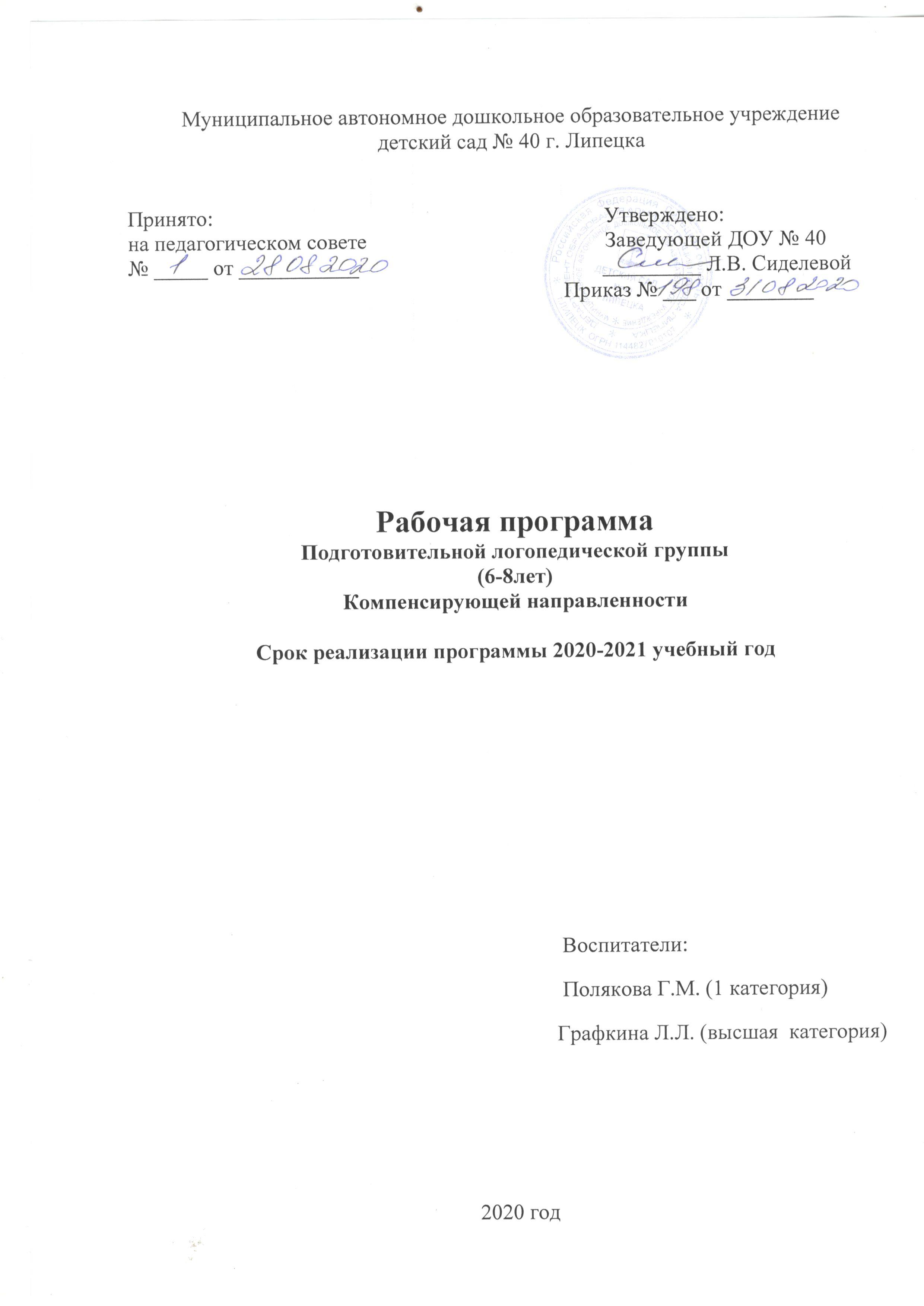 Содержание Ι. Целевой раздел.                                                      1.Обязательная частьПояснительная записка.Рабочая  программа  коррекционно – развивающей работы для детей с тяжелыми нарушениями речи (общим недоразвитием речи) 6 – 8 лет подготовительной к школе группе (далее – Программа) обеспечивает разностороннее развитие детей с общим недоразвитием речи, с учётом их возрастных, индивидуальных психологических и физиологических особенностей. Программа обеспечивает коррекцию недостатков развития речи воспитанников, достижение ими готовности к школе.Программа составлена в соответствии с: Федеральный Закон от 29 декабря 2012г. №273-ФЗ «Об образовании в Российской Федерации»«Федеральным государственным образовательным стандартом дошкольного образования». Приказ Министерства образования и науки Российской Федерации от 17.10.2013 г. №1155 г. Москва.Постановление Главного государственного санитарного врача Российской Федерации от 15.05.2013 г. №26 г. Москва «Об утверждении СанПиН 2.4.1.3049-13.«Порядок организации и осуществления образовательной деятельности по основным общеобразовательным программам –образовательным программам дошкольного образования». Приказ Минобразования и науки РФ от 30.08.2013г. №1014.Основной адаптированной образовательной программой для детей с нарушением речи ДОУ № 40 г. Липецка.Программа разработана с учетом примерной основной образовательной программой дошкольного образования (одобрена решением федерального учебно- методического объединения по общему образованию (протокол от 20 мая 2015 г. №2/15)Программа реализуется на государственном языке Российской Федерации- русском языке.Цель и задачи реализации программы.Цель программы:― проектирование модели коррекционно-развивающей психолого-педагогической работы, максимально обеспечивающей создание условий для развития ребенка с ОНР, его позитивной социализации, личностного развития, развития инициативы и творческих способностей на основе сотрудничества со взрослыми и сверстниками в соответствующих возрасту видах деятельности.Основой Программы является создание оптимальных условий для коррекционно-развивающей работы и всестороннего гармоничного развития детей с ОНР. Это достигается за счет создания комплексакоррекционно-развивающей работы с учетом особенностей психофизического развития детей данного контингента.Для достижения целей решаются следующие задачи(п. 1.6. ФГОС ДО):1) охраны и укрепления физического и психического здоровья детей, в том числе их эмоционального благополучия;2) обеспечения равных возможностей для полноценного развития каждого ребенка в период дошкольного детства независимо от места жительства, пола, нации, языка, социального статуса, психофизиологических и других особенностей (в том числе ограниченных возможностей здоровья);3) обеспечения преемственности целей, задач и содержания образования, реализуемых в рамках образовательных программ различных уровней (далее - преемственность основных образовательных программ дошкольного и начального общего образования);4) создания благоприятных условий развития детей в соответствии с их возрастными и индивидуальными особенностями и склонностями, развития способностей и творческого потенциала каждого ребенка как субъекта отношений с самим собой, другими детьми, взрослыми и миром;5) объединения обучения и воспитания в целостный образовательный процесс на основе духовно-нравственных и социокультурных ценностей и принятых в обществе правил и норм поведения в интересах человека, семьи, общества;6) формирования общей культуры личности детей, в том числе ценностей здорового образа жизни, развития их социальных, нравственных, эстетических, интеллектуальных, физических качеств, инициативности, самостоятельности и ответственности ребенка, формирования предпосылок учебной деятельности;7) обеспечения вариативности и разнообразия содержания Программ и организационных форм дошкольного образования, возможности формирования Программ различной направленности с учетом образовательных потребностей, способностей и состояния здоровья детей;8) формирования социокультурной среды, соответствующей возрастным, индивидуальным, психологическим и физиологическим особенностям детей;9) обеспечения психолого-педагогической поддержки семьи и повышения компетентности родителей (законных представителей) в вопросах развития и образования, охраны и укрепления здоровья детей (п.1.6. ФГОС ДО)Основными задачами коррекционно-развивающего обучения детей является: обеспечение системы средств и условий для устранения речевых недостатков у детей старшего дошкольного возраста с общим недоразвитием речи и осуществления своевременного и полноценного личностного развития, обеспечения эмоционального благополучия посредством интеграции содержания образования и организации взаимодействия субъектов образовательного процесса;устранение дефектов звукопроизношения (воспитание артикуляционных навыков, звукопроизношения, слоговой структуры) и развитие фонематического слуха (способность осуществлять операции различения и узнавания фонем, составляющих звуковую оболочку слова);развитие навыков звукового анализа (специальные умственные действия по дифференциации фонем и установлению звуковой структуры слова);уточнение, расширение и обогащение лексического запаса старших дошкольников с ОНР;формирование грамматического строя речи;развитие грамматически правильной связной речи;подготовка к обучению грамоте, овладение элементами грамоты;развитие коммуникативности, успешности в общении;формирование навыков учебной деятельности; предупреждение возможных трудностей в усвоении программы массовой школы, обусловленных недоразвитием речевой системы старших дошкольников.Рабочая программа также предусматривает включение воспитанников в процесс обучения плаванию.     Данная часть Программы сформирована с учетом образовательных потребностей и интересов детей, а также возможностями педагогического коллектива ДОУ.Часть, формируемая участниками  образовательных отношений реализуется через образовательную область «Физическое развитие» через вид образовательной деятельности «Плавание».	Цель: обучение детей плаванию, организация мероприятий с детьми познавательного, оздоровительного и развивающего характера, направленных на улучшение состояния здоровья детей, снижение заболеваемости; привлечение родителей к формированию у детей ценностей здорового образа жизни.Задачи: Охрана и укрепление психического физического здоровья детей и педагогов;Укрепить здоровье детей, содействовать их гармоничному психофизическому развитию;Содействовать расширению адаптивных возможностей детского организма;Совершенствовать опорно-двигательный аппарат, формирование правильной осанки, повышение работоспособности организма.Обогащение условий для реализации потребности детей в двигательной активности;Выявление интересов, склонностей и способностей детей в двигательной деятельности и реализация их через систему спортивно - оздоровительной работы;Формировать теоретические и практические основы освоения водного пространства;Учить плавательным навыкам и умениям.Расширять спектр двигательных умений и навыков в воде;Развивать творческое самовыражение в игровых действиях в воде.Воспитание потребности в здоровом образе жизни: выработка привычки режима, потребность физических упражнениях и играх;Воспитание физических качеств, необходимых для полноценного развития личности.Воспитывать нравственно - волевые качества, настойчивость, смелость, выдержку, силу воли;Формировать устойчивый интерес к занятиям по плаванию, обеспечить, эмоциональное благополучие при выполнении упражнений в водной среде.Рабочая программа также предусматривает включение воспитанников в процесс ознакомления с особенностями родного края – Липецкой области.  Данная часть Программы сформирована с учетом образовательных потребностей и интересов детей, а также возможностями педагогического коллектива ДОУ.Часть, формируемая участниками образовательных отношений, реализуется через образовательную область «Социально- коммуникативное развитие» через вид образовательной деятельности «Краеведение».Программа по краеведению направлена на достижение цели по формированию целостных представлений о родном крае через решение следующих задач:-приобщение к истории возникновения родного города; -знакомство со знаменитыми земляками и людьми, прославившими Липецкий край.-формирование представлений о достопримечательностях родного города (района); его государственных символах.-воспитание любви к родному дому, семье, уважения к родителям и их труду.-формирование и развитие познавательного интереса к народному творчеству и миру ремесел в родном городе (районе; селе)-формирование представлений о животном и растительном мире родного края; о Красной книге Липецкой области, ознакомление с картой Липецкой области, своего города.Принципы и подходы к формированию программы.Основными принципами формирования Программы являются:Структурно-системный принцип, согласно которому речь рассматривается как системное образование взаимосвязанных элементов, объединенных в единое целое. Эффективность коррекционного процесса зависит от оптимально-рационального воздействия одновременно на всю систему, а не последовательно-изолированно на каждый ее элемент. Принцип системного изучения всех психических характеристик конкретного индивидуума лежит в основе концепции Л. С. Выготского о структуре дефекта. Именно эта концепция позволяет системно проанализировать то или иное нарушение и организовать коррекционно-педагогическую работу с учетом структуры речевого дефекта. Наиболее полно этот принцип раскрывается в рамках деятельностной психологии, согласно которой человек всесторонне проявляет себя в процессе деятельности: предметно-манипулятивной, игровой, учебной или трудовой.Принцип комплексности предполагает комплексное воздействие различных технологий (медицинских, психологических, педагогических) на один объект, обеспечивая согласованную деятельность всех специалистов.Принцип дифференциации раскрывается в дифференцированном обучении детей в соответствии с их возможностями и проблемами, уровнем речевого развития и механизмом системной речевой недостаточности. С учетом данного принципа происходит объединение детей в малые группы и их обучение.Принцип концентризма предполагает распределение учебного материала по относительно замкнутым циклам – концентрам. Речевой материал располагается в пределах одной лексической темы независимо от вида деятельности. После усвоения материала первого концентра воспитанники должны уметь общаться в пределах этой темы. Каждый последующий концентр предусматривает закрепление изученного материала и овладение новыми знаниями. Отбор языкового материала в рамках концентра осуществляется в соответствии с разными видами речевой деятельности. В пределах концентров выделяются микроконцентры, имеющие конкретную цель. Характерные признаки микроконцентров – ограниченность пределами одного вида упражнений, простая структура операций, небольшое количество, относительная непродолжительность, получение результатов сразу же после окончания работы.Цикличность в учебном процессе чрезвычайно важна для закрепления освоенного материала. Это имеет особенно большое значение для детей со сниженной мнемической деятельностью и недостаточным контролем          поведения. Соблюдение данного принципа обусловливает: 1) высокую   мотивированность речевого общения; 2) доступность материала, который располагается в соответствии с обще дидактическим требованием «от легкого к трудному», от уже усвоенного к новому.Реализуя принцип концентризма, логопед, воспитатель и другие специалисты в течение одной недели ежедневно организуют изучение определенной лексической темы. Монотемная работа над лексикой способствует успешному накоплению речевых средств и активному использованию их детьми в коммуникативных целях.Принцип последовательности реализуется в логическом построении процесса обучения от простого к сложному, от известного к неизвестному. В коррекционной работе с детьми (независимо от возраста) выделяются два последовательных этапа (подготовительный и основной), которые согласуются с содержанием педагогического воздействия по всем разделам программы.На подготовительном этапе формируются обще функциональные механизмы речевой и других видов деятельности (слуховое, зрительное восприятие, внимание и пр.).На основном этапе предусматривается формирование специфических механизмов речевой деятельности в соответствии с образовательными     задачами по другим направлениям коррекционно-развивающего процесса (произношение, лексика, грамматический строй и пр.).Принцип коммуникативности. Согласно этому принципу обучение организуется в естественных для общения условиях или максимально приближенных к ним. Реализация принципа коммуникативности заключается в уподоблении процесса обучения процессу реальной коммуникации. Этот принцип предполагает использование на занятиях ситуаций реального общения, организацию активной творческой деятельности, применение коллективных форм работы, внимание к проблемным ситуациям и творческим видам занятий, предусматривающим вовлечение детей в общую деятельность, результатом которой является коммуникация.Принцип доступности определяет необходимость отбора материала в соответствии с возрастом, зоной актуального развития ребенка, программными требованиями обучения и воспитания.Принцип индивидуализации предполагает ориентацию на три вида индивидуализации: личностную, субъектную, индивидную. Личностная индивидуализация требует учитывать в процессе занятий такие свойства личности, как сфера желаний и интересов, эмоционально-чувственная сфера, статус в коллективе. Субъектная индивидуализация принимает во внимание свойства ребенка как субъекта деятельности. В основе индивидной индивидуализации лежит учет уровня психического развития ребенка.Принцип интенсивности предполагает использование на занятиях различных приемов интенсификации (создание проблемных ситуаций, участие в ролевых играх, применение средств наглядности), а также аудиовизуальных методов обучения, мнемотехники, психокоррекции и пр.Принцип сознательности обеспечивает формирование чувства языка и языковых обобщений.Принцип активности обеспечивает эффективность любой целенаправленной деятельности.Принципы наглядности, научности, прочности усвоения знаний, воспитывающего обучения позволяют правильно организовать процесс коррекционно-развивающего обучения.Программа строится с учетом принципов дошкольного образования (п.1.4. ФГОС ДО):полноценное проживание ребенком всех этапов детства;построение образовательной деятельности на основе индивидуальных особенностей каждого ребенка;содействие и сотрудничество детей и взрослых, признание ребенка полноценным участником (субъектом) образовательных отношений;поддержка инициативы детей в различных видах деятельности;сотрудничество с семьей;приобщение детей к социокультурным нормам, традициям семьи, общества и государства;формирование познавательных интересов и познавательных действий ребенка в различных видах деятельности;возрастная адекватность дошкольного образования (соответствие условий, требований, методов возрасту и особенностям развития);учет этнокультурной ситуации развития детейУспешность коррекционно-развивающей деятельности обеспечивается реализацией специальных принципов:ранней диагностики речевых нарушений. Этот процесс должен быть комплексным и осуществляться с участием специалистов различного профиля: педагогов, логопедов, психологов;раннего воздействия на речевую деятельность с целью предупреждения вторичных отклонений;развития речи и опоры на онтогенез (учет закономерностей развития детской речи в норме). При этом предполагается анализ объективных и субъективных условий формирования речевой функции ребенка, выявление ведущего речевого дефекта и обусловленных им недостатков психического развития;взаимосвязного формирования фонетико-фонематических и лексико-грамматических компонентов языка (единство названных направлений и их взаимоподготовка). Коррекция нарушений произношения звуков и слоговой структуры слов позволяет добиваться нужной четкости и внятности речи. В то же время развитие фонематического восприятия подготавливает основу для формирования грамматической и морфологической системы словообразования и словоизменения;дифференцированного подхода в логопедической работе к детям с ОНР, имеющим различную структуру речевого дефекта;связи речи с другими сторонами психического развития, которые раскрывают зависимость формирования отдельных компонентов речи от состояния других психологических процессов (восприятия, внимания, памяти, мышления). Выявление этих связей лежит в основе воздействия на те психологические особенности детей с ОНР, которые прямо или косвенно препятствуют эффективной коррекции их речевой деятельности.Основные подходы к формированию Программы:1. личностно-ориентированный подход - ставит в центр образовательной системы личность ребенка, развитие его индивидуальных способностей.В рамках личностно-ориентированного подхода перед педагогом стоят следующие задачи - помочь ребенку в осознании себя личностью, выявление, раскрытие его творческих возможностей, способствующих становлению самосознания и обеспечивающих возможность самореализации и самоутверждения.  Программа обеспечивает развитие личности детей с ОНР в различных видах общения и деятельности с учетом их возрастных, индивидуальных психологических и физиологических особенностей. 2. деятельностный подход - предполагает, что в основе развития ребенка лежит не пассивное созерцание окружающей действительности, а активное и непрерывное взаимодействие с ней.В рамках деятельностного подхода перед педагогом стоят следующие задачи: •	создавать условия, обеспечивающие позитивную мотивацию детей с ОНР, что позволяет сделать их деятельность успешной; •	учить детей самостоятельно ставить перед собой цель и находить пути и средства ее достижения; •	создавать условия для формирования у детей навыков оценки и самооценки.Значимые для программы характеристикиДанная Программа:сформирована на основе требований ФГОС, предъявляемых к структуре образовательной программы дошкольного образования и ее объем;определяет содержание и организацию образовательной деятельности на уровне дошкольного образования;обеспечивает развитие личности детей дошкольного возраста в различных видах общения и деятельности с учетом их возрастных, индивидуальных психологических и физиологических особенностей;сформирована как программа психолого-педагогической поддержки позитивной социализации и индивидуализации, развития личности детей дошкольного возраста и определяет комплекс основных характеристик дошкольного образования (объем, содержание и планируемые результаты в виде целевых ориентиров дошкольного образования).Программа направлена на:-создание условий развития детей с ОНР, открывающих возможности для позитивной социализации детей, личностного развития, развития инициативы и творческих способностей на основе сотрудничества со взрослыми и сверстниками и соответствующим возрасту видам деятельности;-на создание развивающей образовательной среды, которая представляет собой систему условий социализации и индивидуализации детей с ОНРВ программе учитываются:индивидуальные потребности ребенка, связанные с его жизненной ситуацией и состоянием здоровья. возможности освоения ребенком Программы на разных этапах ее реализации.Особенности образовательного процесса (региональные, национальные, этнокультурные, климатические и другие):       В программе предлагаемое содержание образования и психолого-педагогической работы представлено по областям: «Познавательное развитие», «Социально-коммуникативное развитие», «Физическое развитие», «Речевое развитие», «Художественно-эстетическое развитие».       Интеграция образовательных областей осуществляется посредством использования сквозных в рамках одной возрастной группы форм, методов и приемов, обусловленных возрастными особенностями детей, принципов организации и руководства. Они едины для всех направлений и объединяют компоненты в единую систему. Основу организации образовательного процесса составляет комплексно-тематический принцип с ведущей игровой деятельностью, а решение программных задач осуществляется в разных формах образовательной деятельности, осуществляемой в режимных моментах, а также в самостоятельной деятельности детей.         Образовательный процесс осуществляется по двум режимам в каждой возрастной группе, с учетом теплого и холодного периода года.        Группы функционируют в режиме 5-дневной рабочей недели. Климатические особенности:     В холодное время года (при благоприятных погодных условиях) удлиняется пребывание детей на открытом воздухе. В теплое время года – жизнедеятельность детей, преимущественно, организуется на открытом воздухе.В соответствии с действующим СанПиНом проводятся 3 физкультурных занятия в неделю: одно занятие организуется в спортивном зале, одно - на свежем воздухе (при благоприятных погодных условиях) во время прогулки в виде подвижных или спортивных игр. В ДОУ функционирует бассейн, который посещают дети 1 раз в неделю.    Один раз в квартал в дошкольных группах проводятся тематические Дни здоровья. Содержание образовательной работы в такие дни направлено на формирование основ культуры здоровья у дошкольников. Режим дня насыщается активной двигательной деятельностью, играми, решением занимательных задач, встречами с интересными людьми, «персонажами» любимых книг и другое. Итогом таких дней являются проведение совместных мероприятий с родителями: физкультурных праздников, досугов, викторин, конкурсов.Региональные, национальные, этнокультурные особенности:    Содержание дошкольного образования в ДОУ включает в себя вопросы истории и культуры родного города, природного, социального и рукотворного мира, который с детства окружает маленького липчанина.         Воспитание дошкольников строится на основе изучения национальных традиций семей воспитанников ДОУ. Дошкольники знакомятся с самобытностью и уникальностью русской культуры.Условия реализации Программы         В системе развивающего обучения все более важную роль играет культурная среда. В детском саду оборудован уголок русского быта, где дети знакомятся с историческим прошлым русского народа.        Для полноценного физического развития, охраны и укрепления здоровья детей в детском саду имеются: спортивный зал, кабинет для медицинского осмотра, центры двигательной активности в группах, спортивная площадка.	Для художественно-эстетического развития функционирует музыкальный зал, музыкально-театрализованный центр и центр художественного творчества в группах.         Для познавательно и речевого развития в ДОУ функционируют два кабинет учителя- логопеда, в группах − центры опытно-экспериментальной деятельности, конструирования, дидактических и развивающих игр, центры грамоты и математики, центр книги.	Для социально-коммуникативного развития – игровое оборудование в группах и на участках, центр сюжетной игры, центр трудовой деятельности детей, оборудован кабинет педагога-психолога, сенсорная комната.          В детском саду имеется оборудование для разнообразных видов детской деятельности в помещении и на участках. В группах -  игровой материал для познавательного развития детей  дошкольного возраста, музыкального развития, для продуктивной и творческой деятельности, для сюжетно-ролевых игр; игрушки и оборудование для игр во время прогулок; оборудование для физического, речевого, интеллектуального развития; игры, способствующие развитию у детей психических процессов. Созданы условия для совместной и индивидуальной деятельности детей по коррекции речевых нарушений.Характеристика Муниципального автономного дошкольного образовательного учреждения детского сада № . Липецка  Язык реализации программы     Программа реализуется на государственном языке Российской Федерации.Формы реализации программы.Реализация Программы осуществляется в формах, специфических для детей данной возрастной группы, прежде всего в форме игры, познавательной и исследовательской деятельности, в форме творческой активности, обеспечивающей художественно-эстетическое развитие ребенка.  Программа предусматривает проведение групповых и индивидуальных коррекционных занятий и осуществление квалифицированной коррекции нарушений развития детей.Характер взаимодействия взрослых и детейХарактер взаимодействия взрослых и детей: личностно-развивающий и гуманистический.Характеристика взаимодействия участников образовательного процесса.Программа предусматривает полную интеграцию действий всех специалистов дошкольного образовательного учреждения и родителей дошкольников. Планирование работы во всех пяти образовательных областях учитывает особенности речевого и общего развития детей с речевой патологией. Работой по образовательной области «Речевое развитие» руководит учитель-логопед, а другие специалисты подключаются к работе и планируют образовательную деятельность в соответствии с рекомендациями учителя-логопеда. В работе по образовательной области «Познавательное развитие» участвуют воспитатели, педагог-психолог, учитель-логопед. При этом педагог-психолог руководит работой по сенсорному развитию, развитию высших психических функций, становлению сознания, развитию воображения и творческой активности, совершенствованию эмоционально-волевой сферы, а воспитатели работают над развитием любознательности и познавательной мотивации, формированием познавательных действий, первичных представлений о себе, других людях, объектах окружающего мира, о свойствах и отношениях объектов окружающего мира, о планете Земля как общем доме людей, об особенностях ее природы, многообразии стран и народов мира. Учитель-логопед подключается к этой деятельности и помогает воспитателям выбрать адекватные методы и приемы работы с учетом индивидуальных особенностей и возможностей каждого ребенка с ОНР и этапа коррекционной работы. Основными специалистами в области «Социально-коммуникативное развитие» выступают воспитатели и учитель-логопед при условии, что остальные специалисты и родители дошкольников подключаются к их работе. В образовательной области «Художественно-эстетическое развитие» принимают участие воспитатели, музыкальный руководитель и учитель-логопед, берущий на себя часть работы по подготовке занятий логопедической ритмикой.Работу в образовательной области «Физическое развитие» осуществляет инструктор по физическому воспитанию при обязательном подключении всех остальных педагогов и родителей дошкольников. Таким образом, целостность Программы обеспечивается установлением связей между образовательными областями, интеграцией усилий специалистов и родителей дошкольников. К особенностям осуществления образовательного процесса в ДОУ 40 г. Липецка относятся:- образовательный процесс осуществляется по двум режимам в каждом возрасте, с учетом теплого и холодного периода года;-  группы функционируют в режиме 5-ти дневной рабочей недели; В ДОУ созданы все условия разностороннего развития детей с 5 до 8 лет. Характеристика особенностей развития детей дошкольноговозраста. -  Возрастные особенности развития детейДошкольный возраст является важнейшим в развитии человека, так как он заполнен существенными физиологическими, психологическими и социальными изменениями. Это период жизни, который рассматривается в педагогике и психологии как самоценное явление со своими законами, субъективно переживается в большинстве случаев как счастливая, беззаботная, полная приключений и открытий жизнь. Дошкольное детство играет решающую роль в становлении личности, определяет ход её развития на последующих этапах жизненного пути человека.Характеристика возрастных особенностей развития детей дошкольного возраста необходима для правильной организации осуществления образовательного процесса, как в условиях семьи, так и в условиях дошкольного образовательного учреждения (группы). Возрастные особенности детей 6 – 8 лет Ребенокобладает устойчивыми социально-нравственными чувства и эмоциями, высоким самосознанием и осуществляет себя как субъект деятельности и поведения.       Мотивационная сфера дошкольников 6—8 лет расширяется за счёт развития таких социальных мотивов, как познавательные, про социальные (побуждающие делать добро), самореализации. Поведение ребёнка начинает регулироваться также его представлениями о том, что хорошо и что плохо. С развитием морально-нравственных представлений напрямую связана и возможность эмоционально оценивать свои поступки. Ребёнок испытывает чувство удовлетворения, радости, когда поступает правильно, хорошо, и смущение, неловкость, когда нарушает правила, поступает плохо. Общая самооценка детей представляет собой глобальное, положительное недифференцированное отношение к себе, формирующееся под влиянием эмоционального отношения со стороны взрослых.       К концу дошкольного возраста происходят существенные изменения в эмоциональной сфере. С одной стороны, у детей этого возраста более богатая эмоциональная жизнь, их эмоции глубоки и разнообразны по содержанию. С другой стороны, они более сдержанны и избирательны в эмоциональных проявлениях. К концу дошкольного возраста у них формируются обобщённые эмоциональные представления, что позволяет им предвосхищать последствия своих действий. Это существенно влияет на эффективность произвольной регуляции поведения — ребёнок может не только отказаться от нежелательных действий или хорошо себя вести, но и выполнять неинтересное задание, если будет понимать, что полученные результаты принесут кому-то пользу, радость и т. п.       Благодаря таким изменениям в эмоциональной сфере поведение дошкольника становится менее ситуативным и чаще выстраивается с учётом интересов и потребностей других людей.        Сложнее и богаче по содержанию становится общение ребёнка со взрослым. Дошкольник внимательно слушает рассказы родителей о том, что у них произошло на работе, живо интересуется тем, как они познакомились, при встрече с незнакомыми людьми часто спрашивает, где они живут, есть ли у них дети, кем они работают и т. п.    Большую значимость для детей 6—8 лет приобретает общение между собой. Их избирательные отношения становятся устойчивыми, именно в этот период зарождается детская дружба. Дети продолжают активно сотрудничать, вместе с тем у них наблюдаются и конкурентные отношения — в общении и взаимодействии они стремятся в первую очередь проявить себя, привлечь внимание других к себе. Однако у них есть все возможности придать такому соперничеству продуктивный и конструктивный характер и избегать негативных форм поведения.       К семи годам дети определяют перспективы взросления в соответствии с гендерной ролью, проявляют стремление к усвоению определённых способов поведения, ориентированных на выполнение будущих социальных ролей.        К 6—8 годам ребёнок уверенно владеет культурой самообслуживания и культурой здоровья.        В играх дети 6—8 лет способны отражать достаточно сложные социальные события — рождение ребёнка, свадьба, праздник, война и др. В игре может быть несколько центров, в каждом из которых отражается та или иная сюжетная линия. Дети этого возраста могут по ходу игры брать на себя две роли, переходя от исполнения одной к исполнению другой.    Они могут вступать во взаимодействие с несколькими партнёрами по игре, исполняя как главную, так и подчинённую роль.       Продолжается дальнейшее развитие моторики ребёнка, наращивание и самостоятельное использование двигательного опыта. Расширяются представления о самом себе, своих физических возможностях, физическом облике. Совершенствуются ходьба, бег, шаги становятся равномерными, увеличивается их длина, появляется гармония в движениях рук и ног. Ребёнок способен быстро перемещаться, ходить и бегать, держать правильную осанку. По собственной инициативе дети могут организовывать подвижные игры и простейшие соревнования со сверстниками.        В возрасте 6—8 лет происходит расширение и углубление представлений детей о форме, цвете, величине предметов. Ребёнок уже целенаправленно, последовательно обследует внешние особенности предметов. При этом он ориентируется не на единичные признаки, а на весь комплекс (цвет, форма, величина и др.). К концу дошкольного возраста существенно увеличивается устойчивость непроизвольного внимания, что приводит к меньшей отвлекаемости детей. Сосредоточенность и длительность деятельности ребёнка зависит от её привлекательности для него. Внимание мальчиков менее устойчиво. В 6—8 лет у детей увеличивается объём памяти, что позволяет им непроизвольно запоминать достаточно большой объём информации. Девочек отличает больший объём и устойчивость памяти.        Воображение детей данного возраста становится, с одной стороны, богаче и оригинальнее, а с другой — более логичным и последовательным, оно уже непохоже на стихийное фантазирование детей младших возрастов. Несмотря на то, что увиденное или услышанное порой преобразуется детьми до неузнаваемости, в конечных продуктах их воображения чётче прослеживаются объективные закономерности действительности. Так, например, даже в самых фантастических рассказах дети стараются установить причинно-следственные связи, в самых фантастических рисунках — передать перспективу. При придумывании сюжета игры, темы рисунка, историй и т. п. дети 6—8 лет не только удерживают первоначальный замысел, но могут обдумывать его до начала деятельности.        В этом возрасте продолжается развитие наглядно-образного мышления, которое позволяет ребёнку решать более сложные задачи с использованием обобщённых наглядных средств (схем, чертежей и пр.) и обобщённых представлений о свойствах различных предметов и явлений. Действия наглядно-образного мышления (например, при нахождении выхода из нарисованного лабиринта) ребёнок этого возраста, как правило, совершает уже в уме, не прибегая к практическим предметным действиям даже в случаях затруднений.      Возможность успешно совершать действия и классификации во многом связана с тем, что на седьмом году жизни в процесс мышления всё более активно включается речь.     Использование ребёнком (вслед за взрослым) слова для обозначения существенных признаков предметов и явлений приводит к появлению первых понятий.        Речевые умения детей позволяют полноценно общаться с разным контингентом людей (взрослыми и сверстниками, знакомыми и незнакомыми). Дети не только правильно произносят, но и хорошо различают фонемы (звуки) и слова. Овладение морфологической системой языка позволяет им успешно образовывать достаточно сложные грамматические формы существительных, прилагательных, глаголов. В своей речи старший дошкольник всё чаще использует сложные предложения (с сочинительными и подчинительными связями).      В 6—8 лет увеличивается словарный запас. В процессе диалога ребёнок старается исчерпывающе ответить на вопросы, сам задаёт вопросы, понятные собеседнику, согласует свои реплики с репликами других. Активно развивается и другая форма речи — монологическая. Дети могут последовательно и связно пересказывать или рассказывать.     Важнейшим итогом развития речи на протяжении всего дошкольного детства является то, что к концу этого периода речь становится подлинным средством, как общения, так и познавательной деятельности, а также планирования и регуляции поведения.        К концу дошкольного детства ребёнок формируется как будущий самостоятельный читатель. Тяга к книге, её содержательной, эстетической и формальной сторонам — важнейший итог развития дошкольника-читателя.       Музыкально-художественная деятельность характеризуется большой самостоятельностью. Развитие познавательных интересов приводит к стремлению получить знания о видах и жанрах искусства (история создания музыкальных шедевров, жизнь и творчество композиторов и исполнителей). Дошкольники начинают проявлять интерес к посещению театров, понимать ценность произведений музыкального искусства.       В продуктивной деятельности дети знают, что хотят изобразить, и могут целенаправленно следовать к своей цели, преодолевая препятствия и не отказываясь от своего замысла, который теперь становится опережающим. Они способны изображать всё, что вызывает у них интерес. Созданные изображения становятся похожи на реальный предмет, узнаваемы и включают множество деталей. Совершенствуется и усложняется техника рисования, лепки, аппликации.      Дети способны конструировать по схеме, фотографиям, заданным условиям, собственному замыслу постройки из разнообразного строительного материала, дополняя их архитектурными деталями; делать игрушки путём складывания бумаги в разных направлениях; создавать фигурки людей, животных, героев литературных произведений из природного материала. Наиболее важным достижением детей в данной образовательной области является овладение композицией.Психолого-педагогическая характеристика детей с общим недоразвитием речи.Общее недоразвитие речи (ОНР) рассматривается как системное нарушение речевой деятельности, сложные речевые расстройства, при которых у детей нарушено формирование всех компонентов речевой системы, касающихся и звуковой, и смысловой сторон, при нормальном слухе и сохранном интеллекте (Левина Р. Е., Филичева Т. Б., Чиркина Г. В.). Речевая недостаточность при ОНР у дошкольников может варьироваться от полного отсутствия речи до развернутой речи с выраженными проявлениями лексико-грамматического и фонетико-фонематического недоразвития (Левина Р. Е.). В настоящее время выделяют четыре уровня речевого развития, отражающие состояние всех компонентов языковой системы у детей с ОНР (Филичева Т. Б.). При первом уровне речевого развития речевые средства ребенка ограничены, активный словарь практически не сформирован и состоит из звукоподражаний, звук комплексов, лепетных слов. Высказывания сопровождаются жестами и мимикой. Характерна многозначность употребляемых слов, когда одни и те же лепетные слова используются для обозначения разных предметов, явлений, действий. Возможна замена названий предметов названиями действий и наоборот. В активной речи преобладают корневые слова, лишенные флексий. Пассивный словарь шире активного, но тоже крайне ограничен. Практически отсутствует понимание категории числа существительных и глаголов, времени, рода, падежа. Произношение звуков носит диффузный характер. Фонематическое развитие находится в зачаточном состоянии. Ограничена способность восприятия и воспроизведения слоговой структуры слова. При переходе ко второму уровню речевого развития речевая активность ребенка возрастает. Активный словарный запас расширяется за счет обиходной предметной и глагольной лексики. Возможно использование местоимений, союзов и иногда простых предлогов. В самостоятельных высказываниях ребенка уже есть простые нераспространенные предложения. При этом отмечаются грубые ошибки в употреблении грамматических конструкций, отсутствует согласование прилагательных с существительными, отмечается смешение падежных форм и т. д. Понимание обращенной речи значительно развивается, хотя пассивный словарный запас ограничен, не сформирован предметный и глагольный словарь, связанный с трудовыми действиями взрослых, растительным и животным миром. Отмечается незнание не только оттенков цветов, но и основных цветов. Типичны грубые нарушения слоговой структуры и звук наполняемости слов. У детей выявляется недостаточность фонетической стороны речи (большое количество несформированных звуков).Третий уровень речевого развития характеризуется наличием развернутой фразовой речи с элементами лексико-грамматического и фонетико-фонематического недоразвития. Отмечаются попытки употребления даже предложений сложных конструкций. Лексика ребенка включает все части речи. При этом может наблюдаться неточное употребление лексических значений слов. Появляются первые навыки словообразования. Ребенок образует существительные и прилагательные с уменьшительными суффиксами, глаголы движения с приставками. Отмечаются трудности при образовании прилагательных от существительных. По-прежнему отмечаются множественные аграмматизмы. Ребенок может неправильно употреблять предлоги, допускает ошибки в согласовании прилагательных и числительных с существительными. Характерно недифференцированное произношение звуков, причем замены могут быть нестойкими. Недостатки произношения могут выражаться в искажении, замене или смешении звуков. Более устойчивым становится произношение слов сложной слоговой структуры. Ребенок может повторять трех- и четырехсложные слова вслед за взрослым, но искажает их в речевом потоке. Понимание речи приближается к норме, хотя отмечается недостаточное понимание значений слов, выраженных приставками и суффиксами.Четвертый уровень речевого развития (Филичева Т. Б.) характеризуется незначительными нарушениями компонентов языковой системы ребенка. Отмечается недостаточная дифференциация звуков: [т-т’-с-с’-ц], [р-р’-л-л’-j] и др. Характерны своеобразные нарушения слоговой структуры слов, проявляющиеся в неспособности ребенка удерживать в памяти фонематический образ слова при понимании его значения. Следствием этого является искажение звуконаполняемости слов в различных вариантах. Недостаточная внятность речи и нечеткая дикция оставляют впечатление «смазанности». Все это показатели не закончившегося процесса фонемообразования. Остаются стойкими ошибки при употреблении суффиксов (единичности, эмоционально-оттеночных, уменьшительно-ласкательных, увеличительных). Отмечаются трудности в образовании сложных слов. Кроме того, ребенок испытывает затруднения при планировании высказывания и отборе соответствующих языковых средств, что обуславливает своеобразие его связной речи. Особую трудность для этой категории детей представляют сложные предложения с разными придаточными.При этом было отмечено, что выделенные уровни не выходят за рамки обычного пути речевого развития – от элементарных форм к более сложным.При описании характерных черт каждого из выделенных уровней учитывались следующие положения:степени (уровни) речевого недоразвития не представляют собой застывших образований;в каждом уровне можно найти элементы предыдущего и последующего уровней;в реальной практике редко встречаются четко выраженные уровни, так как новые элементы постепенно вытесняют предшествующие формы;у детей чаще встречаются переходные состояния, в которых сочетаются проявления продвинутого уровня и еще не изжитые нарушенияХарактеристика возрастных и индивидуальных особенностей компонентов речи детей 6-8-го года жизни с ОНР III уровняВ составе группы детей с ОНР второго года обучения по состоянию устной речи условно выделяют две неравные подгруппы. К первой подгруппе относится 70 –80%, ко второй –20 –30% детей. Фразовая речь1-я подгруппа.Дети достаточно свободно владеют фразовой речью: адекватно отвечают на вопросы, могут построить высказывание в пределах близкой темы, при этом доминируют элементы ситуативности. В активной речи дети пользуются в основном простыми предложениями, состоящими из подлежащего, сказуемого и дополнения; в распространении простых предложений затрудняются. Испытывают затруднения и в использовании сложных предложений. Структура сложносочиненных предложений упрощена, часто пропускаются члены предложения; редко используются разделительные и противительные союзы. Не всегда правильно строятся сложноподчиненные предложения. Детьми не усвоены подчинительные союзы, поэтомув их речи отсутствуют условные, уступительные, определительные придаточные предложения. 2-я подгруппа.Дети этой подгруппы в сравнении с первой имеют более ограниченный опыт речевой деятельности и низкий уровень автоматизированности речевых навыков, что обусловлено недостаточностью овладения языковыми средствами. В самостоятельной речи они нуждаются в смысловых опорах и помощи взрослых. Их высказывания чаще носят фрагментарный характер; отмечаются нарушения модели предложений; инверсии, пропуск главных и второстепенных членов предложения. Опускаются, заменяются, неправильно употребляются союзы и сложные слова. Понимание речи1-я подгруппа.У детей уровень понимания обращенной к ним речи приближается к норме (расчлененный уровень). Дети умеют вслушиваться в речь логопеда, различать задания, обращения к одному и нескольким лицам. Понимают вопросы косвенных падежей и адекватно реагируют на них. Могут выполнять 4-х, 5-ти ступенчатые словесные инструкции. Различают слова, близкие по звучанию, воспринимают изменения значений, которые вносятся отдельными частями слова –флексиями, приставками, суффиксами. Однако метафоры и сравнения, переносное значение слов для их понимания недоступны. 2-я подгруппа.У детей понимание обращенной к ним речи находится на предикативном уровне. Они недостаточно различают изменения значений, обусловленные употреблением разных приставок, суффиксов и флексий; не во всех случаях понимают вопросы косвенных падежей (чем? кому? с кем? и др.). Словарный запас1-я подгруппа.Словарный запас детей на втором году обучения значительно возрастает, но все же отстает от возрастной нормы. Дети пользуются всеми частями речи, но не всегда употребляют их точно. Активный словарь включает, в основном, слова, обозначающие конкретные предметы и действия; в нем мало слов, обозначающих отвлеченные и обобщающие понятия, недостаточно прилагательных, особенно относительных, наречий; предлоги, даже простые, употребляются с ошибками. Лексический запас характеризуется стереотипностью, частым употреблением одних и тех же слов. Большие трудности дети испытывают при подборе синонимов, однокоренных слов, антонимов. 2-я подгруппа.Количественный диапазон употребляемых детьми слов невелик. Словарный запас у них значительно беднее, чем у детей 1-й подгруппы, не только по количественным, но и по качественным показателям. Дети овладели основными значениями слов, выраженными их корневой частью, но не различают изменения значений, выражаемых приставками, суффиксами, флексиями. Недостаточно усвоили обобщающие слова (транспорт, обувь, профессии и др.). Нередко заменяют родовые понятия видовыми –словами (вместо деревья –елочки), словосочетаниями или предложениями (вместо грядка –огурчики тут растут). Задания на подбор однокоренных слов, синонимов, образование сложных слов детям этой подгруппы недоступны. Грамматический строй речиНа втором году обучения у детей с ОНР остаются ошибки грамматического оформления речи. 1-я подгруппа.Наиболее характерные ошибки у детей –смешение форм склонения, трудности при овладении предложными конструкциями, ошибки в употреблении форм множественного числа с использованием непродуктивных окончаний. В активной речи правильно употребляются только простые и хорошо отработанные предлоги (в, на, под). При использовании сложных предлогов (из-за, из-под) появляются ошибки –замена и смешение. 2-я подгруппа.Дети допускают специфические ошибки в согласовании прилагательных с существительными в роде, числе, падеже, а также числительных с существительными; в употреблении предлогов (пропуск, замена); в ударениях и падежных окончаниях. Звукопроизношение1-я подгруппа.Эта сторона речи у детей ко второму году обучения в значительной степени сформирована, однако еще встречаются недостатки в звуковом воспроизведении слов: недифференцированное произнесение некоторых звуков, в основном свистящих, шипящих, аффрикат и соноров. 2-я подгруппа.Произносительные возможности детей улучшаются, но у них могут оставаться различные виды нарушений: постановка соноров отсрочивается, трудно идет автоматизация поставленных звуков, характерны нестойкие замены. Слоговая структура1-я подгруппа.Дети достаточно свободно пользуются словами разной слоговой структуры и звук наполняемости. Нарушения встречаются в воспроизведении наиболее трудных или малоизвестных слов: смешение, перестановки и замены звуков и слогов; сокращения при стечениях согласных в слове. 2-я подгруппа.Уровень воспроизведения слоговой структуры у детей этой подгруппы ниже, чем у детей 1-й подгруппы. Они могут правильно повторить за логопедом трех-, четырехсложные слова, но нередко искажают их в самостоятельной речи, допуская сокращение количества слогов и ошибки при передаче звук наполняемости слов –перестановки, замены звуков и слогов, сокращения при стечении согласных, уподобления. Фонематическое восприятие1-я подгруппа.Дети уверенно справляются с выделением заданного звука в ряду других звуков, слышат и определяют место изучаемого звука в слове, овладевают навыком звук слогового анализа и синтеза прямого слога и односложных слов типа мак. 2-я подгруппа.У детей при выполнении специальных заданий возникают специфические трудности: они не удерживают слоговой ряд (вместо трех слогов называют два), фразу; с ошибками определяют место звука в слове; испытывают трудности в овладении звуковым анализом прямого слога и односложных слов (опускают гласный звук). Связная речь1-я подгруппа.У детей в связной речи присутствуют элементы ситуативности. Возникают затруднения в использовании сложных предложений, особенно заметные при составлении рассказов по картинке и в спонтанных высказываниях. Простые предложения в самостоятельных рассказах детей нередко состоят только из подлежащего, сказуемого и дополнения, что связано с недостаточностью в их лексическом запасе прилагательных, числительных, наречий, причастий, деепричастий. Однако дети без помощи логопеда могут составить несложный рассказ по картинке, рассказать об интересном событии, пересказать простой текст. 2-я подгруппа.Уровень развития связной речи у детей этой подгруппы гораздо ниже. При составлении рассказов по картинке, пересказе им требуются словесные и изобразительные подсказки. В процессе рассказа появляются длительные паузы между синтагмами и короткими фразами. Степень самостоятельности при свободных высказываниях низкая. Нередко рассказы детей носят фрагментарный характер, поэтому они периодически нуждаются в смысловых опорах и помощи взрослого. Характеристика возрастных и индивидуальных особенностей компонентов речи детей 6-8-го года жизни с ОНР II уровняНа втором уровне речевого развития у детей наблюдаются зачатки общеупотребительной речи. Дети владеют обиходным словарным запасом и могут пользоваться простыми фразами. В их речи дифференцированно обозначаются названия предметов, действий, отдельных признаков. На этом уровне возможно употребление местоимений, а иногда союзов, простых предлогов в их элементарных значениях. Дети могут ответить на вопросы, беседовать по картинке, рассказать о семье, знакомых событиях окружающей жизни. Однако недостатки речи на данном уровне проявляются ещё достаточно выражено. Словарный запас отстает от возрастной нормы, выявляется незнание многих слов, обозначающих части тела (туловище, локоть, плечи, шея и т.д.), животных (осел, баран, овца, черепаха, жираф) и их детенышей (поросенок, жеребенок и т.д.), название мебели (раскладушка, сервант, табуретка и т.д.), профессий (повар, певица, летчик, капитан, портниха и т.д.). Отмечаются ограниченные возможности использования не только предметного словаря, но и словаря действий, признаков (не знают названий цвета предмета, его формы, размера и т.д.). Дети нередко заменяют слова близкими по смыслу (спит — лежит). Навыками словообразования дети не владеют. При использовании простых предложений, состоящих из 2-3, редко из 4 слов, отмечаются грубые ошибки в употреблении грамматических конструкций: — смешение падежных форм («едет машину» вместо «на машине»); — отсутствие согласования глаголов с существительными; — ошибки в употреблении числа и рода существительных, глаголов («два каси» — «два карандаша», «де туи» — «два стула», «мама пил молоко»); — нарушение согласования прилагательных и числительных с существительными: «пат кука» — «пять кукол», «голуба лета», «пато» — «голубая лента», «голубое пальто». Много трудностей испытывают дети при пользовании предложными конструкциями: часто предлоги вообще опускаются, при этом существительные употребляются в исходной форме («нига идит то» — «книга лежит на столе»); возможны замена предлога и нарушение предложных форм. Дети пользуются только простыми предложениями, состоящими из 2-3, реже из 4 слов. Союзы и частицы в речи употребляются редко. Фонетическая сторона речи детей также не соответствует возрастной норме: нарушено произношение мягких и твердых звуков, шипящих, свистящих, звонких и глухих («пат нига» — «пять книг», «папутька» — «бабушка», «дука» — «рука»). Большое количество ошибок отмечается в воспроизведении слогового контура слов. Это выражается в неумении передать нужное количество слогов: «авик» — «снеговик», «тевикаль» — «телевизор». Наряду с этим отмечаются выраженные трудности в звуковом наполнении слогового контура: «тавотик» — «животик», «муваней» — «муравей», «гобили» — «голуби». Выявляется недостаточность фонематического восприятия, что приводит к неподготовленности к овладению звуковым анализом и синтезом.Индивидуальные особенности контингента детейОбразовательный процесс осуществляется с учётом индивидуальных особенностей детей.Паспорт здоровья воспитанниковСведения о семьях воспитанниковПланируемые результаты освоения программы.Целевые ориентиры дошкольного образования представляют собой социально-нормативные возрастные характеристики возможных достижений ребенка на этапе завершения уровня дошкольного образования.                      Специфика дошкольного детства (гибкость, пластичность развития ребенка, высокий разброс вариантов его развития, его непосредственность и непроизвольность), а также системные особенности дошкольного образования (необязательность уровня дошкольного образования в Российской Федерации, отсутствие возможности вменения ребенку какой-либо ответственности за результат) делают неправомерными требования от ребенка дошкольного возраста конкретных образовательных достижений и обусловливают необходимость определения результатов освоения образовательной программы в виде целевых ориентиров. (п. 4.1.ФГОС)Целевые ориентиры не подлежат непосредственной оценке, в том числе в виде педагогической диагностики (мониторинга), и не являются основанием для их формального сравнения с реальными достижениями детей. Они не являются основой объективной оценки соответствия установленным требованиям образовательной деятельности и подготовки детей. Освоение Программы не сопровождается проведением промежуточных аттестаций и итоговой аттестации воспитанников.Планируемые результаты освоения программы детьмиПланируемые результаты освоения программы конкретизируют требования Стандарта к целевым ориентирам в обязательной части и части, формируемой участниками образовательных отношений.Планируемые результаты освоения программы (6-8 лет)к концу седьмого- восьмого года жизни (подготовительная к школе логопедическая группа)                                      1.Социально-коммуникативное развитие.1.1. Игровая деятельность (в режимных моментах)Обогащено представления детей о работе почты через обыгрывание «Почтальона». Составляют текст телеграммы. Передавать детям способ построения сюжета с ориентацией на партнера в игре «Семья»Созданы условия для организации самостоятельных игр. Сформированы умения распределять роли, договариваться. Сформировано умение отражать знания об окружающем в игре, развивать сюжетную линию игрыСформировано умение обсуждать игру до начала распределения ролей по развитию сюжета через косвенное руководство, в роли «Моряка» передавать понятие субординации, воспитывать произвольность поведения. Расширены знания о жизни животных в деревне. Подготовлены к конкурсу ПДД. Развиты партнерские отношения в самостоятельных играх. Закреплены: культурное общение и ролевые диалоги. Сформирован интерес детей к школе, как начинается и кончается урок. «Звонок», поведение школьников, учителя разных предметов. В совместной игре взять роль «учителя», «библиотекаря». Развиты артистические личностные качестваРазвито творческое воображение через реализацию своих представлений. Придумывают и развивают сюжет ориентировку на партнераСформировано ролевое взаимодействия. Используют разнообразные игровые действия, отражающие бытовые сюжеты. Развито умение включаться в разнообразные ролевые диалоги, изменять содержание диалога, в зависимости от смены ролей, использовать предметы-заместители. Воспитаны дружеские взаимоотношения в игре между детьми. Сформированы приёмы руководства: распределение ролей, введение дополнительных ролей(общение);Дано представление детям о театре «артисты», «зрители», «сцена». Правила поведения в театре. Расширены представления детей о социальных взаимоотношениях, забота о друзьях, родственниках. Подготовка к «Дню рождения». Закреплены представления детей о «правилах хорошего тона», вежливые слова, положительные эмоции от общения созданы условия для самостоятельной игры детей. Сформировано умение обыгрывать сюжет взаимодействия в семье, обозначать свою роль. Развиты ролевые речевые диалоги. Творчески использован игровой материал. Закреплены представления о профессияхДаны представления детей о профессии врача, аптекаря. Передают ролевое поведение через совместные игры в качестве равного партнера, обмен ролями. Развито ролевое взаимоотношение. Использование игрового материала. Оценивают собственное поведение  в игре в последующих беседах. Развиты коммуникативные взаимоотношения детей.Обыгрывают игры «Путешествие» во взаимосвязи с другими играми «Семья», «Магазин» в совместной игре передают игровой способ взаимосвязей разных игровых сюжетов. Сформировано заботливое отношение к близким. самостоятельно разрешают конфликты, договариваются. Изображают воображаемую ситуацию в игре.Сформированы представления детей о работниках детского сада. Ввели роль «начальника стройки», «строителя», рабочий день, перерыв, поощрения за труд – деньги, благодарность.Отражены социальные отношения в совместных играх, устойчивый интерес к ролевым взаимодействиям. Коммуникативные возможности, ролевые диалогиОбогащено представлений детей о ПДД. Пешеход – водитель. Правила поведения на дороге. Сформирован интерес детей к театру, народному творчеству. Сформированы формы общения, поведения. Развито ролевое поведение в разных игровых ситуациях, через совместные игры в роли партнера. Закреплены и расширены представления детей об окружающем мире, отражать его в плане собственных представлений. Развиты в игре положительные взаимоотношения детей в игре. Применять знания, полученные в игре в реальной жизни.1.2. Социальный мир.Сформировано умение оказывать посильную помощь   при травме. Воспитанно чувство милосердия и сострадания. Сформировано умение правильно вести себя дома и на улице; избегать получения травмы.Расширено и обобщено представления детей об значимости детского сада, о его сотрудниках о правах и обязанностях детей, посещающих детский сад. Воспитано доброжелательное отношение к сверстникам, к окружающим.Сформировано представление детей о предметах, облегчающих труд человека на производстве; объяснено, что эти предметы могут улучшать качество, скорость выполнения действий, выполнять сложные операции, изменять изделия.Закреплено знание о временах годаСформировано умение детей сравнивать предметы, придуманные людьми, с объектами природы и находить между ними общее (то, что не дала человеку природа, он придумал сам).Обобщено и систематизировано представление детей о семье (люди, которые живут вместе, любят друг друга, заботятся друг о друге). Расширено представление о родовых корнях семьи; активизирован познавательный интерес к семье, к близким; воспитано желание заботиться о близких, развито чувство гордости за свою семью.Закреплены элементарные знания об органах человеческого тела и их функционирования Сформировалипредставление о том, что такое профессия.Сформировали умение как правильно вести себя дома. Рассмотрены проблемные ситуации – неожиданный звонок в дверь, запах дыма и др. Закрепили знания детей о лекарствах и витаминахПознакомили детейс «Декларацией прав ребенка». Сформированы умения соблюдать правила в детском саду, дома и в общественных местах.Познакомили детейс новой профессией – фермер. Дали представления о трудовых действиях и результатах труда фермера. Подвели к пониманию целостного облика человека-труженика в фермерском хозяйстве: тяжелый труд, любовь ко всему живому, забота о людях. Воспитано чувство признательности и уважения к работникам сельского хозяйства.Познакомили детей с историей создания и изготовления книги; показано, как книга преобразовывалась под влиянием творчества человека; вызван интерес к творческой деятельности человека; воспитано бережное отношение к книгам.Познакомили детейс Павлово-Посадскими платками и шляпамиДали понятие об уважительном отношении к труду. Сформировано представление о некоторых профессиях.Закрепили знания детей о правилах поведения на дороге, во дворе, на улице. Даны представления о предупреждающих знаках.   Закрепилиумение детей узнавать предметы из стекла и керамики, отличать их друг от друга, установлены причинно-следственные связи между назначением, строением и материалом предметаЗакреплены знания детей о различных материалах. Дано понятие о бережном отношении к вещам.Расширены знания детей о Российской армии; воспитано уважение к защитникам Отечества, к памяти павших бойцов (возлагать цветы к обелискам, памятникам); сформировано умение рассказывать о службе в армии отцов, дедушек, братьев, воспитано стремление быть похожими на них.Сформировали у детей желание рассказывать о близких родственниках, об их судьбах, интересных случаях из их жизни.Закрепили знание о значении предметов, названиях материалов. из которых они сделаныСформировали представление о Земле и жизни людей на ней; воспитаны интересы и уважение к людям разных стран.Дано понятие о коже как о материале, из которого человек делает разнообразные вещи; вызван интерес к старинным и современным предметам ручного труда.Расширено представление детей о космосе; дано понятие, что освоение космоса – ключ к решению многих проблем на Земле; рассказано детям о Ю. Гагарине и других героях космоса.Дети ознакомлены с историей светофора, с процессом преобразования этого устройства человеком. Развит ретроспективный взгляд на предметы рукотворного мираДети ознакомлены с трудом работников типографии.Закреплены представления детей о защитниках Отечества, воспитано уважительное отношение к ним, любовь к Родине, развито стремление выражать свое отношение к событиям.Сформировали у детей интерес к получению знаний о России; воспитали чувство принадлежности к определенной культуре, уважение к культурам других народов.Сформировали умение рассказывать об истории и культуре своего народа.Дети ознакомлены с профессией учителя, со школой. Показана общественная значимость труда школьного учителя (дает знания по русскому языку, математике и многим другим предметам, воспитывает) Воспитано чувство признательности, уважения к труду учителя; сформирован интерес к школе.1.3. Трудовая деятельность (в режимных моментах)Закрепили умения на участке собирать сухие листья.В уголке природы ухаживать за растениями: протирать листья, поливать цветы.Закрепили умения на огородесобирать урожай.В уголке природы пересаживать цветы.В центре ИЗО научились точить карандаши.Умеют на участке собирать красивые листья для гербария.Закрепили умения мыть игрушки.Закрепили умения на участке подметать дорожки от сухих листьев, собирать веточки.В центре сюжетно ролевойигры протирают полки, расставляют игрушки.В уголке природы ухаживают за растениями: рыхлят почву, поливают цветы.Сформировали умение в центре книги – наводить порядок, по необходимости книги подклеивать.Умеют в уголке природы - ухаживать за растениями: подкармливать их.Закрепили умения стирать кукольную одежду.Украшают группу к Новому году.Закрепили умения на участке расчищать дорожки от снега. В уголке природы – сажают лук.Закрепили умения на участке делать постройки из снега. В уголке природы - ухаживают за растениями: протирают листья, поливают цветы и лук. В игровом уголке – протирают полки, приводят в порядок куклы и машины. В уголке природы - сажают семена цветов для рассады.Закрепили умения наводить порядок в центре театральной деятельности.Умеют в уголке природы - сажать семена овощей для рассады (для огорода). Помогают мыть детские стульчики.Закрепили умения высаживать рассаду цветов в цветник.Закрепили умения на участке подметать дорожки от песка, собирать сухие веточки. Готовить почву для огорода. Высаживают рассаду овощей на огород.На огороде – поливают рассаду и рыхлят землю. В уголке природы - ухаживают за растениями: протирают листья, поливают цветы.Умеют ухаживать за цветами в цветнике: рыхлить почву, поливать, удалять сорняк1.4. Формирование основ безопасного поведения в быту, социуме, природе. (в режимных моментах)Закреплены и систематизированыправила дорожного движения. Закреплены и систематизированы правила поведения и общения в общественном транспорте.                                                                                           Закреплены знания о дорожных знаках: «Пешеходы», «Дети», «Внимание». Подробно объяснено детям, где безопасно переходить улицу.          Расширены знания детей о правилах поведения на улице, уточнены назначение «островка безопасности». Закреплено умение детей применять полученные знания  о правилах дорожного движения в играх, инсценировках.Закреплены и систематизированы знанияоб основных правилах поведения в транспорте и на остановках. Расширены знания детей обязанности пассажиров транспорта.Закреплены знания о основных правилах поведения в транспорте и на улице.Расширены знания детей об опасностях на дорогах. Расширены знания о пересечении улиц – перекрёстком. Сформировано представление о правилах движения пешеходов. Систематизированы знания детей осигнализации машин,  дорожным знаком «Въезд запрещён».Закреплены знания детей о правилах движения пешеходов, о пешеходном переходе.  Систематизированы знания о дорожном переходе. Выяснить чем он отличается от транспортного светофора. Совершенствовали навыки  работы с макетом пешеходного перехода через дорогу с двусторонним движением и трамвайными линиями.Ознакомили детей с правилами катания, рассмотрели различные опасные ситуации.Закреплены знания детей  о дорожных знаках по описанию.Обогащены и закреплены знания о правилах и способов безопасного поведения в быту, природе, на улице, в городе, в общении с незнакомыми людьми. Освоены правила безопасного обращения с электроприборами. Даны представления о приемах элементарной первой помощи при травмах, ушибах, признаках недомогания. Закреплены знания о правилах обращения за помощью в опасных ситуациях, номера телефона вызова экстренной помощи (скорая медицинская помощь, пожар, полиция). Закреплены знания о соблюдении правил безопасной организации индивидуальной и совместной деятельности, подвижных игр, спортивных развлечений.2. Познавательное развитие2.1. Природный мирСистематизированы знания детей о фруктах и овощах. Совершенствованы навыки в составление рассказов об овощахЗакреплены знания о том, что семя - конечная стадия роста однолетнего растения, оно необходимо для продолжения жизни. Даны знания о строении семени: семенная кожура, семядоли, зародыш. Сформированы представления о распространении семян растенийОбобщены и систематизированы знания детей об осени.о различии грибов (съедобные, несъедобные) по внешнему виду.Закреплены знания о злаковых культурах, из которых выпекают белый и черный хлеб.Дети ознакомлены с дыхательной системой человекаЗакреплены представления детей о выращивании и обработке льна, ткачестве, дано представление о русском народном костюме, развит интерес к русскому языку, расширен словарный запас. Сформировано умение четко, внятно, быстро проговаривать скороговорки.Систематизировано представление, что семя — конечная стадия роста однолетнего растения, оно необходимо для продолжения жизни.Систематизированы знания о характерных признаках осени, сезонных изменениях в природе.Сформированы представления о круговороте воды в природеСформированы представления об органах пищеваренияОбогащенызнания о сезонных изменениях в природе. Дети ознакомлены с особенностями приспособления животных к среде обитания.Сформированы у детей умения применять на практике знание о приспособлениях животных и растений к условиям жизниСистематизировано умение детей классифицировать животных.Расширены представления детей о многообразии обитателей водоемов, морей, океанов.Обобщены знания детей, полученные при наблюдении за птицами. Расширены представления о разнообразии природного мира, о редких растениях и животных.Формированы представления детей о климатических условиях Крайнего Севера и тундры Сформированы у детей понятия «этажи леса», выявлены взаимосвязи между строением живого существа, питанием и его местом обитания.Формированы представления о служебных собаках. О помощи, которую они оказывают человеку.Уточнены и расширены представления детей о приспособлении животных к зимним условиямЗакреплены знания о взаимодействии в экосистеме «Лес»,растений, животных на уровне обобщённых понятий.Расширены и систематизированы знания детей о комнатных растениях. Закреплены знания детей о строении растений, о вегетативном размножении комнатных растений. Сформирован у детей интерес к уходу за растениями и любовь к ним.Сформированы представления детей о марте, как месяце пробуждения природы.  Закреплены знание о том, что в марте есть день весеннего равноденствия (21матрта день равен ночи). Даныпонятия о жизни животных и птиц.Уточнены природоведческие знания детей о факторах окружающей среды, необходимых для жизни на Земле. Сформированы умения прогнозировать последствия своих действий. Воспитано гуманное отношение к природе, желание сберечь и сохранить красоту природы.Обобщены, систематизированы знания детей об изменениях в жизни птиц весной. Сформированы представления детей о связи между прилетом птиц и наличием корма. Дети ознакомлены с тем, как птицы устраивают свои гнезда (различные виды гнезд), как заботятся о птенцах. Сформировано гуманное отношение к птицам.Объяснено детям значение слова «интерьер»; рассказано об истории создания различных предметов мебели; данои объясненозначение различных предметов мебели.Расширенопредставление том, что-Земля наш общий дом. Подведено к пониманию того, что жизнь человека во многом зависит от окружающей среды, чистого воздуха, почвы и воды.Дети ознакомлены с компонентами, которые входят в состав почвы, при помощи опытов. Воспитан познавательный интерес и развиты навыки исследовательской деятельности.Расширены представления о многообразии цветущих растений и их значении п природе. Воспитано бережное отношение к природе.Закреплены знания детей о том, как защищали свою Родину русские люди в годы Великой Отечественной войны, как живущие помнят о них; уточнены знания детей о празднике – Дне Победы; даны представления о том, какой дорогой ценой досталась нашему народу победа над фашизмом.Обобщены представления детей о типичных экосистемах (лес, луг, водоем, пустыня). Развито умение самостоятельно устанавливать взаимосвязи в экосистемах: при исчезновении каких-либо живых организмов в составе сообщества изменяются условия среды, что может привести к гибели других организмов. Закреплены знания детей о правилах поведения в экосистемах.Расширены представление детей о сезонных изменениях в процессе прохождения экологической тропы на участке детского сада.2.2. Формирование элементарных математических представлений (ФЭМП)Сформировано представление о делении множества на части и объединении его частей; сформировано умение устанавливать зависимость между множеством и его частью. Закреплены навыки порядкового счета в пределах 10, дети умеют отвечать на вопросы «Сколько?», «Который по счету?», «На каком месте?». Закреплены представления о взаимном расположении предметов в пространстве (в ряду): слева, справа, до, после, между, перед, за, рядом. Дети умеют последовательно определять и называть дни недели.Закреплено представление детей о числах от 1 до 10; дети умеют устанавливать соответствие между количеством предметов и цифрой; умеют писать цифры; отгадывают математическиезагадки, записывают решение, выделяют признаки сходства разных предметов и объединяют их по этому признаку. Закреплены: знания о знаках «+», «-»; дети умеют писать знаки; сравнивают величину предметов, записывают результаты сравнения, правильно пользуются словами большой, поменьше, еще меньше...самый маленький. Составлять арифметические задачи и записывать их решение с помощью цифр и знаков, выделять в задаче условие, вопрос, ответ; ориентируются на листе бумаги.Закреплены умения ориентироваться на листе бумаги, определять стороны и углы листа. Совершенствовано представление о треугольниках и четырехугольниках.Закреплены: умение считать по образцу и названному числу; умеют считать по образцу. Сформированы умения понимать учебную задачу и выполнять ее самостоятельно; навыки самоконтроля и самооценкиПознакомили с цифрами в пределах 10. Закреплены умения называть предыдущее и последующее число для каждого числа натурального ряда в пределах 10. Совершенствованы умения сравнивать 10 предметов (по длине, ширине, высоте), располагать их в возрастающем и убывающем порядке, обозначать результаты сравнения соответствующими словами.Закреплено: умение понимать отношения между числами, записывать эти отношения с помощью знаков; -устанавливать соответствие между количеством предметов и цифрой; рисовать треугольники и трапеции в тетради-знания о составе числа 6 из двух меньших; о треугольнике и трапеции.Закреплено умение сравнивать два предмета по величине (длине, ширине) с помощью условной меры, равной одному из сравниваемых предметов. Развито умение обозначать в речи свое местоположение относительно другого лица.Закреплено умение последовательно называть дни недели. Сформировано умение видеть в окружающих предметах форму знакомых геометрических фигур.Уточнены приёмы деления круга на 2-4 и 8 частей, сформировано понятие соотношение целого и частей, называют и показывать их.Закреплено: умение устанавливать соответствие между числами, знают, как из неравенства сделать равенство; рисуют овалы в тетради в клетку; решают логическую задачу. Продолжают учить: различать количественный и порядковый счет в пределах десяти, правильно отвечать на вопросы: сколько? какой по счету? Уточнены приёмы деления квадрата на 2, 4 и 8 равных частей. Закреплены представления о треугольниках и четырехугольниках. Закреплены умения последовательно называть дни недели.Закреплены умение устанавливать соответствие между числами. Решают арифметические задачи, записывают решение с помощью цифр и знаков; измеряют линейкой, записывают результаты измерения. Сформировано: умение ориентироваться на листе бумаги; решают примеры.Познакомились с с составом числа 5;6;7;8;9 из единиц. Познакомились с цифрами от1до10. Совершенствовали умение называть числа в прямом и обратном порядке от любого числа. Развили   глазомер. Закрепили умения ориентироваться на листе бумаги.Сформировано умение составлять число10 из единиц. Познакомились с обозначением числа 10. Закрепили навыки счета в прямом и обратном порядке в пределах 10. Дали представление о многоугольнике на примере треугольника и четырехугольника.Познакомили: с образованием числа 12 и новой счетной единицей - десятком; сформировали умения определять время на часах.Познакомили с монетами достоинством 1,2,5,10 рублей и 1,5,10 копеек. Уточнили преставления о многоугольниках и способах из классификации по виду и размеру.Продолжили уточнять преставления о монетах достоинством 1,2,5,10 рублей, их наборе и размене. Сформировали умение измерять объем сыпучих веществ с помощью условной меры.Сформировали умение как из неравенства сделать равенство; понимать отношение между числами 11 и 12. Закрепили умение составлять число восемь из двух меньших чисел, записывать соответствующими цифрами.	Продолжили знакомить с монетами достоинством 1,5,10 рублей, их набором и размером. Развили чувство времени. Продолжили формировать умения считать по заданной мере в пределах 20. Познакомились: с образованием чисел 13;14;15;16;17;18;19;20 и новой счетной единицей - десятком. Закрепили умения: записывать число 13;14;15;16;17;18;20 Закрепили умения решать арифметическую задачу, записывать условие задачи, читать запись; решать логические задачи на установление закономерностей.	Закрепили умения измерять объем сыпучих веществ с помощью условной меры. Продолжили знакомить с часами, устанавливать время на макете часов. Развили умение ориентироваться на листе бумаги в клетку. Закрепили преставления о многоугольнике.	Сформировали умение составлять арифметические задачи на сложение. Закрепили умение видеть геометрические фигуры в окружающих предметах. Развили внимание, память, логическое мышление.Сформировали умение: считать по образцу и названному числу; составлять арифметическую задачу; решать логическую задачу; записывать и читать решение задачи; составлять число 9 из двух меньших.Сформировали умение составлять и решать арифметические задачи на сложение и вычитание. Закрепили умение измерять объем жидких веществ с помощью условной меры.	Сформировали умение понимать отношения между числами в числовом ряду; решать примеры в пределах второго десятка; понимать учебную задачу и выполнять ее самостоятельно. Закрепили: умение решать логическую задачу; дорисовывать овалы до знакомых предметовСформировали умение самостоятельно составлять и решать задачи на сложение и вычитание. Совершенствовали преставления о частях суток и их последовательности. Упражняли в правильном использовании в речи слов: сначала, потом, до, после.Сформировали умение составлять и решать арифметические задачи на сложение и вычитание. Закрепили умение называть зимние месяцы. Совершенствовали умение составлять число из единиц. Упражнять в составлении тематических композиций из геометрических фигур. Сформировали умение: отгадывать математическую загадку; определять, какой математический знак надо писать в примере; составлять число 9 из двух меньших чисел; считать по образцу и названному числу; дорисовывать треугольники до знакомых предметовСформированы умение составлять и решать арифметические задачи на сложение и вычитание. Закрепили умение видоизменять геометрические фигуры. Совершенствовали умение ориентироваться в тетради в клетку, выполнять задания по словестной инструкции.  Сформированы умение составлять и решать арифметические задачи на сложение и вычитание. Совершенствовать навыки счета со сменой его основания. Продолжать развивать преставления о геометрических фигурах и умение зарисовать их на листе бумаги в клетку. Развивать логическое мышление. Сформированы умение: анализировать узор и продолжать его по образцу; понимать учебную задачу и выполнять ее самостоятельно; упражнять в определении расположения предметов на листе бумаги: решать логическую задачу.Сформированы умение самостоятельно составлять и решать задачи на сложение и вычитание. Закрепили преставление о количественном и порядковом значениях числа, умение отвечать на вопрос «Сколько?», «Который по порядку?», «На котором месте?». Совершенствовали умение моделировать геометрические фигуры.Сформированы умение самостоятельно составлять и решать задачи на сложение и вычитание в пределах 10. Закрепили понимание отношение рядом стоящих чисел в пределах 10. Совершенствованы умение ориентироваться на листе бумаги в клетку. Сформированы умение самостоятельно составлять и решать задачи на сложение и вычитание в пределах 10. Упражняли в умении составлять число из двух меньших чисел и раскладывать число на два меньших числа. Закрепили представления о монетах достоинством 1,2,5,10 рублей.Сформировали умение самостоятельно составлять и решать задачи на сложение и вычитание в пределах 10. Закрепили умение в последовательном названии дней недели. Сформировали умение понимать отношения между числами в числовом ряду; дорисовывать квадраты до знакомых предметов; измерять линейкой, записывать результаты измерений; рисовать символическое изображение лошадки в тетради в клетку; понимать учебную задачу и выполнять ее самостоятельно; Познакомились: с образованием числа 20 и новой счетной единицей - десятком. Сформировали умение понимать отношения между числами в числовом ряду; писать число 20; решать примеры в пределах второго десятка; решать логическую задачу на анализ и синтез, устанавливать связи и отношения; понимать учебную задачу и выполнять ее самостоятельно;Сформировали умение самостоятельно составлять и решать задачи на сложение и вычитание в пределах 10. Развил умение ориентироваться на листе бумаги в клетку. Развили умение измерять длину предметов с помощью условной меры. Развили внимание, память, логическое мышление.Развили умение последовательно называть дни недели, месяцы и времен года.Решение арифметической задачи. Решение примеров. Измерение линейкой. Ориентировка на листе бумаги. Логическая задача.Сформированы умение: решать арифметическую задачу; измерять линейкой, записывать результаты измерения; решать примеры в пределах второго десятка; решать логическую задачу; ориентироваться на листе бумаги; рисовать в тетради в клетку узоры; понимать учебную задачу и выполнять ее самостоятельно.Закрепили: умение правильно пользоваться математическими знаками; отгадывать математическую загадку; определять время на часах с точность до получаса; понимать соответствие между количеством предметов и цифрой; понимать учебную задачу и выполнять ее самостоятельно; измерять с помощью линейки, записывать результаты измерения.Графический диктант. Дни недели, Месяцы, времена год. Сформировали умение самостоятельно составлять и решать задачи на сложение и вычитание в пределах 10.Соотнесение количества предметов с числом. Решение примеров. Геометрические фигуры. Дни недели.	Закрепили: понимать соответствие между количеством предметов и числом; понимать учебную задачу и выполнять ее самостоятельно; решать примеры в пределах второго десятка; рисовать в тетради в клетку; знания о последовательности дней неделиПрямой и обратный счет в пределах 20. Сформировали умение самостоятельно составлять и решать задачи на сложение и вычитание в пределах 10. Развили умение ориентироваться на листе бумаги в Сформировали умение решать задачи-шутки с математическим содержанием; решать примеры, читать запись; отгадывать математические загадки; понимать учебную задачу и выполнять ее самостоятельно.Сформировали умение составлять и решать арифметические задачи на сложение и вычитание. Совершенствовали преставление о последовательности чисел в пределах 20. Сформировали умение делить целое на 8 равных частей и сравнивать целое и его части. Сформировали умение определять местоположение предметов относительно друг друга.Сформировали умение составлять и решать арифметические задачи на сложение и вычитание. Совершенствовали умение ориентироваться на листе бумаги в клетку. Развили внимание, память, логическое мышление.2.3. Конструирование (в режимных моментах)Сформировали умение строить различных зданий по предлагаемым схемам. Закрепленоумение выполнять коллективную работу.Расширено представление о разнообразии транспорта, строении и частях.Дети ознакомлены с приёмами работы ниткой и иголкой.Расширены представления детейо процессе работы с различными природными материаламиРазвито умениеконструировать в соответствии с чертежамиРазвиты умения конструировать из бросового материала и бумаги разных видов.Сформированы умения выполнять изделия из природного материала.Сформировано умение создавать замысел конструкции в соответствии с конкретными условиями.Развита способность анализировать постройку - называть детали из которых выполнена постройка.Сформированы умения детей делать елочные игрушки из бумаги. Создание интересных игрушек.    Совершенствованы навыки у детей делать игрушки из катушек, шпулек или картонных цилиндров.  Сформированы умения пришивать пуговицы.Расширен у детей опыт конструирования на основе готового образца постройки.Расширены представления детей о судах (виды судов, функциональное назначение, особенности строения); упражнять 	в сооружении различных судов. Дети самостоятельно создают постройки, используют приемы конструирования.          Сформированы умения детей свободно владеть иглой.Развито умение самостоятельно выбирать тему для постройкиЗакреплены общие понятия о водном виде транспорта; сформированы умения в складывании четырехугольника пополам; в резании бумаги до необходимой линии, соблюдая одинаковое расстояние между разрезами; проявлять аккуратность в работе.Сформированы умения у детей строить самолёт, используя в качестве образцов рисунки и чертежиСформированы умения самостоятельно    изготавливать закладку, уже изученным способом; усложнить способ плетения. 3. Речевое развитие.3.1. Развитие речи.Развито умение составлять предложения с предлогами. Умеют согласовывать количественные числительные с существительными в творительном падеже.Развито умение составлять предложения со словами, обозначающими признак предмета. Умеют согласовывать форму родительного падежа существительных в сочетании со словами.Развито умение пересказывать рассказ «осень» близко к тексту. Умеют образовывать относительные прилагательные согласовывать существительные с числительными Развито умение пересказывать текст с опорой на предметные картинки. Умеют составлять предложения с именами существительными в ед. и мн. числе. Развито умение составлять рассказ по картине «Уборка урожая». Умеют составлять простые предложения, предложения с опорными словами.Сформирована грамматически правильная речь, умеют составлять и употреблять в речи сложные предложения с предлогом «для»;Сформированы умения у детей строить суждения, опираясь на свой личный опыт и опыт других детей; Развито умение составлять рассказ по картине «Портниха». Сформированы умения согласовывать числительные с существительными в творительном падеже.Обогащен литературный багаж детей, умеютчувствовать необычность описанной в рассказе ситуации.Сформировано представление о композиции рассказа, включены в связное высказывание разнообразные синтаксические конструкции и способы связи между частями. Подобраны определения, сравнения, синонимы, антонимы к заданным словам.Сформированы умения составлять текст-поздравление; умеют правильно произносить звуки с и ш, дети научились дифференцировать эти звуки на слух и в произношенииСформированы умения пересказывать рассказ «Зима. Белые мухи «Составлять предложения с предлогом перед. Сформированы умения пересказывать рассказ «спор животных» по ролям образовывать притяжательные прилагательные.Сформированы умения пересказывать рассказ по серии картин. Научилисьобразовывать слова с уменьшительно- ласкательными суффиксами.Сформированы умения составлять рассказ по картине. Пересказывать рассказ «Елка». Сформированы умения пересказывать рассказ по серии картин. Закреплены знания о зимующих птицах.Сформированы умения детей рассказывать по картине, не повторяя рассказов друг друга; используют для описания зимы образные слова и выражения; выделяют при сравнении явлений существенные признаки; Сформированы умения составлять описательный рассказ о животных Севера. Дети ознакомлены с условиями жизни животных Крайнего Севера.Сформированы умения у детей подробному пересказу сказки «Как колобок свою сестрицу догонял» с опорой на предметные картинки.Сформированы умения пересказывать рассказ «Сказка про льва» с опорой на предметные картинки.Сформированы умения составлять описательный рассказ по серии картин «Собаки санитары»Сформированы умения составлять творческие рассказы по плану. Умеют образовывать притяжательные прилагательные. Сформированы умения пересказывать рассказ «Необыкновенная весна» придумывать конец рассказа.Сформировано умение пересказывать рассказ «Пчелки на разведке». Дети умеют образовывать слова с уменьшительно – ласкательными суффиксами.Сформировано умение пересказывать по плану. Развиты внимание и память.Расширен словарь.Сформировано умение составлять рассказ по собственным наблюдениям.Сформировано умение пересказывать рассказ «Первый космонавт». Употребляют в речи несклоняемые существительные.Познакомили детей с содержанием и художественной формой рассказа.Дети умеют пересказывать от третьего лица. Развиты умения подбирать определения и сравнения.Познакомили детей с содержанием былины «Илья Муромец и Соловей-разбойник»Сформированы умения пересказывать рассказ Л.Кассиля «Сестра». Расширены преставления о празднике. Сформированы умения составлять рассказ по картине «Учительница»Сформированы умения составлять рассказ по опорным словам.3.2. Художественная литература (в режимных моментах)Сформировано умение детей воспринимать образное содержание произведения. Закреплены знания о жанровых, композиционных, языковых особенностях русской сказки. Сформировано умение детей эмоционально воспринимать образное содержание сказки. Осмысливают характер персонажей. Сформировано умение эмоционально воспринимать образное содержание сказки.  У детей развита способность к целостному восприятию сказки в единстве её содержания и художественной формы. формировано умение детей чувствовать юмористический характер сказки, замечать образный язык.Сформирована образная речь. Сформировано умение детей выразительно читать наизусть стихотворение.Познакомили детей с малыми фольклорными формами: пословицами, поговорками, скороговорками, загадками. Дети воспроизводят образные выражения, понимают переносное значение слов и словосочетания. Закреплены представления детей о жанровых особенностях, значении загадок, скороговорок, пословиц. Сформированы умение понимать обобщённое значение пословиц и поговорок, умеют составлять по ним небольшие рассказы, соотносят содержание с названием текста. Понимают значение пословиц о труде. Уточнены и закреплены представления детей о жанровых и языковых особенностях потешек, песенок, загадок и пословиц.Сформировано целостное восприятие художественного текста в единстве содержания и художественной формы. Закреплены знания детей об особенностях разных литературных жанров.- Расширены представления о пейзажной лирике А.С.Пушкина. Углублены и расширены знания детей о творчестве А.С.Пушкина.- Познакомили детей с басней, с её жанровыми особенностями. Подвели к пониманию аллегории басни, идеи. Сформирована чуткость к образному строю языка басни. Сформировано умение понимать аллегорию, её обобщённое значение, выделять мораль басни. Сформировано умение детей эмоционально воспринимать содержание басни, понимать её нравственный смысл. Сформированы представления о С.Михалкове как о баснописце.- Сформировано умение детей составлять рассказ, используя выразительно-изобразительные средства языка, сравнения к заданному слову.- сформировано умение правильно понимать нравственный смыслпроизведения, мотивированно оценивают поступки героя рассказа.- Уточнены знания детей о творчестве датского сказочника Г. Х, Андерсена. Сформировано умение осмысливать и оценивать характеры персонажей сказки.- Закреплены, систематизированы знания детей о литературных произведениях, прочитанных за год, об особенностях разных жанров художественных произведений.4. Художественно-эстетическое развитие4.1. рисование:Обобщены и систематизированы знания детей.Сформированы умения у детей рисовать по памяти любимую игрушкуСформированы умения передавать характерные особенности предметов: форму частей, строение ветки и листа, их цвет. Закреплено умение красиво располагать изображение на листе. Закреплены разные приемы рисования кистью.Дети ознакомлены с новой техникой рисования двойных изображений.Самостоятельный поиск оригинальных способов создания кроны дерева (обрывная и накладная аппликация, раздвижение, прорезной декор) и составление многоярусной композицииСформировано умение задумывать содержание своего будущего рисунка; воспитано бережное отношение к хлебу.Закреплено умение рисовать фигуру человека, передавать относительную величину ребенка и взрослого. Развито умение располагать изображение на листе в соответствии с содержанием рисунка.Сформировано умение рисование узоров на полукруге.Сформировано умение отображать в рисунке свои впечатления о поездках.Дети ознакомлены с изобразительными возможностями нового художественного материала – пастели.Сформировано умение отображать в рисунке свои впечатления о любимых забавах и развлеченияхДети ознакомлены с новой техникой рисования декоративной посуды по мотивам «гжели».Дети ознакомлены с новой техникой рисования морозных узоров в стилистике кружевоплетения.Сформировано умение отражать в рисунке своипредставления о природных ландшафтах.Сформировано умение у детей составлять композицию, включать знакомые изображения, варьируя их размер, положение на листе. Развитыдвижения слитные илегкие при рисовании контура, развит зрительный контроль за движением. Закреплено умение аккуратно закрашивать изображенияСформировано умение рисовать с натуры, передавать в рисунке строение еловой ветви. Цветными карандашами изображать тонкие иголки на ветке. Развит художественный вкус.Дети ознакомлены с новой техникой рисования фигурок по мотивам дымковской игрушки.Сформировано умение рисоватьсказочные сюжеты по замыслу.Закреплено умение Самостоятельный поиск способов изображения северных животных по представлению или с опорой на иллюстрациюЗакреплено умение самостоятельно и творчески отражать представления о природе разными изобразительно-выразительными средствамиСозданы условия для рисования детьми фантазийных коней-птиц по мотивам городецкой росписи.Закреплены умения создавать рисунки по мотивам литературных произведений, передавая образы солдат, летчиков, моряков; изображать их жизнь и службу. Дети ознакомлены с декоративным творчеством разных народов.Закреплено умение рисование парного портрета анфас, отражение особенностей внешнего вида, характера и настроения конкретных людей.Закреплено умение передавать в рисунке картину природы, характерные признаки весны.Сформировано умение создавать сюжет по мотивам сказки.Дети ознакомлены с явлением контраста в искусстве, с пояснением специфики и освоение средств художественно-образной выразительности. Отражать в рисунке представлений о стихийных явлениях природыДети ознакомлены с новой техникой рисования с натуры.Сформировано умение рисовать сказочного петушка по мотивам литературного произведения. Воспитаны патриотические чувства. Отработаны различные приёмы рисования, развито умение подбирать краски по цветовой гамме.Созданы условия для отражения в рисунке представлений о месте своего жительства как своей РодиныЗакреплены умения отражать в рисунке знания и впечатления о жизни природы, труде, отдыхе людей в каждый месяц года.4.2. лепкаВыявлен уровень развития художественных способностейЗакреплены печатные буквы, показано, что буквы нужно не только чтобы писать.Созданы сюжетные композиций из природного материала - засушенных листьев, лепестков, семян;Созданы композиции по замыслу из грибов в лукошке Самостоятельный выбор способа лепки животногоСозданы поделки на основе готовых (бытовых) форм.Слеплено пугало новым способом – на каркасе.Слеплен нарядный индюк по мотивам дымковской игрушки.Слеплены образы подводного мира по представлению.Лепим по мотивам русских народных сказок.Лепка из пластилина на готовых формахСлеплены красивые и функциональные предметы в подарок близким людямОзнакомлены с искусством создания изразцовСозданы декоративные цветы по мотивам народного искусства.Создан образ«кометы». Рельефная картина.Сформированы умения у детей выделять и передавать характерные особенности персонажей известных сказок.Закрепленыумения у детей передавать в лепке образы литературных героев.Сформированы умения у детей лепить животное с натуры, передавая пропорции и характерные особенности формы, частей тел4.3. аппликация:Сформированы умения создавать из цветов композицию на клумбах разной формы. Освоены способы модульной аппликации. Сформированы умения создавать плетенную форму для создания будущей композиции. Сформированы умения вырезать двойные силуэты разных деревьев, характерных особенностей строения стволаСформированы умения создавать коллективную композицию из ленточных аппликаций.  Оформить головной убор из бумажных цилиндров. Сформированы умения вырезать шести лучевые снежинки из фантиков и фольги.Сформированы умения создавать выразительный образ сказочной избушки. Создан фантазийный образ.Сформированы умения создавать коллективную композицию по мотивам литературного произведения. Освоены новые приёмы аппликативного оформления бытовых изделий – прорезным декором («бумажным фольклором»).Обогащение аппликативной техники. Создание весенней картиныСформированы умения создавать коллективную композицию;вырезаем звезды.Сформированы умения задумывать содержание аппликации, использовать разнообразные приемы вырезания.Сформированы умениясоздавать картины из шерстяных ниток, передавать в аппликации характерные особенности цветов и листьев. Создать композицию по мотивам сказки4.4. Музыкальная деятельностьДети узнают музыку разных композиторов, стилей и жанров. Овладели элементарными представлениями о творчестве композиторов, о музыкальных инструментах, о элементарных музыкальных формах. Различают музыку разных жанров и стилей. Знают характерных признаки балета, оперы, симфонической и камерной музыки. Различают средства музыкальной выразительности (лад, мелодия, метроритм). Понимают то, что характер музыки выражается средствами музыкальной выразительности.Умеют рассуждать о музыке адекватно характеру музыкального образа, суждения развернутые, глубокие, интересные, оригинальные.Соотносят новые музыкальные впечатления с собственным жизненным опытом, опытом других людей благодаря разнообразию музыкальных впечатлений.5. Физическое развитиеФизическая культураПланируемые результаты освоения программы к концу седьмого года жизни (подготовительная  группа)Основные движенияХодьба. Владеют навыками:Ходьбы обычной, на носках с разными положениями рук, на пятках, на наружных сторонах стоп, с высоким подниманием колена (бедра), широким и мелким шагом, приставным шагом вперед и назад, гимнастическим шагом, перекатом с пятки на носок; ходьба в полуприседе.  Навыками ходьбы в колонне по одному, по двое, по трое, по четыре, в шеренге. Ходят в разных направлениях: по кругу, по прямой с поворотами, змейкой, врассыпную. Ходьба в сочетании с другими видами движений.Упражнения в равновесии. Ходят по гимнастической скамейке боком приставным шагом; с набивным мешочком на спине; приседая на одной ноге и пронося другую махом вперед сбоку скамейки; поднимая прямую ногу и делая под ней хлопок; с остановкой посередине и перешагиванием (палки, веревки), с приседанием и поворотом кругом, с перепрыгиванием через ленточку. Ходят по узкой рейке гимнастической скамейки, по веревке (диаметр 1,5-3 см) прямо и боком. Кружатся с закрытыми глазами (с остановкой и выполнением различных фигур).Бег. Могут выполнять бег обычный, на носках, высоко поднимая колено, сильно сгибая ноги назад, выбрасывая прямые ноги вперед, мелким и широким шагом. Бег в колонне по одному, по двое, из разных исходных положений, в разных направлениях, с различными заданиями, с преодолением препятствий. Бег со скакалкой, с мячом, по доске, бревну, в чередовании с ходьбой, прыжками, с изменением темпа. Непрерывный бег в течение 2-3 минут. Бег со средней скоростью на 80-120 м (2—4 раза) в чередовании с ходьбой; челночный бег 3—5 раз по Юм. Бег на скорость: 30 м примерно за 7,5-6,5 секунды к концу года.
Ползание, лазанье.     Выполняют ползание на четвереньках по гимнастической скамейке, бревну; ползание на животе и спине по гимнастической скамейке, подтягиваясь руками и отталкиваясь ногами. Пролезают в обруч разными способами; подлезают под дугу, гимнастическую скамейку несколькими способами подряд (высота 50-35 см).Выполняют лазанье по гимнастической стенке с изменением темпа, сохранением координации движений, использованием перекрестного и одноименного движения рук и ног, перелезанием с пролета на пролет по диагонали.Прыжки. Могут выполнять  прыжки на двух ногах: на месте (разными способами) по 30 прыжков 3—4 раза в чередовании с ходьбой, с поворотом кругом, продвигаясь вперед на 5-6 м, с зажатым между ног мешочком с песком. Прыжки через 6—8 набивных мячей последовательно через каждый; на одной ноге через линию, веревку вперед и назад, вправо и влево, на месте и с продвижением. Прыжки вверх из глубокого приседа, на мягкое покрытие с разбега (высота до 40 см). Прыжки с высоты 40 см, в длину с места (около 100 см), в длину с разбега (180-190 см), вверх с места, доставая предмет, подвешенный на 25-30 см выше поднятой руки ребенка, с разбега (не менее 50 см). Прыжки через короткую скакалку разными способами (на двух ногах, с ноги на ногу), прыжки через длинную скакалку по одному, парами, прыжки через большой обруч (как через скакалку). Подпрыгивание на двух ногах, стоя на скамейке, продвигаясь вперед; прыжки на двух ногах с продвижением вперед по наклонной поверхности.Бросание, ловля, метание.   Могут перебрасывать  мяч друг другу снизу, из-за головы (расстояние 3-4 м), из положения сидя ноги скрестно; через сетку. Бросать мяча вверх, о землю, ловить его двумя руками (не менее 20 раз), одной рукой (не менее 10 раз), с хлопками, поворотами. Отбивать мяч правой и левой рукой поочередно на месте и в движении. Водить мяч в разных направлениях. Перебрасывать набивные мячи . Метать на дальность (6-12 м) левой и правой рукой. Метать в цель из разных положений (стоя, стоя на коленях, сидя), метание в горизонтальную и вертикальную цель (с расстояния 4-5 м), метать в движущуюся цель.Строевые упражнения.  Выполняют:  построение (самостоятельно) в колонну по одному, в круг, шеренгу. Перестроение в колонну по двое, по трое, по четыре на ходу, из одного круга в несколько (2—3). Расчет на первый — второй и перестроение из одной шеренги в две; равнение в колонне, шеренге, кругу; размыкание и смыкание приставным шагом; повороты направо, налево, кругом.Ритмическая гимнастика. Владеют красивым, грациозным выполнение физических упражнений под музыку. Согласовывают  ритм движений с музыкальным произведением.Общеразвивающие упражненияУпражнения для кистей рук, развития и укрепления мышц плечевого пояса. Могут: Поднимать руки вверх, вперед, в стороны, вставая на носки (из положения стоя, пятки вместе, носки врозь), отставляя ногу назад на носок, прижимаясь к стенке; поднимать руки вверх из положения руки к плечам. Поднимать и опускать плечи; энергично разгибать согнутые в локтях руки (пальцы сжаты в кулаки), вперед и в стороны; отводить локти назад (рывки 2—3 раза) и выпрямлять руки в стороны из положения руки перед грудью; выполнять круговые движения согнутыми в локтях руками (кисти у плеч). Вращать обруч одной рукой вокруг вертикальной оси, на предплечье и кисти руки перед собой и сбоку; вращать кистями рук. Разводить и сводить пальцы; поочередно соединять все пальцы с  большим.Упражнения для развития и укрепления мышц спины и гибкости позвоночника. Могут: опускать и поворачивать голову в стороны, поворачивать туловище в стороны, поднимая руки вверх ~ в стороны из положения руки к плечам (руки из-за головы): наклоняться вперед, подняв руки вверх, держа руки в стороны. В упоре сидя поднимают обе ноги (оттянув носки), удерживая ноги в этом положении; переносят  прямые ноги через скамейку, сидя на ней в упоре сзади. Садятся из положения лежа на спине (закрепив ноги) и снова ложатся. Прогибаются, лежа на животе. Из положения лежа на спине поднимают обе ноги одновременно, стараясь коснуться лежащего за головой предмета. Из упора присев переходят в упор на одной ноге, отводя другую ногу назад (носок опирается о пол). Поочередно поднимают ногу, согнутую в колене; стоя, держась за опору, поочередно поднимают прямую ногу.
Упражнения для развития и укрепления мышц брюшного пресса и ног. Владеют навыками: выставлять ногу вперед на носок скрестно: приседать, держа руки за головой; поочередно пружинисто сгибать ноги (стоя, ноги врозь); приседать из положения ноги врозь, перенося массу тела с одной ноги на другую, не поднимаясь.   Могут выполнять выпад вперед, в сторону; касаться носком выпрямленной ноги (мах вперед) ладони вытянутой вперед руки (одноименной и разноименной); свободно размахивать ногой вперед — назад, держась за опору. Захватывать ступнями ног палку посередине и поворачивать ее на полу.Статические упражнения. Сохраняют равновесие, стоя на скамейке, кубе на носках, на одной ноге, закрыв глаза, балансируя на большом набивном мяче (вес 3 кг). выполняют общеразвивающие упражнения, стоя на левой или правой ноге и т. п.Спортивные упражненияКатание на санках. Могут  поднимать во время спуска заранее положенный предмет (кегля, флажок, снежок и др.); выполнять разнообразные игровые задания: проехать в воротца, попасть снежком в цель, сделать поворот. Участвуют в играх — эстафетах с санками.Скольжение. Скользят с разбега по ледяным дорожкам, стоя и присев, на одной ноге, с поворотом. Скользят с невысокой горки.Ходьба на лыжах.  Могут  идти скользящим шагом по лыжне, заложив руки за спину; ходить попеременным двушажным ходом (с палками); проходить на лыжах 600 м в среднем темпе, 2-3 км в медленном темпе; выполнять повороты переступанием в движении; подниматься на горку лесенкой, елочкой; спускаться с горки в низкой и высокой стойке, тормозить. Играют на лыжах: «Шире шаг», «Кто самый быстрый?», «Встречная эстафета», «Не задень» и др.Катание на велосипеде и самокате . Могут ездить на двухколесном велосипеде по прямой, по кругу, змейкой; тормозить. Свободно катаются на самокате. Выполняют игры на велосипеде: «Достань предмет», «Правила дорожного движения» и др.Спортивные игрыГородки.   Могут: бросать биты сбоку, от плеча, занимая правильное исходное положение. Знают 4—5 фигур. Выбивают городки с полукона и кона при наименьшем количестве бросков бит.Элементы баскетбола.    Владеют навыками:  передавать мяч друг другу (двумя руками от груди, одной рукой от плеча); перебрасывать мячи друг другу двумя руками от груди в движении; ловить летящий мяч на разной высоте (на уровне груди, над головой, сбоку, снизу, у пола и т. п.) и с разных сторон. Бросать мяч в корзину двумя руками из-за головы, от плеча. Вести мяч одной рукой, передавая его из одной руки в другую, передвигаясь в разных направлениях, останавливаясь и снова передвигаясь по сигналу. Усвоить основные правила игры.Элементы футбола. Передают мяч друг другу, отбивая его правой и левой ногой, стоя на месте. Водят мяч змейкой между расставленными предметами, попадают в предметы, забивают мяч в ворота.Элементы хоккея (без коньков —на снегу, на траве).   Могут вести шайбу клюшкой, не отрывая ее от шайбы, прокатывать шайбу клюшкой друг другу, задерживать шайбу клюшкой, вести шайбу клюшкой вокруг предметов и между ними; забивать шайбу в ворота, держа клюшку двумя руками (справа и слева); попадать шайбой в ворота, ударять по ней с места и после ведения.Бадминтон. Правильно держат ракетку. Перебрасывают волан ракеткой на сторону партнера без сетки, через сетку. Свободно передвигаются по площадке во время игры.Элементы настольного тенниса. Правильно держат ракетку. Выполняют подготовительные упражнения с ракеткой и мячом: подбрасывать и ловить мяч одной рукой, ракеткой с ударом о пол, о стену. Подают мяч через сетку после его отскока от стола.Подвижные игрыИспользуют  в самостоятельной деятельности разнообразные по содержанию подвижные игры (в том числе игры с элементами соревнования),способствующие развитию психофизических  качеств (ловкость, сила, быстрота, выносливость, гибкость), координацию движений, умение ориентироваться в пространстве; самостоятельно организовывают знакомые подвижные игры  со сверстниками, справедливо оценивают  свои результаты и результаты  товарищей;  придумывают варианты  игр, комбинируют движения, проявляя творческие способности.Развивается интерес к спортивным играм и упражнениям (городки, бадминтон, баскетбол, настольный теннис, хоккей, футбол)                                       Коррекционно-развивающая работа.Сформировано умение четко произносить звуки (гласных и согласных), имеющихся в речи детей.Сформировано умение дифференцировать на слух и в речи сохранные звуки с опорой на их акустические и артикуляционные признаки, на наглядно - графическую символику.Корригировать произношение нарушенных звуков([л], [л’], [с], [с’], [з], [з’], [ц], [ш], [ж], [р] и т. д.).Развито умение дифференцировать звуки по парнымпризнакам (гласные — согласные, звонкие —глухие, твердые — мягкие, свистящие — шипящие и т. д.).Сформировано умение произношение звуков в составе слогов, слов, предложений, текстов.Совершенствованы навыки в произношении многосложных слов с открытыми и закрытыми слогами, со стечением согласных и без них.Введены в самостоятельные высказывания детей слова сложной слоговой структуры.Воспитана правильная ритмико-интонационная и мелодическая окраска речи.Расширен лексический запас в процессе изучения новых текстов (черепаха, дикобраз, изгородь, крыльцо, панцирь, музей, театр, суша, занавес, выставка).Активизированы словообразовательные процессы: употребление наименований, образованных за счет словосложения: пчеловод, книголюб, белоствольная береза, длинноногая — длинноволосая девочка, громкоговоритель; прилагательных с различными значениями соотнесенности: плетеная изгородь, камышовая, черепичная крыша и т. д.Сформировано умение употреблять существительные с увеличительным значением (голосище, носище, домище).Совершенствованы навыки подбора и употребления в речи антонимов — глаголов, прилагательных, существительных (вкатить — выкатить, внести — вынести, жадность — щедрость, бледный — румяный).Объяснены значения слов с опорой на их словообразовательную структуру (футболист — спортсмен, который играет в футбол).Совершенствованы навыки в подборе синонимов и практическом употреблении их в речи (скупой, жадный, храбрый, смелый, неряшливый, неаккуратный, грязнуля). Сформировано умение дифференцированно использовать в речи простые и сложные предлоги. Сформировано умение образовывать сравнительную степень прилагательных (добрее, злее, слаще, гуще, дальше); сложные составные прилагательные (темно-зеленый, ярко-красный).Развито понимание и объяснено переносное значение выражений: широкая душа, сгореть со стыда.Совершенствовано умение преобразовывать названия профессий м. р. в профессию ж. р. (воспитатель - воспитательница, баскетболист - баскетболистка).Сформировано умение детей преобразовывать одну грамматическую категорию в другую (танец — танцевать — танцовщик — танцовщица — танцующий).Сформировано умение выделять отличительные признаки предметов, объектов; составлять загадки с опорой на эти признаки.Совершенствованы навыки сравнения предметов, объектов; составление рассказов-описаний каждого из них.Сформировано умение подбирать слова-рифмы, составлять пары, цепочки рифмующихся слов; словосочетаний с рифмами.Совершенствованы навыки составленияпредложений по опорным словам. Сформированы навыки составления повествовательного рассказа на основе событий заданной последовательности.Совершенствованы навыки в распространении предложений за счет введения однородных членов (сказуемых, подлежащих, дополнений, определений). Сформировано умение анализировать причинно-следственные и временные связи, существующие между частями сюжета. Сформировано умение составления рассказа по картине (с опорой на вопросительно-ответный и наглядно- графические планы). Сформировано умение составлять рассказ по серии сюжетных картинок; заучивать потешки, стихотворения.Совершенствованы навыки пересказа рассказа, сказки с опорой на картинный, вопросный планы. Сформированы навыки составления предложений с элементами творчества (с элементами небылиц, фантазийными фрагментами).Сформировано умение составлять рассказы с элементами творчества (дополняя, изменяя отдельные эпизоды).Развито произвольное внимание, слуховую память.Развито понятия «звук», «слог».Совершенствованы навыки различения звуков: речевых и неречевых, гласных — согласных, твердых — мягких, звонких — глухих, а также звуков, отличающихся способом и местом образования и т. д.Сформировано умение выделять начальный гласный звук, стоящий под ударением, из состава слова (У — утка). Сформировано умение анализировать звуковой ряд, состоящий из двух — трех — четырех гласных звуков. Сформировано умение осуществлять анализ и синтез обратного слога, например: ап. Сформировано умение выделять последний согласный звук в слове, например: мак.Сформировано умение выделять первый согласный звук в слове, например: кот.Сформировано умение выделять гласный звук в положении после согласного (в слогах, словах). Сформировано умение производить анализ и синтез прямых слогов, например: са, па.Познакомились с буквами, соответствующими правильно произносимым звукам ([а], [о], [у], [ы], [п], [т], [к], [л], [м] — количество изучаемых букв и последовательность их изучения определяется логопедом в зависимости от индивидуальных особенностей детей);  Сформировано умение анализировать их оптико-пространственные и графические признаки. Сформировано умение составлять из букв разрезной азбуки слоги: сначала обратные, потом — прямые.Сформировано умение осуществлять звукобуквенный анализ и синтез слогов.Развиты оптико-пространственные ориентировки.Развиты графо-моторные навыки.Сформировано умение закреплять и автоматизировать поставленные звуки в самостоятельной речи.Развито умение дифференцировать на слух и в речи оппозиционные звуки ([р] — [л], [с] — [ш], [ш] — [ж] и т. д.); формировать тонкие звуковые дифференцировки ([т] — [т’ ] — [ч], [ш] — [щ], [т] — [с] — [ц], [ч] — [щ] и т. д.).Развито умение анализировать свою речь и речь окружающих на предмет правильности ее фонетического оформления.Сформированы умения по исправлению нарушенных звуков ([р], [р’ ], [ч], [щ]).Совершенствованы навыки употребления в речевом контексте слов сложной слоговой структуры и звук наполняемостиСформировано умение работу по воспитанию правильного темпа и ритма речи, ее богатой интонационно-мелодической окраски.Уточнены и расширены значения слов (с опорой на лексические темы).Активизированы словообразовательные процессы: объяснение и употребление сложных слов (стекловата, Белоснежка, сладкоежка, самокат, снегокат);объяснение и практическое употребление в речи существительных с уменьшительно-ласкательным и увеличительным значением (кулак — кулачок —кулачище).Совершенствованы навыкиупотребления обобщенных понятий на основе их тонких дифференциаций (цветы, полевые, садовые, лесные).Совершенствованы навыки употребления в самостоятельной речи сложных предлогов.Сформировано умение объяснять и практически употреблять в речи слова с переносным значением (ангельский характер, ежовые рукавицы, медвежья услуга и др.).Совершенствовано умение подбирать синонимы(прекрасный, красивый, замечательный, великолепный).Сформировано умение употреблять эти слова в самостоятельной речи.  Сформировано умения согласования прилагательных с существительными в роде, числе, падеже.Сформировано умение согласования числительных с существительными в роде, падеже. Сформировано умение подбирать синонимы и употреблять их в самостоятельной речи (молить — просить — упрашивать; плакать — рыдать —всхлипывать).Сформировано умение преобразовывать одни грамматические формы в другие (веселье — веселый — веселиться — веселящийся).Сформированы умения объяснять и практически употреблять в речи слова переносного значения (смотреть сквозь розовые очки, собачья преданность, работать спустя рукава, закидатьшапками). Сформировано умение навыкам выделения частей рассказа, анализа причинно-следственных и временных связей, существующих между ними.Совершенствованы навыки распространения предложений за счет введения в них однородных членов предложения.Совершенствованы навыки пересказасказок, рассказов:• с распространением предложений;• с добавлением эпизодов;• с элементами рассуждений; с творческим введением новых частей сюжетной линии (начала, кульминации, завершения сюжета). Совершенствованы навыки заучивания стихотворения, потешки.Совершенствованы навыки составления рассказов- описаний (одного предмета, двух предметов в сопоставлении)Сформированы умение составлять рассказ по картине, серии картин.Сформированы умения составлять словосочетания, предложения с рифмующимися словами.Совершенствованы навыки составления развернутого рассказа о каком-либо событии, процессе, явлении за счет подробного, последовательного описания действий, поступков, его составляющих.Развиты оптико-пространственные ориентировки.Совершенствованы графо-моторные навыки.Сформированы понятия, характеризующие звуки: «глухой», «звонкий», «твердый», «мягкий»; введение нового понятия «ударный гласный звук». Сформированы умение узнавать изученные ранее буквы, формировать навыки их написания.Познакомились с буквами, обозначающими звуки, близкие по артикуляции или акустическим признакам([с] - [ш], [с] - [з], [п] - [б] и т. д.).Развиты графические и оптико-пространственные признаки изученных букв, Сформированы навыки их дифференциации.Сформированы навыки деления слова на слоги.Сформированы операции звуко-слогового анализа и синтеза на основе наглядно-графических схем слов (например: вата, кот).Введены изученные буквы в наглядно-графическую схему слова.Развиты умение чтению слогов, слов аналитико-синтетическим способом.Сформированы навыки написания слогов, слов (например: лапа).Познакомились со словами более сложной слоговой структуры (шапка, кошка), их анализировать, выкладывать из букв разрезной азбуки, читать и писать.2. Часть, формируемая участниками образовательных отношенийДанная часть Программы сформирована с учетом образовательных потребностей и интересов детей, а также возможностями педагогического коллектива ДОУ.Часть, формируемая участниками образовательных отношений, реализуется через образовательную область «Физическое развитие» через вид образовательной деятельности «Плавание».	Цель: обучение детей плаванию, организация мероприятий с детьми познавательного, оздоровительного и развивающего характера, направленных на улучшение состояния здоровья детей, снижение заболеваемости; привлечение родителей к формированию у детей ценностей здорового образа жизни.Задачи: Охрана и укрепление психического физического здоровья детей и педагогов;Укрепить здоровье детей, содействовать их гармоничному психофизическому развитию;Содействовать расширению адаптивных возможностей детского организма;Совершенствовать опорно-двигательный аппарат, формирование правильной осанки, повышение работоспособности организма.Обогащение условий для реализации потребности детей в двигательной активности;Выявление интересов, склонностей и способностей детей в двигательной деятельности и реализация их через систему спортивно - оздоровительной работы;Формировать теоретические и практические основы освоения водного пространства;Учить плавательным навыкам и умениям.Расширять спектр двигательных умений и навыков в воде;Развивать творческое самовыражение в игровых действиях в воде.Воспитание потребности в здоровом образе жизни: выработка привычки режима, потребность физических упражнениях и играх;Воспитание физических качеств, необходимых для полноценного развития личности.Воспитывать нравственно - волевые качества, настойчивость, смелость, выдержку, силу воли;Формировать устойчивый интерес к занятиям по плаванию, обеспечить, эмоциональное благополучие при выполнении упражнений в водной среде. Планируемые   результаты  ПЛАНИРУЕМЫЕ РЕЗУЛЬТАТЫ ПО ОБУЧЕНИЮ   ПЛАВАНИЮ НА ЭТАПЕ ЗАВЕРШЕНИЯ ДОШКОЛЬНОГО ОБРАЗОВАНИЯ- выполняют вдох, затем выдох в воду от 3 до 10 раз подряд;- находятся некоторое время под водой без дыхания;- открывают глаза в воде и поднимать предметы со дна;- лежат на груди и на спине «звездочка», «стрелка»;- скользят по воде после толчка от бортика бассейна;- плавают при помощи работы ног кролем на груди и кролем спине;- плавают кролем на груди в полной координации;- плавают кролем на спине в полной координации;- сформированы умения использовать элементы прикладного плавания.ПЛАНИРУЕМЫЕ РЕЗУЛЬТАТЫ ОСВОЕНИЯ ДЕТЬМИ ПРОГРАММЫ ПООБУЧЕНИЮ ПЛАВАНИЮПланируемые результаты освоения детьми программы по плаванию представляют собой достижения ребенка, которые он может приобрести в результате освоения Программы:- выполняют вдох, затем выдох в воду от 3 до 10 раз подряд;- находятся некоторое время под водой без дыхания;- открывают глаза в воде и поднимать предметы со дна;- лежат на груди и на спине «звездочка», «стрелка»;- скользят по воде после толчка от бортика бассейна;- плавают при помощи работы ног кролем на груди и кролем спине;- плавают кролем на груди в полной координации;- плавают кролем на спине в полной координации;- сформированы умения использовать элементы прикладного плавания.Данная часть Программы сформирована с учетом образовательных потребностей и интересов детей, а также возможностями педагогического коллектива ДОУ.Часть, формируемая участниками образовательных отношений, реализуется через образовательную область «Социально- коммуникативное развитие» через вид образовательной деятельности «Краеведение».Программа по краеведению направлена на достижение цели по формированию целостных представлений о родном крае через решение следующих задач:-приобщение к истории возникновения родного города; -знакомство со знаменитыми земляками и людьми, прославившими Липецкий край.-формирование представлений о достопримечательностях родного города (района); его государственных символах.-воспитание любви к родному дому, семье, уважения к родителям и их труду.-формирование и развитие познавательного интереса к народному творчеству и миру ремесел в родном городе (районе; селе)-формирование представлений о животном и растительном мире родного края; о Красной книге Липецкой области, ознакомление с картой Липецкой области, своего города.                   Планируемые результаты освоения ПрограммыДали детям основные знания об истории города Липецка;Дети знают дату своего рождения, свое отчество, домашний адрес, номер телефона; именаи отчества родителей; адрес детского сада.Знают герб, флаг своего города.Имеют представление о Президенте, Правительстве России; о войнах-защитниках Отечества, о ветеранах ВОВ.Имеют представление о родном крае; живущих на нашей земле; о труде взрослых, их деловых и личностных качеств, творчестве, государственных праздниках, школе, библиотеке и т.д.Познакомили детей со стихами, произведениями искусства местных поэтов и художников.Познакомили с правилами безопасности и поведения в природе и на улице города.Дали элементарные представления об охране природы, о заповедниках, заказниках Липецкой области, г. ЛипецкаСформировали умения понимать сопричастность к социальной и окружающей среде, осознавать себя полноправным членом общества.Учёт индивидуальных траекторий развития детей при прогнозировании планируемых результатов.Педагогическая диагностика   Реализация Программы предполагает оценку индивидуального развития детей.  Учителя- логопеды проводят диагностику речи в сентябре и мае. Педагогическая диагностика проводится педагогами в мае текущего учебного года для выявления степени усвоения детьми Программы в форме наблюдений за активностью детей в спонтанной и специально организованной деятельности. Результаты педагогической диагностики используются для построения индивидуальной траектории развития ребенка, профессиональной коррекции особенностей его развития, повышения эффективности работы с группой детей.Психологическая диагностика используется в работе с детьми педагогом-психологом с согласия родителей (законных представителей) воспитанников.Результаты психологической диагностики используются с целью планирования мероприятий по сопровождению индивидуального развития детей. Индивидуальные траектории развития выстраиваются в соответствии с образовательными потребностями, индивидуальными способностями и возможностями воспитанника. Индивидуальная образовательная траектория воспитания дошкольников.     ФГОС ДО ориентирует работников дошкольного образования на становление системы личностных смыслов ребёнка, так как индивидуализация образования предполагает обращение к опыту и ценностным смыслам деятельности ребёнка, к созданию личного творческого образовательного продукта.      «Индивидуальный подход» - это осуществление педагогического процесса   с    учетом особенностей воспитанников (темперамент, характер, способности, склонности, и др.), в значительной степени, влияющих на их поведение в различных жизненных ситуациях.               Задачей педагогов ДОУ является переориентация с массовой фронтальной работы на групповую, парную, индивидуальную в соответствии с индивидуальной траекторией развития воспитанников, с учётом их способностей и возможностей.	Построение индивидуальной траектории развития ребёнка в свете ФГОС дошкольного образования состоит из следующих методов взаимодействия с ребёнком:– сопровождение индивидуальной исследовательской деятельности;– педагогическая поддержка реализации потенциалов и способностей детей в посещаемых ими кружках; –составление психолого - педагогической характеристики ребёнка, так как маршрут его индивидуальной образовательной траектории проектируется с учётом зоны ближайшего развития личности, индивидуальных особенностей, способностей и возможностей и в итоге согласовывается с родителями.     В разных видах деятельности индивидуальная образовательная    траектория развития или «индивидуальный подход» имеет   свою специфику. Прежде всего  - это осуществление  педагогического  процесса   с    учетом  особенностей воспитанников  (темперамент, характер, способности, склонности),  в  значительной  степени влияющих на их  поведение  в  различных  жизненных  ситуациях.Индивидуальные. Суть индивидуальной образовательной траектории   развития   составляет   гибкое использование форм и методов воспитания с целью достижения оптимальных   результатов   по отношению   к   каждому ребенку.   Понятие «индивидуальная траектория» характеризуется как широкий комплекс   действий, направленный на выбор способов, приёмов, средств обучения   в соответствии с уровнем   подготовленности   и развития способностей воспитанников и обладает широким значением и предполагает несколько направлений реализации:- содержательный (вариативные учебные планы и образовательные программы, определяющие индивидуальный образовательный маршрут); - деятельностный (специальные педагогические технологии); - процессуальный (организационный аспект).         Таким образом, индивидуальная образовательная траектория предусматривает наличие индивидуального образовательного маршрута (содержательный компонент), а также разработанный способ его реализации (технологии организации образовательного процесса).образовательные маршруты разрабатываются:- для детей, не усваивающих основную общеобразовательную программу дошкольного образования;- для детей, с ограниченными возможностями здоровья, детей-инвалидов.  - для одарённых детей. Процедура разработки индивидуальных образовательных маршрутов (с ОВЗ и неуспевающих)После проведения мониторинга качества освоения основной общеобразовательной программы дошкольного образования, сведения подаются в методический кабинет. Педагогический коллектив формирует списки   детей, нуждающихся в индивидуальной образовательной траектории.       Воспитателями совместно с узкими специалистами разрабатывается индивидуальный образовательный маршрут (содержательный компонент), затем в календарном плане фиксируется разработанный способ его реализации (технология организации образовательного процесса).       Педагогами   дошкольного образовательного учреждения разрабатывается бланк индивидуального образовательного маршрута (Приложение). 	Так же в помощь педагогами творческой группой разрабатываются   методические разработки “Методическое обеспечение для реализации индивидуальных образовательных маршрутов”.При разработке индивидуального маршрута учитываются следующие принципы:- принцип опоры на обучаемость ребенка;- принцип соотнесения уровня актуального развития и зоны ближайшего развития. Соблюдение данного принципа предполагает выявление потенциальных способностей к усвоению новых знаний, как базовой характеристики, определяющей проектирование индивидуальной траектории развития ребенка;- принцип соблюдения интересов ребенка.    Причиной любой проблемной ситуации развития ребенка выступает как сам ребенок, так и его социальное окружение. В сложных ситуациях требуется объективный анализа проблемы, учет жизненного опыта взрослых, их многочисленных возможностей независимой самореализации, учет множества социальных структур и организаций. А на стороне ребенка часто бывает только он сам. Специалист системы сопровождения призван решить каждую проблемную ситуацию с максимальной пользой для ребенка;- принцип тесного взаимодействия и согласованности работы "команды" специалистов, в ходе изучения ребенка (явления, ситуации);- принцип непрерывности, когда ребенку гарантировано непрерывное сопровождение на всех этапах помощи в решении проблемы. Специалист сопровождения прекратит поддержку ребенка только тогда, когда проблема будет решена или подход к решению будет очевиден; - принцип опоры на детскую субкультуру. Каждый ребенок, обогащая себя традициями, нормами и способами, выработанными детским сообществом, проживает полноценный детский опыт;	Таким образом, благодаря выстраиванию индивидуальных образовательных траекторий развития детей, не усваивающих основную общеобразовательную программу дошкольного образования; детей, с ограниченными возможностями здоровья и детей-инвалидов, обеспечиваются воспитанникам равные стартовые возможности при поступлении в школу.ΙΙ Содержательный раздел1.Обязательная часть.Описание образовательной деятельности в пяти образовательных областяхв соответствии с направлениями развития ребёнка (п. 2.6. ФГОС):Содержательный раздел представляет общее содержание Программы, которое обеспечивает полноценное развитие личности, мотивации и способностей детей в различных видах деятельности и охватывает следующие образовательные области: - «Социально-коммуникативное развитие»; - «Познавательное развитие»; -  «Речевое развитие»; - «Художественно-эстетическое развитие» - «Физическое развитие».1.Обязательная часть.Описание образовательной деятельности в пяти образовательных областяхв соответствии с направлениями развития ребёнка (п. 2.6. ФГОС):Содержательный раздел представляет общее содержание Программы, которое обеспечивает полноценное развитие личности, мотивации и способностей детей в различных видах деятельности и охватывает следующие образовательные области: - «Социально-коммуникативное развитие»; - «Познавательное развитие»; -  «Речевое развитие»; - «Художественно-эстетическое развитие» - «Физическое развитие».Образовательная деятельность в соответствии с направлениями развития ребенкаСоциально-коммуникативное развитие.    Виды деятельности:Игровая деятельность (в режимных моментах)Социальный мирРазвиваем ценное отношение к труду (в режимных моментах)Формирование основ безопасного поведения в быту, социуме, природе (в режимных моментах)Содержание игровой деятельности (в режимных моментах)Игра как особое пространство развития ребенка 7- 8-го года жизни (подготовительная логопедическая к школе группа)В подготовительной логопедической группе важно обеспечить дальнейшее развитие самостоятельности в игре, интереса к новым видам игр, развивать игровое творчество детей. Игры с готовым содержанием и правилами содержат в себе черты будущей учебной деятельности. В них ребенок должен понять стоящую перед ним задачу (составить узор, найти правильный путь в лабиринте), осознать игровые правила (соблюдать очередность, учитывать запрещающие сигналы и знаки, продвигаться только по «своим» дорожкам, не произносить запретные слова), следить, чтобы правила соблюдались всеми играющими (если играют несколько партнеров), контролировать себя, добиваться выигрыша и первенства. Задачи развития игровой деятельности: Поддерживать проявления активности, самостоятельности и творчества детей в разных видах сюжетных игр; обогащать игровой опыт каждого ребенка на основе участия в интегративной деятельности (познавательной, речевой, продуктивной), включающей игру; Формировать умение не только следовать готовым игровым правилам в дидактических, подвижных, развивающих играх, но и самостоятельно создавать новые правила. Обогащать способы игрового сотрудничества со сверстниками, развивать дружеские взаимоотношения и способствовать становлению микрогрупп детей на основе интереса к разным видам игр.      Игра – один из тех видов детской деятельности, которые используются взрослыми в целях воспитания дошкольников, обучения их различным действиям с предметами, способом и средством общения. В игре ребенок развивается как личность, у него формируются те стороны психики, от которых впоследствии будут зависеть успешность его учебной и трудовой деятельности, его отношения с людьми.Содержание игровой деятельностиОбогащение представления детей о работе почты через обыгрывание «Почтальона». Составлять текст телеграммы. Передавать детям способ построения сюжета с ориентацией на партнера в игре «Семья «Создать условия для организации самостоятельных игр. Умения распределить роли, договариваться. Отражать знания об окружающем в игре, развивать сюжетную линию игрыОбсуждение игры до начала распределения ролей по развитию сюжета через косвенное руководство, в роли «Моряка» передать понятие субординации, воспитывать произвольность поведения. Расширить знания о жизни животных в деревне. Подготовка к конкурсу ПДД. Развивать партнерские отношения в самостоятельных играх. Закреплять культурное общение, ролевые диалоги.Формировать интерес детей к школе, как начинается и кончается урок. «Звонок», поведение школьников, учителя разных предметов. В совместной игре взять роль «учителя», «библиотекаря». Развивать артистические личностные. Развивать творческое воображение через реализацию своих представлений. Придумывать и развивать сюжет ориентировка на партнераФормирование ролевого взаимодействия. Продолжать использовать разнообразные игровые действия, отражающие бытовые сюжеты. Развивать умение включаться в разнообразные ролевые диалоги, изменять содержание диалога, в зависимости от смены ролей, использовать предметы-заместители. Воспитывать дружеские взаимоотношения в игре между детьми. Приёмы руководства: распределение ролей, введение дополнительных ролей(общение);Дать представление детям о театре «артисты», «зрители», «сцена». Правила поведения в театре. Расширить представления детей о социальных взаимоотношениях, забота о друзьях, родственниках. Подготовка к «Дню рождения». Закреплять представления детей о «правилах хорошего тона», вежливые слова, положительные эмоции от общения создать условия для самостоятельной игры детей, умение обыгрывать сюжет взаимодействия в семье, обозначать свою роль. Развивать ролевые речевые диалоги. Творчески использовать игровой материал. Закреплять представления о профессиях.Дать представления детей о профессии врача, аптекаря. Передавать ролевое поведение через совместные игры в качестве равного партнера, обмен ролями. Передача способа «социальных отношений», «индивидуальные игры вдвоем с застенчивыми детьми». Развивать ролевое взаимоотношение. Использование игрового материала. Оценивать собственное поведение детей в игре в последующих беседах. Поощрять творчество. Развивать коммуникативные взаимоотношения детей.Обыгрывание игры «Путешествие» во взаимосвязи с другими играми «Семья», «Магазин» в совместной игре передавать игровой способ взаимосвязей разных игровых сюжетов. Формировать заботливое отношение к близким. Переносить полученные знания о строителях в самостоятельной игре, самостоятельно разрешать конфликты, договариваться. Изображать воображаемую ситуацию в игре.Дать представления детей о работниках детского сада. Воспитывать заботливое отношение к животным, пополнить знания детей о местах обитания. Ввести роль «начальника стройки», «строителя», рабочий день, перерыв, поощрения за труд – деньги, благодарность.Отражать социальные отношения в совместных играх, устойчивый интерес к ролевым взаимодействиям. Коммуникативные возможности, ролевые диалоги.Обогащение представлений детей о ПДД. Пешеход – водитель. Правила поведения на дороге. Интерес детей к театру, народному творчеству. Формы общения, поведения. Сохранять ролевое поведение в разных игровых ситуациях, через совместные игры в роли партнера. Закреплять и расширять представления детей об окружающем мире, отражать его в плане собственных представлений. Развивать в игре положительные взаимоотношения детей в игре. Применять знания, полученные в игре в реальной жизни.1.2. Социальный мир.Седьмой – восьмой год жизни. Подготовительная логопедическая к школе группаСоциальный мирЗадачи образовательной деятельности:Развивать гуманистическую направленность поведения: социальные чувства, эмоциональную отзывчивость, доброжелательность.Воспитывать привычки культурного поведения и общения с людьми, основы этикета, правила поведения в общественных местах.Обогащать опыт сотрудничества, дружеских взаимоотношений со сверстниками и взаимодействия с взрослыми.Развивать начала социальной активности, желания на правах старших участвовать в жизни детского сада: заботиться о малышах, участвовать в оформлении детского сада к праздникам и пр.Способствовать формированию положительной самооценки, уверенности в себе, осознание роста своих достижений, чувства собственного достоинства, стремления стать школьником.Воспитывать любовь к своей семье, детскому саду, к родному городу, стране.Содержание образовательной деятельностиПродолжать формировать умение оказывать посильную помощь   при травме. Воспитывать чувство милосердия и сострадания. Формировать умение правильно вести себя дома и на улице; избегать получения травмыРасширять и обобщать представления детей об значимости детского сада, о его сотрудниках о правах и обязанностях детей, посещающих детский сад. Воспитывать доброжелательное отношение к сверстникам, к окружающимФормировать представления детей о предметах, облегчающих труд человека на производстве; объяснять, что эти предметы могут улучшать качество, скорость выполнения действий, выполнять сложные операции, изменять изделия.Закреплять знания о временах годаФормировать умение детей сравнивать предметы, придуманные людьми, с объектами природы и находить между ними общее (то, что не дала человеку природа, он придумал сам).Обобщать и систематизировать представления детей о семье (люди, которые живут вместе, любят друг друга, заботятся друг о друге). Расширять представления о родовых корнях семьи; активизировать познавательный интерес к семье, к близким; воспитывать желание заботиться о близких, развивать чувство гордости за свою семью.Закрепить элементарные знания об органах человеческого тела и их функционирования Способствовать формированию представления о том, что такое профессияФормировать умение правильно вести себя дома. Рассмотреть проблемные ситуации – неожиданный звонок в дверь, запах дыма и др.Закреплять знания детей о лекарствах и витаминахПознакомить с «Декларацией прав ребенка». Формировать умение соблюдать правила в детском саду, дома и в общественных местах.Познакомить детей с новой профессией – фермер. Дать представление о трудовых действиях и результатах труда фермера. Подвести к пониманию целостного облика человека-труженика в фермерском хозяйстве: тяжелый труд, любовь ко всему живому, забота о людях. Воспитывать чувство признательности и уважения к работникам сельского хозяйствПознакомить детей с историей создания и изготовления книги; показать, как книга преобразовывалась под влиянием творчества человека; вызвать интерес к творческой деятельности человека; воспитывать бережное отношение к книгам.Познакомить с Павлово-Посадскими платками и шляпамиВоспитывать уважительное отношение к труду. Формировать представление о некоторых профессияхПовторить правила поведения на дороге, во дворе, на улице. Закрепить знания о предупреждающих знаках.   Закреплять умение детей узнавать предметы из стекла и керамики, отличать их друг от друга, устанавливать причинно-следственные связи между назначением, строением и материалом предметаЗакреплять знания детей о различных материалах. Воспитывать бережное отношение к вещам.Расширять знания детей о Российской армии; воспитывать уважение к защитникам Отечества, к памяти павших бойцов (возлагать цветы к обелискам, памятникам); формировать умение рассказывать о службе в армии отцов, дедушек, братьев, воспитывать стремление быть похожими на них.формировать у детей желание рассказывать о близких родственниках, об их судьбах, интересных случаях из их жизни.Закреплять знания о значении предметов, названиях материалов. из которых они сделаныФормировать представление о Земле и жизни людей на ней; воспитывать интересы и уважения к людям разных стран.дать понятие о коже как о материале, из которого человек делает разнообразные вещи; вызвать интерес к старинным и современным предметам рукотворного труда.расширять представления детей о космосе; подводить к пониманию того, что освоение космоса – ключ к решению многих проблем на Земле; рассказать детям о Ю. Гагарине и других героях космоса.Познакомить детей с историей светофора, с процессом преобразования этого устройства человеком. Развивать ретроспективный взгляд на предметы рукотворного мираПознакомить детей с трудом работников типографииЗакреплять представления детей о защитниках Отечества, уважительное отношение к ним; воспитывать любовь к Родине, развивать стремление выражать свое отношение к событиям.Формировать у детей интерес к получению знаний о России; воспитывать чувство принадлежности к определенной культуре, уважение к культурам других народов; умение рассказывать об истории и культуре своего народа.Познакомить детей с профессией учителя, со школой. Показать общественную значимость труда школьного учителя (дает знания по русскому языку, математике и многим другим предметам, воспитывает) Воспитывать чувство признательности, уважения к труду учителя; формировать интерес к школе.                                         Вид деятельности: Социальный мир.                        1.3.Развиваем ценностное отношение к труду (в режимных моментах)Задачи образовательной деятельностиФормировать представление о труде как ценности общества, основы достойной и благополучной жизни страны, семьи и каждого человека, о разнообразии и взаимосвязи видов труда и профессийФормировать первоосновы экономического образа мышления, осознания материальных возможностей родителей, ограниченности ресурсов (продукты питания, вода, электричество и пр.) в современном мире;Развивать интерес и самостоятельность детей в разных видах доступного труда, умение включаться в реальные трудовые связи со взрослыми и сверстниками через дежурство, выполнение трудовых поручений, ручной труд и пр.Обеспечивать освоение умений сотрудничества в совместном труде, элементарного планирования, взаимодействия с партнерами, оценки результатов труда.Воспитывать ответственность, добросовестность, стремление к участию в труде взрослых, оказанию посильной помощи.Содержание образовательной деятельности.На участке – собираем сухие листья.В уголке природы - ухаживаем за растениями: протираем листья, поливаем цветы.На огороде – собираем урожай.В уголке природы - пересаживаем цветы.В центре ИЗО – точим карандаши.На участке – собираем красивые листья для гербария.Моем игрушки.На участке - подметаем дорожки от сухих листьев, собираем веточки.В центре сюжетно - ролевой игры – протираем полки, расставляем игрушки.В уголке природы - ухаживаем за растениями: рыхлим землю, поливаем цветы.В центре книги – наводим порядок, по необходимости книги подклеиваем. В уголке природы - ухаживаем за растениями: подкармливаем их. Стираем кукольную одежду.Украшаем группу к Новому году. На участке – расчищаем дорожки от снега. В уголке природы - сажаем лук. На участке – делаем постройки из снега. В уголке природы - ухаживаем за растениями: протираем листья, поливаем цветы и лук. В игровом уголке – протираем полки, приводим в порядок куклы и машины. В уголке природы - сажаем семена цветов для рассады. Наводим порядок в центре театральной деятельности. В уголке природы - сажаем семена овощей для рассады (для огорода). Помогаем мыть детские стульчики. Высаживаем рассаду цветов в цветник. На участке – подметаем дорожки от песка, собираем сухие веточки. Готовим почву для огорода. Высаживаем рассаду овощей на огород.На огороде - поливаем рассаду и рыхлим землю. В уголке природы - ухаживаем за растениями: протираем листья, поливаем цветы.Ухаживаем за цветами в цветнике: рыхлим почву, поливаем, удаляем сорняк                           Планирование трудовой деятельности (в режимных моментах)«Хозяйственно – бытовой труд».1.4. Формирование основ безопасного поведения в быту, социуме, природе. (в режимных моментах)Задачи образовательной деятельностиПродолжать формировать представления об опасных для человека ситуациях в быту, в природе и способах правильного поведения; о правилах безопасности дорожного движения в качестве пешехода и пассажира транспортного средства.Воспитывать осторожное и осмотрительное отношение к потенциально опасным для человека ситуациям в общении, в быту, на улице, в природеСодержание образовательной деятельности основ безопасного поведения в быту, социуме, природе.Повторить  правила дорожного движения. Закрепить и систематизировать    знания по теме, воспитывать у детей правила поведения и общения в общественном транспорте.                                                                                           Рассказать о дорожных знаках: «Пешеходы», «Дети», «Внимание». Подробно объяснить детям, где безопасно переходить улицу.          Расширять знания детей о правилах поведения на улице, уточнить назначение «островка безопасности». Закрепить умение детей применять полученные знания  о правилах дорожного движения в играх, инсценировках.Рассказать детям об основных правилах поведения в транспорте и на остановках. Изучать обязанности пассажиров транспорта. Продолжать изучать основные правила поведения в транспорте и на улице.   Рассказать детям об опасностях на дорогах. Познакомить с пересечением улиц – перекрёстком. Сформировать представление о правилах движения пешеходов. Познакомить с сигнализацией машин, с новым дорожным знаком «Въезд запрещён».Закрепить знания детей о правилах движения пешеходов, о пешеходном переходе. Познакомить с дорожным переходом. Выяснить чем он отличается от транспортного светофора. Продолжать работу с макетом пешеходного перехода через дорогу с двусторонним движением и трамвайными линиями.Ознакомить детей с правилами катания, рассмотреть различные опасные ситуации.Узнать дорожный знак по описанию.Обогащение и закрепление правил и способов безопасного поведения в быту, природе, на улице, в городе, в общении с незнакомыми людьми. Освоение правил безопасного обращения с электроприборами. Представления о приемах элементарной первой помощи при травмах, ушибах, признаках недомогания. Правила обращения за помощью в опасных ситуациях, номера телефона вызова экстренной помощи (скорая медицинская помощь, пожар, полиция). Соблюдение правила безопасной организации индивидуальной и совместной деятельности, подвижных игр, спортивных развлечений.                                            2.Познавательное развитие.Виды деятельности:      Природный мирФормирование элементарных математических представлений (ФЭМП)      КонструированиеСедьмой- восьмой год жизни. Подготовительная логопедическая к школе группа.Задачи образовательной деятельностиФормирование элементарных математических представлений(ФЭМП)Развивать самостоятельность, инициативу, творчество в познавательно-исследовательской деятельности, поддерживать проявления индивидуальности в исследовательском поведении ребенка, избирательность детских интересов.Совершенствовать познавательные умения: замечать противоречия, формулировать познавательную задачу, использовать разные способы проверки предположений, использовать вариативные способы сравнения, с опорой на систему сенсорных эталонов, упорядочивать, классифицировать объекты действительности, применять результаты познания в разных видах детской деятельности.      КонструированиеРазвивать умение включаться в коллективное исследование, обсуждать его ход, договариваться о совместных продуктивных действиях, выдвигать и доказывать свои предположения, представлять совместные результаты познания.Природный мирВоспитывать гуманно-ценностное отношение к миру на основе осознания ребенком некоторых связей и зависимостей в мире, места человека в нем.Обогащать представления о людях, их нравственных качествах, гендерных отличиях, социальных и профессиональных ролях, правилах взаимоотношений взрослых и детейСпособствовать развитию уверенности детей в себе, осознание роста своих достижений, чувства собственного достоинства,Развивать самоконтроль и ответственности за свои действия и поступки.Обогащать представления о родном городе и стране, развивать гражданско-патриотические чувства.Формировать представления о многообразии стран и народов мира, некоторых национальных особенностях людей.Развивать интерес к отдельным фактам истории и культуры родной страны, формировать начала гражданственности.Развивать толерантность по отношению к людям разных национальностей.Содержание образовательной деятельностиФормирование элементарных математических представлений (ФЭМП)Упражнять в делении множества на части и объединении его частей; совершенствовать умение устанавливать зависимость между множеством и его частью. Закреплять навыки порядкового счета в пределах 10. Закреплять представления о взаимном расположении предметов в пространстве (в ряду): слева, справа, до, после, между, перед, за, рядом. Закреплять умение последовательно определять и называть дни недели.Закреплять: знания о числах от 1 до 10; умение устанавливать соответствие между количеством предметов и цифрой; умение писать цифры; отгадывать математическую загадку, записывать ее решение, выделять признаки сходства разных предметов и объединять их по этому признаку. Формировать: навыки самоконтроля и самооценки.Упражнять в делении множества на части и объединение частей в целую группу; совершенствовать умение устанавливать зависимость между множеством и его частью. правильно пользоваться знаками; решать логическую задачу; понимать учебную задачу и выполнять ее самостоятельно; сравнивать предметы по величине, используя результаты сравнения (большой, поменьше, короткая, покороче и т.д.).Формировать умениесчитать в прямом и обратном порядке в пределах 5. Закреплять умение делить круг и квадрат на 2 и 4 равные части, сравнивать и называть их.  Закреплять умение различать и называть знакомые геометрические фигуры.Закреплять: знания о знаках «+», «-»; умение писать знаки; сравнивать величину предметов, записывать результаты.Формировать умение составлять арифметические задачи и записывать их решение с помощью цифр и знаков, выделять в задаче условие, вопрос, ответ; ориентироваться на листе бумаги, определяя, словом, положение геометрических фигур. Формировать умение понимать учебную задачу.Познакомить с цифрами 1 и 2 и учить обозначать числа цифрами. Упражнять в навыках количественного счета в прямом и обратном порядке в пределах 10. Закреплять умение ориентироваться на листе бумаги, определять стороны и углы листа. Совершенствовать представления о треугольниках и четырехугольниках.Закреплять: умение считать по образцу и названному числу; умение считать по образцу; учить: пониманию независимости числа от пространственного расположения предметов. Формировать умение понимать учебную задачу и выполнять ее самостоятельно; навыки самоконтроля и самооценкиПознакомить с цифрой 3. Закреплять умение называть предыдущее и последующее число для каждого числа натурального ряда в пределах 10. Совершенствовать умение сравнивать 10 предметов (по длине, ширине, высоте), располагать их в возрастающем и убывающем порядке, обозначать результаты сравнения соответствующими словами.Закреплять: умение понимать отношения между числами, записывать эти отношения с помощью знаков; -устанавливать соответствие между количеством предметов и цифрой; рисовать треугольники и трапеции в тетради-знания о составе числа 6 из двух меньших; о треугольнике и трапеции. Продолжать учить решать логические задачиПознакомиться с цифрой 4. Закреплять представления о количественном составе числа 5 из единиц. Закреплять умение сравнивать два предмета по величине (длине, ширине) с помощью условной меры, равной одному из сравниваемых предметов. Развивать умение обозначать в речи свое местоположение относительно другого лица.Закреплять: умение устанавливать соответствие между количеством предметов и цифрой; составлять вопросы к сюжетной картинке, правильно отвечать на них, записывать цифрами результат счета, отгадывать математическую загадку, записывать ее решение с помощью знаков и цифр; формировать умение понимать учебную задачу и выполнять ее самостоятель.Познакомиться с количественным составом числа 6 из единиц. Познакомить с цифрой 5. Закреплять умение последовательно называть дни недели. Продолжать формировать умение видеть в окружающих предметах форму знакомых геометрических фигур.Закреплять: умение устанавливать соответствие между количеством предметов и цифрой; определять, словом, положение предмета по отношению к себе, другому лицу; знания о днях недели. Формировать: умение понимать учебную задачу и выполнять ее самостоятельно.Продолжать учить составлять число 6 из единиц. Познакомить с цифрой 6. Уточнить приёмы деления круга на 2-4 и 8 частей, учить понимать соотношение целого и частей, называть и показывать их. Развивать умение двигаться в соответствии с условными обозначениями в пространстве.Закреплять: умение устанавливать соответствие между числами, знать, как из неравенства сделать равенство; рисовать овалы в тетради в клетку; решать логическую задачу. Формировать умение различать количественный и порядковый счет в пределах десяти, правильно отвечать на вопросы.Познакомить с составом чисел 7 и 8 из единиц. Познакомить с цифрой 7. Уточнить приёмы деления квадрата на 2, 4 и 8 равных частей. Закреплять представления о треугольниках и четырехугольниках. Закреплять умение последовательно называть дни недели.Закреплять умение устанавливать соответствие между числами; измерять линейкой, записывать результаты измерения. Формировать: умение ориентироваться на листе бумаги; решать примеры; навыки самоконтроля и самооценки.Познакомить с составом числа 9 из единиц. Познакомить с цифрой 9. Совершенствовать умение называть числа в прямом и обратном порядке от любого числа. Развивать глазомер. Закреплять умение ориентироваться на листе бумагЗакреплять: знания о цифрах от 0 до 9 и числе 10; умение устанавливать соответствие числом и цифрой; познакомить: с образованием числа одиннадцать; новой счетной единицей - десятком; часами: циферблат, стрелки, определять время с точностью до получаса. Формировать: навыки самоконтроля и самооценки.Продолжить учить составлять число из 10 из единиц. Познакомить с обозначением числа 10. Закрепить навыки счета в прямом и обратном порядке в пределах 10. Дать представление о многоугольнике на примере треугольника и четырехугольника. Закреплять умение ориентироваться в пространстве с помощью условных обозначений на плане.Закреплять умение понимать отношения между числами; умение правильно пользоваться знаками <, составлять число семь из двух меньших; рисовать символические изображения животных в тетради в клетку, используя образец. Отгадывать математическую загадку, записывать решение; понимать независимость числа от величины предметов. Формировать: навыки самоконтроля и самооценки.Учить составлять число 8 из двух меньших чисел и раскладывать его на два меньших числа. Закреплять навыки счета в прямом и обратном порядке в предметах 15. Упражнять в измерении длины предметов с помощью условной меры. Развивать умение ориентироваться на листе бумаге в клетку. Познакомить: с образованием числа 12 и новой счетной единицей - десятком. Формировать умение записывать число 12; определять время на часах; решать логическую задачу на установление закономерностей; закреплять знания о геометрических фигурах. Формировать: умение дорисовывать круги до знакомых предметов; навыки самоконтроля и самооценки.Познакомить с монетами достоинством 1,2,5,10 рублей и 1,5,10 копеек. Продолжать формировать навыки ориентировки на листе бумаги в клетку. Уточнить преставления о многоугольниках и способах из классификации по виду и размеру.Продолжать уточнять преставления о монетах достоинством 1,2,5,10 рублей, их наборе и размене.  Формировать умение измерять объем сыпучих веществ с помощью условной меры. Познакомить с часами.Формировать умение как из неравенства сделать равенство; понимать отношение между числами 11 и 12; формулировать учебную задачу; составлять и решать математическую задачу, записывать ее с помощью цифр и знаков; измерять и рисовать отрезки заданной длины. Закреплять: умение составлять число восемь из двух меньших чисел, записывать соответствующими цифрами, читать запись знания об осени, осенних месяцах.Продолжать знакомить с монетами достоинством 1,5,10 рублей, их набором и размером. Развивать чувство времени.Формировать умение считать по заданной мере в пределах 20. Развивать умение воссоздавать сложные по форме предметы из отдельных частей.Познакомить: с образованием числа 13 и новой счетной единицей - десятком. Формировать умение записывать число 13; решать арифметическую задачу, записывать условие задачи, читать запись; решать логические задачи на установление закономерностей; формировать: умение понимать учебную задачу и выполнять ее самостоятельно; навыки самоконтроля и самооценки.	Формировать умение измерять объем сыпучих веществ с помощью условной меры. Продолжать знакомить с часами, устанавливать время на макете часов. Развивать умение ориентироваться на листе бумаги в клетку. Закреплять преставления о многоугольнике; познакомить с его частными случаями: пятиугольник и шестиугольником. 	 Формировать умение составлять примеры, читать записи; решать логические задачи на установление закономерностей; закреплять: умение правильно пользоваться знаками +, -умение различать понятия: выше, глубже. Знакомить: с элементами треугольника: вершиной, стороной, углом. Формировать навыки самоконтроля и самооценки.Совершенствовать умение раскладывать число на два меньших и составлять из двух меньших большее число в пределах 10. Закреплять преставления о последовательности времен и месяцев года. Упражнять в умении объединять части в целое множество, сравнивать целое и часть множества. Познакомить: с образованием числа 14 и новой счетной единицей - десятком. Решать логические задачи на установление закономерностей; что в двух неделях 14 дней развивать зрительное внимание.  Формировать умение составлять арифметические задачи на сложение. Закреплять умение видеть геометрические фигуры в окружающих предметах. Развивать внимание, память, логическое мышление.Формировать умение считать по образцу и названному числу; составлять арифметическую задачу; решать логическую задачу; записывать и читать решение задачи; составлять число 9 из двух меньших. Закреплять: умение дорисовывать прямоугольники до знакомых предметов. Формировать: навыки самоконтроля и самооценки.	Формировать умение составлять и решать арифметические задачи на сложение и вычитание. Закреплять умение измерять объем жидких веществ с помощью условной меры.	Познакомить: с образованием числа 15 и новой счетной единицей - десятком.  рисовать символическое изображение кошки, называть геометрические фигуры, из которых состоит нарисованная кошка. Развивать зрительное внимание. Формировать умение составлять и решать арифметические задачи на сложение и вычитание.  Продолжать знакомить с часами и устанавливать время на макете часов.  Формировать умение понимать отношения между числами в числовом ряду; решать примеры в пределах второго десятка; понимать учебную задачу и выполнять ее самостоятельно. Закреплять: умение решать логическую задачу; дорисовывать овалы до знакомых предметов Формировать умение самостоятельно составлять и решать задачи на сложение и вычитание. Совершенствовать преставления о частях суток и их последовательности. Закреплять умение видеть в окружающих предметах формы знакомых геометрических фигур. Развивать внимание, воображение.Познакомить: с образованием числа 16 и новой счетной единицей - десятком. Понимать отношения между числами в числовом ряду; формировать умение писать число 16; измерять линейкой, записывать результаты измерения;Формировать умение составлять и решать арифметические задачи на сложение и вычитание. Закреплять умение называть зимние месяцы. Совершенствовать умение составлять число из единиц.Формировать умение: отгадывать математическую загадку; определять, какой математический знак надо писать в примере; составлять число 9 из двух меньших чисел; считать по образцу и названному числу; дорисовывать треугольники до знакомых предметов. Формировать умение составлять и решать арифметические задачи на сложение и вычитание. Развивать представления о весе предмета. Закреплять умение видоизменять геометрические фигуры.Познакомить: с образованием числа 17 и новой счетной единицей - десятком. Понимать отношения между числами в числовом ряду; писать число 17; решать примеры в пределах второго десятка; определять время по часам; решать логическую задачу;Формировать умение составлять и решать арифметические задачи на сложение и вычитание. Совершенствовать навыки счета со сменой его основания. Продолжать развивать преставления о геометрических фигурах и умение зарисовать их на листе бумаги в клетку. Развивать логическое мышление. Продолжать знакомить: с образованием числа 17 и новой счетной единицей - десятком. понимать отношения между числами в числовом ряду; закреплять: умение писать число 17; рисовать символическое изображение собачки в тетради в клетку. Формировать умение самостоятельно составлять и решать задачи на сложение и вычитание. Закреплять преставление о количественном и порядковом значениях числа, умение отвечать на вопрос. Совершенствовать умение моделировать геометрические фигуры. Развивать внимание, воображение.Познакомить: с образованием числа 17 и новой счетной единицей - десятком. понимать отношения между числами в числовом ряду; писать число 17; решать примеры в пределах второго десятка правильно пользоваться знаками; решать логическую задачу. Формировать умение самостоятельно составлять и решать задачи на сложение и вычитание в пределах 10. Закреплять понимание отношение рядом стоящих чисел в пределах 10. Совершенствовать умение ориентироваться на листе бумаги в клетку. Развивать внимание.Закреплять: знания об образовании числа 18; знания о последовательности времен года; умение записывать способ образования числа 18; ориентироваться на листе бумаги. Формировать умение решать примеры с числами второго десятка; понимать учебную задачу и выполнять ее самостоятельно;Формировать умение самостоятельно составлять и решать задачи на сложение и вычитание в пределах 10. Упражнять в умении составлять число из двух меньших чисел и раскладывать число на два меньших числа. Закреплять представления о монетах достоинством 1,2,5,10 рублей. Упражнять в умении определять вес предметов с помощью весов. Познакомить: с образованием числа 19 и новой счетной единицей - десятком. понимать отношения между числами в числовом ряду; писать число 19; составлять число 10 из двух меньших чисел; правильно пользоваться знаками; сравнивать предметы по величине, используя результаты сравнения. Формировать умение самостоятельно составлять и решать задачи на сложение и вычитание в пределах 10. Закреплять умение в последовательном названии дней недели. Развивать способность в моделировании пространственных отношений между объектами на плане. Развивать пространственное восприятие формы.Продолжать знакомить: с образованием числа 19 и новой счетной единицей десятком. дорисовывать квадраты до знакомых предметов; измерять линейкой, записывать результаты измерений; рисовать символическое изображение лошадки в тетради в клетку. Формировать умение самостоятельно составлять и решать задачи на сложение и вычитание в пределах 10. Совершенствовать навыки счета со сменой основания счета в пределах 20. Развивать внимание, память, логическое мышление.Познакомить: с образованием числа 20 и новой счетной единицей - десятком. Понимать отношения между числами в числовом ряду; писать число 20; решать примеры в пределах второго десятка; решать логическую задачу, устанавливать связи и отношения.Формировать умение самостоятельно составлять и решать задачи на сложение и вычитание в пределах 10. Развивать умение ориентироваться на листе бумаги в клетку. Развивать умение измерять длину предметов с помощью условной меры. Развивать внимание, память, логическое мышление.Графический диктант. Дни недели, Месяцы, времена года.	Формировать умение самостоятельно составлять и решать задачи на сложение и вычитание в пределах развивать умение ориентироваться на листе бумаги в клетку. Развивать умение последовательно называть дни недели, месяцы и времен года.Формировать умение: решать арифметическую задачу; измерять линейкой, записывать результаты измерения; решать примеры в пределах второго десятка; решать логическую задачу; ориентироваться на листе бумаги; рисовать в тетради в клетку узоры.Создание сложных по форме предметов из отдельных частей по представлению. Формировать умение самостоятельно составлять и решать задачи на сложение и вычитание в пределах. Развивать умение ориентироваться на листе бумаги в клетку. Развивать умение создавать сложные по форме предметы из отдельных частей по представлению. Закреплять: умение правильно пользоваться математическими знаками; отгадывать математическую загадку; определять время на часах с точность до получаса; понимать соответствие между количеством предметов и цифрой; понимать учебную задачу и выполнять ее самостоятельно; измерять с помощью линейки, записывать результаты измерения.Графический диктант. Дни недели, Месяцы, времена года продолжать учить самостоятельно составлять и решать задачи на сложение и вычитание в пределах 10. Развивать умение ориентироваться на листе бумаги в клетку. Развивать умение последовательно называть дни недели, месяцы и времен года. Развивать внимание, память, логическое мышление.Соотнесение количества предметов с числом. Решение примеров. Геометрические фигуры. Дни недели.	Закреплять: понимать соответствие между количеством предметов и числом;решать примеры в пределах второго десятка; рисовать в тетради в клетку; знания о последовательности дней неделиПрямой и обратный счет в пределах 20. Продолжать учить самостоятельно составлять и решать задачи на сложение и вычитание в пределах 10. Закреплять умение считать в прямом и обратном порядке в пределах 20. Соответствие между количеством предметов и цифрой. Закреплять: понимать соответствие между количеством предметов и цифрой; ориентироваться в пространстве по отношению к себе, другому человеку.Ориентирование в окружающем пространстве относительно себя и другого лица. Формировать умение самостоятельно составлять и решать задачи на сложение и вычитание в пределах 10. Развивать умение ориентироваться на листе бумаги в клетку.  Совершенствовать умение ориентироваться в окружающем пространстве относительно себя и другого лица. Формировать умение составлять и решать арифметические задачи на сложение и вычитание. Совершенствовать навыки измерения высоты предметов с помощью условной меры. Продолжать знакомить с часами и учить определять время с точностью до 1 часа. Развивать логическое мышление.Формировать умение решать задачи-шутки с математическим содержанием; решать примеры, читать запись; отгадывать математические загадки; понимать учебную задачу и выполнять ее самостоятельно. Формировать умение составлять и решать арифметические задачи на сложение и вычитание. Совершенствовать преставление о последовательности чисел в пределах 20. Развивать умение делить целое на 8 равных частей и сравнивать целое и его части. Развивать умение определять местоположение предметов относительно друг друга. Формировать умение составлять и решать арифметические задачи на сложение и вычитание. Совершенствовать умение ориентироваться на листе бумаги в клетку. Развивать внимание, память, логическое мышление.МатематикаПриродный мирОбобщить и систематизировать знания детей.Систематизировать знания детей о фруктах и овощах. Упражнять в составление рассказов об овощахЗакрепить знания о том, что семя - конечная стадия роста однолетнего растения, оно необходимо для продолжения жизни. Дать знания о строении семени: семенная кожура, семядоли, зародыш. Формировать представление о распространении семян растенийОбобщить 	и систематизировать знания детей об осени.Научить детей различать грибы (съедобные, несъедобные) по внешнему виду.Повторить все о злаковых культурах, из которых выпекают белый и черный хлеб.Познакомит с дыхательной системой человекаРассказать детям о выращивании и обработке льна, ткачестве, дать представление о русском народном костюме, развивать интерес к русскому языку, расширять словарный запас. Формировать умение четко, внятно, быстро проговаривать скороговорки.Систематизировать представление, что семя — конечная стадия роста однолетнего растения, оно необходимо для продолжения жизни.Систематизировать знания о характерных признаках осени, сезонных изменениях в природеФормировать представления о круговороте в природеСформировать представления об органах пищеваренияОбогащать представления о сезонных изменениях в природе. Знакомить с особенностями приспособления животных к среде обитания,Формировать у детей умение применять на практике знание о приспособлениях животных и растений к условиям жизниСистематизировать умение детей классифицировать животныхРасширить представления о многообразии обитателей водоемов и морей, океановОбобщить знания детей, полученные при наблюдении за птицами. Вызвать желание помочь птицам.Расширить представления о разнообразии природного мира,о редких растениях и животных.Формировать представления детей о климатических условиях Крайнего Севера и тундры Сформировать у детей понятия «этажи леса», выявив взаимосвязи между строением живого существа, питанием и его местом обитания.Формировать представления о служебных собаках. О помощи, которую оказывают человекуУточнить и расширить представления детей о приспособлении животных к зимним условиямЗакрепить знания о взаимодействии в экосистеме «Лес» растений животных на уровне обобщённых понятийРасширять и систематизировать знания детей о комнатных растениях. Закреплять знания детей о строении растений, о вегетативном размножении комнатных растений, воспитывать интерес к уходу за растениями, любовь к ним.Продолжать формировать представления детей о марте, как месяце пробуждения природы.  Закрепить знание о том, что в марте есть день весеннего равноденствия (21матрта день равен ночи). Дать знания о жизни животных и птиц.Уточнить природоведческие знания детей о факторах окружающей среды, необходимых для жизни на Земле. Формировать умение прогнозировать последствия своих действий. Воспитывать гуманное отношение к природе, желание сберечь и сохранить красоту природы.Обобщить, систематизировать знания детей об изменениях в жизни птиц весной. Учить устанавливать связи между прилетом птиц и наличием корма. Познакомить детей с тем, как птицы устраивают свои гнезда (различные виды гнезд), как заботятся о птенцах. Формировать гуманное отношение к птицам.объяснить детям значение слова «интерьер»; рассказать об истории создания различных предметов мебели (проследить за историей развития кресла, стула, кровати, дивана, стола); понимать и объяснить назначение различных предметов мебели;Расширить представления о том, что-Земля наш общий дом. Подвести пониманию того, что жизнь человека во многом зависит от окружающей среды- чистого воздуха, почвы и воды.Познакомить детей с компонентами, которые входят в состав почвы, при помощи опытов. Воспитывать познавательный интерес и развивать навыки исследовательской деятельностиРасширить представления о многообразии цветущих растений и их значении п природе. Воспитывать бережное отношение к природе.Закреплять знания детей о том, как защищали свою Родину русские люди в годы Великой Отечественной войны, как живущие помнят о них; уточнять знания детей о празднике – Дне Победы; дать представление о том, какой дорогой ценой досталась нашему народу победа над фашизмом;Обобщить представления детей о типичных экосистемах (лес, луг, водоем, пустыня). Развивать умение самостоятельно устанавливать взаимосвязи в экосистемах: при исчезновении каких-либо живых организмов в составе сообщества изменяются условия среды, что может привести к гибели других организмов. Закрепить знания детей о правилах поведения в экосистемах.Расширить представление детей о сезонных изменениях в процессе прохождения экологической тропы на участке детского сада.Конструирование (в режимных моментах)Совершенствовать творчество, изобретательность. Упражнять детей в строительстве различных зданий по предлагаемым условиям. Закреплять 	умение выполнять коллективную работу. Расширять представление о разнообразии транспорта, строении и частях. Знакомить детей с приёмами работы ниткой и иголкой.  Научить детей в процессе работы сочетать в композицию различные природные материалы. Научиться конструировать соответствии с чертежамиФормировать умения конструировать соответствии с чертежами. Формирование умения конструировать из бросового материала (бум. тарелочки) и бумаги разных видов, вырезание круга из квадратной заготовки, вырезание по контуру (якорь, труба).Знакомить детей с приёмами работы ниткой и иголкой. Выполнять изделия из природного материала, воспитывать самостоятельность, аккуратность. Формировать умение создавать замысел конструкции в соответствии с конкретными условиями. Развивать способность анализировать постройку - называть детали строителя, из которых выполнена постройка.  Формирование умения детей делать Ёлочные игрушки из бумагиФормирование умения делать игрушки из катушек, шпулек или картонных цилиндров.Формирование умения пришивать пуговицы. Расширять у детей опыт конструирования на основе готового образца постройки. Расширять представления детей о судах 	 (виды судов, функциональное назначение, особенности строения); упражнять 	в сооружении различных судов. Самостоятельно создавать постройки, используя приемыконструирования. Самостоятельно создавать постройки, используя приемы конструирования                 Формировать умение детей свободно владеть иглой.Закрепить представление детей о городском транспорте, разнообразии его видов, зависимости конструкции каждого вида транспорта от его назначения. Воспитывать желание соблюдать ПДДРазвивать умение самостоятельно выбирать тему 	для постройкиЗакрепить общие понятия о водном виде транспорта; основные части корабля; упражнять детей в плоскостном упражнять     в складывании четырехугольника пополам; в резании бумаги до необходимой линии, соблюдая одинаковое расстояние между разрезами; проявлять аккуратность в работе.Знакомить детей с приёмами работы ниткой и иголкой. Формирование умения придумывать этапы работы; находить способы изготовления, подбирать материал; вспомнить правила ДД Формирование умения у детей строить самолёт, используя в качестве образцов рисунки – чертежиФормирование умение самостоятельно    изготавливать закладку, способом изученном на предыдущем   занятии; усложнить способ плетения. Речевое развитие.Виды деятельности:Развитие речи.Художественная литература (в режимных моментах).Развитие речиСедьмой- восьмой год жизни. Подготовительная логопедическая группаЗадачи образовательной деятельности Развитие речиПоддерживать проявление субъектной позиции ребенка в речевом общении со взрослыми и сверстниками. Развивать умение осознанного выбора этикетной формы в зависимости от ситуации общения, возраста собеседника, цели взаимодействия. Поддерживать использование в речи средств языковой выразительности: антонимов, синонимов, многозначных слов, метафор, образных сравнений, олицетворений. Развивать речевое творчество, учитывая индивидуальные способности и возможности детей. Воспитывать интерес к языку и осознанное отношение детей к языковым явлениям.Обучение грамоте Развивать умения письменной речи: читать отдельные слова и словосочетания, писать печатные буквы. Развивать умения анализировать содержание и форму произведения, развивать литературную речь. Обогащать представления об особенностях литературы: о родах (фольклор и авторская литература), видах (проза и поэзия) и многообразии жанров. Содержание образовательной деятельностиРазвивать умение составлять предложения с предлогами. Согласовывать количественные числительные с существительными в творительном падеже.Развивать умение составлять предложения со словами, обозначающими признак предмета. Согласовывать форму родительного падежа существительных в сочетании со словами.Развивать умение пересказывать рассказ «осень» близко к тексту. Образовывать относительные прилагательные согласовывать существительные с числительными Развивать умение пересказывать текст с опорой на предметные картинки. Составлять предложения с именами существительными в ед. и мн. Числе. Развивать умение составлять рассказ по картине «Уборка урожая». Составлять простые предложения, предложения с опорными словами.Формировать грамматически правильную речь, упражнять в составлении и употреблении в речи сложных предложений с предлогом «для»;Формирование умения детей строить суждения, опираясь на свой личный опыт и опыт других детей; Составить рассказ по картине «Портниха». Формирование умения согласовывать числительные с существительными в творительном падежеОбогатить литературный багаж детей, помочь прочувствовать необычность описанной в рассказе ситуации.Формировать представление о композиции рассказа, включать в связное высказывание разнообразные синтаксические конструкции и способы связи между частями. Подбирать определения, сравнения, синонимы, антонимы к заданным словам.Формирование умения составлять текст-поздравление; закрепить правильное произношение звуков с и ш, научить дифференцировать эти звуки на слух и в произношенииПересказ рассказа «Зима. Белые мухи «Составлять предложения с предлогом перед. Формирование умения пересказывать рассказ «спор животных» по ролям образовывать притяжательные прилагательные.Пересказ по серии картин. Образовывать слова с уменьшительно- ласкательными суффиксами.Составить рассказ по картине. Пересказ рассказа «Елка». Формирование умения пересказывать рассказ по серии картин. Закреплять знания о зимующих птицах.Формирование умения детей рассказывать по картине, не повторяя рассказов друг друга; использовать для описания зимы образные слова и выражения. Формирование умения выделять при сравнении явлений существенные признаки; Формирование умения составлять описательный рассказ о животных Севера. Познакомить с условиями жизни животных Крайнего Севера.Формирование умения детей подробному пересказу сказки «Как колобок свою сестрицу догонял» с опорой на предметные картинки.Формирование умения пересказывать рассказ «Сказка про льва» с опорой на предметные картинки.Формирование умения составлять описательный рассказ по серии картин «Собаки санитары»Формирование умения составлять творческие рассказы по плану. Образовывать притяжательные прилагательные. Формирование умения пересказывать рассказ «Необыкновенная весна» придумать конец рассказа.Формирование умения пересказывать рассказ «Пчелки на разведке». Упражнять в образовании слов с уменьшительно – ласкательными суффиксами.Расширить словарь.  Формирование умения пересказывать по плану. Развивать внимание и память.Формирование умения составлять рассказ по собственным наблюдениям.Формирование умения пересказывать рассказ «Первый космонавт «Употреблять в речи несклоняемые существительные.Довести до детей содержание и художественную форму рассказа. учить пересказывать от третьего лица. Развивать умения подбирать определения и сравнении.Чтение былины «Илья Муромец и Соловей-разбойник»Формирование умения пересказывать рассказ Л.Кассиля «Сестра». Расширить преставления о празднике. Формирование умения составлять рассказ по картине «Учительница»Формирование умения составлять рассказ по опорным словам.Художественная литература (в режимных моментах)Задачи образовательной деятельностиВоспитывать ценностное отношение к художественной литературе как виду искусства и литературной речи; способствовать углублению и дифференциации читательских интересов. Обогащать читательский опыт детей за счет произведений более сложных по содержанию и форме. Совершенствовать умения художественного восприятия текста в единстве его содержания и формы, смыслового и эмоционального подтекста; развивать умения элементарно анализировать содержание и форму произведения (особенности композиционного строения, средства языковой выразительности и их значение), развивать литературную речь.Обогащать представления об особенностях литературы: о родах (фольклор и авторская литература), видах (проза и поэзия), о многообразии жанров и их некоторых специфических признаках.Обеспечивать возможность проявления детьми самостоятельности и творчества в разных видах художественно-творческой деятельности на основе литературных произведенийСодержание образовательной деятельности- Формировать умение детей воспринимать образное содержание произведения. Закреплять знания о жанровых, композиционных, языковых особенностях русской сказки. Формировать умение детей эмоционально воспринимать образное содержание сказки. Осмысливать характеры персонажей. Воспитывать умение эмоционально воспринимать образное содержание сказки. Развивать у детей способность к целостному восприятию сказки в единстве её содержания и художественной формы. Формировать умение детей чувствовать юмористический характер сказки, замечать образный язык.- Формировать образность речи. Формировать умение детей выразительно читать наизусть стихотворение.- Знакомить детей с малыми фольклорными формами: пословицами, поговорками, скороговорками, загадками, воспроизводить образные выражения, понимать переносное значение слов и словосочетания. Уточнить представления детей о жанровых особенностях, назначении загадок, скороговорок, пословиц. Формировать умение понимать обобщённое значение пословиц и поговорок, уметь составлять по ним небольшие рассказы, соотнося содержание с названием текста. Понимать значение пословиц о труде. Уточнить и закрепить представления детей о жанровых и языковых особенностях потешек, песенок, загадок и пословиц.- Формировать целостное восприятие художественного текста в единстве содержания и художественной формы.- Закреплять знания детей об особенностях разных литературных жанров.- Расширять представления о пейзажной лирике А.С.Пушкина. Углублять и расширять знания детей о творчестве А.С.Пушкина.- Познакомить детей с басней, с её жанровыми особенностями. Подвести к пониманию аллегории басни, идеи. Воспитывать чуткость к образному строю языка басни. Формировать умение понимать аллегорию, её обобщённое значение, выделить мораль басни. Формировать умение детей эмоционально воспринимать содержание басни, понимать её нравственный смысл. Формировать представления о С. Михалкове как о баснописце.- Формировать умение детей составлять рассказ, используя выразительно-изобразительные средства языка, сравнения к заданному слову.- Формировать умение правильно понимать нравственный смысл изображённого, мотивированно оценивать поступки героя рассказа.- Уточнить знания детей о творчестве датского сказочника Г. Х, Андерсена. Формировать умение осмысливать и оценивать характеры персонажей сказки.- Закрепить, систематизировать знания детей о литературных произведениях, прочитанных за год, об особенностях разных жанров художественных произведений.Художественно-эстетическое развитие. Виды деятельности:-рисование,-лепка, -аппликацияМузыкальная деятельностьСедьмой- восьмой год жизни. Подготовительная логопедическая группа.Задачи образовательной деятельности:-рисованиеРазвивать изобразительную деятельность детей: самостоятельное определение замысла будущей работы, стремление создать выразительный образ, умений самостоятельно отбирать впечатления, переживания для определения сюжета, выбирать соответствующие образу изобразительные техники и материалы, планировать деятельность и достигать результата, оценивать его, взаимодействовать с другими детьми в процессе коллективных творческих работ. Развивать технические и изобразительно-выразительные умения. Поддерживать личностные проявления старших дошкольников в процессе освоения искусства и собственной творческой деятельности: самостоятельность, инициативности, проявлении индивидуальности, творчества. Продолжать развивать эмоционально-эстетические, творческие, сенсорные и познавательные способности.Продолжать формировать эмоционально-эстетические ориентации, подвести детей к пониманию ценности искусства, способствовать освоению и использованию разнообразных эстетических оценок, суждений относительно проявлений красоты в окружающем мире, художественных образов, собственных творческих работ. Стимулировать самостоятельное проявление эстетического отношения к окружающему миру в разнообразных ситуациях: повседневных и образовательных ситуациях, досуговой деятельности, в ходе посещения музеев, парков, экскурсий по городу. Совершенствовать художественно-эстетическое восприятие, художественно-эстетические способности, продолжать осваивать язык изобразительного искусства и художественной деятельности, и на этой основе способствовать обогащению и начальному обобщению представлений об искусстве. Поддерживать проявления у детей интересов, эстетических предпочтений, желания познавать искусство и осваивать изобразительную деятельность в процессе посещения музеев, выставок, стимулирования коллекционирования, творческих досугов, рукоделья, проектной деятельности. Поддерживать проявления самостоятельности, инициативности, индивидуальности, рефлексии, активизировать творческие проявления детей. Совершенствовать компоненты изобразительной деятельности, технические и изобразительно-выразительные умения. Развивать эмоционально-эстетические, творческие, сенсорные и познавательные способности. -лепка, Развивать умение детей лепить новым способом: лепка из колец (когда глиняные кольца укладываются одно на другое и плотно соединяются между собой); замазывать места соединения с внутренней и внешней стороны.Продолжать развивать умение передавать форму основной части и других частей, их пропорций, позу, характерные особенности изображаемых объектов; лепить предметы из целого куска.Развивать умение создавать скульптурные группы из двух - трех фигур, передавать пропорции предметов, их соотношение по величине, выразительность поз, движений, деталей.Продолжать формировать умение лепить с натурой, анализировать свою работу и работу товарищей.Развивать умение использовать в декоративной лепке разные способы (налеп, углубленный рельеф); применять стеку при создании узора на пластилине.Продолжать формировать технические умения и навыки работы с разнообразными материалами для лепки; побуждать использовать дополнительные материалы (зернышки, бусины, пуговицы и т. д.).Закреплять умение обрабатывать поверхность формы движениями пальцев и стекой.Закреплять умение самостоятельно выбирать способы лепки (конструктивный, комбинированный), приемы лепки, из усвоенных ранее, для создания образов предметов, объектов природы, сказочных персонажей.Развивать творчество детей.Воспитывать художественный вкус, расширять детские представления и фантазию.-аппликацияРазвивать умение создавать предметные и сюжетные изображения с натуры и по представлению. Развивать чувство композиции.Продолжать развиватьумение технике многослойного и ажурного вырезывания, обрывания, создания объема у предмета, используя технику оригами.Продолжать развивать умение использовать разнообразные материалы: бумагу разного качества, ткань, природные материалы.Развивать умение детей создавать орнаментальные композиции, используя прием сгибания 2-3 слоев бумаги пополам.Развивать умение мозаичному способу изображения с предварительным легким обозначением карандашом формы частей и детали картинки. Продолжать развивать чувство цвета колорита.Поощрять применение разных приемов вырезывания, наклеивания изображений, аккуратно намазывая детали клеем.Закреплять приемы вырезывания симметричных предметов из бумаги, сложенной вдвое; нескольких предметов или их частей из бумаги, сложенной гармошкойЗакреплять название цветов и их оттенков, умение вырезать геометрические фигуры, используя известные приемы, комбинировать цвета и формы с учетом свойств предметов и материаловРазвивать умение работать быстро, аккуратно, убирать свое рабочее место.Развивать	у детей координацию движений рук и зрительный контроль за этими движениями.Воспитывать чувство сотворчества, самостоятельность.РисованиеОбобщить и систематизировать знания детей.Формировать умение детей рисовать по памяти любимую игрушкуФормировать умение передавать характерные особенности натуры: форму частей, строение ветки и листа, их цвет. Закреплять умение красиво располагать изображение на листе. Упражнять в рисовании акварелью. Закреплять разные приемы рисования кистью.Ознакомление детей с новой техникой рисования двойных изображенийСамостоятельный поиск оригинальных способов создания кроны дерева (обрывная и накладная аппликация, раздвижение, прорезной декор) и составление многоярусной композицииФормировать умение задумывать содержание своего будущего рисунка; воспитывать бережное отношение к хлебу.Закреплять умение рисовать фигуру человека, передавать относительную величину ребенка и взрослого. Учить располагать изображения на листе в соответствии с содержанием рисунка.Рисование узоров на полукругеОтображение в рисунке впечатлений о поездках.Ознакомление с изобразительными возможностями нового художественного материала – пастели.Отражение в рисунке своих впечатлений о любимых забавах и развлеченияхРисование декоративной посуды по мотивам «гжели».Рисование морозных узоров в стилистике кружевоплетения.Отражение в рисунке своих представлений о природных ландшафтах.Формировать умение у детей составлять композицию, включая знакомые изображения, варьируя их размер, положение на листе. Развивать слитные, легкие движения при рисовании контура, зрительный контроль за движением. Закреплять умение аккуратно закрашивать изображенияФормировать умение рисовать с натуры, передавать в рисунке строение еловой ветви. Цветными карандашами изображать тонкие иголки на ветке. Развивать художественный вкус.Оформление лепных фигурок по мотивам дымковской игрушки.Рисование сказочных сюжетов по замыслу.Самостоятельный поиск способов изображения северных животных по представлению или с опорой на иллюстрациюСамостоятельное и творческое отражение представления о природе разными изобразительно-выразительными средствами.Создание условий для рисования детьми фантазийных коней-птиц по мотивам городецкой росписи.Закреплять умение создавать рисунки по мотивам литературных произведений, передавая образы солдат, летчиков, моряков; изображать их жизнь и службу. УЗнакомство детей с декоративным творчеством разных народовРисование парного портрета анфас, отражение особенностей внешнего вида, характера и настроения конкретных людей.Закреплять умение передавать в рисунке картину природы, характерные признаки весны.формировать любовь и интерес к родному городу; учить рисовать красками - гуашью.Создание сюжета по мотивам сказки.Ознакомление с явлением контраста в искусстве, пояснение специфики и освоение средств художественно-образной выразительности.Отражение в рисунке представлений о стихийных явлениях природыРисование с натуры.Рисование сказочного петушка по мотивам литературного произведения Воспитывать патриотические чувства. Отрабатывать различные приёмы рисования, развивать мелкую моторику пальцев рук, развивать умение подбирать краски по цветовой гамме.Создание условий для отражения в рисунке представления о месте своего жительства как своей РодиныЗакреплять умение отражать в рисунках знания и впечатления о жизни природы, труде, отдыхе людей в каждый месяц года.«Лепка».Выявление уровня развития художественных способностейЗакрепление печатных букв, показать, что буквы нужно не только писать.Создание сюжетных композицийиз природного материала - засушенных листьев, лепестков, семян;Создавать по замыслу композицию из грибов в лукошкеСамостоятельный выбор способа лепки животногоСоздание поделок на основе готовых (бытовых) форм.Слепить пугало новым способом – на каркасе.Слепить нарядного индюка по мотивам дымковской игрушки.Лепим образы подводного мира по представлению.Лепим по мотивам русских народных сказок.Лепка из пластилина на готовых формахСлепить красивые и функциональные предметы в подарок близким людямЗнакомство с искусством создания изразцовСоздание декоративных цветов по мотивам народного искусства.Создание образа «кометы». Рельефной картины.Учить детей выделять и передавать характерные особенности персонажей известных сказок.Закреплять умение детей передавать в лепке образы литературных героев.Формировать умение у детей передавать лепить животное с натуры, передавая пропорции и характерные особенности формы, частей тела.«Аппликация».Создать из цветов композицию на клумбах разной формы. Освоить способ модульной аппликации. Создать плетенную формы для создания будущей композиции. Вырезании двойных силуэтов разных деревьев характерных особенностей строения ствола составить коллективную композицию 	из ленточных аппликаций.  Оформить головной убор из бумажных цилиндров. Вырезать шести лучевые снежинки из фантиков и фольги. Создать выразительный образ 	сказочной избушки. Создать фантазийный образ. Создание коллективной композиции по мотивам литературного произведения. Освоение нового приёма аппликативного оформления бытовых изделий – прорезным декором («бумажным фольклором»). Обогащение аппликативной техники. Создание весенней картины. Создание коллективной композиции. Вырезаем звезды. Учить задумывать содержание аппликации, использовать разнообразные приемы вырезания. Создание картины из шерстяных ниток. Учить передавать в аппликации характерные особенности цветов и листьев. Создание композиции по мотивам сказкиМузыкальная деятельность Задачи образовательной деятельностиОбогащать слуховой опыт у детей при знакомстве с основными жанрами, стилями и направлениями в музыке;Накапливать представления о жизни и творчестве русских и зарубежных композиторов.Обучать детей анализу, сравнению и сопоставлению при разборе музыкальных форм и средств музыкальной выразительности.Развивать умения творческой интерпретации музыки разными средствами художественной выразительности.Развивать умения чистоты интонирования в пении;Помогать осваивать навыки ритмического многоголосья посредством игрового музицирования;Стимулировать самостоятельную деятельность детей по сочинению танцев, игр, оркестровок;Развивать умения сотрудничества и сотворчества в коллективной музыкальной деятельности.Содержание образовательной деятельностиУзнавание музыки разных композиторов, стилей и жанров. Владение элементарными представлениями о творчестве композиторов, о музыкальных инструментах, о элементарных музыкальных формах. Различение музыки разных жанров и стилей. Знание характерных признаков балета, оперы, симфонической и камерной музыки. Различение средств музыкальной выразительности (лад, мелодия, метроритм). Понимание того, что характер музыки выражается средствами музыкальной выразительности.Умение рассуждать о музыке адекватно характеру музыкального образа, суждения развернутые, глубокие, интересные, оригинальные.Соотнесение новых музыкальных впечатлений с собственным жизненным опытом, опытом других людей благодаря разнообразию музыкальных впечатлений.Физическое развитие. Виды деятельности:Физическая культураСтановление у детей ценностей здорового образа жизни, овладение его элементарными нормами и правилами (в режимных моментах).Седьмой- восьмой год жизни. Подготовительная логопедическая группаЗадачи образовательной деятельности Физическая культураРазвивать умение точно, энергично и выразительно выполнять физические упражнения, осуществлять самоконтроль, самооценку, контроль и оценку движений других детей, выполнять элементарное планирование двигательной деятельности. Развивать и закреплять двигательные умения и знания правил в спортивных играх и спортивных упражнениях.Закреплять умение самостоятельно организовывать подвижные игры и упражнения со сверстниками и малышами. Развивать творчество и инициативу, добиваясь выразительного и вариативного выполнения движений. Развивать физические качества (силу, гибкость, выносливость), особенно - ведущие в этом возрасте быстроту и ловкость- координацию движений. Формировать осознанную потребность в двигательной активности и физическом совершенствовании. Формировать представления о некоторых видах спорта, развивать интерес к физической культуре и спорту. Воспитывать ценностное отношение детей к здоровью и человеческой жизни, развивать мотивацию к сбережению своего здоровья и здоровья окружающих людей. Развивать самостоятельность в применении культурно-гигиенических навыков, обогащать представления о гигиенической культуре. Содержание образовательной деятельностиДвигательная деятельностьХодьба. Ходьба обычная, на носках с разными положениями рук, на пятках, на наружных сторонах стоп, с высоким подниманием колена (бедра), широким и мелким шагом, приставным шагом вперед и назад, гимнастическим шагом, перекатом с пятки на носок; ходьба в полуприседе. Ходьба в колонне по одному, по двое, по трое, по четыре, в шеренге. Ходьба в разных направлениях: по кругу, по прямой с поворотами, змейкой, врассыпную. Ходьба в сочетании с другими видами движений.Упражнения в равновесии. Ходьба по гимнастической скамейке боком приставным шагом; с набивным мешочком на спине; приседая на одной ноге и пронося другую махом вперед сбоку скамейки; поднимая прямую ногу и делая под ней хлопок; с остановкой посередине и перешагиванием (палки, веревки), с приседанием и поворотом кругом, с перепрыгиванием через ленточку. Ходьба по узкой рейке гимнастической скамейки, по веревке (диаметр 1,5-3 см) прямо и боком. Кружение с закрытыми глазами (с остановкой и выполнением различных фигур).Бег. Бег обычный, на носках, высоко поднимая колено, сильно сгибая ноги назад, выбрасывая прямые ноги вперед, мелким и широким шагом. Бег в колонне по одному, по двое, из разных исходных положений, в разных направлениях, с различными заданиями, с преодолением препятствий. Бег со скакалкой, с мячом, по доске, бревну, в чередовании с ходьбой, прыжками, с изменением темпа. Непрерывный бег в течение 2-3 минут. Бег со средней скоростью на 80-120 м (2—4 раза) в чередовании с ходьбой; челночный бег 3—5 раз по Юм. Бег на скорость: 30 м примерно за 7,5-6,5 секунды к концу года.Начало формы
Ползание, лазанье. Ползание на четвереньках по гимнастической скамейке, бревну; ползание на животе и спине по гимнастической скамейке, подтягиваясь руками и отталкиваясь ногами. Пролезание в обруч разными способами; подлезание под дугу, гимнастическую скамейку несколькими способами подряд (высота 50-35 см).Лазанье по гимнастической стенке с изменением темпа, сохранением координации движений, использованием перекрестного и одноименного движения рук и ног, перелезанием с пролета на пролет по диагонали.Прыжки. Прыжки на двух ногах: на месте (разными способами) по 30 прыжков 3—4 раза в чередовании с ходьбой, с поворотом кругом, продвигаясь вперед на 5-6 м, с зажатым между ног мешочком с песком. Прыжки через 6—8 набивных мячей последовательно через каждый; на одной ноге через линию, веревку вперед и назад, вправо и влево, на месте и с продвижением. Прыжки вверх из глубокого приседа, на мягкое покрытие с разбега (высота до 40 см). Прыжки с высоты 40 см, в длину с места (около 100 см), в длину с разбега (180-190 см), вверх с места, доставая предмет, подвешенный на 25-30 см выше поднятой руки ребенка, с разбега (не менее 50 см). Прыжки через короткую скакалку разными способами (на двух ногах, с ноги на ногу), прыжки через длинную скакалку по одному, парами, прыжки через большой обруч (как через скакалку). Подпрыгивание на двух ногах, стоя на скамейке, продвигаясь вперед; прыжки на двух ногах с продвижением вперед по наклонной поверхности.Бросание, ловля, метание. Перебрасывание мяча друг другу снизу, из-за головы (расстояние 3-4 м), из положения сидя ноги скрестно; через сетку. Бросание мяча вверх, о землю, ловля его двумя руками (не менее 20 раз), одной рукой (не менее 10 раз), с хлопками, поворотами. Отбивание мяча правой и левой рукой поочередно на месте и в движении. Ведение мяча в разных направлениях. Перебрасывание набивных мячей. Метание на дальность (6-12 м) левой и правой рукой. Метание в цель из разных положений (стоя, стоя на коленях, сидя), метание в горизонтальную и вертикальную цель (с расстояния 4-5 м), метание в движущуюся цель.Строевые упражнения. Построение (самостоятельно) в колонну по одному, в круг, шеренгу. Перестроение в колонну по двое, по трое, по четыре на ходу, из одного круга в несколько (2—3). Расчет на первый — второй и перестроение из одной шеренги в две; равнение в колонне, шеренге, кругу; размыкание и смыкание приставным шагом; повороты направо, налево, кругом.Ритмическая гимнастика. Красивое, грациозное выполнение физических упражнений под музыку. Согласование ритма движений с музыкальным произведением.Общеразвивающие упражненияУпражнения для кистей рук, развития и укрепления мышц плечевого пояса. Поднимать руки вверх, вперед, в стороны, вставая на носки (из положения стоя, пятки вместе, носки врозь), отставляя ногу назад на носок, прижимаясь к стенке; поднимать руки вверх из положения руки к плечам. Поднимать и опускать плечи; энергично разгибать согнутые в локтях руки (пальцы сжаты в кулаки), вперед и в стороны; отводить локти назад (рывки 2—3 раза) и выпрямлять руки в стороны из положения руки перед грудью; выполнять круговые движения согнутыми в локтях руками (кисти у плеч). Вращать обруч одной рукой вокруг вертикальной оси, на предплечье и кисти руки перед собой и сбоку; вращать кистями рук. Разводить и сводить пальцы; поочередно соединять все пальцы с большим.Упражнения для развития и укрепления мышц спины и гибкости позвоночника. Опускать и поворачивать голову в стороны. Поворачивать туловище в стороны, поднимая руки вверх ~ в стороны из положения руки к плечам (руки из-за головы): наклоняться вперед, подняв руки вверх, держа руки в стороны. В упоре сидя поднимать обе ноги (оттянув носки), удерживая ноги в этом положении; переносить прямые ноги через скамейку, сидя на ней в упоре сзади. Садиться из положения лежа на спине (закрепив ноги) и снова ложиться. Прогибаться, лежа на животе. Из положения лежа на спине поднимать обе ноги одновременно, стараясь коснуться лежащего за головой предмета. Из упора присев переходить в упор на одной ноге, отводя другую ногу назад (носок опирается о пол). Поочередно поднимать ногу, согнутую в колене; стоя, держась за опору, поочередно поднимать прямую ногу.Начало формы
Упражнения для развития и укрепления мышц брюшного пресса и ног. Выставлять ногу вперед на носок скрестно: приседать, держа руки за головой; поочередно пружинисто сгибать ноги (стоя, ноги врозь); приседать из положения ноги врозь, перенося массу тела с одной ноги на другую, не поднимаясь. Выполнять выпад вперед, в сторону; касаться носком выпрямленной ноги (мах вперед) ладони вытянутой вперед руки (одноименной и разноименной); свободно размахивать ногой вперед — назад, держась за опору. Захватывать ступнями ног палку посередине и поворачивать ее на полу.Статические упражнения. Сохранять равновесие, стоя на скамейке, кубе на носках, на одной ноге, закрыв глаза, балансируя на большом набивном мяче (вес 3 кг). Общеразвивающие упражнения, стоя на левой или правой ноге и т. п.Спортивные упражненияКатание на санках. Поднимать во время спуска заранее положенный предмет (кегля, флажок, снежок и др.). Выполнять разнообразные игровые задания: проехать в воротца, попасть снежком в цель, сделать поворот. Участвовать в играх — эстафетах с санками.Скольжение. Скользить с разбега по ледяным дорожкам, стоя и присев, на одной ноге, с поворотом. Скользить с невысокой горки,Ходьба на лыжах. Идти скользящим шагом по лыжне, заложив руки за спину. Ходить попеременным двухшажным ходом (с палками). Проходить на лыжах 600 м в среднем темпе, 2-3 км в медленном темпе. Выполнять повороты переступанием в движении. Подниматься на горку лесенкой, елочкой. Спускаться с горки в низкой и высокой стойке, тормозить. Игры на лыжах: «Шире шаг», «Кто самый быстрый?», «Встречная эстафета», «Не задень» и др.Катание на велосипеде и самокате. Ездить на двухколесном велосипеде по прямой, по кругу, змейкой; тормозить. Свободно кататься на самокате. Игры на велосипеде: «Достань предмет», «Правила дорожного движения» и др.Спортивные игрыГородки. Бросать биты сбоку, от плеча, занимая правильное исходное положение. Знать 4—5 фигур. Выбивать городки с полукона и кона при наименьшем количестве бросков бит.Элементы баскетбола. Передавать мяч друг другу (двумя руками от груди, одной рукой от плеча). Перебрасывать мячи друг другу двумя руками от груди в движении. Ловить летящий мяч на разной высоте (на уровне груди, над головой, сбоку, снизу, у пола и т. п.) и с разных сторон. Бросать мяч в корзину двумя руками из-за головы, от плеча. Вести мяч одной рукой, передавая его из одной руки в другую, передвигаясь в разных направлениях, останавливаясь и снова передвигаясь по сигналу. Усвоить основные правила игры.Элементы футбола. Передавать мяч друг другу, отбивая его правой и левой ногой, стоя на месте. Вести мяч змейкой между расставленными предметами, попадать в предметы, забивать мяч в ворота.Элементы хоккея (без коньков —на снегу, на траве). Вести шайбу клюшкой, не отрывая ее от шайбы. Прокатывать шайбу клюшкой друг другу, задерживать шайбу клюшкой. Вести шайбу клюшкой вокруг предметов и между ними. Забивать шайбу в ворота, держа клюшку двумя руками (справа и слева). Попадать шайбой в ворота, ударять по ней с места и после ведения.Бадминтон. Правильно держать ракетку. Перебрасывать волан ракеткой на сторону партнера без сетки, через сетку. Свободно передвигаться по площадке во время игры.Элементы настольного тенниса. Правильно держать ракетку. Выполнять подготовительные упражнения с ракеткой и мячом: подбрасывать и ловить мяч одной рукой, ракеткой с ударом о пол, о стену. Подавать мяч через сетку после его отскока от стола.Подвижные игрыФормировать у детей навык:  использовать в самостоятельной деятельности разнообразные по содержанию подвижные игры (в том числе игры с элементами соревнования), способствующие развитию психофизических качеств (ловкость, сила, быстрота, выносливость, гибкость), координации движений, умения ориентироваться в пространстве; самостоятельно организовывать знакомые подвижные игры со сверстниками, справедливо оценивать свои результаты и результаты товарищей; придумывать варианты игр, комбинировать движения, проявляя творческие способности.Развивать интерес к спортивным играм и упражнениям (городки, бадминтон, баскетбол, настольный теннис, хоккей, футбол).Становление у детей ценностей здорового образа жизни, овладение элементарными нормами и правилами здорового образа жизни Здоровье как жизненная ценность. Правила здорового образа жизни. Некоторые способы сохранения и приумножения здоровья, профилактики болезней, значение закаливания, занятий спортом и физической культурой для укрепления здоровья. Связь между соблюдением норм здорового образа жизни, правил безопасного поведения и физическим и психическим здоровьем человека, его самочувствием, успешностью в деятельности. Некоторые способы оценки собственного здоровья и самочувствия, необходимость внимания и заботы о здоровье и самочувствии близких в семье, чуткости по отношению к взрослым и детям в детском саду. Гигиенические основы организации деятельности (необходимость достаточной освещенности, свежего воздуха, правильной позы, чистоты материалов и инструментов и пр.)Описание вариативных   форм, способов, методов и средств реализации Программы     Формы, способы, методы и средства реализации Программы подбираются с учетом возрастных и индивидуальных особенностей воспитанников, специфики их образовательных потребностей и интересов в разных видах детской деятельности.При реализации образовательной Программы педагог:продумывает содержание и организацию совместного образа жизни детей, условия эмоционального благополучия и развития каждого ребенка;определяет единые для всех детей правила гуманистические детского общества, включающие равенство прав, взаимную доброжелательность и внимание друг к другу, готовность прийти на помощь, поддержать;соблюдает гуманистические принципы педагогического сопровождения  развития детей, в числе которых забота, теплое отношение, интерес к каждому ребенку, поддержка и установка на успех, развитие детской самостоятельности, инициативы;осуществляет развивающее взаимодействие с детьми, основанное на современных педагогических позициях: «Давай сделаем это вместе»; «Посмотри, как я это делаю», «Научи меня, помоги мне сделать это»;сочетает совместную с ребенком деятельность (игры, труд, наблюдения и пр.) и самостоятельную деятельность детей;ежедневно планирует образовательные ситуации, обогащающие практический и познавательный опыт детей, эмоции и преставления о мире;создает развивающую предметно-пространственную среду;наблюдает как развиваются самостоятельность каждого ребенка и взаимоотношения детей;сотрудничает с родителями, совместно с ними решая задачи воспитания и развития малышей.            Образовательная деятельность основывается на адекватных возрасту формах работы с детьми   и подразделен на:- образовательную деятельность, осуществляемую в процессе организации различных видов детской деятельности (игровой, коммуникативной, трудовой, познавательно-исследовательской, продуктивной, музыкально-художественной, чтения);- образовательную деятельность, осуществляемую в ходе режимных моментов;  - самостоятельную деятельность детей;  - взаимодействие с семьями детей по реализации основной образовательной программы.Формы реализации Программы:Образовательная деятельность.игры: дидактические, дидактические с элементами движения, сюжетно-ролевые, подвижные, психологические, музыкальные, хороводные, театрализованные, игры-драматизации, режиссёрские,  подвижные игры имитационного характера;просмотр и обсуждение мультфильмов, видеофильмов, телепередач;чтение и обсуждение программных произведений разных жанров, чтение, рассматривание и обсуждение познавательных и художественных книг, детских иллюстрированных энциклопедий;создание ситуаций педагогических, морального выбора; беседы социально-нравственного содержания, специальные рассказы педагога детям об интересных фактах и событиях, о выходе из трудных житейских ситуаций, ситуативные разговоры с детьми;наблюдения за трудом взрослых, за живой и неживой природой, за сезонными изменениями в природе;изготовление предметов для игр, познавательно-исследовательской деятельности; создание макетов, коллекций и их оформление, изготовление украшений для группового помещения к праздникам, сувениров; украшение предметов для личного пользования;проектная деятельность, познавательно-исследовательская деятельность, экспериментирование, конструирование;оформление выставок работ народных мастеров, произведений декоративно-прикладного искусства, книг с иллюстрациями, репродукций произведений живописи и др.; тематических выставок, выставок детского творчества, уголков природы;викторины, сочинение загадок;инсценирование и драматизация отрывков из сказок, разучивание стихотворений, развитие артистических способностей в подвижных играх имитационного характера;рассматривание и обсуждение предметных и сюжетных картинок, иллюстраций к знакомым сказкам и потешкам, игрушек, эстетически привлекательных предметов (деревьев, цветов, предметов быта и др.), произведений искусства (народного, декоративно-прикладного, изобразительного, книжной графики и пр.), обсуждение средств выразительности;продуктивная деятельность (рисование, лепка, аппликация, художественный труд) по замыслу, на темы народных потешек, по мотивам знакомых стихов и сказок, под музыку, на тему прочитанного или просмотренного произведения; рисование иллюстраций к художественным произведениям; рисование, лепка сказочных животных; творческие задания, рисование, иллюстраций к прослушанным музыкальным произведениям;слушание и обсуждение народной, классической, детской музыки, дидактические игры, связанные с восприятием музыки;подыгрывание на музыкальных инструментах, оркестр детских музыкальных инструментов;пение, совместное пение, упражнения на развитие голосового аппарата, артикуляции, певческого голоса, беседы по содержанию песни (ответы на вопросы), драматизация песен;танцы, показ взрослым танцевальных и плясовых движений, совместные действия детей, совместное составление плясок под народные мелодии, хороводы;непосредственная образовательная деятельность по физическому воспитанию, игровая, сюжетная, тематическая (с одним видом физических упражнений), комплексная (с элементами развития речи, математики, конструирования), контрольно-диагностическая, учебно-тренирующего характера, физкульминутки; игры и упражнения под тексты стихотворений, потешек, народных песенок,  авторских стихотворений, считалок; ритмическая гимнастика, игры и упражнения под музыку, игровые беседы с элементами движений;Особенности организации образовательной деятельностиРазвитие ребёнка в образовательном процессе детского сада осуществляется целостно в процессе всей его жизнедеятельности.Решение программных задач осуществляется в разных формах:специально организованной образовательной деятельности;образовательной деятельности, осуществляемой в режимных моментах; в самостоятельной деятельности детей.        Основной формой организации образовательного процесса является образовательная ситуация – форма совместной деятельности педагога и детей, которая планируется и целенаправленно организуется педагогом с целью решения определённых задач развития, воспитания и обучения. Особенностью такого рода организованной образовательной деятельности является обязательное получение образовательного результата (рассказа, рисунка, поделки, нового знания или переживания и т.п.)Главные задачи образовательных ситуаций – формирование у детей новых умений  в разных видах деятельности и представлений, обобщение знаний по теме, развитие способности рассуждать и делать выводы.   В процессе непосредственно организованной образовательной деятельности воспитатель создаёт разнообразные образовательные ситуации, побуждающие детей применять свои знания и умения, активно искать новые пути решения возникшей в ситуации задачи, проявлять эмоциональную отзывчивость и творчество. Активно используются игровые приёмы, разнообразные виды наглядности. Участие в решении образовательных ситуаций подготавливает детей к школьному обучению.      Образовательные ситуации включаются и в образовательную деятельность в режимных моментах. Они направлены на закрепление имеющихся у детей знаний и умений, их применение в новых условиях, проявление ребёнком активности, самостоятельности и творчества. Создание образовательных ситуаций помогает педагогу  развить детскую инициативу, через постановку  перед детьми проблемы, требующей самостоятельного решения, через привлечение внимания детей к материалам для экспериментирования, для продуктивного творчества.Непосредственно образовательная деятельность основана на организации педагогом видов деятельности, заданных ФГОС ДО.  Игровая деятельность является ведущей деятельностью ребёнка дошкольного возраста. В организованной образовательной деятельности она выступает как основа для интеграции всех других видов деятельности. Игровая деятельность представлена в образовательном процессе в разнообразных формах – это дидактические , развивающие, подвижные игры, игры – путешествия, игровые проблемные ситуации, инсценировки, игры – этюды и т.д.     При этом обогащение игрового опыта творческих игр детей тесно связано  с содержанием непосредственно  организованной образовательной деятельности.Организация сюжетно – ролевых, режиссёрских, театрализованных игр, драматизаций осуществляется преимущественно в  утренний отрезок времени и во второй половине дня.Коммуникативная деятельность занимает отдельное место в сетке непосредственно организованной образовательной деятельности, но при этом включается во все виды детской деятельности.Познавательно – исследовательская деятельность включает в себя широкое познание детьми объектов живой и неживой природы, предметного и социального мира, освоение средств и форм познания.Восприятие художественной литературы и фольклора организуется как процесс слушания детьми произведений литературы, направленный на развитие читательских интересов детей, развитие способности восприятия литературного текста и общения по поводу прочитанного. Чтение организуется воспитателем как непосредственно чтение (или рассказывание) вслух, и как прослушивание аудиозаписи.     Конструирование и изобразительная деятельность детей представлена разными видами художественно – творческой деятельности.  Художественное восприятие произведений искусства обогащает личный опыт дошкольника, обеспечивает интеграцию между познавательно – исследовательской, коммуникативной и продуктивной видами деятельности. Музыкальная деятельность организуется в процессе музыкальных занятий, которые проводятся музыкальным руководителем в музыкальном зале.Двигательная деятельность организуется в процессе занятий физической культурой, проведение которых соответствует  действующим требованиям СанПиН. В образовательной деятельности, осуществляемой в ходе режимных моментов воспитатель, по мере необходимости, создаёт дополнительно развивающие проблемно – игровые  и  практические ситуации, побуждающие детей применить имеющийся опыт, проявить инициативу, активность для самостоятельного решения возникшей задачи.      Образовательная деятельность в режимных моментах   включает в себя: наблюдения, индивидуальные игры и игры с небольшими подгруппами детей (дидактические, развивающие, сюжетные, музыкальные, подвижные  и пр.), создание практических, игровых, проблемных ситуаций и ситуаций общения, трудовые поручения, беседы и разговоры с детьми по интересам, рассматривание картинок, иллюстраций, просмотр видеоматериалов разнообразного содержания, индивидуальную работу  с детьми в соответствии  с задачами разных образовательных областей, двигательную деятельность различной активности, работу по воспитанию культурно – гигиенических навыков и культуры здоровья, экспериментирование, свободное общение воспитателя с детьми.Формы организации образовательной деятельностиМодель организации совместной образовательной деятельности воспитателя и детей в режимных моментах.Модель самостоятельной деятельности детей в режимных моментахМодель физкультурно-оздоровительной деятельностиИнтеграция образовательных областейМетоды и средства реализации Программы:Проектная деятельностьПроблемно-поисковая  (исследовательская ) деятельностьТРИЗМетод моделированияДифференцированное обучениеДеятельностный  методИнтегрированное обучениеПроблемно-игровое обучениеЗдоровьесберегающие технологииКомпьютерные технологииТехнология «Ситуация»Методы развития коммуникацииМетоды и приемы трудового воспитания детейМетоды, позволяющие педагогу наиболее эффективно проводить работу по ознакомлению детей с социальным миромМетоды музыкального развитияМетоды физического развитияМетоды эстетического воспитания:- метод пробуждения ярких эстетических эмоций и переживаний с целью овладения даром сопереживания; - метод побуждения к сопереживанию, эмоциональной отзывчивости на прекрасное в окружающем мире; - метод эстетического убеждения; - метод сенсорного насыщения (без сенсорной основы немыслимо приобщение детей к художественной культуре); - метод эстетического выбора («убеждения красотой»), направленный на формирование эстетического вкуса;- метод разнообразной художественной практики;- метод сотворчества (с педагогом, народным мастером, художником, сверстниками);- метод нетривиальных (необыденных) творческих ситуаций, пробуждающих интерес к художественной деятельности;- метод эвристических и поисковых ситуаций.Особенности организации ОД:- организация образовательной деятельности без принуждения; ненасильственные формы     организации- присутствие субъектных отношений педагога и детей  (сотрудничество, партнерство) - игровая цель или другая интересная детям;- преобладание диалога воспитателя с детьми;- предоставление детям возможности выбора материалов, оборудования, деятельности;- более свободная структура ОД;- приемы развивающего обучения.Описание образовательной деятельности по профессиональной коррекции нарушений развития детей с ОНРВ ДОУ функционируют 2 группы компенсирующей направленности для детей старшего дошкольного возраста (5 – 8 лет), имеющих заключение ПМПК – тяжелое нарушение речи, общее недоразвитие речи. Коррекционная работа с детьми осуществляется в течение двух лет: 1-ый год обучения – старшаялогопедическая группа (5 – 6 лет), 2-ой год обучения – подготовительная логопедическая группа (6 – 8 лет). Коррекционная образовательная деятельность в группах осуществляется в соответствии с проектом программы Филичевой Т.Б., Чиркиной Г.В. «Подготовка к школе детей с общим недоразвитием речи в условиях специального детского сада».Предложенная комплексность педагогического воздействия направлена на выравнивание речевого и психофизического развития детей с диагнозом ТНР и обеспечивает их всестороннее гармоничное развитие.Учителя – логопеды работают в первую и вторую смену, что позволяет им поддерживать тесный контакт с родителями воспитанников группы и проводить с ними консультационную работу.          Для решения задач в план (старший дошкольный возраст –с 5- 8 лет), включена фронтальная и индивидуальная работа непосредственно образовательная деятельность с учителем- логопедом, время проведения которой совпадает с деятельностью в режимных моментах группы.Воспитатель компенсирующей группы ежедневно в первой половине дня организует образовательную деятельность по образовательным областям. Во второй половине дня воспитатель осуществляет индивидуальную работу по заданию учителя – логопеда.      Выполнение коррекционных, развивающих и воспитательных задач, поставленных Программой, обеспечивается благодаря комплексному подходу и интеграции усилий специалистов и семей воспитанников. Реализация принципа интеграции способствует более высоким темпам общего и речевого развития детей, более полному раскрытию творческого потенциала каждого ребенка, возможностей и способностей, заложенных в детях природой, и предусматривает совместную работу учителя-логопеда, педагога-психолога, музыкального руководителя, инструктора по физической культуре,  воспитателей и родителей дошкольников.         Таким образом, целостность Программы обеспечивается установлением связей между образовательными областями, интеграцией усилий специалистов и родителей дошкольников.        В логопедической группе педагоги следят за речью детей и закрепляют речевые навыки, сформированные учителем-логопедом. Кроме того, все специалисты и родители дошкольников под руководством учителя-логопеда занимаются коррекционно-развивающей работой, участвуют в исправлении речевого нарушения и связанных с ним процессов. Задачи коррекционно-развивающей работы.6- 8 лет- развивать фонематический слух и фонематическое восприятие детей;- закреплять полученные навыки правильного звукопроизношения, продолжать работу над постановкой, автоматизацией и дифференциацией звуков;- исправлять нарушения слоговой структуры и звук наполняемости слов;- продолжить работу по формированию лексико- грамматического строя речи детей;- развивать у детей навыки самостоятельной связной речи;- вести работу по подготовке воспитанников к обучению грамоте.       Коррекционно-развивающая работа учителя-логопеда в образовательной области «Речевое развитие» в соответствии с ФГОС ДО включает:Дифференциация в работе логопеда и воспитателей логопедической группыДанная программа может быть успешно реализована при условии включения в коррекционно-развивающую деятельность родителей (или лиц, их заменяющих), а также педагогов и специалистов детского сада (музыкальный руководитель, руководитель по физической культуре, педагог-психолог). Работа по речевому развитию детей проводится не только логопедом, но и в нерегламентированной деятельности воспитателей: на прогулках, в вечерние и утренние часы, а также во время непосредственной образовательной деятельности. Родители ребёнка и педагоги детского сада постоянно закрепляют сформированные у ребёнка умения и навыки.При организации образовательной деятельности прослеживаются приоритеты в работе взрослых участников образовательного процесса:Психолог.Психодиагностика.Выявление компенсаторных возможностей.Тренинговые упражнения.Музыкальный руководитель.Выполнение следующих упражнений: для развития основных движений, мелких мышц руки, активизации внимания, воспитания чувства музыкального ритма, ориентировки в пространстве, развития «мышечного чувства», развитие слухового восприятия, двигательной памяти;Пляски под пение, хороводы, игры с пением, шумовые оркестры. Музыкально – дидактические игры, способствующие развитию фонематического слуха и внимания, ритмические игры с заданиями на ориентировку в пространстве, упражнения на различение музыкальных звуков по высоте, распевки, вокализы  на автоматизацию тех  звуков, которые дети изучают на логопедических занятиях, этюды на развитие выразительности мимики, жестов, игры-драматизации.Инструктор по физической культуре.Выполнение общекорригирующих упражнений, направленных на нормализацию мышечного тонуса, упорядочение темпа движений, синхронного взаимодействия между движениями и речью, воспитание быстроты реакции на словесные инструкции и т. д.Использование упражнений для развития общей и  мелкой моторики,  координации движений, подвижных игр,  игр – инсценировок с речевым сопровождением (рифмованные тексты). Упражнения на формирование правильного физиологического дыхания и фонационного выдоха.Особенности образовательной деятельности разных видов и культурных практик	Во второй половине дня организуются разнообразные культурные практики, ориентированные на проявление детьми самостоятельности и творчества в разных видах деятельности.       В культурных практиках воспитателем создаётся атмосфера свободы выбора, творческого обмена и самовыражения, сотрудничества взрослого и детей.  Организация культурных практик носит преимущественно подгрупповой характер.Совместная  игравоспитателя  и детей (сюжетно-ролевая, режиссерская, игра-драматизация, строительно-конструктивные игры) направлена на обогащение содержания творческих игр, освоение детьми игровых умений, необходимых для организации самостоятельной игры. Ситуации общения и накопления положительного социально- эмоционального опыта носят проблемный  характер и заключают в себе жизненную проблему близкую детям, в разрешении которой они принимают непосредственное участие. Такие ситуации могут быть реально-практического характера (оказание помощи малышам, старшим), условно-вербального характера (на основе жизненных сюжетов или сюжетов литературных произведений) и имитационно-игровыми.Ситуации могут планироваться воспитателем заранее, а могут возникать в ответ на события, которые происходят в группе, способствовать разрешению возникающих проблем.Творческая деятельность, предполагает  использование и применение детьми знаний и умений по  художественному творчеству, организацию восприятия музыкальных  и литературных произведений  и  свободное общение воспитателя и детей на литературном, художественном или музыкальном материале.Система игр и заданий. Сюда относятся развивающие игры, логические упражнения, занимательные задачи.Досуги и развлечения.Коллективная и индивидуальная  трудовая деятельность носит общественно полезный характер и организуется как хозяйственно-бытовой труд и труд в природе.Особенности образовательной деятельности разных видовСодержание образовательных областей реализуется в различных видах детской деятельности:для детей дошкольного возраста (5 – 8 лет) – ряд видов деятельности, таких как игровая, коммуникативная (общение и взаимодействие со взрослыми и сверстниками), познавательно-исследовательская (исследования объектов окружающего мира и экспериментирования с ними), восприятие художественной литературы и фольклора, самообслуживание и элементарный бытовой труд (в помещении и на улице), конструирование из разного материала (конструкторов, модулей, бумаги, природного и иного материала), изобразительная (рисование, лепка, аппликация), музыкальная (восприятие и понимание смысла музыкальных произведений, пение, музыкально-ритмические движения, игра на музыкальных инструментах) и двигательная (овладение основными движениями).Ведущим видом деятельности ребёнка-дошкольника является игра. Она удовлетворяет его основные потребности; в недрах игры зарождаются и развиваются другие виды деятельности; игра в наибольшей степени способствует психическому развитию ребёнка. При организации воспитательно-образовательного процесса в ДОУ используются все виды игр.Способы направления поддержки детской инициативыв соответствии с психолого-педагогическими требованиями	В образовательном процессе ребёнок и взрослые (педагоги, родители, медицинский персонал) выступают как субъекты педагогической деятельности, в которой взрослые определяют содержание, задачи, способы их реализации, а ребёнок творит себя и свою природу, свой мир.Детям предоставляется широкий спектр специфических для дошкольников видов деятельности, выбор которых осуществляется при участии взрослых с ориентацией на интересы, способности ребёнка.Ситуация выбора важна для дальнейшей социализации ребёнка, которому предстоит во взрослой жизни часто сталкиваться с необходимостью выбора. Задача педагога в этом случае — помочь ребёнку определиться с выбором, направить и увлечь его той деятельностью, в которой, с одной стороны, ребёнок в большей степени может удовлетворить свои образовательные интересы и овладеть определёнными способами деятельности, с другой — педагог может решить собственно педагогические задачи.Уникальная природа ребёнка дошкольного возраста может быть охарактеризована как деятельностная. Включаясь в разные виды деятельности, ребёнок стремится познать, преобразовать мир самостоятельно за счёт возникающих инициатив.Все виды деятельности, предусмотренные программой ДОУ, используются в равной степени и моделируются в соответствии с теми задачами, которые реализует педагог в совместной деятельности, в режимных моментах и др. Воспитателю важно владеть способами поддержки детской инициативы.Взрослым необходимо научиться тактично сотрудничать с детьми: не стараться всё сразу показывать и объяснять, не преподносить сразу какие-либо неожиданные сюрпризные, шумовые эффекты и т.п. Необходимо создавать условия, чтобы дети о многом догадывались самостоятельно, получали от этого удовольствие.Обязательным условием взаимодействия педагога с ребёнком является создание развивающей среды, насыщенной социально значимыми образцами деятельности и общения, способствующей формированию таких качеств личности, как: активность, инициативность, доброжелательность и др. Важную роль здесь играет сезонность и событийность образования дошкольников. Чем ярче будут события, происходящие в детской жизни, тем больше вероятность того, что они найдут отражение в деятельности ребёнка, в его эмоциональном развитии.6-8 летПриоритетной сферой проявления детской инициативы в данном возрасте является научение, расширение сфер собственной компетентности в различных областях практической предметности, в том числе орудийной деятельности, а также информационная познавательная деятельность. Для поддержки детской инициативы взрослым необходимо:вводить адекватную оценку результата деятельности ребенка с одновременным признанием его усилий и указанием возможных путей и способов совершенствования продукта деятельности;спокойно реагировать на неуспех ребенка и предлагать несколько вариантов исправления работы: повторное исполнение спустя некоторое время, доделывание, совершенствование деталей. Рассказывать детям о своих трудностях, которые испытывали при обучении новым видам деятельности;создавать ситуации, позволяющие ребенку реализовать свою компетентность, обретая уважение и признание взрослых и сверстников;обращаться к детям, с просьбой продемонстрировать свои достижения и научить его добиваться таких же результатов сверстников;поддерживать чувство гордости за свой труд и удовлетворение его результатами;создавать условия для различной самостоятельной творческой деятельности детей по их интересам и запросам, предоставлять детям на данный вид деятельности определенное время;при необходимости помогать детям решать проблемы при организации игры;проводить планирование жизни группы на день, неделю, месяц с учетом интересов детей, стараться реализовывать их пожелания и предложения;презентовать продукты детского творчества другим детям, родителям, педагогам (концерты, выставки и др.)Программа   обеспечивает  полноценное развитие личности детей во всех основных образовательных областях, а именно: в сферах социально-коммуникативного, познавательного, речевого, художественно-эстетического и физического развития личности детей на фоне их эмоционального благополучия и положительного отношения к миру, к себе и к другим людям.Указанные требования направлены на создание социальной ситуации развития для участников образовательных отношений, включая создание образовательной среды, которая:1) гарантирует охрану и укрепление физического и психического здоровья детей;2) обеспечивает эмоциональное благополучие детей;3) способствует профессиональному развитию педагогических работников;4) создает условия для развивающего вариативного дошкольного образования;5) обеспечивает открытость дошкольного образования;6) создает условия для участия родителей (законных представителей) в образовательной деятельностиОсобенности взаимодействия коллектива с семьями воспитанниковВ современных  условиях дошкольное образовательное учреждение является единственным общественным институтом, регулярно и неформально взаимодействующим с семьей,  то есть  имеющим возможность оказывать  на неё  определенное влияние.    В основу совместной деятельности семьи и дошкольного учреждения заложены следующие принципы:единый подход к процессу воспитания ребёнка;открытость дошкольного учреждения для родителей;взаимное доверие  во взаимоотношениях педагогов и родителей;уважение и доброжелательность друг к другу;дифференцированный подход к каждой семье;равная ответственность родителей и педагогов.Взаимодействие педагога с родителями подготовительной логопедической кшколе группы.Задачи взаимодействия педагога с семьями дошкольников Познакомить родителей с особенностями физического и психического развития ребенка, развития самостоятельности, навыков безопасного поведения, умения оказать элементарную помощь в угрожающих здоровью ситуациях Познакомить родителей с особенностями подготовки ребенка к школе, развивать позитивное отношение к будущей школьной жизни ребенка. Ориентировать родителей на развитие познавательной деятельности ребенка, обогащение его кругозора, развитие произвольных психических процессов, элементов логического мышления в ходе игр, общения со взрослыми и самостоятельной детской деятельности. Помочь родителям создать условия для развитию организованности, ответственности дошкольника, умений взаимодействия со взрослыми и детьми, способствовать развитию начал социальной активности в совместной с родителями деятельности. Способствовать развитию партнерской позиции родителей в общении с ребенком, развитие положительной самооценки, уверенности в себе, познакомить родителей с со способами развития самоконтроля и воспитания ответственности за свои действия и поступки.Модель взаимодействия педагогов с родителями:Основные формы  взаимодействия с семьей:знакомство с семьей (встречи-знакомства, анкетирование родителей);информирование о ходе образовательного процесса (дни открытых дверей, индивидуальные и групповые консультации, родительские собрания, оформление информационных стендов, организация выставок детского творчества, приглашение родителей на детские концерты и праздники, создание памяток, сайт ДОУ);образование родителей ( семинаров, мастер- классов);совместная деятельность (привлечение родителей к участию в  прогулках, экскурсиях,  конкурсах, субботниках, в детской исследовательской и проектной деятельности,  в разработке Маршрутов выходного дня). оказание  помощи родителям  детей, не посещающих детский сад, в  рамках  консультационного пункта.Задачи консультационного  пункта:оказание всесторонней помощи родителям по различным вопросам воспитания, обучения и развития ребенка;содействие в социализации детей дошкольного возраста, не посещающих дошкольные образовательные учреждения;проведение комплексной профилактики различных отклонений в физическом, психическом и социальном развитии детей;обеспечение взаимодействия между государственным дошкольным образовательным учреждением и другими организациями социальной и медицинской поддержки детей и родителей.Направления деятельности специалистов консультационного пункта Содержание работы педагога – психолога.     Для полноценного развития детей раннего и дошкольного возраста и предотвращения нарушений психического развития 	 детей осуществляется психологическое сопровождение детей педагогом-психологом.Психологическое сопровождение призвано решать следующие задачи:- обеспечение ребенку психологического комфорта, охрана его физического и психического здоровья; - своевременное выявление и преодоление отклонений в развитии;- содействие в дополнительном обучении детей, отстающих в усвоении умений и навыков, свойственных их возрасту;- изучение уровня развития психических функций, свойств и процессов;- психолого-педагогическая реабилитация трудновоспитуемых детей;-  повышение уровня психологической просвещенности членов педагогического коллектива и других взрослых участников процесса воспитания (родителей, опекунов);- создание педагогам, взрослым участникам процесса воспитания, условий (среда, стимул, знание), способствующих проявлению тех педагогических и личностных свойств и качеств, необходимых для прогрессивного и гармоничного развития личностиОсновные направления работы педагога- психолога:- психодиагностика, психолого-педагогический мониторинг;- адаптация, оказание консультативной, коррекционной помощи в период адаптации воспитанников к условиям детского сада;- коррекция эмоционально-личностной сферы;- коррекционно-развивающая работа с детьми, имеющими психологические проблемы;- развивающая работа в период подготовки к школьному обучению Задачи:- реализация в работе с детьми возможностей и резервов развития каждого возраста;- развитие индивидуальных особенностей детей;- создание благоприятного для развития ребёнка психологического климата;- оказание своевременной психологической помощи и поддержки детям, родителям и педагогам.Содержание работыРабота с детьми:- помощь детям в адаптации к детскому саду;- проведение обследования детей и выработка рекомендаций по коррекции отклонений в их развитии;- определение готовности старших дошкольников к обучению в школе;- диагностика деятельности детей;- организация и регулирование взаимоотношений детей со взрослыми;- диагностика взаимоотношений со сверстниками (социометрия).	Эффективность коррекционно-воспитательной работы определяется чёткой организацией детей в период их пребывания в детском саду, правильным распределением нагрузки в течение дня, координацией и преемственности в  работе всех субъектов коррекционного процесса.	Основную нагрузку несёт индивидуальная и подгрупповая работа, которая проводится 1 раз в неделю с каждым ребёнком.	Для подгрупповых занятий объединяются дети одной возрастной группы, имеющие сходные по характеру и степени выраженности нарушения, продолжительностью 20 -30 минут. Частота проведения индивидуальных занятий определяется характером и степенью выраженности нарушения, возрастом и индивидуальными психофизическими особенностями детей. Работа с родителями включает в себя:- психолого-педагогическое просвещение родителей (консультации, родительские собрания, консультативный пункт, наблюдение за ребенком);- развитие осознания педагогического воздействия родителей на детей в процессе общения;снижение уровня тревожности родителей перед поступлением детей в школу;- обучение родителей методам и приемам организации занятий с детьми старшего дошкольного возраста; - ознакомление родителей с элементами диагностики психических процессов (внимание, память);- обеспечение более высокого уровня подготовки детей к школе.    Работа с педагогами: - индивидуальное и групповое консультирование;- подготовка и выступление на педсовете, методическом объединении и т.д.;- повышение психологической компетенции педагогов.Модель психолого – педагогического сопровождения детей в ДОУ- Систематическое наблюдение за детьми в разных видах деятельности и постоянная  фиксация результатов наблюдения.- Осуществление мониторинга результативности психолого – педагогической деятельности.- Планирование индивидуальной работы с детьми через выстраивание индивидуальных маршрутов развития и образования.Эффективность коррекционно – развивающей работы напрямую зависит от диагностической  деятельности, которая позволяет своевременно выявлять  категорию детей, нуждающихся в углубленной работе.  Диагностическое обследование ведется по следующим направлениям:- диагностика проблем эмоционально – волевой и коммуникативной сферы;- диагностика когнитивной сферы;- исследование уровня готовности к обучению в школе.Формы организованной деятельности с детьми- коррекционно – развивающие занятия с детьми, направленные на развитие эмоционально – волевой и коммуникативной сфер детей старшей и подготовительной группы;- занятия, направленные на развитие когнитивной сферы детей старшей и подготовительной группы, главная цель занятий – развитие познавательных процессов;- занятия с детьми, имеющими проблемы в усвоении учебного материала, главная цель занятий – повышение уровня учебной мотивации;- занятия с детьми 2- 4 лет в период адаптации к дошкольному учреждению.Основным методом коррекционно – развивающей деятельности с детьми является игра:- игры с пальчиками;- игры с лентами;- игры малой подвижности;- игры – релаксации;- игры – фантазирования;- игры с элементами самомассажа;- игры – имитации;- цикл авторских игр.А также: беседа; наблюдение; рефлексия; продуктивная деятельность (рисование, лепка, конструирование), включающая элементы арттерапии; работа со сказками (чтение, анализ, вариативность сюжета), включающая элементы сказкотерапии.Предполагаемый результат:- Будет создан благоприятный эмоциональный фон и условия, благоприятствующие раскрытию личностного потенциала и нивелированию проблем эмоциональной сферы.- У детей снизятся проявления агрессии, тревожности- У детей будет развиваться навык самопрезентации; снятия психомышечных зажимов- Повысится уровень  коммуникативной сферы,  следовательно,  потребности в общении друг с другом- Возрастет уровень эмпатии и толерантности к сверстникам и взрослым.Модель коррекционно – развивающей деятельности представляет собой целостную систему.Все специалисты работают под руководством заместителя заведующей и  старшего воспитателя, которые являются организатором и координатором всей коррекционно – развивающей работы. Работа педагога – психолога включает следующие направления: коррекционно – развивающая работа по развитию высших психических функций; работа с детьми, имеющими отклонения в поведении; коррекция агрессивности; профилактическая работа по развитию эмоций. Воспитатель осуществляет работу по развитию навыков общения детей с ОВЗ со сверстниками, выполняет и компенсаторную функцию, восстанавливая позитивную окрашенность отношений детей с окружающим миром. Музыкальный руководитель осуществляет подбор и внедрение в повседневную жизнь ребёнка музукотерапевтических произведений, что сводит к минимуму поведенческие и организационные проблемы, повышает работоспособность детей, стимулирует их внимание, память, мышление. Таким образом, коррекционно – развивающая работа с детьми с ОВЗ строится на основе теории интеграции образования, личностно – ориентированного подхода, на принципах соблюдения интересов ребёнка, системности, непрерывности, рекомендательного характера оказания помощи. Правильно организованная предметно – развивающая среда способствует личностному, интеллектуальному и речевому развитию ребёнка с ОВЗ. Тесное взаимодействие педагогов и родителей на основе продуманной и налаженной сети интегрированных связей, комплексной диагностики помогает осуществить оптимальный выбор методов, адекватных возрасту и структуре дефекта детей с особыми образовательными потребностями, чем достигается эффективность и стабильность результатов. Часть, формируемая участникамиобразовательных отношений     Данная часть Программы сформирована с учетом образовательных потребностей и интересов детей, а также возможностями педагогического коллектива ДОУ.Часть, формируемая участниками  образовательных отношений реализуется через образовательную область «Физическое развитие» через вид образовательной деятельности «Плавание».Содержание работы    Наш  ДОУ  осуществляет  работу по Программе -Осокина Т.И., Тимофеева Е.А., Богина Т.Л. Обучение плаванию в детском саду: Книга для воспитателей детского сада и родителей/Т.И.Осокина, Е.А.Тимофеева, Т.Л. Богина. - М.: Просвещение, 1991.-158 с.	Цель: обучение детей плаванию, организация мероприятий с детьми познавательного, оздоровительного и развивающего характера, направленных на улучшение состояния здоровья детей, снижение заболеваемости; привлечение родителей к формированию у детей ценностей здорового образа жизни.Задачи: Охрана и укрепление психического физического здоровья детей и педагогов;Укрепить здоровье детей, содействовать их гармоничному психофизическому развитию;Содействовать расширению адаптивных возможностей детского организма;Совершенствовать опорно-двигательный аппарат, формирование правильной осанки, повышение работоспособности организма.Обогащение условий для реализации потребности детей в двигательной активности;Выявление интересов, склонностей и способностей детей в двигательной деятельности и реализация их через систему спортивно – оздоровительной работы;Формировать теоретические и практические основы освоения водного пространства;Учить плавательным навыкам и умениям.Расширять спектр двигательных умений и навыков в воде;Развивать творческое самовыражение в игровых действиях в воде.Воспитание потребности в здоровом образе жизни: выработка привычки режима, потребность физических упражнениях и играх;Воспитание физических качеств, необходимых для полноценного развития личности.Воспитывать нравственно – волевые качества, настойчивость, смелость, выдержку, силу воли;Формировать устойчивый интерес к занятиям по плаванию, обеспечить, эмоциональное благополучие при выполнении упражнений в водной среде.Организованная образовательная деятельность:занятия по плаванию игровые, сюжетные, тематические,	 комплексные(с элементами развит речи, математики), контрольно-диагностические, учебно-тренирующего характера; игры и упражнения под тексты стихотворений, потешек, считалок; упражнения аквааэробики под музыку.Образовательная деятельность при проведении режимных моментов:физическое развитие: комплексы	закаливающих процедур (оздоровительные прогулки, мытье рук прохладной водой перед каждым приемом пищи, воздушные  ванны,  ходьба  босиком  по  ребристым  дорожкам  до  и  после  сна,), утренняя гимнастика, упражнения и подвижные игры во второй половине дня.Самостоятельная деятельность детей:самостоятельно организованные игры на воде, спортивные игры (волейбол, баскетбол в воде), свободное плавание, действия с предметами.Содержание программы направлено на оздоровление и укрепление детского организма в целом, на получение положительно эмоционального заряда. Программа содержит поэтапное усвоение детьми двигательных умений и навыков.Программный материал включает в себя следующие разделы: теоретические сведения;практические навыки.Теоретические сведения:- правила поведения и безопасности в бассейне и на воде;- знания о свойствах воды;- правила личной гигиены;- значение занятий плаванием для детского организма;- знание способов плавания;- элементарные знания о своем организме.Теоретическая подготовка проводится в виде коротких сообщений, объяснений, рассказов и бесед в начале занятия или в форме объяснений во время отдыха.Практические навыки:- общеразвивающие и специальные упражнения;- упражнения для освоения с водой;- упражнения для изучения техники способов плавания;- игры на воде.6- 8 летЗнания: - знания о собственном теле;- культурно-гигиенические навыки;- правила безопасности на воде;- о влиянии плавания на организм детей;- о значении умения плавать для каждого человека;- представления о здоровье и здоровом образе жизни;- знания способов помощи уставшему на воде товарищу и транспортировки пострадавшего; Умения Упражнения на суше: - общеразвивающие упражнения, в т.ч. на гибкость, подвижность суставов, координацию; - специальные упражнения на дыхание;- различные виды ходьбы и бега с различным положением рук;- различные виды прыжков;- упражнения для развития рук и плечевого пояса;- упражнения для развития мышц туловища;- упражнения для развития мышц ног;- комплексы специальных упражнений пловца для различных способов плавания;- подводящие упражнения к движениям в воде;- стоя, сидя, лежа на спине и на груди выполнять движения руками кролем на груди, кролем на спине; - стоя, сидя, лежа на спине и на груди выполнять движения ногами кролем на груди, кролем на спине; - упражнения для развития кисте рук;Упражнения в воде:- передвижения по бассейну с различным положением рук и ног, ходьба спиной вперед с круговыми движениями рук; в полунаклоне с выполнением гребковых движений рук; - легкий бег с заданиями;- погружения с задержкой дыхания; с продолжительным выдохом;- ныряния и подныривания;- собирание предметов, разбросанных на дне;- лежание на воде в положении «звездочка» на груди и на спине с максимальной продолжительностью;- движения ногами стилем кроль, держась руками за поручень;- скольжение на груди и спине с опорой и без;- плавание на груди, спине с движениями ногами способом кроль с опорой и без;- скольжение на груди и спине с различным положением рук (руки впереди, руки прижаты к туловищу, одна рука впереди, другая прижата) в согласовании с движениями ног;- плавание при помощи движений рук на груди и спине с опорой в ногах;- плавание с отработкой дыхания;- плавание кролем на груди, спине – при задержанном дыхании;- плавание кролем на груди, спине в согласовании с дыханием;- кувырки вперед, назад в воде;- элементы прикладного плавания (выполнение способов транспортировки, буксировки, переноса груза над водой, плавание в одежде);- свободное плавание;Игры в воде:Игры на ориентировку в воде:«Переправа пограничников», «Кузнечики», «Винтики», «Акробаты», «Удержись!», «Попади в движущуюся цель», «Хрустальные шары», «Будь внимательным», «Найди клад»Игры с погружением в воду с головой:«Морской бой», «Охотники и утки», «Водолазы», «Качели и качалки», «Утки нырки», «Смотри внимательно», «Сосчитай», «Сядь на дно», «Конкурс поплавков», «Спутник»Игры – эстафеты:«Перетяжки», «Баскетбол на воде», «Кто быстрее», «Гонка мяча», «Аврал»,       «С «донесением» вплавь», «Водные жмурки», «Быстрые мячи», «Эстафета с бегущей игрушкой»Игры со скольжением и плаванием:«Поезд в туннель», «Пятнашки с поплавком», «Пловцы», «Зеркальце», «Пятнашки со звездочкой», «Подводные лодки», «Самая быстрая пара», «Удержи доску»Игры для ознакомления со свойствами воды:«Караси и карпы», «Невод», «Караси и щука», «Байдарки», «Переправа», «Рыбий хвост», «Свободное место», «Фонтан».Обучение плаванию проводится 1-2 раза в неделю в форме организованных занятий по подгруппам (8-12 детей).Старшая группа  – 25 минут, 2 раза в неделю,.Подготовительная группа   – 30 минут, 2 раза в неделю.Данная часть Программы сформирована с учетом образовательных потребностей и интересов детей, а также возможностями педагогического коллектива ДОУ.Часть, формируемая участниками образовательных отношений, реализуется через образовательную область «Социально- коммуникативное развитие» через вид образовательной деятельности «Краеведение»  Программа по краеведению направлена на достижение цели по формированию целостных представлений о родном крае через решение следующих задач:приобщение к истории возникновения родного города; -знакомство со знаменитыми земляками и людьми, прославившими Липецкий край.-формирование представлений о достопримечательностях родного города (района); его государственных символах.-воспитание любви к родному дому, семье, уважения к родителям и их труду.-формирование и развитие познавательного интереса к народному творчеству и миру ремесел в родном городе (районе; селе)-формирование представлений о животном и растительном мире родного края; о Красной книге Липецкой области, ознакомление с картой Липецкой области, своего города.Программа включает в себя работу по следующим направлениям:Я и моя семья;Наш край в прошлом и настоящем;Славим людей труда;Народное творчество и традиции земли Липецкой;Природа моей маленькой родины.Содержание программы по КраеведениюТематическое планированиеКомплексно-тематическое планированиеПодготовительная к школе группа (6-8 лет)КОМПЛЕКСНО-ТЕМАТИЧЕСКОЕ ПЛАНИРОВАНИЕПО КРАЕВЕДЕНИЮСодержание (в режимных моментах)«Я и моя семья» Воспитывать правильное представление об отношениях в семье. Прививать уважение к родителям и своей фамилии.«Славим людей труда». Формировать у дошкольников представления о людях сельскохозяйственного труда Липецкого края: хлеборобах, животноводах, садоводах. Познакомить с особенностями труда людей этих профессий. Воспитывать уважение. Расширить знания детей о праздновании событий, связанных с жизнью города (День рождения города). Расширить знания детей о труда работников службы спасения города и области.«Природа моей маленькой родины». Дать представление о значении растений и воды в жизни человека. Воспитывать у детей бережное отношение к лесам, рекам областиΙΙΙ Организационный раздел1 Обязательная часть Описание материально-технического обеспечения Программы, обеспеченности методическими материалами и средствами обучения и воспитанияПеречень необходимых для осуществления образовательного процесса программ, технологий, методических пособийОО социально- коммуникативное развитиеЛ.Л. Мосалова «Я и мир». – СПб.: ООО «ИЗДАТЕЛЬСТВО «ДЕТСТВО-ПРЕСС», 2015.Т.А. Шорыгина «Беседы о временах года». – М.: ТЦ Сфера, 2017.Т.А. Шорыгина «Беседы о бытовых электроприборах». – М.: ТЦ Сфера, 2015.Т.А. Шорыгина «Беседы о природных явлениях и объектах». – М.: ТЦ Сфера, 2017.5. Авдеева Н.Н., Князева Н.Л., Стеркина Р.Б. «Безопасность: Учебное пособие по основам безопасности жизнедеятельности детей старшего дошкольного возраста». – СПб.: «ДЕТСТВО-ПРЕСС», 2015.6.Гарнышева Т.П. «ОБЖ для дошкольников. Планирование работы, конспекты занятий, игры». – СПб.: ООО «ИЗДАТЕЛЬСТВО «ДЕТСТВО-ПРЕСС», 2013.ОО Познавательное развитие1. Воронкевич О.А. «Добро пожаловать в экологию! Парциальная программа работы по формированию экологической культуры у детей дошкольного возраста». – СПб.: «ДЕТСТВО-ПРЕСС», 2015.2. Куцакова Л.В. «Конструирование и художественный труд в детском саду: Программа и конспекты занятий. 3-е изд., перераб. и дополн.». – М.: ТЦ Сфера, 2016.3. Тугушева Г.П., Чистякова А.Е. «Экспериментальная деятельность детей среднего и старшего дошкольного возраста: Методическое пособие». – СПб.: ДЕТСТВО-ПРЕСС, 2015.4. Сучкова И.М., Мартынова Е.А. «Организация опытно-экспериментальной деятельности детей 2-7 лет: тематическое планирование, рекомендации, конспекты занятий». – Волгоград: Учитель, 2015.ОО. Речевое развитие1.  Л. Е. Кыласова.«Развитие речи: конспекты занятий в подготовительной группе»  авт.-сост.-  Волгоград: Учитель, 2008. 2.О.С.Ушакова «Ознакомление дошкольников с литературой и развитие речи» -  СПб.: ДЕТСТВО - ПРЕСС, 2010.3.О.С.Ушакова «Развитие речи детей 5-7 лет» - М.: ТЦ Сфера, 2017.4.Шумаева Д.Г. «Как хорошо уметь читать»-СПб.: ДЕТСТВО-ПРЕСС, 2010.5.Нищева Н.В. «Обучение грамоте детей дошкольного возраста. Парциальная программа» - СПб.: ООО «ДЕТСТВО-ПРЕСС», 2015.ОО Художественно-эстетическое развитие.1.Комарова Т.С. «Изобразительная деятельность в детском саду: Подготовительная к школе группа» - М.: МОЗАИКА-СИНТЕЗ, 2015.2.Лыкова И.А. «Изобразительная деятельность в детском саду. Подготовительная к школе группа. (Образовательная область «Художественно-эстетическое развитие»): учебно-методическое пособие» - М.: Издательский дом «Цветной мир», 2017.ДЕМОНСТРАЦИОННЫЙ МАТЕРИАЛНаборы картинок по темам: 1.«Плодовыедеревья»2.«Грибы»3.«Овощи»4.«Фрукты»5.«Первоцветы»6.«Природные явления и объекты»7.«Ягоды»8.«Деревья»10.«Домашние животные и их детеныши»12.«Насекомые»13.«Перелетныептицы»14.« Дикие животные и их детеныши »16.«Животные жарких стран»17.«Животные Севера»19.«Обитатели морей и океанов»20.«Обитателирек»25.«Морскиеобитатели»26.«Продукты»27.«Посуда»28«Инструменты»29.«Игрушки»30.«Одежда»32.«Музыкальные инструменты»35.«Бытоваятехника»36.«Космос»37. « Электроприборы »38 «Не играй с огнем»42. «Предметыгигиены»43. « Части тела »44.  «Народы России и ближнего зарубежья46. Хлеб (Карточки для занятий в детском саду)49. Национальные костюмы. народы России (дидактический матери52. День Победы56. Расскажите детям о зимних видах спорта59.«Пословицы и поговорки»60.«Временагода»64.«Крылатыевыражения»65.«Опорные картинки для пересказов текстов»71. Великая победа. Герои войны (демонстрационные картинки, беседы40. Алфавит41. Часики42.Игрушки».43.«Осень».44.«Зима».45.«Весна».46.«Лето».47.«Деревья».48.«Зимующие птицы».Методическое обеспечение. КОРРЕКЦИОННАЯ РАБОТА.Используемые пособия:Л. С. Волкова «Логопедия».Н. Н. Полушкина «Диагностический справочник логопеда».М. А. Поваляева «Справочник логопеда».Н. С. Жукова, Е. М. Мастюкова, Т. Б. Филичева «Логопедия».Л. С. Вакуленко « Коррекция нарушений звукопроизношения у детей».О. Е. Грибова «Технология организации логопедического обследования».В. И. Руденко «Логопедия: практическое пособие».Альбомы для обследования:И. А. Смирнова «Логопедический альбом для обследования звукопроизношения».И. А. Смирнова «Логопедический альбом для обследования способности к чтению и письму».И. А. Смирнова «Логопедический альбом для обследования фонетико-фонематической системы речи».И. А. Смирнова «Альбом для обследования лиц с выраженными нарушениями произношения».И. А. Смирнова «Логопедический альбом для обследования лексико-грамматического строя и связной речи».Формирование правильного звукопроизношения.Е. А. Лапп «Коррекция звуков [ч] и [щ]. И. Ю. Кондратенко «Произносим звуки правильно».Т. А. Ткаченко «Правильно произносим звуки [с] и [ш].В. С. Володина «Альбом по развитию речи».М. Ю. Лященко «Игры для автоматизации звуков и развития речевых навыков у детей дошкольного возраста».Серия «Логопедические тетради»:На звуки [Р] и [Р’].На звуки [Ч] и [Ш].На звуки [С] и [C’].На звуки [Л] и [Л’].На звуки [Ж] и [Ш].Дидактические игры и пособия.«Е. А. Савельева «Пальчиковые и жестовые игры в стихах для дошкольников».И. Скворцова «Логопедические игры».Серия «Ваш умный малыш»:«Развиваем память».«Буду грамотным».«Развиваем речь ребенка».«Учимся читать».«Учимся считать».Спортивный инвентарьМячи- 6 шт.Обручи- 2 шт.Гантели насыпные- 2 шт.Скакалки- 6 шт.Настольный хоккей- 1 шт.Уголок ПДДМашиныШирма Разные виды театров (Би-ба- бо, кукольный)Бубны- 3Музыкальные инструментыДудочка деревянная- 1 штМаракас – 2 шт.Металлофон – 1 шт. Пособия по развитию мелкой моторики.  мозаика; трафареты  вкладыши; пазлышнуровкаПознавательное развитиеФормирование элементарных математических представлений (ФЭМП)Блоки Дьенеша- 3 шт.Палочки Кюизнера- 1шт.Математические линейкиСчетные палочкиЧудесный мешочекСтроительные игрыКонструктор деревянный «Томик»Лего- конструктор «Великан»Конструктор «Геометрик»Конструктор «Теремок»Конструктор «Танграм»КонструкторРазрезные азбуки и кассы к нимАльбом с картинками для исследования произношения звуковНаборы картинок, картинное лото, предназначенные для работы над речевым материалом на различные группы звуковКниги-пособия с речевым материалом для закрепления произношения разных звуковНаглядный материал по развитию речи (предметные, сюжетные, серии картинок и т.д.)Настольные игры (различные лото, кубики, мозаика, специальные лото и др.) и игрушки (мебель, посуда, животные, птицы; игрушки, предназначенные для развития дыхания и т.д.)Буквари на русском (родном) языке, книги с материалом для чтения, методические и учебные пособия.ОРГАНИЗАЦИЯ РЕЖИМА ПРЕБЫВАНИЯ ДЕТЕЙ 6- 8 ЛЕТ В ДОУ НА ХОЛОДНЫЙ ПЕРИОДТёплый период годаОбъем образовательной нагрузки.Календарный учебный графикРежим работы ДОУ: 5 -  дневная рабочая неделя, с  до 18.30Суббота, воскресенье и праздничные дни учреждение не работает.Праздничные дни: 4 ноября; 1, 2, 3, 4, 5, 6, 7, 8, 9 января;   23 февраля;  8 марта;    1,  9 мая;   12,  июняУчебный план2.Особенности организации развивающейпредметно-пространственной среды	Развивающая предметно-пространственная среда в ДОУ содержательна, насыщенна, трансформируема, полифункциональная, вариативная, доступная и безопасная. Насыщенность среды соответствует возрастным возможностям детей и содержанию Программы.	Для занятий физической культурой в ДОУ функционирует спортивный зал и оборудована спортивная площадка, имеется бассейн . Зал оснащен всем необходимым инвентарем и оборудованием для физической активности детей –гимнастические лестницы,  массажные коврики, мячи, атрибуты к подвижным и спортивным играм и многое другое. На спортивной площадке размещено спортивное оборудование,  яма для прыжков. В бассейне имеется игровое оборудование для обучения детей плаванию.            С целью развития у детей музыкальных способностей в ДОУ оборудован музыкальный зал  где имеются: фортепиано,  музыкальный центр; детские музыкальные инструменты: бубны, погремушки, металлофоны, арфы , народные инструменты; музыкально-дидактические игры и другие пособия.             Для проведения театрализованной деятельности в ДОУ имеются: пальчиковый, кукольный, настольный и другие виды театров. В каждой группе оборудованы центры музыкальной и  театрализованной деятельности.Для более глубокого представления детей о развитии  человека в истории и культуре, в ДОУ оборудован  уголок русского быта. В группах оборудованы уголки краеведения, сделаны подборки детской, художественной, энциклопедической и методической литературы, пособий и дидактических игр.Для развития экологической культуры и естественнонаучных представлений в группах оборудованы: центры познавательно-исследовательской деятельности.  На участках размещены: огороды, цветники, альпийские горки, создана экологическая тропа и др.Для организации коррекционной работы с детьми в ДОУ оборудован кабинет педагога-психолога и два кабинета для учителя-логопеда, где размещен демонстрационный и раздаточный дидактический материал.	В каждой возрастной группе созданы все условия для самостоятельной и целенаправленной деятельности детей. При построении предметно-развивающей среды групп учитываются возраст детей, их интересы и желания. Предметная среда групп имеет разнообразные мини-среды, обеспечивающие игровую деятельность детей, как для мальчиков, так и для девочек. Выделено место для проведения совместной организованной продуктивной и познавательной деятельности воспитателя с детьми. Группы оборудованы модульной мебелью, разнообразными дидактическими пособиями и игрушками. Во всех группах имеются игрушки и пособия для физического развития, музыкальные игрушки и разные виды театров.Организация и размещение предметно - развивающей среды осуществляется педагогами рационально, логично, удобно для детей, с учетом возраста. В группах раннего возраста выделено  пространство для того, чтобы дети больше играли с крупными игрушками. Большое внимание уделено оборудованию зоны сенсорного воспитания, игровой деятельности и физического развития. В каждой группе приобретено много игр и пособий в соответствии с современными требованиями.	В ДОУ накоплен разноплановый фонд литературы: методического, научно -информационного и художественного направления. Он постоянно пополняется новинками, накапливается видео материал проведенных мероприятий.Предметно-пространственная среда организована по принципу небольших полузамкнутых микропространств, для того чтобы избежать скученности детей и способствовать играм по подгруппам в 3-5 человек. В группах созданы следующие центры активности:Центр двигательной деятельностиЦентр сюжетно-ролевой  игрыЦентр развивающих игрЦентр музыки и театрализованной деятельностиЦентр познавательно-исследовательской деятельностиЦентр книгиЦентр изобразительного творчестваЦентр конструированияЦентр трудовой деятельностиЦентр безопасности дорожного движенияЦентр русской культуры и малой РодиныРазвивающая среда участка ДОУУчасток детского сада озеленен, на участке 12 крытых веранд, на всех участках есть песочницы. Каждый групповой участок оснащен физкультурным оборудованием (футбольные ворота, баскетбольные корзины, лабиринты, «полоса препятствий», «дорожка здоровья»)  и малыми игровыми формами, озеленен. Ежегодно силами сотрудников высаживается деревья, цветы. Создана экологическая тропа.     Имеется спортивная площадка, где  размещено спортивное оборудование, яма для прыжков.На территории участка оформлена разметка по правилам дорожного движения и организации подвижных игр.Организация режима пребывания детей в ДОУОрганизация жизни детей в ДОУ опирается на 12-часовое пребывание ребенка в дошкольном учреждении. Режим дня составлен в соответствии с нормативными документами, регламентирующими деятельность дошкольного учреждения. Режим пребывания детей в детском саду составлен  с учетом возрастных особенностей детей. Режим дня представляет собой рациональное чередование отрезков сна и бодрствования в соответствии с физиологическими обоснованиями. Время, необходимое для реализации Программы составляет 80% времени пребывания детей в группах с 12-ти часовым пребыванием в ДОУ. Прогулка организуется 2 раза в день: в первую половину – до обеда и во вторую половину дня – после дневного сна или перед уходом детей домой. При температуре воздуха ниже минус 15°С продолжительность прогулки сокращается. Прогулка не проводится при температуре воздуха ниже минус 15°С для детей до 4 лет и ниже минус 20°С для детей 5 – 7 лет.Общая длительность непосредственно образовательной деятельности (организующие моменты) детей в детском саду, включая перерывы в 10 минут между ее различными видами составляет от 20 минут до 2 часов в соответствии с возрастными особенностями детей. Педагог самостоятельно дозирует объем образовательной нагрузки, не превышая при этом нормы СанПиН. Переходный период к началу учебного года (с 1 по 15 сентября) предусматривает наличие щадящего режима, нацеленного на адаптацию детей к условиям жизни в новой возрастной группе и включающего мероприятия, направленные на создание благоприятного психологического климата, снижение напряжения и предотвращение негативных проявлений. В этот период  воспитателем проводятся мониторинговые мероприятия, индивидуальная работа с детьми с привлечением педагога – психолога. При подведении итогов по окончании учебного года (с 15 по 31 мая) также проводится психолого – педагогический мониторинг по результатам развития детей.В основе  организации образовательного процесса  лежит комплексно-тематическое планирование	Цель:  построение  воспитательно–образовательного процесса, направленного  на  обеспечение единства  воспитательных, развивающих и обучающих целей и задач,  с учетом интеграции  на необходимом и достаточном материале, максимально приближаясь к разумному «минимуму» с учетом  контингента воспитанников, их индивидуальных и возрастных  особенностей, социального заказа родителей.	Организационной основой реализации комплексно-тематического принципа построения программы  являются примерные темы (праздники, события, проекты),  которые ориентированы на все направления развития ребенка дошкольного возраста и посвящены различным сторонам человеческого бытия, а так же вызывают личностный интерес детей к:•	явлениям нравственной жизни ребенка •	окружающей природе•	миру искусства и литературы •	традиционным для семьи, общества и государства праздничным событиям•	событиям, формирующим чувство гражданской принадлежности ребенка (родной город,  День народного единства, День защитника Отечества и др.)•	сезонным явлениям •	народной культуре и  традициям.Тематический принцип построения образовательного процесса позволил  ввести региональные и культурные компоненты, учитывать приоритет дошкольного учреждения.Построение всего образовательного процесса вокруг одной темы  дает большие возможности для развития детей. Темы помогают организовать информацию оптимальным способом. У дошкольников появляются многочисленные возможности для практики, экспериментирования, развития основных навыков, понятийного мышления.В каждой возрастной группе выделена тема, которая  разделенна на несколько тем. Одной теме уделяется не менее одной недели. Тема отражается  в подборе материалов, находящихся в группе    и уголках развития.	 Для каждой возрастной группы дано комплексно-тематическое планирование, которое  рассматривается как примерное. Педагоги вправе по своему усмотрению частично или полностью менять темы или названия тем, содержание работы, временной период в соответствии с особенностями своей возрастной группы, другими значимыми событиями.Формы подготовки  и реализации тем  носят интегративный  характер, то есть позволяют решать задачи психолого-педагогической работы нескольких образовательных областейОсобенности традиционных событий, праздников, мероприятий          Праздники:  «День знаний», «День матери», «День народного единства», «День флага», «День города».	Развлечения: «День воспитателя», «День космонавтики».	Фольклорные праздники :  «Широкая масленица», «Троица», «Святки».	Экологические праздники: «День Земли», «День птиц», «День воды», участие в городских экологических акциях.	Спортивные праздники и развлечения: «Зимние олимпийские игры» , «День здоровья», «Мама, папа, я - спортивная семья, «Не страшна тому дорога, кто внимателен с порога»	Конкурсы: «Вместо елки - букет», « Лучший зимний участок», « Лучший летний участок», « Лучший рисунок», «Лучший чтец », «Лучший огород на подоконнике».          Городские олимпиады, спартакиады, фестивали, конкурсы: «Дорога глазами детей»,«Умники и умницы», «Быстрее, выше, сильнее», «Липецкая звездочка», «Юный художник».Часть, формируемая участниками образовательных отношенийОрганизация предметно-развивающей среды по обучению плаваниюПредметно-развивающая среда  акватории бассейна оформлена  и укомплектована  таким образом, чтобы вызывать у воспитанников радость, заинтересованность, желание окунуться в этот загадочный мир  воды. Бассейн, оснащен необходимым спортивным оборудованием  и инвентарём, что позволяет решать задачи на освоение основных навыков плавания, воспитание психофизических качеств,  воспитание привычки и любви к пользованию водой, потребности в дальнейших занятиях плаванием, формирование стойких гигиенических навыков. Оснащение  плавательного  бассейна:  скамейки, мячи надувные, нарукавники, круги, коврики массажные, игрушки надувные, игрушки на дно, доски плавательные, кольцо.Перечень оборудования и пособий в бассейне:Доски плавательные- 15 шт.Круг детский надувной- 15 шт.Мяч надувной- 3 шт. Надувные игрушки макси- 4 шт.Надувные игрушки мини- 2 компл.Нарукавники детские надувные – 15 шт.Плавающее кольцо- 3 шт.Тонущие игрушки- 2 ккомпл.Калабашки- 10 шт.Нудлы- 10 шт.        Содержание образовательной области по краеведению «Родной край» направлено на достижение цели по формированию целостных представлений о родном крае через решение следующих задач:приобщение к истории возникновения родного города (села, поселка); знакомство со знаменитыми земляками и людьми, прославившими Липецкий край.формирование представлений о достопримечательностях родного города (района); его государственных символах.воспитание любви к родному дому, семье, уважения к родителям и их труду.формирование и развитие познавательного интереса к народному творчеству и миру ремесел в родном городе (районе; селе)формирование представлений о животном и растительном мире родного края; о Красной книге Липецкой области.ознакомление с картой Липецкой области (своего города, поселка);Организация предметно-развивающей среды по краеведению- Уголки по краеведению в группах- Уголок старины- Уголок по нравственно- патриотическому воспитанию- Макеты- Альбомы, иллюстрации- Карты- Фотографии города Липецка- Аудио, видео версии сказок- Методическая, краеведческая, художественная литература- Буклеты, наборыΙV  дополнительный раздел  Краткая презентация Программы 1. Возрастные категории детей, на которые ориентирована ПрограммаВ ДОУ функционируют 2 группы компенсирующей направленности для детей старшего дошкольного возраста (5 – 8 лет), имеющих заключение ПМПК – тяжелое нарушение речи, общее недоразвитие речи. Коррекционная работа с детьми осуществляется в течение двух лет: 1-ый год обучения – старшая группа (5 – 6 лет), 2-ой год обучения – подготовительная группа (6 – 8 лет).2. Обеспечение реализации образовательных областейв Парциальных (примерных) программах.Примерная основная образовательная программа дошкольного образования.– М.: Издательство «Национальное образование», 2015. -88с. – (Серия«Антология дошкольного образования»).Одобрена решением федерального учебно-методического объединения пообщему образованию от 20мая 2015 г. №2/15  «Программа» разрабатывалась с учетом  положений дошкольной и коррекционной педагогики,  специальной и  возрастной психологии.      «Программой» предусматривается разностороннее развитие детей, коррекция недостатков в их речевом развитии, а также профилактика вторичных нарушений, развитие личности, мотивации и способностей детей в различных видах деятельности.3. Характеристика взаимодействия педагогического коллектива с семьями детей.Цель взаимодействия педагогического коллектива ДОУ с семьёй заключается в обеспечении разносторонней поддержки воспитательного потенциала семьи, помощи родителям в осознании самоценности дошкольного периода детства как базиса для всей последующей жизни человека. Взаимодействие с родителями (законными представителями) по вопросам образования ребёнка происходит через непосредственное вовлечение их в образовательную деятельность, посредством создания образовательных проектов совместно с семьёй на основе выявления потребностей и поддержки образовательных инициатив семьи. Эффективное взаимодействие педагогического коллектива ДОУ и семьи возможно только при соблюдении комплекса психолого-педагогических условий: - поддержка эмоциональных сил ребёнка в процессе его взаимодействия с семьёй, осознание ценности семьи как «эмоционального тыла» для ребёнка; - учёт в содержании общения с родителями разнородного характера социокультурных потребностей и интересов; - нацеленность содержания общения с родителями на укрепление детско-родительских отношений; - сочетание комплекса форм сотрудничества с методами активизации и развития педагогической рефлексии родителей; - практическая направленность психолого-педагогических технологий сотрудничества с семьями на овладение родителями разными видами контакта и общения с ребёнком (вербального, невербального, игрового). Принципы руководства взаимодействием общественного и семейного воспитания: - ценностного отношения к детству как части духовной жизни семьи, что является источником развития и ребёнка, и взрослого. - деятельностный в отношениях «педагог-семья». - интеграции внешних и внутренних факторов повышения воспитательного потенциала семьи. - доверительных отношений в системе «семья - ДОУ», включающий готовность сторон доверять компетентности друг друга. - разграничение ответственности между педагогом и родителем как партнёрами по общению, каждый из которых несёт персональную долю ответственности в рамках своей социальной роли. - комплексности: целостное видение воспитательной компетентности родителей. - системности: связан с упорядоченностью периодов развития воспитательного потенциала семьи от подготовки к будущему родительству к воспитанию его в разных периодах детства. Формы и активные методы сотрудничества с родителями:Формы работы:Педагогический мониторинганкетирование родителейбеседы с родителямибеседы с детьми о семьенаблюдение за общением родителей и детейПедагогическая поддержкабеседы с родителямиэкскурсии по детскому саду (для вновь поступивших)дни открытых дверейпоказ открытых занятийпроведение совместных детско-родительских мероприятий, конкурсовПедагогическое образование родителейконсультацииинформация на сайте ДОУродительские собранияСовместная деятельность педагогов и родителейпроведение совместных праздников и посиделокоформление совместных с детьми выставоксовместные проектысемейные конкурсысовместные социально значимые акциисовместная трудовая деятельностьПриложение 1Карта  развития   ребенка   в рамках образовательной программыЗаполняется по результатам педагогической диагностикиРезультаты освоения образовательной программы воспитанникомФИО______________________________________________________________ дата рождения ______________________ Дата зачисления  __________   группа  здоровья ________ группа № __ Приложение 2Бланк  Индивидуальный  образовательный маршрутИндивидуальный  образовательный маршрутдата  составления ______________ на период с ___.___._______ г. по __.__. ______г.Образовательная область __________________________________________________________________Не развиты компоненты _____________________________________________________________________  _____________________________________________________________________________Рекомендации педагога-психолога, учителя-логопеда, инструктора по ФК (в случае потребности)______________________________________________________________________________________________________________________________________________________________________________________________________________________________________________________________ Планируемые мероприятия по:1.организации образовательной деятельности _____________________________________________________________________________________________________________________________________________________________________________________________________________________________________________________________ 2.взаимодействию  с семьей ребенка ______________________________________________________________________________________________________________________________________________________________________________________________________________________________________________________________ Результативность на __.__._______ г. ______________________________________________________________________________________________________________________________________________________________________________________________________________________________________________________________ Алгоритм  планирования образовательного маршрута Составляется по результатам педагогической диагностики.В  течение учебного года при выявлении потребности. Образовательная область ______________________________________________________________________________________________________Не развиты компоненты _______________________________________________________________________________________________________ Рекомендации педагога-психолога, учителя-логопеда, инструктора по ФК (в случае потребности)______________________________________________________________________________________________________________________________ Планируемые мероприятия по:1.организации образовательной деятельности 2.взаимодействию  с семьей ребенкаРезультативность на __.__._______ г. Приложение №3Тематический перспективный план работы в подготовительной логопедической группеIЦелевой раздел.1.Обязательная частьПояснительная записка3Цели и задачи  реализации  Программы 3Принципы и подходы к формированию Программы  4Значимые для Программы характеристики:особенности осуществления образовательного процесса, характеристика ДОУ4Характеристика особенностей развития дошкольного возраста.  Возрастные особенности развития  детей11Планируемые результаты освоения Программы192. Часть, формируемая участниками образовательных отношений.43Учёт индивидуальных траекторий развития детей при прогнозировании планируемых результатов45II.Содержательный раздел.1.Обязательная часть47Описание образовательной деятельности  в соответствии с направлениями развития ребенка в пяти образовательных областях47Социально- коммуникативное развитие47Познавательное развитие64Речевое развитие96Художественно- эстетическое развитие110Физическое развитие125Описание вариативных форм, способов , методов и средств реализации Программы 128Описание образовательной деятельности по профессиональной коррекции нарушений развития детей ОНРОсобенности образовательной деятельности разных видов и культурных практик131Способы направления поддержки детской инициативы132Особенности взаимодействия педагогического коллектива с семьями воспитанников1352.Часть,  формируемая участниками образовательных отношений138Ш.Организационный раздел1Обязательная часть146Описание материально-технического обеспечения Программы, обеспеченности методическими материалами и средствами обучения и воспитания146Материально-техническое обеспечение Программы146Организация режима пребывания детей в ДОУ150Объём образовательной нагрузки Календарный учебный график151Учебный план1522Часть, формируемая участниками образовательных отношений 158IV.Дополнительный разделКраткая презентация программы159№Основные показателиинформация1Полное наименование ОУМуниципальное автономное дошкольное образовательное учреждение детский сад № . Липецка2Сокращенное название ОУДОУ № . Липецка3Юридический (фактический) адрес. Липецк, бульвар Есенина, дом 74УчредительМесто нахождения учредителяДепартамент образования администрации города Липецка398032, город Липецк, улица Космонавтов, д. 56 а.5ЛицензияСерия 48 Л01 № 0000999 Регистрационный № 867 Дата выдачи 18. 02. 2015г.6Вид, тип, категория дошкольного учрежденияМуниципальное, автономное7ЗаведующийСиделева Лилия Викторовна8Заместитель заведующей по воспитательно- образовательной работе. Старший воспитательВалихова Светлана ИвановнаДебелая Юлия Николаевна9Контингент детейОт 5 до 8 лет10Плановая и фактическая наполняемость26-2611Количество групп2 12Возрастные группы- дети дошкольного возраста с 5 до 6 лет – старшая логопедическая группа компенсирующей направленности- 1- дети дошкольного возраста с 6 до 8 лет – подготовительная к школе логопедическая группа компенсирующей направленности- 1;Все группы сформированы по одновозрастному принципу.13Педагогические работники (должности, количество)Воспитатели- 24Музыкальный руководитель- 2Инструктор по ФК- 2Педагог- психолог- 1Учитель- логопед- 2Педагог- организатор-114Образование педагоговВысшее профессиональное – 9среднее профессиональное –115Квалификационная категорияВысшая квалификационная категория –3первая квалификационная категория –4не аттестованы - 316Режим работы ОУПонедельник-пятница 06.30-18.30Выходные дни : суббота, воскресенье17Продолжительность пребывания детей в ОУПонедельник-пятница 06.30-18.30Выходные дни : суббота, воскресенье18Предельная наполняемость групп15Название группы1-я группа здоровья2-я группа здоровья3-я группа здоровья4-я группа здоровьяПодготовительная логопедическая группа 54%38%8%-Тип семьиКоличество семей %Полные семьи10 - 76%Неполные семьи:- мать одиночка- разведённые родители- потеря кормильца1 - 8% 2-16%Многодетные семьи1 - 8%Опекунство -Неблагополучные семьи-ТемаЦелиСентябрь:«Магазин» «Больница» «Строители» «Семья» «Почта»Обогащение представления детей о работе почты через обыгрывание «Почтальона». Составлять текст телеграммы. Передавать детям способ построения сюжета с ориентацией на партнера в игре «Семья». Создать условия для организации самостоятельных игр. Умения распределить роли, договариваться. Отражать знания об окружающем в игре, развивать сюжетную линию игрыОктябрь:Сельский двор» «Моряки» «ПДД» «Семья» «Парикмахерская» «Почта»Обсуждение игры до начала распределения ролей по развитию сюжета через косвенное руководство, в роли «Моряка» передать понятие субординации, воспитывать произвольность поведения. Расширить знания о жизни животных в деревне. Подготовка к конкурсу ПДД. Развивать партнерские отношения в самостоятельных играх. Закреплять культурное общение, ролевые диалоги. Ноябрь:«Зоопарк», «Пассажирский корабль» «Бытовые игры «Школа», «Библиотека».Формировать интерес детей к школе, как начинается и кончается урок. «Звонок», поведение школьников, учителя разных предметов. В совместной игре взять роль «учителя», «библиотекаря». Развивать артистические личностныеРазвивать творческое воображение через реализацию своих представлений. Придумывать и развивать сюжет ориентировка на партнераДекабрь:Семья. Мама-папа-дочка, другие дети, другие мамы; Празднование дня рождения; Празднование Нового года.Формирование ролевого взаимодействия. Продолжать использовать разнообразные игровые действия, отражающие бытовые сюжеты. Развивать умение включаться в разнообразные ролевые диалоги, изменять содержание диалога, в зависимости от смены ролей, использовать предметы-заместители. Воспитывать дружеские взаимоотношения в игре между детьми. Приёмы руководства: распределение ролей, введение дополнительных ролей(общение);Январь:Поездка в театр на автобусе. Театр, «День рождения» «Кафе» «Семья», «Детский сад», «Парикмахерская»Дать представление детям о театре «артисты», «зрители», «сцена». Правила поведения в театре. Расширить представления детей о социальных взаимоотношениях, забота о друзьях, родственниках. Подготовка к «Дню рождения». Закреплять представления детей о «правилах хорошего тона», вежливые слова, положительные эмоции от общения создать условия для самостоятельной игры детей, умение обыгрывать сюжет взаимодействия в семье, обозначать свою роль. Развивать ролевые речевые диалоги. Творчески использовать игровой материал. Закреплять представления о профессиях.Февраль:«Скорая помощь», «Аптека», «Магазин», «Семья» «Больница»Дать представления детей о профессии врача, аптекаря. Передавать ролевое поведение через совместные игры в качестве равного партнера, обмен ролями. Передача способа «социальных отношений», «индивидуальные игры вдвоем с застенчивыми детьми». Развивать ролевое взаимоотношение. Использование игрового материала. Оценивать собственное поведение детей в игре в последующих беседах. Поощрять творчество. Развивать коммуникативные взаимоотношения детей.Март:«Путешествие», «Семья», «Строители», «Скорая помощь» «Магазин» «Театр», Обыгрывание игры «Путешествие» во взаимосвязи с другими играми «Семья», «Магазин» в совместной игре передавать игровой способ взаимосвязей разных игровых сюжетов. Формировать заботливое отношение к близким. Переносить полученные знания о строителях в самостоятельной игре, самостоятельно разрешать конфликты, договариваться. Изображать воображаемую ситуацию в игре.Апрель:«Детский сад», «Зоопарк», «Строители». «Парикмахерская», «Больница»Дать представления детей о работниках детского сада.Воспитывать заботливое отношение к животным, пополнить знания детей о местах обитания. Ввести роль «начальника стройки», «строителя», рабочий день, перерыв, поощрения за труд – деньги, благодарность. Отражать социальные отношения в совместных играх, устойчивый интерес к ролевым взаимодействиям. Коммуникативные возможности, ролевые диалоги.Май:«ПДД», «Театр», «Библиотека», «Детский сад», «Семья». Бытовые игрыОбогащение представлений детей о ПДД. Пешеход – водитель. Правила поведения на дороге. Интерес детей к театру, народному творчеству. Формы общения, поведения. Сохранять ролевое поведение в разных игровых ситуациях, через совместные игры в роли партнера. Закреплять и расширять представления детей об окружающем мире, отражать его в плане собственных представлений. Развивать в игре положительные взаимоотношения детей в игре. Применять знания, полученные в игре в реальной жизни.Дата плани-руемаяДата факти-ческаяНазвание темыЦелиКол-во ОДИсточникСентябрьСентябрьСентябрьСентябрьСентябрьСентябрь4.09.2020Травма: как ее избежать.Продолжать формировать умения оказывать посильную помощь   при травме. Воспитывать чувство милосердия и сострадания. Учить правильно вести себя дома и на улице; избегать получения травмы1Я и мир. Л.Л.Мосалова. стр4211.09.2020 «Как хорошо у нас в детском саду».Расширять и обобщать представления детей об значимости детского сада, о его сотрудниках о правах и обязанностях детей, посещающих детский сад. Воспитывать доброжелательное отношение к сверстникам, к окружающим1О.В. Дыбина «Ознакомление с предметным и социальным окружением»С.3318.092020«Предметы-помощники»Формировать представления детей о предметах, облегчающих труд человека на производстве; объяснять, что эти предметы могут улучшать качество, скорость выполнения действий, выполнять сложные операции, изменять изделия.1О.В.Дыбина «Ознакомление с предметным и социальным окружением» подг. группа стр.283ОктябрьОктябрьОктябрьОктябрьОктябрьОктябрь2.10.2020«Осень»Закреплять знания о временах года1Т.Н Вострухина. Л.А.Кондрыкинс-кая «Знакомим с окружающим миром» стр.09.10.2020«Удивительные предметы»Формировать умения детей сравнивать предметы, придуманные людьми, с объектами природы и находить между ними общее (то, что не дала человеку природа, он придумал сам).1О.В.Дыбина «Ознакомление с предметным и социальным окружением» подг. группа стр.3116.10.2020 «Дружная семья»Обобщать и систематизировать представления детей о семье (люди, которые живут вместе, любят друг друга, заботятся друг о друге). Расширять представления о родовых корнях семьи; активизировать познавательный интерес к семье, к близким; воспитывать желание заботиться о близких, развивать чувство гордости за свою семью.1О.В.Дыбина «Ознакомление с предметным и социальным окружением» подг. группа стр.2923.10.2020«Знакомимся со своим организмом»Закрепить элементарные знания об органах человеческого тела и их функционирования 1Л. Л. Мосалова«Я и мир»стр. 35Итого:4НоябрьНоябрьНоябрьНоябрьНоябрьНоябрь06.11.2020«Разговор о профессиях»Способствовать формированию представления о том, что такое профессия1Л. Л. Мосалова«Я и мир»стр. 5713.11.2020«Один дома»Формировать умения правильно вести себя дома. Рассмотреть проблемные ситуации – неожиданный звонок в дверь, запах дыма и др.1Л. Л. Мосалова«Я и мир»стр. 5720.11.2020«Роль лекарств и витаминов»Закреплять знания детей о лекарствах и витаминах1Л. Л. Мосалова«Я и мир»стр. 40Итого:3  Декабрь   Декабрь   Декабрь   Декабрь   Декабрь   Декабрь 04.12.2020«Права и обязанности ребёнка»Познакомить с «Декларацией прав ребенка». Учить соблюдать правила в детском саду, дома и в общественных местах.1Т.Н Вострухина. Л.А.Кондрыкинс-кая «Знакомим с окружающим миром» стр. 155           11.12.2020 «К дедушке на ферму»Познакомить детей с новой профессией – фермер. Дать представление о трудовых действиях и результатах труда фермера. Подвести к пониманию целостного облика человека-труженика в фермерском хозяйстве: тяжелый труд, любовь ко всему живому, забота о людях. Воспитывать чувство признательности и уважения к работникам сельского хозяйств1О.В.Дыбина «Ознакомление с предметным и социальным окружением» подг. группа стр.5618.12.2020«Путешествие в прошлое книги»Познакомить детей с историей создания и изготовления книги; показать, как книга преобразовывалась под влиянием творчества человека; вызвать интерес к творческой деятельности человека; воспитывать бережное отношение к книгам.1О.В.Дыбина «Ознакомление с предметным и социальным окружением» подг. группа стр.35Итого:3ЯнварьЯнварьЯнварьЯнварьЯнварьЯнварь15.01.2021«Человек родился чтобы трудиться»Воспитывать уважительное отношение к труду. Формировать представление о некоторых профессиях1Т.Н Вострухина. Л.А.Кондрыкинс-кая «Знакомим с окружающим миром» стр. 15322.01.2021«Правила поведения на дороге»Повторить правила поведения на дороге, во дворе, на улице. Закрепить знания о предупреждающих знаках1Я и мир. Л.Л.МосаловаСтр 45Итого:2   Февраль      Февраль      Февраль      Февраль      Февраль      Февраль        05.02.2021«Две вазы»Закреплять умение детей узнавать предметы из стекла и керамики, отличать их друг от друга, устанавливать причинно-следственные связи между назначением, строением и материалом предмета1О.В.Дыбина «Ознакомление с предметным и социальным окружением» подг. группа стр.42    12.02.2021«В мире материалов»Закреплять знания детей о различных материалах. Воспитывать бережное отношение к вещам.1О.В.Дыбина «Ознакомление с предметным и социальным окружением» подг. группа стр.45           19.02.2021Защитники РодиныРасширять знания детей о Российской армии; воспитывать уважение к защитникам Отечества, к памяти павших бойцов (возлагать цветы к обелискам, памятникам); формировать умение рассказывать о службе в армии отцов, дедушек, братьев, воспитывать стремление быть похожими на них.1О.В.Дыбина «Ознакомление с предметным и социальным окружением» подг. группа стр.46Итого:3                               Март                                Март                                Март                                Март        05.03.2021«Бабушкин сундук»Формировать у детей желание рассказывать о близких родственниках, об их судьбах, интересных случаях из их жизни.1О.В.Дыбина «Ознакомление с предметным и социальным окружением» подг. группа стр.6612.03.2021«Мир вещей и предметы вокруг нас»Закреплять знания о значении предметов, названиях материалов. из которых они сделаны1Т.Н Вострухина. Л.А.Кондрыкинс-кая «Знакомим с окружающим миром» стр. 14919.03.2021«Земля - наш общий дом»Формировать представление о Земле и жизни людей на ней; воспитывать интересы и уважения к людям разных стран.1Т.Н Вострухина. Л.А.Кондрыкинс-кая «Знакомим с окружающим миром» стр. 157Итого:3             Апрель              Апрель              Апрель              Апрель              Апрель      02.04.2021«На выставке кожаных изделий»Дать понятие о коже как о материале, из которого человек делает разнообразные вещи; вызвать интерес к старинным и современным предметам рукотворного труда.1О.В.Дыбина «Ознакомление с предметным и социальным окружением» подг.группа стр.3909.04.2021«Космос»Расширять представления детей о космосе; подводить к пониманию того, что освоение космоса – ключ к решению многих проблем на Земле; рассказать детям о Ю. Гагарине и других героях космоса.1О.В.Дыбина «Ознакомление с предметным и социальным окружением» подг.группа стр.53.19.04.2021«Путешествие в прошлое светофора»Познакомить детей с историей светофора, с процессом преобразования этого устройства человеком. Развивать ретроспективный взгляд на предметы рукотворного мира1О.В.Дыбина «Ознакомление с предметным и социальным окружением» подг. Группа стр.5423.04.2021«Путешествие в типографию»Познакомить детей с трудом работников типографии1О.В.Дыбина «Ознакомление с предметным и социальным окружением» подг. Группа стр.40Итого:4Май             07.05.2021«Они сражались за Родину»Закреплять представления детей о защитниках Отечества, уважительное отношение к ним; воспитывать любовь к Родине, развивать стремление выражать свое отношение к событиям.1О.В.Дыбина «Ознакомление с предметным и социальным окружением» подг. группа стр.73       14.05.2021«Мое Отечество – Россия»Формировать у детей интерес к получению знаний о России; воспитывать чувство принадлежности к определенной культуре, уважение к культурам других народов; умение рассказывать об истории и культуре своего народа.1О.В. Дыбина «Ознакомление с предметным и социальным окружением» подг. группа стр.49                     21.05.2021«Школа. Учитель»Познакомить детей с профессией учителя, со школой. Показать общественную значимость труда школьного учителя (дает знания по русскому языку, математике и многим другим предметам, воспитывает) Воспитывать чувство признательности, уважения к труду учителя; формировать интерес к школе.1О.В.Дыбина «Ознакомление с предметным и социальным окружением» подг. группа стр.36Итого3ВсегоВсегоВсего28МесяцЗадачиСентябрь-На участке – собираем сухие листья.-В уголке природы - ухаживаем за растениями: протираем листья, поливаем цветы.-На огороде – собираем урожай.-В уголке природы - пересаживаем цветы.Октябрь-В центре ИЗО – точим карандаши.-На участке – собираем красивые листья для гербария.-Моем игрушки.-На участке - подметаем дорожки от сухих листьев, собираем веточки.Ноябрь-В центре сюжетно - ролевой игры – протираем полки, расставляем игрушки.-В уголке природы - ухаживаем за растениями: рыхлим землю, поливаем цветы.-В центре книги – наводим порядок, по необходимости книги подклеиваем.-На участке – собираем сухие листья.Декабрь- В уголке природы - ухаживаем за растениями: подкармливаем их.- В центре ИЗО – точим карандаши.- Стираем кукольную одежду.-Украшаем группу к Новому году.Январь- На участке – расчищаем дорожки от снега.- В уголке природы - сажаем лук.- На участке – делаем постройки из снега.Февраль-Моем игрушки.-На участке – продолжаем делать постройки из снега.- В уголке природы - ухаживаем за растениями: протираем листья, поливаем цветы и лук.- В игровом уголке – протираем полки, приводим в порядок куклы и машины.Март- В уголке природы - сажаем семена цветов для рассады.- Наводим порядок в центре театральной деятельности.- В уголке природы - сажаем семена овощей для рассады (для огорода).- Помогаем мыть детские стульчики.Апрель- Высаживаем рассаду цветов в цветник.- На участке – подметаем дорожки от песка, собираем сухие веточки.- Готовим почву для огорода.- Высаживаем рассаду овощей на огород.           Май-На огороде - поливаем рассаду и рыхлим землю.- В уголке природы - ухаживаем за растениями: протираем листья, поливаем цветы.-Ухаживаем за цветами в цветнике: рыхлим почву, поливаем, удаляем сорняки.-Моем игрушки.МесяцТемаЦелиИсточник методической литературысентябрьПравила дорожного движенияПовторить правила дорожного движения. Закрепить и систематизировать знания по теме.К.Ю. Белая«Формирование основ безопасности у дошкольников»Стр.27сентябрь«Дорожные знаки»Рассказать о дорожных знаках: «Пешеходы», «Дети», «Внимание».      И.А.Лыкова,В.АЩипуноваДорожная азбука стр 33октябрь «Твои помощники на дороге»Подробно объяснить детям, где безопасно переходить улицу.          Расширять знания детей о правилах поведения на улице, уточнить назначение «островка безопасности».К.Ю. Белая«Формирование основ безопасности у дошкольников»Стр.30октябрь«О правилах поведения в транспорте»Рассказать детям об основных правилах поведения в транспорте и на остановках. Изучать обязанности пассажиров транспорта. Продолжать изучать основные правила поведения в транспорте и на улице.К.Ю. Белая«Формирование основ безопасности у дошкольников»Стр.31ноябрь«Катание на велосипеде самокате, роликах»Ознакомить детей с правилами катания, рассмотреть различные опасные ситуацииК.Ю. Белая«Формирование основ безопасности у дошкольников»Стр.11ноябрь«Зебра» (пешеходный переход)Закрепить знания детей о правилах движения пешеходов, о пешеходном переходе. Познакомить с дорожным переходом. Выяснить чем он отличается от транспортного светофора. Продолжать работу с макетом пешеходного перехода через дорогу с двусторонним движением и трамвайными линиями.И.А.Лыкова,В.А.ЩипуноваДорожная азбука стр 17декабрь«Правила поведения при общении с животными»Соблюдение правил поведения при общении с животными. Обогащение и закрепление правил и способов безопасного поведения в быту, природе, на улице, в городе, в общении с незнакомыми людьмиК.Ю. Белая«Формирование основ безопасности у дошкольников»Стр.56декабрь«Опасные предметы»Обогащение и закрепление правил и способов безопасного поведения в быту. Формирование преставления об опасных для жизни и здоровья предметах.К.Ю. Белая«Формирование основ безопасности у дошкольников»Стр.11январь«Небезопасные зимние забавы».Правила поведения во время игр зимой.К.Ю. Белая«Формирование основ безопасности у дошкольников»Стр.25январь«Внешность человека может быть обманчиваОбогащение и закрепление правил и способов безопасного поведения с незнакомыми людьми.Н.Н. АвдееваО.Л. КнязеваР.Б. Стеркина«Безопасность»Стр.41февраль«Предметы, требующие осторожного общения»Освоение правил безопасного обращения с электроприборами.Н.Н. АвдееваО.Л. КнязеваР.Б. Стеркина«Безопасность»Стр.56февраль Соблюдай режим дня»Знакомить с понятием режим дня. Важность выполнения режима дняК.Ю. Белая«Формирование основ безопасности у дошкольников»Стр.45март«О правильном питании и пользе витаминов»Знакомство с группами продуктов, обеспечивающий организм всеми необходимыми веществамиН.Н. АвдееваО.Л. КнязеваР.Б. Стеркина«Безопасность»Стр.40март«Если ребенок потерялся».Объяснение ребенку, что нужно сделать если он потерялсяК.Ю. Белая«Формирование основ безопасности у дошкольников»Стр.16апрель«Как вызвать полицию, скорую помощь» «МЧС»Знакомство с номерами телефонов «01,02,03 и их значение.Н.Н. АвдееваО.Л. КнязеваР.Б. Стеркина«Безопасность»Стр.61,63,64апрель«Балкон, открытое окно»Что должны знать дети о предметах, которые могут служить источниками опасности в доме.Н.Н. АвдееваО.Л. КнязеваР.Б. Стеркина«Безопасность»Стр.66май«Правила поведения на природе»Соблюдение правил Поведения на природе.К.Ю. Белая«Формирование основ безопасности у дошкольников»Стр.47«Игры во дворе»Соблюдение правила безопасной организации индивидуальной и совместной деятельности, подвижных игр, спортивных развлечений.Н.Н. АвдееваО.Л. КнязеваР.Б. Стеркина«Безопасность»Стр123Дата плани-руемаяДата факти-ческаяТемаЗадачиЗадачиЗадачиКол-во ОДИсточник методической литературыСентябрьСентябрьСентябрьСентябрьСентябрьСентябрьСентябрьСентябрьПедагогическая диагностика.  Обобщить и систематизировать знания детей.Педагогическая диагностика.  Обобщить и систематизировать знания детей.Педагогическая диагностика.  Обобщить и систематизировать знания детей.Педагогическая диагностика.  Обобщить и систематизировать знания детей.Педагогическая диагностика.  Обобщить и систематизировать знания детей.Педагогическая диагностика.  Обобщить и систематизировать знания детей.Педагогическая диагностика.  Обобщить и систематизировать знания детей.Педагогическая диагностика.  Обобщить и систематизировать знания детей.08.09.2020Множества Упражнять в делении множества на части и объединении его частей; совершенствовать умение устанавливать зависимость между множеством и его частью. Закреплять навыки порядкового счета в пределах 10, умение отвечать на вопросы. Закреплять умение последовательно определять и называть дни недели.Упражнять в делении множества на части и объединении его частей; совершенствовать умение устанавливать зависимость между множеством и его частью. Закреплять навыки порядкового счета в пределах 10, умение отвечать на вопросы. Закреплять умение последовательно определять и называть дни недели.Упражнять в делении множества на части и объединении его частей; совершенствовать умение устанавливать зависимость между множеством и его частью. Закреплять навыки порядкового счета в пределах 10, умение отвечать на вопросы. Закреплять умение последовательно определять и называть дни недели.1И.А.Помораева,В.А.Позина«Формирование элементарныхматематических представлений». стр.1710.09.2020Числа и цифры от 1 до 10. Математические знаки.Закреплять: знания о числах от 1 до 10; умение устанавливать соответствие между количеством предметов и цифрой; умение писать цифры формировать умение; формировать: навыки самоконтроля и самооценки.Закреплять: знания о числах от 1 до 10; умение устанавливать соответствие между количеством предметов и цифрой; умение писать цифры формировать умение; формировать: навыки самоконтроля и самооценки.Закреплять: знания о числах от 1 до 10; умение устанавливать соответствие между количеством предметов и цифрой; умение писать цифры формировать умение; формировать: навыки самоконтроля и самооценки.1Колесникова Е.В.«Математика для детей 6-7 лет». С. 1715.09.2020Прямой и обратный счетУпражнять в делении множества на части и объединение частей в целую группу; совершенствовать умение устанавливать зависимость между множеством и его частью. Формировать умение в прямом и обратном порядке в пределах 5. Закреплять умение делить круг и квадрат на 2 и 4 равные части, сравнивать и называть их.  Закреплять умение различать и называть знакомые геометрические фигуры.Упражнять в делении множества на части и объединение частей в целую группу; совершенствовать умение устанавливать зависимость между множеством и его частью. Формировать умение в прямом и обратном порядке в пределах 5. Закреплять умение делить круг и квадрат на 2 и 4 равные части, сравнивать и называть их.  Закреплять умение различать и называть знакомые геометрические фигуры.Упражнять в делении множества на части и объединение частей в целую группу; совершенствовать умение устанавливать зависимость между множеством и его частью. Формировать умение в прямом и обратном порядке в пределах 5. Закреплять умение делить круг и квадрат на 2 и 4 равные части, сравнивать и называть их.  Закреплять умение различать и называть знакомые геометрические фигуры.1И.А.Помораева,В.А.Позина«Формирование элементарныхматематических представлений». стр.1817.09.2020Знаки Математические задачи. Сравнение предметов. Ориентирование на листе бумаги.Закреплять: знания о знаках «+», «-»; умение писать знаки; сравнивать величину предметов, составлять арифметические задачи и записывать их решение с помощью цифр и знаков, выделять в задаче условие, вопрос, ответ; ориентироваться на листе бумаги.Закреплять: знания о знаках «+», «-»; умение писать знаки; сравнивать величину предметов, составлять арифметические задачи и записывать их решение с помощью цифр и знаков, выделять в задаче условие, вопрос, ответ; ориентироваться на листе бумаги.Закреплять: знания о знаках «+», «-»; умение писать знаки; сравнивать величину предметов, составлять арифметические задачи и записывать их решение с помощью цифр и знаков, выделять в задаче условие, вопрос, ответ; ориентироваться на листе бумаги.1Колесникова Е.В.«Математика для детей 6-7 лет». С. 2022.09.2020Цифры 1 и 2Познакомить с цифрами 1 и 2 обозначать числа цифрами. Упражнять в навыках количественного счета в прямом и обратном порядке в пределах 10. Закреплять умение ориентироваться на листе бумаги, определять стороны и углы листа. Совершенствовать представления о треугольниках и четырехугольниках.Познакомить с цифрами 1 и 2 обозначать числа цифрами. Упражнять в навыках количественного счета в прямом и обратном порядке в пределах 10. Закреплять умение ориентироваться на листе бумаги, определять стороны и углы листа. Совершенствовать представления о треугольниках и четырехугольниках.Познакомить с цифрами 1 и 2 обозначать числа цифрами. Упражнять в навыках количественного счета в прямом и обратном порядке в пределах 10. Закреплять умение ориентироваться на листе бумаги, определять стороны и углы листа. Совершенствовать представления о треугольниках и четырехугольниках.1И.А.Помораева,В.А.Позина«Формирование элементарныхматематических представлений» стр.2024.09.2020Счет по образцу и названному числу. Ориентировка во времениЗакреплять: умение считать по образцу и названному числу; формировать умение считать по образцу; пониманию независимости числа от пространственного расположения предметов.Закреплять: умение считать по образцу и названному числу; формировать умение считать по образцу; пониманию независимости числа от пространственного расположения предметов.Закреплять: умение считать по образцу и названному числу; формировать умение считать по образцу; пониманию независимости числа от пространственного расположения предметов.1Колесникова Е.В.«Математика для детей 6-7 лет». С. 2329.09.2020Цифра 3                Предыдущее и последующее число.Познакомить с цифрой 3 Формировать умение. Называть предыдущее и последующее число для каждого числа натурального ряда в пределах 10. Совершенствовать умение сравнивать 10 предметов (по длине, ширине, высоте), располагать их в возрастающем и убывающем порядке, обозначать результаты сравнения соответствующими словами.Познакомить с цифрой 3 Формировать умение. Называть предыдущее и последующее число для каждого числа натурального ряда в пределах 10. Совершенствовать умение сравнивать 10 предметов (по длине, ширине, высоте), располагать их в возрастающем и убывающем порядке, обозначать результаты сравнения соответствующими словами.Познакомить с цифрой 3 Формировать умение. Называть предыдущее и последующее число для каждого числа натурального ряда в пределах 10. Совершенствовать умение сравнивать 10 предметов (по длине, ширине, высоте), располагать их в возрастающем и убывающем порядке, обозначать результаты сравнения соответствующими словами.1И.А.Помораева,В.А.Позина«Формирование элементарныхматематических представлений» стр.21Итого7ОктябрьОктябрьОктябрьОктябрьОктябрьОктябрьОктябрьОктябрь01.10.2020Знаки «>», «<», «=». Состав числа 6. Геометрические фигуры. Закреплять: умение понимать отношения между числами, записывать эти отношения с помощью знаков; -устанавливать соответствие между количеством предметов и цифрой; рисовать треугольники и трапеции в тетради; составчисла 6 из двух меньших. Закреплять: умение понимать отношения между числами, записывать эти отношения с помощью знаков; -устанавливать соответствие между количеством предметов и цифрой; рисовать треугольники и трапеции в тетради; составчисла 6 из двух меньших. Закреплять: умение понимать отношения между числами, записывать эти отношения с помощью знаков; -устанавливать соответствие между количеством предметов и цифрой; рисовать треугольники и трапеции в тетради; составчисла 6 из двух меньших. 1Колесникова Е.В. «Математика для детей 6 -7 лет».06.10.2020Цифра 4              Количественный состав числа 5 из единиц.Познакомиться с цифрой 4. Закреплять представления о количественном составе числа 5 из единиц. Закреплять умение сравнивать два предмета по величине (длине, ширине) с помощью условной меры, равной одному из сравниваемых предметов. Развивать умение обозначать в речи свое местоположение относительно другого лица.Познакомиться с цифрой 4. Закреплять представления о количественном составе числа 5 из единиц. Закреплять умение сравнивать два предмета по величине (длине, ширине) с помощью условной меры, равной одному из сравниваемых предметов. Развивать умение обозначать в речи свое местоположение относительно другого лица.Познакомиться с цифрой 4. Закреплять представления о количественном составе числа 5 из единиц. Закреплять умение сравнивать два предмета по величине (длине, ширине) с помощью условной меры, равной одному из сравниваемых предметов. Развивать умение обозначать в речи свое местоположение относительно другого лица.1И.А.Помораева,В.А.Позина«Формирование элементарныхматематических представлений» стр.2708.10.2020Соотнесение количества предметов с цифрой. Ознакомление с часами.Закреплять: умение устанавливать соответствие между количеством предметов и цифрой; составлять вопросы к сюжетной картинке, правильно отвечать на них, записывать цифрами результат счета.Формировать умение: отгадывать математическую загадку, записывать ее решение с помощью знаков и цифр.Закреплять: умение устанавливать соответствие между количеством предметов и цифрой; составлять вопросы к сюжетной картинке, правильно отвечать на них, записывать цифрами результат счета.Формировать умение: отгадывать математическую загадку, записывать ее решение с помощью знаков и цифр.Закреплять: умение устанавливать соответствие между количеством предметов и цифрой; составлять вопросы к сюжетной картинке, правильно отвечать на них, записывать цифрами результат счета.Формировать умение: отгадывать математическую загадку, записывать ее решение с помощью знаков и цифр.1Колесникова Е.В.«Математика для детей 6 -7 лет». С. 27 (занятие 5)13.10.2020Цифра 5                Количественный состав числа 6 из единиц.Познакомиться с количественным составом числа 6 из единиц. Познакомить с цифрой 5. Закреплять умение последовательно называть дни недели. Продолжать формировать умение видеть в окружающих предметах форму знакомых геометрических фигур.Познакомиться с количественным составом числа 6 из единиц. Познакомить с цифрой 5. Закреплять умение последовательно называть дни недели. Продолжать формировать умение видеть в окружающих предметах форму знакомых геометрических фигур.Познакомиться с количественным составом числа 6 из единиц. Познакомить с цифрой 5. Закреплять умение последовательно называть дни недели. Продолжать формировать умение видеть в окружающих предметах форму знакомых геометрических фигур.1И.А.Помораева,В.А.Позина«Формирование элементарныхматематических представлений» стр.3215.10.2020Ориентирование во времени и пространствеЗакреплять: умение устанавливать соответствие между количеством предметов и цифрой; определять, словом, положение предмета по отношению к себе, другому лицу; знания о днях недели. Формировать: умение понимать учебную задачу и выполнять ее самостоятельно.Закреплять: умение устанавливать соответствие между количеством предметов и цифрой; определять, словом, положение предмета по отношению к себе, другому лицу; знания о днях недели. Формировать: умение понимать учебную задачу и выполнять ее самостоятельно.Закреплять: умение устанавливать соответствие между количеством предметов и цифрой; определять, словом, положение предмета по отношению к себе, другому лицу; знания о днях недели. Формировать: умение понимать учебную задачу и выполнять ее самостоятельно.1Колесникова Е.В.«Математика для детей 6 -7 лет С. 30 (занятие 6).20.10.2020Цифра 6  Формировать умение составлять число 6 из единиц. Познакомить с цифрой 6. Уточнить приёмы деления круга на 2-4 и 8 частей, учить понимать соотношение целого и частей, называть и показывать их. Развивать умение двигаться в соответствии с условными обозначениями в пространстве.Формировать умение составлять число 6 из единиц. Познакомить с цифрой 6. Уточнить приёмы деления круга на 2-4 и 8 частей, учить понимать соотношение целого и частей, называть и показывать их. Развивать умение двигаться в соответствии с условными обозначениями в пространстве.Формировать умение составлять число 6 из единиц. Познакомить с цифрой 6. Уточнить приёмы деления круга на 2-4 и 8 частей, учить понимать соотношение целого и частей, называть и показывать их. Развивать умение двигаться в соответствии с условными обозначениями в пространстве.1И.А.Помораева,В.А.Позина«Формирование элементарных математических представлений», стр.3622.10.2020Порядковый счет. Овал. Логическая задача.Закреплять: умение устанавливать соответствие между числами, знать, как из неравенства сделать равенство; рисовать овалы в тетради в клетку; решать логическую задачу.  Формировать умение различать количественный и порядковый счет в пределах десяти.Закреплять: умение устанавливать соответствие между числами, знать, как из неравенства сделать равенство; рисовать овалы в тетради в клетку; решать логическую задачу.  Формировать умение различать количественный и порядковый счет в пределах десяти.Закреплять: умение устанавливать соответствие между числами, знать, как из неравенства сделать равенство; рисовать овалы в тетради в клетку; решать логическую задачу.  Формировать умение различать количественный и порядковый счет в пределах десяти.1Колесникова Е.В.«Математика для детей 6 -7 лет». С. 32 (занятие 7).27.10.2020Цифра 7                Состав чисел 7 и 8 из единиц.Познакомить с составом чисел 7 и 8 из единиц. Познакомить с цифрой 7. Уточнить приёмы деления квадрата на 2, 4 и 8 равных частей. Закреплять представления о треугольниках и четырехугольниках. Закреплять умение последовательно называть дни недели.Познакомить с составом чисел 7 и 8 из единиц. Познакомить с цифрой 7. Уточнить приёмы деления квадрата на 2, 4 и 8 равных частей. Закреплять представления о треугольниках и четырехугольниках. Закреплять умение последовательно называть дни недели.Познакомить с составом чисел 7 и 8 из единиц. Познакомить с цифрой 7. Уточнить приёмы деления квадрата на 2, 4 и 8 равных частей. Закреплять представления о треугольниках и четырехугольниках. Закреплять умение последовательно называть дни недели.1И.А.Помораева,В.А.Позина«Формирование элементарныхматематических представлений» стр.4129.10.2020Арифметические задачи. Решение примеров. Измерение линейкой. Ориентирование на листе бумагиЗакреплять умение устанавливать соответствие между числами. Формировать умение решать арифметические задачи, записывать решение с помощью цифр и знаков; измерять линейкой, записывать результаты измерения. Формировать: умение ориентироваться на листе бумаги.Закреплять умение устанавливать соответствие между числами. Формировать умение решать арифметические задачи, записывать решение с помощью цифр и знаков; измерять линейкой, записывать результаты измерения. Формировать: умение ориентироваться на листе бумаги.Закреплять умение устанавливать соответствие между числами. Формировать умение решать арифметические задачи, записывать решение с помощью цифр и знаков; измерять линейкой, записывать результаты измерения. Формировать: умение ориентироваться на листе бумаги.1Колесникова Е.В.«Математика для детей 6 -7 лет». С. 34 (занятие 8)Итого9НоябрьНоябрьНоябрьНоябрьНоябрьНоябрьНоябрьНоябрь  03.11.2020Цифра 9               Состав числа 9 из.Познакомить с составом числа 9 из единиц. Познакомить с цифрой 9. Совершенствовать умение называть числа в прямом и обратном порядке от любого числа. Развивать глазомер. Закреплять умение ориентироваться на листе бумагПознакомить с составом числа 9 из единиц. Познакомить с цифрой 9. Совершенствовать умение называть числа в прямом и обратном порядке от любого числа. Развивать глазомер. Закреплять умение ориентироваться на листе бумагПознакомить с составом числа 9 из единиц. Познакомить с цифрой 9. Совершенствовать умение называть числа в прямом и обратном порядке от любого числа. Развивать глазомер. Закреплять умение ориентироваться на листе бумаг1А. Помораева,В.А.Позина«Формирование элементарныхматематических представлений»стр.3605.11.2020Цифры. Числа. Часы.Закреплять: знания о цифрах от 0 до 9 и числе 10; умение устанавливать соответствие числом и цифрой; познакомить: с образованием числа одиннадцать; новой счетной единицей - десятком; часами: циферблат, стрелки, определять время с точностью до получаса. Закреплять: знания о цифрах от 0 до 9 и числе 10; умение устанавливать соответствие числом и цифрой; познакомить: с образованием числа одиннадцать; новой счетной единицей - десятком; часами: циферблат, стрелки, определять время с точностью до получаса. Закреплять: знания о цифрах от 0 до 9 и числе 10; умение устанавливать соответствие числом и цифрой; познакомить: с образованием числа одиннадцать; новой счетной единицей - десятком; часами: циферблат, стрелки, определять время с точностью до получаса. 1Колесникова Е.В.«Математика для детей 6 -7 лет». С. 4010.11.2020Число 10Формировать умение составлять число из 10 из единиц. Познакомить с обозначением числа 10. Закрепить навыки счета в прямом и обратном порядке в пределах 10. Дать представление о многоугольнике на примере треугольника четырехугольника. Закреплять умение ориентироваться в пространстве с помощью условных обозначений на плане, определить направление движения объектов.Формировать умение составлять число из 10 из единиц. Познакомить с обозначением числа 10. Закрепить навыки счета в прямом и обратном порядке в пределах 10. Дать представление о многоугольнике на примере треугольника четырехугольника. Закреплять умение ориентироваться в пространстве с помощью условных обозначений на плане, определить направление движения объектов.Формировать умение составлять число из 10 из единиц. Познакомить с обозначением числа 10. Закрепить навыки счета в прямом и обратном порядке в пределах 10. Дать представление о многоугольнике на примере треугольника четырехугольника. Закреплять умение ориентироваться в пространстве с помощью условных обозначений на плане, определить направление движения объектов.1И.А.Помораева,В.А.Позина«Формирование элементарныхматематических представлений» стр.4112.11.2020Состав числа из двух меньших. Абстрактное число.Закреплять умение понимать отношения между числами; умение правильно пользоваться знаками <, составлять число семь из двух меньших; рисовать символические изображения животных в тетради в клетку, используя образец. Формировать умение отгадывать математическую загадку, записывать решение; понимать независимость числа от величины предметов.Закреплять умение понимать отношения между числами; умение правильно пользоваться знаками <, составлять число семь из двух меньших; рисовать символические изображения животных в тетради в клетку, используя образец. Формировать умение отгадывать математическую загадку, записывать решение; понимать независимость числа от величины предметов.Закреплять умение понимать отношения между числами; умение правильно пользоваться знаками <, составлять число семь из двух меньших; рисовать символические изображения животных в тетради в клетку, используя образец. Формировать умение отгадывать математическую загадку, записывать решение; понимать независимость числа от величины предметов.1Колесникова Е.В.«Математика для детей 6 -7 лет». С. 4317.11.2020Составление числа 8 из 2-х меньших.Измерение длины с помощью условной мерки.Формировать умение составлять число 8 из двух меньших чисел и раскладывать его на два меньших числа. Закреплять навыки счета в прямом и обратном порядке в предметах 15. Упражнять в измерении длины предметов с помощью условной меры. Развивать умение ориентироваться на листе бумаге в клетку.Формировать умение составлять число 8 из двух меньших чисел и раскладывать его на два меньших числа. Закреплять навыки счета в прямом и обратном порядке в предметах 15. Упражнять в измерении длины предметов с помощью условной меры. Развивать умение ориентироваться на листе бумаге в клетку.Формировать умение составлять число 8 из двух меньших чисел и раскладывать его на два меньших числа. Закреплять навыки счета в прямом и обратном порядке в предметах 15. Упражнять в измерении длины предметов с помощью условной меры. Развивать умение ориентироваться на листе бумаге в клетку.1И.А.Помораева,В.А.Позина«Формирование элементарныхматематических представлений»стр.5519.11.2020Число 12. Определение времени на часах. Логическая задача. Познакомить: с образованием числа 12 и новой счетной единицей - десятком. Учить записывать число 12; определять время на часах; решать логическую задачу на установление закономерностей; понимать учебную задачу и выполнять ее самостоятельно; закреплять знания о геометрических фигурах Познакомить: с образованием числа 12 и новой счетной единицей - десятком. Учить записывать число 12; определять время на часах; решать логическую задачу на установление закономерностей; понимать учебную задачу и выполнять ее самостоятельно; закреплять знания о геометрических фигурах Познакомить: с образованием числа 12 и новой счетной единицей - десятком. Учить записывать число 12; определять время на часах; решать логическую задачу на установление закономерностей; понимать учебную задачу и выполнять ее самостоятельно; закреплять знания о геометрических фигурах1Колесникова Е.В.«Математика для детей 6 -7 лет». С. 4524.11.2020Знакомство с монетами.Познакомить с монетами достоинством 1,2,5,10 рублей и 1,5,10 копеек. Продолжать формировать навыки ориентировки на листе бумаги в клетку. Уточнить преставления о многоугольниках и способах из классификации по виду и размеру.Познакомить с монетами достоинством 1,2,5,10 рублей и 1,5,10 копеек. Продолжать формировать навыки ориентировки на листе бумаги в клетку. Уточнить преставления о многоугольниках и способах из классификации по виду и размеру.Познакомить с монетами достоинством 1,2,5,10 рублей и 1,5,10 копеек. Продолжать формировать навыки ориентировки на листе бумаги в клетку. Уточнить преставления о многоугольниках и способах из классификации по виду и размеру.1И.А.Помораева,В.А.Позина«Формирование элементарныхматематических представлений», стр.6726.11.2020Знакомство с часами.Продолжать уточнять преставления о монетах достоинством 1,2,5,10 рублей, их наборе и размене. Формировать умение измерять объем сыпучих веществ с помощью условной меры. Познакомить с часами, устанавливать время на макете часов. Формировать умение определять форму предметов и их частей.Продолжать уточнять преставления о монетах достоинством 1,2,5,10 рублей, их наборе и размене. Формировать умение измерять объем сыпучих веществ с помощью условной меры. Познакомить с часами, устанавливать время на макете часов. Формировать умение определять форму предметов и их частей.Продолжать уточнять преставления о монетах достоинством 1,2,5,10 рублей, их наборе и размене. Формировать умение измерять объем сыпучих веществ с помощью условной меры. Познакомить с часами, устанавливать время на макете часов. Формировать умение определять форму предметов и их частей.1И.А.Помораева,В.А.Позина«Формирование элементарныхматематических представлений стр.73Итого8ДекабрьДекабрьДекабрьДекабрьДекабрьДекабрьДекабрьДекабрь01.12.2020Математическая загадка. Состав числа из двух меньших. Измерение длины отрезка. Осенние месяцы Формирование умения как из неравенства сделать равенство; понимать отношение между числами 11 и 12; формулировать учебную задачу; составлять и решать математическую задачу, записывать ее с помощью цифр и знаков; измерять и рисовать отрезки заданной длины.  Формирование умения как из неравенства сделать равенство; понимать отношение между числами 11 и 12; формулировать учебную задачу; составлять и решать математическую задачу, записывать ее с помощью цифр и знаков; измерять и рисовать отрезки заданной длины. 11Колесникова Е.В.«Математика для детей 6 -7 лет». С. 47 (занятие 12)03.12.2020Счет по заданной мере в пределах 20.Продолжать знакомить с монетами достоинством 1,5,10 рублей, их набором и размером. Развивать чувство времени, учить регулировать свою деятельность в соответствии с временным интервалом.  Закреплять: умение составлять число восемь из двух меньших чисел, записывать соответствующими цифрами, читать запись знания об осени, осенних месяцах. Считать по заданной мере в пределах 20.Продолжать знакомить с монетами достоинством 1,5,10 рублей, их набором и размером. Развивать чувство времени, учить регулировать свою деятельность в соответствии с временным интервалом.  Закреплять: умение составлять число восемь из двух меньших чисел, записывать соответствующими цифрами, читать запись знания об осени, осенних месяцах. Считать по заданной мере в пределах 20.11И.А.Помораева,В.А.Позина«Формирование элементарныхматематических представлений» стр.7108.12.2020Число 13. Математическая задача. Деление предмета на части.Познакомить: с образованием числа 13 и новой счетной единицей - десятком. решать арифметическую задачу, записывать условие задачи, читать запись; решать логические задачи на установление закономерностей; рисовать символические изображения предметов из геометрических фигур в тетради в клетку; Познакомить: с образованием числа 13 и новой счетной единицей - десятком. решать арифметическую задачу, записывать условие задачи, читать запись; решать логические задачи на установление закономерностей; рисовать символические изображения предметов из геометрических фигур в тетради в клетку; 11Колесникова Е.В.«Математика для детей 6 -7 лет». С. 50 (занятие 13)12.12.2020Измерение объёма сыпучих веществ.Продолжать формировать умения измерять объем сыпучих веществ с помощью условной меры. Продолжать знакомить с часами. Развивать умение ориентироваться на листе бумаги в клетку. Закреплять преставления о многоугольнике; познакомить с его частными случаями: пятиугольник и шестиугольником. Продолжать формировать умения измерять объем сыпучих веществ с помощью условной меры. Продолжать знакомить с часами. Развивать умение ориентироваться на листе бумаги в клетку. Закреплять преставления о многоугольнике; познакомить с его частными случаями: пятиугольник и шестиугольником. 11И.А.Помораева,В.А.Позина«Формирование элементарныхматематических представлений» стр.7615.12.2020Знаки +, -. Величина. ТреугольникЛогическая задача.Формировать умения составлять примеры, читать записи; решать логические задачи на установление закономерностей; закреплять: умение правильно пользоваться знаками +, -умение различать понятия: выше, глубже. Знакомить: с элементами треугольника: вершиной, стороной, углом.Формировать умения составлять примеры, читать записи; решать логические задачи на установление закономерностей; закреплять: умение правильно пользоваться знаками +, -умение различать понятия: выше, глубже. Знакомить: с элементами треугольника: вершиной, стороной, углом.Формировать умения составлять примеры, читать записи; решать логические задачи на установление закономерностей; закреплять: умение правильно пользоваться знаками +, -умение различать понятия: выше, глубже. Знакомить: с элементами треугольника: вершиной, стороной, углом.1Колесникова Е.В.«Математика для детей 6 -7 лет». С. 5217.12.2020Раскладывание числа на два меньших и составле-ние из двух меньших большее число в пределах 10.Совершенствовать умение раскладывать число на два меньших и составлять из двух меньших большее число в пределах 10. Закреплять преставления о последовательности времен и месяцев года. Развивать умение конструировать геометрические фигуры. Упражнять в умении объединять части в целое множество, сравнивать целое и часть множества.Совершенствовать умение раскладывать число на два меньших и составлять из двух меньших большее число в пределах 10. Закреплять преставления о последовательности времен и месяцев года. Развивать умение конструировать геометрические фигуры. Упражнять в умении объединять части в целое множество, сравнивать целое и часть множества.Совершенствовать умение раскладывать число на два меньших и составлять из двух меньших большее число в пределах 10. Закреплять преставления о последовательности времен и месяцев года. Развивать умение конструировать геометрические фигуры. Упражнять в умении объединять части в целое множество, сравнивать целое и часть множества.1И.А.Помораева,В.А.Позина«Формирование элементарныхматематических представлений» стр.8022.12.2020Число 14. Дни недели. Логическая задача.Познакомить: с образованием числа 14 и новой счетной единицей - десятком. Решать логические задачи на установление закономерностей; что в двух неделях 14 дней развивать зрительное внимание.Познакомить: с образованием числа 14 и новой счетной единицей - десятком. Решать логические задачи на установление закономерностей; что в двух неделях 14 дней развивать зрительное внимание.Познакомить: с образованием числа 14 и новой счетной единицей - десятком. Решать логические задачи на установление закономерностей; что в двух неделях 14 дней развивать зрительное внимание.1Колесникова Е.В.«Математика для детей 6 -7 лет». С.5424.12.2020Составление задачи на сложениеформировать умения составлять арифметические задачи на сложение. Закреплять умение видеть геометрические фигуры в окружающих предметах. Развивать внимание, память, логическое мышление.формировать умения составлять арифметические задачи на сложение. Закреплять умение видеть геометрические фигуры в окружающих предметах. Развивать внимание, память, логическое мышление.формировать умения составлять арифметические задачи на сложение. Закреплять умение видеть геометрические фигуры в окружающих предметах. Развивать внимание, память, логическое мышление.1И.А.Помораева,В.А.Позина«Формирование элементарныхматематических представлений»З стр.8529.12.2020Счет по образцу и названному числу.Продолжать формировать умения: считать по образцу и названному числу; составлять арифметическую задачу; решать логическую задачу; записывать и читать решение задачи; составлять число 9 из двух меньших.Продолжать формировать умения: считать по образцу и названному числу; составлять арифметическую задачу; решать логическую задачу; записывать и читать решение задачи; составлять число 9 из двух меньших.Продолжать формировать умения: считать по образцу и названному числу; составлять арифметическую задачу; решать логическую задачу; записывать и читать решение задачи; составлять число 9 из двух меньших.1Колесникова Е.В.«Математика для детей 6 -7 лет». С. 57 (занятие 1631.12.2020Ориенти-ровка на листе бумаги в клетку.Продолжать формировать умения составлять и решать арифметические задачи на сложение и вычитание. Закреплять умение измерять объем жидких веществ с помощью условной меры. Развивать умение ориентироваться на листе бумаги в клетку.Продолжать формировать умения составлять и решать арифметические задачи на сложение и вычитание. Закреплять умение измерять объем жидких веществ с помощью условной меры. Развивать умение ориентироваться на листе бумаги в клетку.Продолжать формировать умения составлять и решать арифметические задачи на сложение и вычитание. Закреплять умение измерять объем жидких веществ с помощью условной меры. Развивать умение ориентироваться на листе бумаги в клетку.1И.А.Помораева,В.А.Позина«Формирование элементарных   математических представлений», стр.90Итого10ЯнварьЯнварьЯнварьЯнварьЯнварьЯнварьЯнварьЯнварь12.01.2021Число 15. Соотнесение количества предметов с цифрой.Познакомить: с образованием числа 15 и новой счетной единицей - десятком. формировать умения: записывать число 15, читать запись; рисовать символическое изображение кошки, называть геометрические фигуры, из которых состоит нарисованная кошка;Познакомить: с образованием числа 15 и новой счетной единицей - десятком. формировать умения: записывать число 15, читать запись; рисовать символическое изображение кошки, называть геометрические фигуры, из которых состоит нарисованная кошка;11Колесникова Е.В.«Математика для детей 6 -7 лет». С. 59 (занятие 1714.01.2021Часы, установка времени на макете часовформировать умения составлять и решать арифметические задачи на сложение и вычитание.  Продолжать знакомить с часами и устанавливать время на макете часов.формировать умения составлять и решать арифметические задачи на сложение и вычитание.  Продолжать знакомить с часами и устанавливать время на макете часов.11И.А.Помораева,В.А.Позина«Формирование элементарныхматематических представлений», стр.9519.01.2021Числа от 1 до 15. Логическая задача.Формировать умения понимать отношения между числами в числовом ряду; решать примеры в пределах второго десятка.Закреплять: умение решать логическую задачу; дорисовывать овалы до знакомых предметовФормировать умения понимать отношения между числами в числовом ряду; решать примеры в пределах второго десятка.Закреплять: умение решать логическую задачу; дорисовывать овалы до знакомых предметов11Колесникова Е.В.«Математика для детей 6 -7 лет». С. 61 (занятие 18)21.01.2021Формировать умения составлять и решать задачи.Продолжать формировать умения самостоятельно составлять и решать задачи на сложение и вычитание. Совершенствовать преставления о частях суток и их последовательности. Закреплять умение видеть в окружающих предметах формы знакомых геометрических фигур. Развивать внимание, воображение.Продолжать формировать умения самостоятельно составлять и решать задачи на сложение и вычитание. Совершенствовать преставления о частях суток и их последовательности. Закреплять умение видеть в окружающих предметах формы знакомых геометрических фигур. Развивать внимание, воображение.Продолжать формировать умения самостоятельно составлять и решать задачи на сложение и вычитание. Совершенствовать преставления о частях суток и их последовательности. Закреплять умение видеть в окружающих предметах формы знакомых геометрических фигур. Развивать внимание, воображение.1И.А.Помораева,В.А.Позина«Формирование элементарныхматематических представлений»Зан. №8, стр.10026.01.2021Число 16. Измерение линейкой. Ориентировка во времени по часамПознакомить: с образованием числа 16 и новой счетной единицей - десятком. Понимать отношения между числами в числовом ряду; писать число 16; измерять линейкой, записывать результаты измерения;Познакомить: с образованием числа 16 и новой счетной единицей - десятком. Понимать отношения между числами в числовом ряду; писать число 16; измерять линейкой, записывать результаты измерения;Познакомить: с образованием числа 16 и новой счетной единицей - десятком. Понимать отношения между числами в числовом ряду; писать число 16; измерять линейкой, записывать результаты измерения;1Колесникова Е.В.«Математика для детей 6 -7 лет». С. 62 (занятие 19)28.01.2020Составление тематических композиций из геометрических фигур.Продолжать формировать умения составлять и решать арифметические задачи на сложение и вычитание. Закреплять умение называть зимние месяцы. Совершенствовать умение составлять число из единиц. Упражнять в составлении тематических композиций из геометрических фигур.Продолжать формировать умения составлять и решать арифметические задачи на сложение и вычитание. Закреплять умение называть зимние месяцы. Совершенствовать умение составлять число из единиц. Упражнять в составлении тематических композиций из геометрических фигур.Продолжать формировать умения составлять и решать арифметические задачи на сложение и вычитание. Закреплять умение называть зимние месяцы. Совершенствовать умение составлять число из единиц. Упражнять в составлении тематических композиций из геометрических фигур.1И.А.Помораева,В.А.Позина«Формирование элементарныхматематических представлений»Зан. № 2, стр.103Итого6ФевральФевральФевральФевральФевральФевральФевральФевраль02.02.2021Математическая загадка. Знаки +; -. Состав числа из двух меньших.Продолжать формировать умения: отгадывать математическую загадку; определять, какой математический знак надо писать в примере; составлять число 9 из двух меньших чисел; считать по образцу и названному числу; дорисовывать треугольники до знакомых предметов.Продолжать формировать умения: отгадывать математическую загадку; определять, какой математический знак надо писать в примере; составлять число 9 из двух меньших чисел; считать по образцу и названному числу; дорисовывать треугольники до знакомых предметов.Продолжать формировать умения: отгадывать математическую загадку; определять, какой математический знак надо писать в примере; составлять число 9 из двух меньших чисел; считать по образцу и названному числу; дорисовывать треугольники до знакомых предметов.1Колесникова Е.В.«Математика для детей 6 -7 лет». С. 64 (занятие 20)04.02.2021Вес предметов.Работа с тетрадью.Продолжать формировать умения составлять и решать арифметические задачи на сложение и вычитание. Развивать представления о весе предмета. Закреплять умение видоизменять геометрические фигуры. Совершенствовать умение ориентироваться в тетради в клетку.Продолжать формировать умения составлять и решать арифметические задачи на сложение и вычитание. Развивать представления о весе предмета. Закреплять умение видоизменять геометрические фигуры. Совершенствовать умение ориентироваться в тетради в клетку.Продолжать формировать умения составлять и решать арифметические задачи на сложение и вычитание. Развивать представления о весе предмета. Закреплять умение видоизменять геометрические фигуры. Совершенствовать умение ориентироваться в тетради в клетку.1И.А.Помораева,В.А.Позина«Формирование элементарных математических представлений», стр.10909.02.2021Число 17. Решение примеров. Ориентировка во времени по часамПознакомить: с образованием числа 17 и новой счетной единицей - десятком. Понимать отношения между числами в числовом ряду; писать число 17; решать примеры в пределах второго десятка; определять время по часам.Познакомить: с образованием числа 17 и новой счетной единицей - десятком. Понимать отношения между числами в числовом ряду; писать число 17; решать примеры в пределах второго десятка; определять время по часам.Познакомить: с образованием числа 17 и новой счетной единицей - десятком. Понимать отношения между числами в числовом ряду; писать число 17; решать примеры в пределах второго десятка; определять время по часам.1Колесникова Е.В.«Математика для детей 6 -7 лет». С. 66 (занятие 21)11.02.2021Совершенствование счета со сменой основания.Продолжать формировать умения составлять и решать арифметические задачи на сложение и вычитание. Совершенствовать навыки счета со сменой его основания. Продолжать развивать преставления о геометрических фигурах и умение зарисовать их на листе бумаги в клетку.Продолжать формировать умения составлять и решать арифметические задачи на сложение и вычитание. Совершенствовать навыки счета со сменой его основания. Продолжать развивать преставления о геометрических фигурах и умение зарисовать их на листе бумаги в клетку.Продолжать формировать умения составлять и решать арифметические задачи на сложение и вычитание. Совершенствовать навыки счета со сменой его основания. Продолжать развивать преставления о геометрических фигурах и умение зарисовать их на листе бумаги в клетку.1И.А.Помораева,В.А.Позина«Формирование элементарныхматематических представлений»стр11416.02.2021Число 17. Рисование символического изображения собачки. Продолжать знакомить: с образованием числа 17 и новой счетной единицей - десятком. Закреплять: умение писать число 17; рисовать символическое изображение собачки в тетради в клетку.Продолжать знакомить: с образованием числа 17 и новой счетной единицей - десятком. Закреплять: умение писать число 17; рисовать символическое изображение собачки в тетради в клетку.Продолжать знакомить: с образованием числа 17 и новой счетной единицей - десятком. Закреплять: умение писать число 17; рисовать символическое изображение собачки в тетради в клетку.1Колесникова Е.В.«Математика для детей 6 -7 лет». С. 69 (занятие 22)18.02.2021Количественное и порядковое значение числа.Продолжать формировать умения самостоятельно составлять и решать задачи на сложение и вычитание. Закреплять преставление околичественном и порядковом значениях числа, умение отвечать на вопрос.Продолжать формировать умения самостоятельно составлять и решать задачи на сложение и вычитание. Закреплять преставление околичественном и порядковом значениях числа, умение отвечать на вопрос.Продолжать формировать умения самостоятельно составлять и решать задачи на сложение и вычитание. Закреплять преставление околичественном и порядковом значениях числа, умение отвечать на вопрос.1И.А.Помораева,В.А.Позина«Формирование элементарныхматематических представлений» стр.11825.02.2021Число 18. Геометрические фигуры. Логическая задачаПознакомить: с образованием числа 17 и новой счетной единицей - десятком. понимать отношения между числами в числовом ряду; писать число 17; решать примеры в пределах второго десятка правильно пользоваться знаками.Познакомить: с образованием числа 17 и новой счетной единицей - десятком. понимать отношения между числами в числовом ряду; писать число 17; решать примеры в пределах второго десятка правильно пользоваться знаками.Познакомить: с образованием числа 17 и новой счетной единицей - десятком. понимать отношения между числами в числовом ряду; писать число 17; решать примеры в пределах второго десятка правильно пользоваться знаками.1Колесникова Е.В.«Математика для детей 6 -7 лет». С. 71 Итого7МартМартМартМартМартМартМарт02.03.2021Задачи. Понимание отношений рядом стоящих чисел в пределах 10.Продолжать формировать умения самостоятельно составлять и решать задачи на сложение и вычитание в пределах 10. Закреплять понимание отношение рядом стоящих чисел в пределах 10. Развивать внимание.Продолжать формировать умения самостоятельно составлять и решать задачи на сложение и вычитание в пределах 10. Закреплять понимание отношение рядом стоящих чисел в пределах 10. Развивать внимание.Продолжать формировать умения самостоятельно составлять и решать задачи на сложение и вычитание в пределах 10. Закреплять понимание отношение рядом стоящих чисел в пределах 10. Развивать внимание.1И.А.Помораева,В.А.Позина«Формирование элементарныхматематических представлений»стр.12304.03.2021Число 18. Ориентировка во времени: времена года.Закреплять: знания об образовании числа 18; знания о последовательности времен года; умение записывать способ образования числа 18; ориентироваться на листе бумаги. Закреплять: знания об образовании числа 18; знания о последовательности времен года; умение записывать способ образования числа 18; ориентироваться на листе бумаги. Закреплять: знания об образовании числа 18; знания о последовательности времен года; умение записывать способ образования числа 18; ориентироваться на листе бумаги. 1Колесникова Е.В.«Математика для детей 6 -7 лет». Стр7311.03.2021Вес предметов с помощью весов.Продолжать формировать умения самостоятельно составлять и решать задачи на сложение и вычитание в пределах 10. Закреплять представления о монетах достоинством 1,2,5,10 рублей. Упражнять в умении определять вес предметов с помощью весов. Продолжать формировать умения самостоятельно составлять и решать задачи на сложение и вычитание в пределах 10. Закреплять представления о монетах достоинством 1,2,5,10 рублей. Упражнять в умении определять вес предметов с помощью весов. Продолжать формировать умения самостоятельно составлять и решать задачи на сложение и вычитание в пределах 10. Закреплять представления о монетах достоинством 1,2,5,10 рублей. Упражнять в умении определять вес предметов с помощью весов. 1И.А.Помораева,В.А.Позина«Формирование элементарныхматематических представлений»стр.12816.03.2021Число 19. Сравнение предметов по величине.Познакомить: с образованием числа 19 и новой счетной единицей - десятком. понимать отношения между числами в числовом ряду; писать число 19; составлять число 10 из двух меньших чисел; Познакомить: с образованием числа 19 и новой счетной единицей - десятком. понимать отношения между числами в числовом ряду; писать число 19; составлять число 10 из двух меньших чисел; Познакомить: с образованием числа 19 и новой счетной единицей - десятком. понимать отношения между числами в числовом ряду; писать число 19; составлять число 10 из двух меньших чисел; 1Колесникова Е.В.«Математика для детей 6 -7 лет». С. 76 (занятие 25)18.03.2021Моделирование пространственных отношений между объектами на плане.Продолжать формировать умения самостоятельно составлять и решать задачи на сложение и вычитание в пределах 10. Закреплять умение в последовательном названии дней недели. Развивать пространственное восприятие формы.Продолжать формировать умения самостоятельно составлять и решать задачи на сложение и вычитание в пределах 10. Закреплять умение в последовательном названии дней недели. Развивать пространственное восприятие формы.Продолжать формировать умения самостоятельно составлять и решать задачи на сложение и вычитание в пределах 10. Закреплять умение в последовательном названии дней недели. Развивать пространственное восприятие формы.1И.А.Помораева,В.А.Позина«Формирование элементарныхматематических представлений» стр.13223.03.2021Число 19. Измерение линейкой. Квадрат.Продолжать знакомить: с образованием числа 19 и новой счетной единицей десятком. Понимать отношения между числами в числовом ряду, измерять линейкой, записывать результаты измерений; рисовать символическое изображение лошадки в тетради в клетку.Продолжать знакомить: с образованием числа 19 и новой счетной единицей десятком. Понимать отношения между числами в числовом ряду, измерять линейкой, записывать результаты измерений; рисовать символическое изображение лошадки в тетради в клетку.Продолжать знакомить: с образованием числа 19 и новой счетной единицей десятком. Понимать отношения между числами в числовом ряду, измерять линейкой, записывать результаты измерений; рисовать символическое изображение лошадки в тетради в клетку.1Колесникова Е.В.«Математика для детей 6 -7 лет». С. 78 (занятие 26)25.03.2021Ориентирование на листе бумаги в клетку.Продолжать формировать умения самостоятельно составлять и решать задачи на сложение и вычитание в пределах 10. Развивать умение ориентироваться на листе бумаги в клетку. Совершенствовать навыки счета со сменой основания счета в пределах 20. Продолжать формировать умения самостоятельно составлять и решать задачи на сложение и вычитание в пределах 10. Развивать умение ориентироваться на листе бумаги в клетку. Совершенствовать навыки счета со сменой основания счета в пределах 20. Продолжать формировать умения самостоятельно составлять и решать задачи на сложение и вычитание в пределах 10. Развивать умение ориентироваться на листе бумаги в клетку. Совершенствовать навыки счета со сменой основания счета в пределах 20. 1И.А.Помораева,В.А.Позина«Формирование элементарныхматематических представлений» стр.13630.03.2021Число 20. Решение примеров. Логическая задача.Познакомить: с образованием числа 20 и новой счетной единицей - десятком. Понимать отношения между числами в числовом ряду; писать число 20; решать примеры в пределах второго десятка.Познакомить: с образованием числа 20 и новой счетной единицей - десятком. Понимать отношения между числами в числовом ряду; писать число 20; решать примеры в пределах второго десятка.Познакомить: с образованием числа 20 и новой счетной единицей - десятком. Понимать отношения между числами в числовом ряду; писать число 20; решать примеры в пределах второго десятка.1Колесникова Е.В.«Математика для детей 6 -7 лет». С. 80 (занятие 27)8АпрельАпрельАпрельАпрельАпрельАпрельАпрельАпрель01.04.2021Графический диктант. Днинедели, месяцы, времена года.Графический диктант. Днинедели, месяцы, времена года.Продолжать формировать умения самостоятельно составлять и решать задачи на сложение и вычитание в пределах 10. Развивать умение последовательно называть дни недели, месяцы и времен года. Развивать внимание, память, логическое мышление.Продолжать формировать умения самостоятельно составлять и решать задачи на сложение и вычитание в пределах 10. Развивать умение последовательно называть дни недели, месяцы и времен года. Развивать внимание, память, логическое мышление.1И.А. Помораева,В.А.Позина«Формирование элементарныхматематических представлений». стр.140.06.04.2021Решение арифметической задачи. Измерение линейкой. Логическая задача.Решение арифметической задачи. Измерение линейкой. Логическая задача. Продолжать формировать умения: решать арифметическую задачу; измерять линейкой, записывать результаты измерения; решать примеры в пределах второго десятка; решать логическую задачу; ориентироваться на листе бумаги. Продолжать формировать умения: решать арифметическую задачу; измерять линейкой, записывать результаты измерения; решать примеры в пределах второго десятка; решать логическую задачу; ориентироваться на листе бумаги.1Колесникова Е.В.«Математика для детей 6 -7 лет». С. 82 (занятие 28)08.04.2021Создание сложных по форме предметов из отдельных частей по представлению.Создание сложных по форме предметов из отдельных частей по представлению.Продолжать формировать умения самостоятельно составлять и решать задачи на сложение и вычитание в пределах 10. Развивать умение создавать сложные по форме предметы из отдельных частей по представлению. Продолжать формировать умения самостоятельно составлять и решать задачи на сложение и вычитание в пределах 10. Развивать умение создавать сложные по форме предметы из отдельных частей по представлению. 1И.А. Помораева,В.А.Позина«Формирование элементарныхматематических представлений стр.14513.04.2021Математическая загадка. Соотнесение количества предметов с цифрой.Математическая загадка. Соотнесение количества предметов с цифрой.Закреплять: умение правильно пользоваться математическими знаками; отгадывать математическую загадку; определять время на часах с точность до получаса; понимать соответствие между количеством предметов и цифрой;Закреплять: умение правильно пользоваться математическими знаками; отгадывать математическую загадку; определять время на часах с точность до получаса; понимать соответствие между количеством предметов и цифрой;1Колесникова Е.В.«Математика для детей 6 -7 лет». С. 84 (занятие 29)15.04.2021Графически-кий диктант.Дни недели,Месяцы, времена годаГрафически-кий диктант.Дни недели,Месяцы, времена годаПродолжать формировать умения самостоятельно составлять и решать задачи на сложение и вычитание в пределах 10. Развивать умение последовательно называть дни недели, месяцы и времен года. Развивать внимание, память, логическое мышление.Продолжать формировать умения самостоятельно составлять и решать задачи на сложение и вычитание в пределах 10. Развивать умение последовательно называть дни недели, месяцы и времен года. Развивать внимание, память, логическое мышление.1И.А. Помораева,В.А.Позина«Формирование элементарныхматематических представлений» стр.15320.04.2021Соотнесение количества предметов с числом.Геометрические фигуры. Дни недели.Соотнесение количества предметов с числом.Геометрические фигуры. Дни недели.Закреплять: понимать соответствие между количеством предметов и числом; понимать учебную задачу и выполнять ее самостоятельно; решать примеры в пределах второго десятка; рисовать в тетради в клетку; знания о последовательности дней неделиЗакреплять: понимать соответствие между количеством предметов и числом; понимать учебную задачу и выполнять ее самостоятельно; решать примеры в пределах второго десятка; рисовать в тетради в клетку; знания о последовательности дней недели1Колесникова Е.В.«Математика для детей 6 -7 лет». С. 86 (занятие 30)22.04.2021Прямой и обратный счет в пределах 20Прямой и обратный счет в пределах 20Продолжать формировать умения самостоятельно составлять и решать задачи на сложение и вычитание в пределах 10. Развивать умение ориентироваться на листе бумаги в клетку.  Закреплять умение считать в прямом и обратном порядке в пределах 20. Развивать внимание, память, логическое мышление.Продолжать формировать умения самостоятельно составлять и решать задачи на сложение и вычитание в пределах 10. Развивать умение ориентироваться на листе бумаги в клетку.  Закреплять умение считать в прямом и обратном порядке в пределах 20. Развивать внимание, память, логическое мышление.1И.А.Помораева,В.А.Позина«Формирование элементарныхматематических представлений». стр.14927.04.2021Соответствие между количеством предметов и цифрой.Соответствие между количеством предметов и цифрой. Закреплять: понимать соответствие между количеством предметов и цифрой; ориентироваться в пространстве по отношению к себе, другому человеку; решать логическую задачу на анализ и синтез; понимать отношения между числами.. Закреплять: понимать соответствие между количеством предметов и цифрой; ориентироваться в пространстве по отношению к себе, другому человеку; решать логическую задачу на анализ и синтез; понимать отношения между числами..1КолесниковаЕ.В.«Математика для детей 6 -7 лет». С. 88 (занятие 31)29.042021Ориентирование в окружающем пространстве относительно себя и другого лицаОриентирование в окружающем пространстве относительно себя и другого лицаПродолжать формировать умения самостоятельно составлять и решать задачи на сложение и вычитание в пределах 10.  Совершенствовать умение ориентироваться в окружающем пространстве относительно себя и другого лица. Развивать внимание, память, логическое мышление.Продолжать формировать умения самостоятельно составлять и решать задачи на сложение и вычитание в пределах 10.  Совершенствовать умение ориентироваться в окружающем пространстве относительно себя и другого лица. Развивать внимание, память, логическое мышление.1И.А.Помораева,В.А.Позина«Формирование элементарныхматематических представлений» стр.153.ИтогоИтого9МайМайМайМайМайМайМайМай06.05.2021Задачи-шутки. Математические загадки. Весенние месяцы.формировать умения: решать задачи-шутки с математическим содержанием; отгадывать математические загадки; понимать учебную задачу и выполнять ее самостоятельно.формировать умения: решать задачи-шутки с математическим содержанием; отгадывать математические загадки; понимать учебную задачу и выполнять ее самостоятельно.формировать умения: решать задачи-шутки с математическим содержанием; отгадывать математические загадки; понимать учебную задачу и выполнять ее самостоятельно.1Колесникова Е.В.«Математика для детей 6 -7 лет». С. 90 (занятие 32)11.05.2021Последовательность чисел в пределах 20.Продолжать формировать умения составлять и решать арифметические задачи на сложение и вычитание. Совершенствовать преставление о последовательности чисел в пределах 20. Развивать умение делить целое на 8 равных частей и сравнивать целое и его части. Развивать умение определять местоположение предметов относительно друг друга.Продолжать формировать умения составлять и решать арифметические задачи на сложение и вычитание. Совершенствовать преставление о последовательности чисел в пределах 20. Развивать умение делить целое на 8 равных частей и сравнивать целое и его части. Развивать умение определять местоположение предметов относительно друг друга.Продолжать формировать умения составлять и решать арифметические задачи на сложение и вычитание. Совершенствовать преставление о последовательности чисел в пределах 20. Развивать умение делить целое на 8 равных частей и сравнивать целое и его части. Развивать умение определять местоположение предметов относительно друг друга.1И.А.Помораева,В.А.Позина«Формирование элементарныхматематических представлений» стр.12613.05.2021Составление и решение задачи на сложение и вычитание.Продолжать формировать умения составлять и решать арифметические задачи на сложение и вычитание. Совершенствовать умение ориентироваться на листе бумаги в клетку. Развивать внимание, память, логическое мышление.Продолжать формировать умения составлять и решать арифметические задачи на сложение и вычитание. Совершенствовать умение ориентироваться на листе бумаги в клетку. Развивать внимание, память, логическое мышление.Продолжать формировать умения составлять и решать арифметические задачи на сложение и вычитание. Совершенствовать умение ориентироваться на листе бумаги в клетку. Развивать внимание, память, логическое мышление.1И.А.Помораева,В.А.Позина«Формирование элементарныхматематических представлений» стр.85ПЕДАГОГИЧЕСКАЯ   ДИАГНОСТИКАПЕДАГОГИЧЕСКАЯ   ДИАГНОСТИКАПЕДАГОГИЧЕСКАЯ   ДИАГНОСТИКАПЕДАГОГИЧЕСКАЯ   ДИАГНОСТИКА4Итого7Всего71Дата плани-руемаяДата факти-ческаяНазвание темыЦелиКол-во ОДИсточникСентябрьСентябрьСентябрьСентябрьСентябрьСентябрь Педагогическая диагностикаОбобщить и систематизировать знания детей.21609.2020«Дары осени»Систематизировать знания детей о фруктах и овощах. Упражнять в составление рассказов об овощах1Воронкевич О.А.  «Добро пожаловать в экологию», стр.32723.09.2020«Для чего растению нужны семена»Закрепить знания о том, что семя - конечная стадия роста однолетнего растения, оно необходимо для продолжения жизни. Дать знания о строении семени: семенная кожура, семядоли, зародыш. Формировать представление о распространении семян растений1Воронкевич О.А.  «Добро пожаловать в экологию», стр.34330.09.2020«Унылая 	пора! Очей очарованье!»Обобщить 	и систематизировать знания детей об осени.1Воронкевич О.А.  «Добро пожаловать в экологию», стр.335Итого:5ОктябрьОктябрьОктябрьОктябрьОктябрьОктябрь07.10.2020«Съедобные и несъедобные грибы»Научить детей различать грибы (съедобные, несъедобные) по внешнему виду.1Н.Н. АвдееваСтр.7714.10.2020«Путешествие колоска»Повторить все о злаковых культурах, из которых выпекают белый и черный хлеб.1Воронкевич О.А.  «Добро пожаловать в экологию», стр.32321.10.2020«Как и для чего человек дышит»Познакомит с дыхательной системой человека1Воронкевич О.А.  «Добро пожаловать в экологию», стр338.28.10.2020«Как рубашка в поле выросла»Рассказ К. Ушинского «Как рубашка в поле выросла»,Рассказать детям о выращивании и обработке льна, ткачестве, дать представление о русском народном костюме. Формировать умение четко, внятно, быстро проговаривать скороговорки.1КонспектИтого:4НоябрьНоябрьНоябрьНоябрьНоябрьНоябрь11.11.2020«Путешествие в осенний лес»Систематизировать знания о характерных признаках осени, сезонных изменениях в природе1Воронкевич О.А.  «Добро пожаловать в экологию», стр.34018.11.2020«Путешествие капельки»Формировать представления о круговороте в природе1Воронкевич О.А.  «Добро пожаловать в экологию», стр.34725.11.2020Рассказ воспитателя «Зачем человеку желудок»Сформировать представления об органах пищеварения1Воронкевич О.А.  «Добро пожаловать в экологию», стр.347.Итого:3  Декабрь   Декабрь   Декабрь   Декабрь   Декабрь   Декабрь 02.12.2020«Животные зимой»Обогащать представления о сезонных изменениях в природе. Знакомить с особенностями приспособления животных к среде обитания,1О.А.Соломенникова«Ознакомление с природой в детском саду» стр3709.12.2020«Клуб знатоков леса»Формировать у детей умение применять на практике знание о приспособлениях животных и растений к условиям жизни1Воронкевич О.А.  «Добро пожаловать в экологию», стр.35316.12.2020«Приключения Мамонтёнка»Систематизировать умение детей классифицировать животных1Воронкевич О.А.  «Добро пожаловать в экологию», стр.35623.12.2020«Животные водоемов, морей и океанов»Расширить представления о многообразии обитателей водоемов и морей, океанов1Соломенникова «Ознакомление с природой в детском саду» стр-4930.12.2020Обобщающая беседа «Как узнать зиму»Обобщить представления детей о типичных зимних явлениях в неживой природе. Закрепить знания об особенностях существования растений зимой, обобщить знания об образе жизни и поведении животных зимой.1Бондаренко Т.М. «Практический материал по освоению образовательных областей в подг. Группе (познание), стр.197.Итого:5ЯнварьЯнварьЯнварьЯнварьЯнварьЯнварь13.01.2021«Как живут наши пернатые друзья зимой»Обобщить знания детей, полученные при наблюдении за птицами. Вызвать желание помочь птицам.1Воронкевич О.А.  «Добро пожаловать в экологию», стр.36020.01.202111 января – День заповедников и национальных парковРасширить представления о разнообразии природного мира, о редких растениях и животных.1О.А.Соломенникова«Ознакомление с природой в детском саду» стр5027.01.2021«Север – царство льда и снега»Формировать представления детей о климатических условиях Крайнего Севера и тундры1Воронкевич О.А.  «Добро пожаловать в экологию», стр.365Итого:3   Февраль      Февраль      Февраль      Февраль      Февраль      Февраль   03.02.2021«Лес, как экологическая система»Сформировать у детей понятия «этажи леса», выявив взаимосвязи между строением живого существа, питанием и его местом обитания.1Воронкевич О.А.  «Добро пожаловать в экологию», стр.38110.02.2021«Служебные Собаки»Формировать представления о служебных собаках. О помощи, которую оказывают человеку1О.А.Соломенникова«Ознакомление с природой в детском саду» стр5517.02.2021«Как животные приспособились к зиме»Уточнить и расширить представления детей о приспособлении животных к зимним условиям1Воронкевич О.А.  «Добро пожаловать в экологию», стр.38524.02.2021«Пищевые цепочки в лесу»Закрепить знания о взаимодействии в экосистеме «Лес» растений животных на уровне обобщённых понятий1Воронкевич О.А.  «Добро пожаловать в экологию», стр.381Итого:4МартМартМартМарт03.03.2021«Комнатные растения –спутники нашей жизни» Расширять и систематизировать знания детей о комнатных растениях. Закреплять знания детей о строении растений, о вегетативном размножении комнатных растений, воспитывать интерес к уходу за растениями.1О.А.Воронкевич «Добро пожаловать вэкологию», Стр.40110.03.2021«Как поссорились март и февраль»Продолжать формировать представления детей о марте, как месяце пробуждения природы.  Закрепить знание о том, что в марте есть день весеннего равноденствия (21матрта день равен ночи). Дать знания о жизни животных и птиц.1О.А.Воронкевич «Добро пожаловать в экологию», Стр.39317.03.2021«Строим экологический город»Уточнить природоведческие знания детей о факторах окружающей среды, необходимых для жизни на Земле. Формировать умение прогнозировать последствия своих действий. Воспитывать гуманное отношение к природе, желание сберечь и сохранить красоту природы.1О.А.Воронкевич «Добро пожаловать в экологию», Стр.43024.03.2021«Весенние заботы птиц»Обобщить, систематизировать знания детей об изменениях в жизни птиц весной. Учить устанавливать связи между прилетом птиц и наличием корма. Познакомить детей с тем, как птицы устраивают свои гнезда (различные виды гнезд), как заботятся о птенцах. Формировать гуманное отношение к птицам.1О.А.Воронкевич «Добро пожаловать в экологию», Стр.42531.03.2021«Красная книга – сигнал опасности.Дать представления о том, что люди, плохо зная природу, погубили много растений и животных. Продолжать знакомить детей с Красной книгой, охраняемыми растениями и животными.1Итого:5             Апрель              Апрель              Апрель              Апрель              Апрель 07.04.2021Мебель. Прошлое и настоящее»(путешествие в прошлое мебели)объяснить детям значение слова «интерьер»; рассказать об истории создания различных предметов мебели (проследить за историей развития кресла, стула, кровати, дивана, стола); понимать и объяснить назначение различных предметов мебели;1Конспект НОД14.04.202122 апреля «Международный день Земли»Расширить представления о том, что-Земля наш общий дом. Подвести пониманию того, что жизнь человека во многом зависит от окружающей среды- чистого воздуха, почвы и воды.1О.А.Соломенникова«Ознакомление с природой в детском саду» стр6521.04.2021«Цветочный ковер»Расширить представления о многообразии цветущих растений и их значении п природе. Воспитывать бережное отношение к природе1О.А.Соломенникова«Ознакомление с природой в детском саду» стр6928.04.2021«Почему земля кормит»Познакомить детей с компонентами, которые входят в состав почвы, при помощи опытов. Воспитывать познавательный интерес и развивать навыки исследовательской деятельности1О.А.Воронкевич «Добро пожаловать в экологию», Стр.420Итого:4Май 05.05.2021Тема занятия «Праздник «День Победы»(обогащение знаний)Закреплять знания детей о том, как защищали свою Родину русские люди в годы Великой Отечественной войны, как живущие помнят о них; уточнять знания детей о празднике – Дне Победы; дать представление о том, какой дорогой ценой досталась нашему народу победа над фашизмом;1Конспект12.05.2021«Загадки природы»Обобщить представления детей о типичных экосистемах (лес, луг, водоем, пустыня). Развивать умение самостоятельно устанавливать взаимосвязи в экосистемах: при исчезновении каких-либо живых организмов в составе сообщества изменяются условия среды, что может привести к гибели других организмов. Закрепить знания детей о правилах поведения в экосистемах.1О.А.Воронкевич «Добро пожаловать в экологию»,стр.40619.05.2021«Прохождение экологической тропы»Расширить представление детей о сезонных изменениях в процессе прохождения экологической тропы на участке детского сада.1О.А.Соломенникова«Ознакомление с природой в детском саду» стр6726.05.2021Педагогическая диагностикаОбобщить и систематизировать знания детей 1Итого4ВсегоВсегоВсего37№ТемаЦельИсточник1«Фигурки зверюшек и человечков»  Совершенствовать творчество, изобретательность.Л.В. Куцакова «Конструирование и художественный труд в детском саду», стр3 «Здания» Упражнять детей в строительстве различных зданий по предлагаемым условиям. Л. В. Куцакова«Конструирование и художественный труд в детском саду», стр. 95 4 «Мебель» Закреплять 	умение выполнять коллективную работу. Л. В. Куцакова«Конструирование и художественный труд в детском саду», стр.99 5 «Транспорт» Расширять представление о разнообразии транспорта, строении и частях. Л. В. Куцакова«Конструирование и художественный труд в детском саду», стр.103 6 «Салфетка» Знакомить детей с приёмами работы ниткой и иголкой Л. В. Куцакова«Конструирование и художественный труд в детском саду», стр.104 7 «Декоративное панно» Формирование умения детей в процессе работы сочетать в композицию различные природные материалы. Л. В. Куцакова«Конструирование и художественный труд в детском саду», стр.107 8«Микрорайон города»Формирование умения конструировать соответствии с чертежамиЛ. В. Куцакова«Конструирование художественный труд в детском саду», стр.959«Лестница»Формирование умения конструировать соответствии с чертежамиЛ. В. Куцакова«Конструирование и художественный труд в детском саду», стр.9710«Пароход с двумя трубами»Формирование умения конструировать из бросового материала (бум. тарелочки) и бумаги разных видов, вырезание круга из квадратной заготовки, вырезание по контуру (якорь, труба).Л. В. Куцакова«Конструирование и художественный труд в детском етском саду», стр.10011«Чудесный мешочек»Знакомить детей с приёмами работы ниткой и иголкойЛ. В. Куцакова«Конструирование и художественный труд в детском саду», стр.10612«Фигурки зверюшек и человечков»Выполнять изделия из природного материала, воспитывать самостоятельность, аккуратность.Л. В. Куцакова«Конструирование и художественный труд в детском саду», стр.10713«Мост»Формировать умение создавать замысел конструкции в соответствии с конкретными условиями.Л. В. Куцакова«Конструирование и художественный труд в детском саду», стр.9614«Стол и стулья»Развивать способность анализировать постройку - называть детали строителя, из которых выполнена постройкаЛ. В. Куцакова«Конструирование и художественный труд в детском саду», стр.9815«Ёлочные игрушки»Формирование умения детей делать Ёлочные игрушки из бумагиЛ. В. Куцакова «Конструирование и художественный труд в детском саду», стр.10016«Игрушки» Формирование умения детей делать игрушки из катушек, шпулек или картонных цилиндров.Л. В. Куцакова«Конструирование и художественный труд в детском саду», стр104.17«Пришивание пуговиц»Формирование умения	пришивать пуговицыЛ. В. Куцакова«Конструирование и художественный труд в детском саду», стр.10518«Сюжетная композиция»Расширять у детей опыт конструирования на основе готового образца постройки.Л. В. Куцакова«Конструирование и художественный труд в детском саду», стр.10819«Суда по чертежам» Расширять представления детей о судах 	 (виды 	судов, функциональное назначение, особенности строения); упражнять 	в сооружении различных судов. Л. В. Куцакова«Конструирование и художественный труд в детском саду», стр.9820«Волшебный сундучок с сюрпризом» Формировать умение работать с меркой. Закрепить умение правильно пользоваться материалами и оборудованием для работы, подготавливать своё рабочее место и убирать после себя. Л. В. Куцакова«Конструирование и художественный труд в детском саду», стр.10121«По замыслу»Самостоятельно создавать 	постройки, используя 	приемы конструированияЛ. В. Куцакова«Конструирование и художественный труд в детском саду», стр.10422«По замыслу»Самостоятельно создавать постройки, используя 	приемы конструированияЛ. В. Куцакова Конструирование и художественный труд в детском саду», стр10823«Вышивание салфетки» Формировать умение свободно владеть иглой.Л. В. Куцакова«Конструирование и художественный труд в детском саду», стр10524«Городскойпейзаж»Уточнить представление детей о городском транспорте, разнообразии его видов, зависимости конструкции каждого вида транспорта от его назначения. Воспитывать желание соблюдать ПДДЛ. В. Куцакова«Конструирование и художественный труд в детском саду», стр.9325«По замыслу»Развивать умение самостоятельно выбирать тему 	для постройкиЛ. В. Куцакова«Конструирование и художественный труд в детском саду», стр.9726«Корабль»Закрепить общие понятия о водном виде транспорта; основные части корабля; упражнять детей в плоскостном Л. В. Куцакова«Конструирование и художественный труд в детском саду», стр.10827«Коврик»Упражнять     в складывании четырехугольника пополам; в резании бумаги до необходимой линии, соблюдая одинаковое расстояние между разрезами; проявлять аккуратность в работе.Л. В. Куцакова«Конструирование и художественный труд в детском саду», стр.10128«Игольница»Знакомить детей с приёмами работы ниткой и иголкойЛ. В. Куцакова«Конструирование и художественный труд в детском саду», стр.10829«Дорожные знаки»  Формировать умение придумывать этапы работы; находить способы изготовления, подбирать материал; вспомнить правила ДД Л. В. Куцакова«Конструирование и художественный труд в детском саду», стр.10230«Самолёт» Формировать умение строить самолёт, используя в качестве образцов рисунки – чертежиЛ. В. Куцакова«Конструирование и художественный труд в детском саду», стр.31«Закладка» Формировать умение самостоятельно    изготавливать закладку, способом изученном на предыдущем   занятии; усложнить способ плетения.Л. В. Куцакова«Конструирование и художественный труд в детском саду», стр.Дата плани-руемаяДата факти-ческаяНазвание темыЦелиКол-во ОДИсточникСентябрьСентябрьСентябрьСентябрьСентябрьСентябрь07.09.2020Педагогическая диагностикаОбобщить и систематизировать знания детей 114.09.2020«Русская народная игрушка» Формирование умения составлять предложения с предлогами. Согласовывать количественные числительные с существительными в творительном падеже.1Л.Е.Кыласова Развитие речи подготовительная группа стр 4521.09.2020«Огород. Труд взрослых.»Формирование умения составлять предложения со словами, обозначающими признак предмета. Согласовывать форму родительного падежа существительных в сочетании со словами.1Л.Е.Кыласова Развитие речи подготовительная группа стр 2428.09.2020«Осень»Формирование умения пересказывать рассказ «осень» близко к тексту. Образовывать относительные прилагательные согласовывать существительные с числительными1Л.Е.Кыласова Развитие речи подготовительная группа стр 38Итого:4ОктябрьОктябрьОктябрьОктябрьОктябрьОктябрь05.10.2020«Лес. Грибы и ягоды»Формирование умения пересказывать текст с опорой на предметные картинки. Составлять предложения с именами существительными в ед. и мн. Числе. 1Л.Е.Кыласова Развитие речи подготовительная группа стр 3412.10.2020Откуда хлеб пришел?Формирование умения составлять рассказ по картине «Уборка урожая». Составлять простые предложения, предложения с опорными словами.1Л.Е.Кыласова Развитие речи подготовительная группа стр 3019.10.2020Конспект занятия на тему: «Человек. Части тела» Формировать грамматически правильную речь, упражнять в составлении и употреблении в речи сложных предложений с предлогом «для»;1Конспект занятия26.10.2020«Ателье»Составить рассказ по картине «Портниха». Учить согласовывать числительные с существительными в творительном падеже1Л.Е.Кыласова Развитие речи подготовительная группа стр 52Итого:4НоябрьНоябрьНоябрьНоябрьНоябрьНоябрь02.11.2020Профессии.Закрепить знания детей о профессиях; закрепить умения составлять небольшие рассказы о людях разных профессий.1Л.Е.Кыласова Развитие речи подготовительная группа.09.11.2020Чтение рассказа Е. Воробьева «Обрывок провода»Обогатить литературный багаж детей, помочь прочувствовать необычность описанной в рассказе ситуации.1Гербова В.В.  Развитие речи в детском саду. Подготовительная к школе группа.Стр. 6216.11.2020Составление рассказа «Мишуткин день рождения» Формировать представление о композиции рассказа, включать в связное высказывание разнообразные синтаксические конструкции и способы связи между частями. Подбирать определения, сравнения, синонимы, антонимы к заданным словам.1Развитие речи детей 5 – 7 лет О.С.Ушакова Стр. 18623.11.2020Составление текста поздравления. Формирование умения составлять текст-поздравление; закрепить правильное произношение звуков с и ш, научить дифференцировать эти звуки на слух и в произношении.1Развитие речи детей 5 – 7 лет О.С.Ушакова Стр. 15030.11.2020«Зима»Пересказ рассказа «Зима. Белые мухи «Составлять предложения с предлогом перед.1Л.Е.Кыласова Развитие речи подготовительная группа стр 68Итого:5ДекабрьДекабрьДекабрьДекабрьДекабрьДекабрь07.12.2020«Ферма. Домашние животные и их детеныши»Формирование умения пересказывать рассказ «спор животных» по ролям образовывать притяжательные прилагательные.1Л.Е.Кыласова Развитие речи подготовительная группа стр 7614.12.220«Дикие животные зимой»Пересказ по серии картин. Образовывать слова с уменьшительно- ласкательными суффиксами.1Л.Е.Кыласова Развитие речи подготовительная группа стр 8221.12.2020Праздник «Новый год» Составить рассказ по картине. Пересказ рассказа «Елка»1Л.Е.Кыласова Развитие речи подготовительная группа стр 7328.12.2020Придумывание рассказа «Как Миша варежку потерял»Закреплять умения детей развивать сюжет, предложенный воспитателем, активизировать в речи детей союзы и союзные слова, упражнять в употреблении слова «варежки» в разных падежах.1Бондаренко Т.М. Практический материал по освоению образовательных областей в подгот. Группе, стр. 37.Итого:4ЯнварьЯнварьЯнварьЯнварьЯнварьЯнварь11.01.2021«Зимующие птицы»Формирование умения пересказывать рассказ по серии картин. Закреплять знания о зимующих птицах.1Л.Е.Кыласова Развитие речи подготовительная группа стр 7918.01.2021Составление рассказа по картине «Не боимся мы мороза»Формирование умения детей рассказывать по картине, не повторяя рассказов друг друга; использовать для описания зимы образные слова и выражения. Учить выделять при сравнении явлений существенные признаки; 1Развитие речи детей 5 – 7 лет О.С.Ушакова Стр. 16325.01.2021«На крайнем севере» Формирование умения составлять описательный рассказ о животных Севера. Познакомить с условиями жизни животных Крайнего Севера.1Л.Е.Кыласова Развитие речи подготовительная группа стр 84Итого3ФевральФевральФевральФевральФевральФевраль01.02.2021«Транспорт. Правила дорожного движения»Формирование умения детей подробному пересказу сказки «Как колобок свою сестрицу догонял» с опорой на предметные картинки.1Л.Е.Кыласова Развитие речи подготовительная группа стр 8808.02.2021«Животные жарких стран» Формирование умения пересказывать рассказ «Сказка про льва» с опорой на предметные картинки.1Л.Е.Кыласова Развитие речи подготовительная группа стр 9415.02.2021«День защитников Отечества» Формирование умения составлять описательный рассказ по серии картин «Собаки санитары»1Л.Е.Кыласова Развитие речи подготовительная группа стр 8722.02.2021Мое Отечество – Россия.Формировать у детей интерес к получению знаний о России, воспитывать чувство принадлежности к определенной культуре, уважение к культурам других народов.1Л.Е.Кыласова Развитие речи подготовительная группа.Итого4МартМартМартМарт01.03.2021«Мамин праздник. Женские профессии»Формирование умения составлять творческие рассказы по плану. Образовывать притяжательные прилагательные. 1Л.Е.Кыласова Развитие речи подготовительная группа стр 9215.03.2021Мой город под названием Липецк.Расширять и закреплять знания о Липецке, умение рассказывать о достопримечательностях города, узнавать на картинках и описывать знакомые места. 1Конспекты, лексическая тема «Липецк»22.03.2021«Перелетные птицы»Расширить словарь Формирование умения пересказывать по плану. Развивать внимание и память.1Л.Е.Кыласова Развитие речи подготовительная группа стр 4429.03.2021«Ранняя весна» Формирование умения пересказывать рассказ «Пчелки на разведке». Упражнять в образовании слов с уменьшительно – ласкательными суффиксами.1Л.Е.Кыласова Развитие речи подготовительная группа стр 101Итого:4АпрельАпрельАпрельАпрельАпрель05.03.2021«Мебель. Моя квартира»Формирование умения составлять рассказ по собственным наблюдениям.1Л.Е.Кыласова Развитие речи подготовительная группа стр 6112.04.2021«Космос» Формирование умения пересказывать рассказ «Первый космонавт «Употреблять в речи несклоняемые существительные.1Л.Е.Кыласова Развитие речи подготовительная группа стр 10919.04.2021Пересказ рассказа М.М.Пришвина «Золотой луг».Довести до детей содержание и художественную форму рассказа пересказывать от третьего лица. Развивать умения подбирать определения и сравнении.1Развитие речи детей 5 – 7 лет О.С.Ушакова Стр. 20526.04.2021«День Победы» Формирование умения пересказывать рассказ Л.Кассиля «Сестра». Расширить преставления о празднике.1Л.Е.Кыласова Развитие речи подготовительная группа стр 116Итого4Май17.05.2021«Скоро в школу. Школьные принадлежности»Формирование умения составлять рассказ по картине «Учительница»1Л.Е.Кыласова Развитие речи подготовительная группа стр 11924.05.2020Закрепление. ДиагностикаФормирование умения составлять рассказ по опорным словам.1Л.Е.Кыласова Развитие речи подготовительная группа стр 122Итого2ВсегоВсегоВсего39Название темыЦелиИсточникСентябрьРассказывание русской народной сказки «Царевна-лягушка».Формировать умение детей воспринимать образное содержание произведения. Закреплять знания о жанровых, композиционных, языковых особенностях русской сказкиО.С.Ушакова  «Ознакомление дошкольников с литературой и развитие речи», стр. 136Рассказывание русской народной сказки «Сивка-бурка».Формировать умение детей эмоционально воспринимать образное содержание сказки. Осмысливать характеры персонажей. Воспитывать умение эмоционально воспринимать образное содержание сказки.О.С.Ушакова  «Ознакомление дошкольников с литературой и развитие речи», стр. 138Заучивание стихотворения Е. Трутневой «Осень».Формировать умение детей выразительно читать наизусть стихотворение Е. Трутневой «Осень» - передавая интонационную спокойную грусть осенней природы.О.С.Ушакова  «Ознакомление дошкольников с литературой и развитие речи», стр. 140ОктябрьЧтение туркменской сказки «Падчерица». Сопоставление с русской народной сказкой «Хаврошечка».Формировать умение детей замечать сходство и различие в построении сюжета, идее, характерах героев обеих сказок, выделять в тексте выразительные средства, осознавать целесообразность их использования.О.С.Ушакова  «Ознакомление дошкольников с литературой и развитие речи», стр. 142Ознакомление с малыми фольклорными формами.Формировать представления детей о жанровых особенностях, назначениизагадок,скороговорок, пословиц. понимать обобщённое значение пословиц и поговорок, уметь составлять по ним небольшие рассказы, соотнося содержание с названием текста.Т.М.Бондаренко «Практический материал по освоению образовательных областей в подготовительной группе детского сада», стр. 151Чтение сказки «Про зайца – длинные уши…» Д. Мамина-Сибиряка.Формировать целостное восприятие художественного текста в единстве содержания и художественной формы. Закреплять знания детей об особенностях разных литературных жанров.О.С.Ушакова  «Ознакомление дошкольников с литературой и развитие речи», стр. 144Заучивание стихотворения А.С.Пушкина «Уж небо осенью дышало».Формировать умение детей выразительно читать наизусть стихотворение, передавая интонацией печаль осенней природы, чувствовать, понимать и воспринимать образность языка стихотворения. Расширять представления о пейзажной лирике А.С.Пушкина.О.С.Ушакова  «Ознакомление дошкольников с литературой и развитие речи», стр. 145НоябрьРассказывание украинской сказки «Хроменькая уточка».Познакомить детей с украинской сказкой, подвести к осознанию художественных образов сказки.О.С.Ушакова  «Ознакомление дошкольников с литературой и развитие речи», стр. 147Ознакомление с новым жанром – басней. Чтение басни И.А.Крылова «Стрекоза и муравей».Познакомить детей с басней, с её жанровыми особенностями. Подвести к пониманию аллегории басни, идеи. Воспитывать чуткость к образному строю языка басни. Понимать значение пословиц о труде.О.С.Ушакова  «Ознакомление дошкольников с литературой и развитие речи», стр. 148Беседа о творчестве А.С.Пушкина. Чтение «Сказки о рыбаке и рыбке».Углублять и расширять знания детей о творчестве А.С.Пушкина. Воспитывать умение эмоционально воспринимать образное содержание сказки.О.С.Ушакова  «Ознакомление дошкольников с литературой и развитие речи», стр. 150ДекабрьМалые фольклорные формы.Уточнить и закрепить представления детей о жанровых и языковых особенностях потешек, песенок, загадок и пословицО.С.Ушакова  «Ознакомление дошкольников с литературой и развитие речи», стр. 151Рассказывание русской народной сказки «Снегурочка».Развивать у детей способность к целостному восприятию сказки в единстве её содержания и художественной формы.О.С.Ушакова  «Ознакомление дошкольников с литературой и развитие речи», стр.153Заучивание стихотворения Е.Трутневой «Первый снег».Уточнить знания детей интонационно выразительно передавать любование картиной зимней природы при чтении наизусть стихотворения.О.С.Ушакова  «Ознакомление дошкольников с литературой и развитие речи», стр.155Рассказывание сказки В.И.Одоевского «Мороз Иванович».Формировать умение детей эмоционально воспринимать образное содержание сказки, подвести к пониманию идеи произведения, связать её со значением половицы.О.С.Ушакова  «Ознакомление дошкольников с литературой и развитие речи», стр.156ЯнварьЧтение басни «Ворона и Лисица».Продолжать знакомить детей с жанровыми особенностями басни. Формировать умение понимать аллегорию, её обобщённое значение, выделить мораль басни.  О.С.Ушакова  «Ознакомление дошкольников с литературой и развитие речи», стр.158Чтение рассказа В.Драгунского «Тайное становится явным». Составление рассказов по пословице.Формировать умение детей правильно понимать нравственный смысл изображённого, мотивированно оценивать поступки героя рассказа.О.С.Ушакова  «Ознакомление дошкольников с литературой и развитие речи», стр.159Заучивание стихотворения С.Есенина «Берёза». Творческое рассказывание.Формировать умение детей выразительно читать наизусть стихотворение, интонационно передавая нежность, любование картиной зимней природы.О.С.Ушакова  «Ознакомление дошкольников с литературой и развитие речи», стр.161ФевральЧтение сказки У.Диснея «Три поросёнка».Формировать умение детей чувствовать юмористический характер сказки, замечать образный язык.Т.М.Бондаренко «Практический материал по освоению образовательных областей в подготовительной группе детского сада», стр. 162Малые фольклорные формы.Знакомить детей с малыми фольклорными формами: пословицами, поговорками, скороговорками, загадками, воспроизводить образные выражения, понимать переносное значение слов и словосочетания.Т.М.Бондаренко «Практический материал по освоению образовательных областей в подготовительной группе детского сада», стр. 163Чтение рассказа С. Иванова «Каким бывает снег».Углублять знания детей об особенностях природы в разные периоды зимы. Формировать эстетическое восприятие картин природы, художественных текстов.Т.М.Бондаренко «Практический материал по освоению образовательных областей в подготовительной группе детского сада», стр. 164Чтение басни С.Михалкова «Ошибка». Анализ фразеологизмов, пословиц.Формировать умение эмоционально воспринимать содержание басни, понимать её нравственный смысл, подвести к пониманию аллегории, содержащейся в басне. Формировать представления о С.Михалкове как о баснописце.О.С.Ушакова  «Ознакомление дошкольников с литературой и развитие речи», стр.164МартЧтение сказки В.Катаева «Цветик-семицветик»Подвести детей к пониманию нравственного смысла сказки, к мотивированной оценке поступков и характера главной героини. Закрепить знания детей о жанровых особенностях сказки.О.С.Ушакова  «Ознакомление дошкольников с литературой и развитие речи», стр.165Чтение рассказов, стихотворений о весне.Уточнить знания у детей чувство любования, восторга перед красотой родной природы, желание выразить в слове свои переживания и впечатления. Учить эмоционально воспринимать образное содержание художественных текстов.Т.М.Бондаренко «Практический материал по освоению образовательных областей в подготовительной группе детского сада», стр. 166Литературная викторина «Наши любимые книги».Закреплять знания о прочитанных литературных произведениях, жанровых особенностях сказки, рассказа, стихотворения, произведений малых фольклорных форм. Формировать образность речи.О.С.Ушакова «Ознакомление дошкольников с литературой и развитие речи», стр. 133Чтение басни Л.Толстого «Собака и её тень». Анализ пословиц.Формировать умение детей осмысливать аллегорию басни, её образную суть. Соотносить идею басни со значением пословицы.О.С.Ушакова «Ознакомление дошкольников с литературой и развитие речи», стр. 166АпрельЧтение сказки М.Михайлова «Лесные хоромы». Сопоставление с русской народной сказкой «Теремок».Познакомить детей со сказкой, помочь найти сходное и отличное от русской народной сказки «Теремок». Научить осмысливать идею сказки, оценивать характеры Персонажей.Т.М.Бондаренко «Практический материал по освоению образовательных областей в подготовительной группе детского сада», стр. 168Чтение рассказа В.Драгунского «друг детства».Формировать умение детей эмоционально воспринимать образное содержание произведения, осмысливать идею. Закрепить представления о жанровых особенностях литературных произведений.Т.М.Бондаренко «Практический материал по освоению образовательных областей в подготовительной группе детского сада», стр. 169Малые фольклорные формы.Поддерживать и развивать у детей интерес к пониманию смысла образных выражений, углублять представления о пословицах и поговорках. Формировать интонационную выразительность речи в процессе исполнения и обыгрывания потешек и песенок. О.С.Ушакова «Ознакомление дошкольников с литературой и развитие речи», стр. 168Заучивание стихотворения Г.Новицкой «Вскрываются почки». Творческое рассказывание «Как разбудили клён».Формировать умение детей выразительно читать стихотворение, развивать поэтический слух. Способность воспринимать музыкальность поэтической речи, чувствовать и понимать поэтические образы. Развивать речетворческие способности детей: умение составлять лирические рассказы и сказки.О.С.Ушакова «Ознакомление дошкольников с литературой и развитие речи», стр. 171МайБеседа о русском устном народном творчестве. Рассказывание сказки С. Аксакова «Аленький цветок».Систематизировать и углубить знания детей о русском устном народном творчестве: о сказках, потешках, песенках, пословицах, о жанровых, композиционных и национальных языковых особенностях русской сказки.О.С.Ушакова «Ознакомление дошкольников с литературой и развитие речи», стр. 173Чтение- сказки Г.Х. Андерсена «Гадкий утёнок».Формировать умение детей о творчестве датского сказочника Г. Х, Андерсена. Формировать умение осмысливать и оценивать характеры персонажей сказки.Т.М.Бондаренко «Практический материал по освоению образовательных областей в подготовительной группе детского сада», стр. 172Итоговая литературная викторина.Закрепить, систематизировать знания детей о литературных произведениях, прочитанных за год, об особенностях разных жанров художественных произведений.О.С.Ушакова «Ознакомление дошкольников с литературой и развитие речи», стр. 176Дата планируемаяДата фактическаяНазвание темыЦелиКол-во ОДИсточникСентябрьСентябрьСентябрьСентябрьСентябрьСентябрь Педагогическая диагностикаОбобщить и систематизировать знания детей.218.09.2020«Нарисуй свою любимую игрушку» Формировать умения детей рисовать по памяти любимую игрушку1Комарова Т.С. «Изобразительная деятельность в детском саду», стр.4125.09.2020Рисование (предметное)«Ветка рябины»Формировать умение передавать характерные особенности натуры: форму частей, строение ветки и листа, их цвет. Закреплять умение красиво располагать изображение на листе. Упражнять в рисовании акварелью. Закреплять разные приемы рисования кистью.1Комарова Т.С. «Изобразительная деятельность в детском саду», № 12, Стр.40Итого:4ОктябрьОктябрьОктябрьОктябрьОктябрьОктябрь02.10.2020«Деревья смотрят в озеро»Ознакомление детей с новой техникой рисования двойных изображений1Лыкова И.А. «Изобразительная деятельность в детском саду», стр. 5409.10.2020«Лес, точно терем расписной...»Самостоятельный поиск оригинальных способов создания кроны и составление многоярусной композиции1Лыкова И.А. «Изобразительная деятельность в детском саду», стр.6016.11.2020«Слава хлебу на столе»»Продолжать формировать умения задумывать содержание своего будущего рисунка; воспитывать бережное отношение к хлебу.1Конспект23.10.2020 «Папа гуляет со своим ребёнком в сквере (по улице)»Закреплять умение рисовать фигуру человека, передавать относительную величину ребенка и взрослого. Учить располагать изображения на листе в соответствии с содержанием рисунка.1Комарова Т.С. «Изобразительная деятельность в детском саду», стр.4330.11.2020«Такие разные зонтики»Рисование узоров на полукруге1Лыкова И.А. «Изобразительная деятельность в детском саду», стр.72Итого:5НоябрьНоябрьНоябрьНоябрьНоябрьНоябрь06.11.2020По замыслу «Кем ты хочешь быть?»Отображение в рисунке представления о труде взрослых, изображать людей в профессиональной одежде, с необходимыми атрибутами.1Комарова Т.С. «Изобразительная деятельность в детском саду», стр.88.13.11.2020«Разговорчивый родник»Ознакомление с изобразительными возможностями нового художественного материала – пастели.1Лыкова И.А. «Изобразительная деятельность в детском саду», стр.9020.11.2020«Веселые качели»Отражение в рисунке своих впечатлений о любимых забавах и развлечениях1Лыкова И.А. «Изобразительная деятельность в детском саду», стр.3627.09.2020«Мы едем, едем, едем в далекие края…»Отображение в рисунке впечатлений о поездках.1Лыкова И.А. «Изобразительная деятельность в детском саду», стр.78Итого:4  Декабрь   Декабрь   Декабрь   Декабрь   Декабрь   Декабрь 04.12.2020«Морозные узоры»Рисование морозных узоров в стилистике кружевоплетения.1Лыкова И.А. «Изобразительная деятельность в детском саду», стр.9611.12.2020«По горам, по долам…»Отражение в рисунке своих представлений о природных ландшафтах.1Лыкова И.А. «Изобразительная деятельность в детском саду», стр.8418.12.2020Рисование декоративно-сюжетной композиции «Лани гуляют»Формировать умения детей составлять композицию, включая знакомые изображения, варьируя их размер, положение на листе. Развивать слитные, легкие движения при рисовании контура, зрительный контроль за движением. Закреплять умение аккуратно закрашивать изображения1Комарова Т.С. «Изобразительная деятельность в детском саду», стр.6925.12.2020Рисование (предметное) «Еловая ветка с новогодними игрушками»Формировать умения рисовать с натуры, передавать в рисунке строение еловой ветви. Цветными карандашами изображать тонкие иголки на ветке. Развивать художественный вкус.1Д. Н. Колдина Рисование с детьми 6-7 лет. № 14, Стр. 24Итого:4ЯнварьЯнварьЯнварьЯнварьЯнварьЯнварь15.01.2021«Нарядный индюк»Оформление лепных фигурок по мотивам дымковской игрушки.1Лыкова И.А. «Изобразительная деятельность в детском саду», стр.12622.01.2021«Лыжная прогулка»Рисование человека в движении, передавая характерные признаки фигуры лыжника (поза, костюм, атрибуты)1Бондаренко Т.М. «Практический материал по освоению образовательных областей», стр. 73.29.01.2021«Белый медведь и северное сияние»Самостоятельный поиск способов изображения северных животных по представлению или с опорой на иллюстрацию1Лыкова И.А. «Изобразительная деятельность в детском саду», стр.144Итого:3   Февраль      Февраль      Февраль      Февраль      Февраль      Февраль   05.02.2021«На чем люди ездят»Изображать различные виды транспорта, их форму, строение, пропорции.1Комарова Т.С. «Изобразительная деятельность в детском саду», стр4012.02.2021«Животные жарких стран»Создание условий для рисования животных, воспитывать навыки коллективного труда.1Бондаренко Т.М. «Практический материал по освоению образовательных областей», стр. 68.19.02.2021Рисование «Наша армия родная»Закреплять умение создавать рисунки по мотивам литературных произведений, передавая образы солдат, летчиков, моряков; изображать их жизнь и службу. У1Комарова Т.С. «Изобразительная деятельность в детском саду», стр7926.02.2021«Завиток»  (Творчество России).  Продолжать знакомить детей с декоративным творчеством русского народа.1Комарова Т.С. «Изобразительная деятельность в детском саду», стр.92Итого:4                               Март                                Март                                Март                                Март 05.03.2021«Мы с мамой улыбаемся»Рисование парного портрета анфас, отражение особенностей внешнего вида, характера и настроения конкретных людей.1Лыкова И.А. «Изобразительная деятельность в детском саду», стр.15612.03.2021«Весна»Закреплять умение передавать в рисунке картину природы, характерные признаки весны.1Комарова Т.С. «Изобразительная деятельность в детском саду», стр.9919.03.2021«Наш город»Формировать любовь и интерес к родному городу; учить рисовать красками - гуашью.1Комарова Т.С. «Изобразительная деятельность в детском саду», стр.47.26.03.2021«Летят перелетные птицы»Создание сюжета по мотивам сказки.1Лыкова И.А. «Изобразительная деятельность в детском саду», стр.66Итого:4             Апрель              Апрель              Апрель              Апрель              Апрель 02.04.2021«День и ночь»Ознакомление с явлением контраста в искусстве, пояснение специфики и освоение средств художественно-образной выразительности.1Лыкова И.А. «Изобразительная деятельность в детском саду», стр.16809.04.2021«Золотой петушок»Рисование сказочного петушка по мотивам литературного произведения1Лыкова И.А. «Изобразительная деятельность в детском саду», стр.16816.04.2021«Космический сон»Отражение в рисунке представлений о различных космических объектах (солнце, звезды, созвездия, кометы).1Бондаренко Т.М. «Практический материал по освоению образовательных областей», стр. 94.23.04.2021«Букет цветов»Рисование с натуры.1Лыкова И.А. «Изобразительная деятельность в детском саду», стр.16230.04.2021«Яблони в цвету»Рисование яблоневой ветки  с  характерными деталями яблоневого цветка1Бондаренко Т.М. «Практический материал по освоению образовательных областей», стр. 100.Итого:5Май 07.05.2021«День Победы» Воспитывать патриотические чувства. Отрабатывать различные приёмы рисования, развивать мелкую моторику пальцев рук, развивать умение подбирать краски по цветовой гамме.1конспект14.05.2021«Обложка к книге  «Муха Цокотуха»Передавать особенности построения рисунка на передней обложке  книжки. Развивать воображение, творчество.1Комарова Т.С. «Изобразительная деятельность в детском саду», стр.92.21.05.2021«Круглый год»Закреплять умение отражать в рисунках знания и впечатления о жизни природы, труде, отдыхе людей в каждый месяц года.1Комарова Т.С. «Изобразительная деятельность в детском саду», стр.101Итого3ВсегоВсегоВсего36Дата планируемаяДата фактическаяНазвание темыЦелиКоличество часовИсточникСентябрь Сентябрь Сентябрь Сентябрь Сентябрь Сентябрь 09.09.2020«Бабочки -Красавицы»Выявление уровня развития художественных способностей.1Лыкова И.А. «Изобразительная деятельность в детском саду», стр.20 23.09.2020«Фрукты - овощи»Создание 	сюжетных композиций из природного материала - засушенных листьев, лепестков, семян;1Лыкова И.А. «Изобразительная деятельность в детском саду», стр.48ОктябрьОктябрьОктябрьОктябрьОктябрьОктябрь07.10.2020«Грибное лукошко»Создавать по замыслу композицию из грибов в лукошке 1Лыкова.И.А. «Изобразительная деятельность в детском саду», стр.4221.10.2020«Девочка играет в мяч»Закреплять умения лепить фигуру человека в движении, (поднятые, вытянутые вперед руки).1Комарова.Т.С. «Изобразительная деятельность в детском саду», стр. 44.НоябрьНоябрьНоябрьНоябрьНоябрьНоябрь18.10.2020«Яблоко» (рисование пластилином)Познакомить детей с новым приемом лепки- рисованием пластилином.1Бондаренко Т.М. «Практический материал по освоению образовательных областей», стр. 128.ДекабрьДекабрьДекабрьДекабрьДекабрьДекабрь02.12.2020«Нарядный индюк»Слепить нарядного индюка по мотивам дымковской игрушки1Лыкова.И.А. «Изобразительная деятельность в детском саду», стр.11416.12.2020«Кто в лесу живет»Самостоятельный выбор способа лепки животного.1Лыкова.И.А. «Изобразительная деятельность в детском саду», стр.62.30.12.2020«Дед Мороз»Закреплять умения передавать в лепке образ Деде Мороза, лепить полые формы, передавать детали.1Комарова.Т.С. «Изобразительная деятельность в детском саду», стр. 66.ЯнварьЯнварьЯнварьЯнварьЯнварьЯнварь13.01.2021«Лепим птиц» Лепим образы птиц из целого куска по представлению. 1Бондаренко Т.М. «Практический материал по освоению образовательных областей», стр. 129.27.01.2021«Животные Севера. По замыслу»Закреплять умения самостоятельно намечать содержание лепки,1Комарова.Т.С. «Изобразительная деятельность в детском саду», стр. 56.ФевральФевральФевральФевральФевральФевраль10.02.2021«Жираф».Лепка из пластилина по схемам, формировать умение у детей выделять и передавать характерные особенности животного.  1Конспект, схемы.24.02.2021«Конфетница 	для мамы»Слепить красивые и функциональные предметы в подарок близким людям1Лыкова И.А. «Изобразительная деятельность в детском саду», стр.144МартМартМартМартМартМарт10.03.2021 «Чудо-цветок»Создание декоративных цветов по мотивам народного искусства.1Лыкова И.А. «Изобразительная деятельность в детском саду», стр.18424.03.2020«Лебедушка» (коллективная композиция на фольге)Совершенствовать технику скульптурной лепки. Воспитание интереса к познанию природы.1Лыкова.И.А. «Изобразительная деятельность в детском саду», стр.56АпрельАпрельАпрельАпрельАпрельАпрель07.04.2021«В далёком космосе»Создание образа «кометы».	рельефной картины.1Лыкова.И.А. «Изобразительная деятельность в детском саду», стр.18421.04.2021«Чудо букет» Лепка рельефнаяЗнакомство с искусством создания изразцов1Лыкова И.А. «Изобразительная деятельность в детском саду», стр.156МайМайМайМайМайМай05.05.2021«Доктор Айболит и его друзья»Закреплять умение детей передавать в лепке образы литературных героев.1Комарова.Т.С. «Изобразительная деятельность в детском саду», стр. 2719.05.2021«Черепаха»Формировать умение у детей передавать лепить животное с натуры, передавая пропорции и характерные особенности формы, частей тела.1Комарова.Т.С. «Изобразительная деятельность в детском саду», стр. 27Итого18Дата планируемаяДата фактическаяДата фактическаяНазвание темыЦелиКоличество часовКоличество часовИсточникСентябрь.Сентябрь.Сентябрь.Сентябрь.Сентябрь.Сентябрь.Сентябрь.Сентябрь.02.09.2020«Наша клумба»  Создать из цветов композицию на клумбах разной формы11Лыкова.И.А. «Изобразительная деятельность в детском саду», стр. 2616.09.2020«Любимая игрушка»Закреплять умения вырезывать и наклеивать изображения знакомых предметов.11Комарова.Т.С. «Изобразительная деятельность в детском саду», стр. 64.16.09.2021«Детский сад мы строим сами»Освоить 	способ модульной аппликации11Лыкова И.А. «Изобразительная деятельность в детском саду», стр46стр.4430.09.2020«Плетённая корзинка»Создать плетенную формы для созданиябудущей композиции11Лыкова И.А. «Изобразительная деятельность в детском саду», стр46ОктябрьОктябрьОктябрьОктябрьОктябрьОктябрьОктябрьОктябрь14.10.2020Кудрявые деревьяВырезании двойных силуэтов разных деревьев характерных особенностей строения ствола11Лыкова И.А. «Изобразительная деятельность в детском саду», стр5828.10.2020«Шляпы, короны»Оформить головной убор из бумажных цилиндров11Лыкова И.А. «Изобразительная деятельность в детском саду», стр.98НоябрьНоябрьНоябрьНоябрьНоябрьНоябрьНоябрьНоябрь11.11.2020«Аппликация по замыслу»Формировать умение задумывать содержание аппликации, использовать разнообразные приемы вырезания.11КомароваТ.С. «Изобразительная деятельность в детском саду», стр.9125.11.2020«Салфетка под конфетницу»Освоение нового приёма аппликативного оформления бытовых изделий – прорезным декором («бумажным фольклором»). Обогащение аппликативной техники.11Лыкова И.А. «Изобразительная деятельность в детском саду», стр154ДекабрьДекабрьДекабрьДекабрьДекабрьДекабрьДекабрьДекабрь09.12.2020«Цветочные снежинки» Вырезать шести лучевые снежинки из фантиков и фольги. 11Лыкова И.А. «Изобразительная деятельность в детском саду», стр.10423.12.2020Волшебство под Новый год. «Избушка на курьих ножках»Создать выразительный образ 	сказочной избушки.11Лыкова И.А. «Изобразительная деятельность в детском саду», стр.110ЯнварьЯнварьЯнварьЯнварьЯнварьЯнварьЯнварьЯнварь20.01.2021«Голуби на крыше»Создание коллективной композиции.11Лыкова И.А. «Изобразительная деятельность в детском саду», стр.176ФевральФевральФевральФевральФевральФевральФевральФевраль03.02.2021«Транспорт будущего».Формировать умение задумывать содержание аппликации, придумать новый вид транспорта11Конспекты, схемы.17.02.2021«Тридцать три	три богатыря»Создание коллективной композиции по мотивам литературного произведения.11Лыкова И.А. «Изобразительная деятельность в детском саду», стр.128МартМартМартМартМартМартМартМарт03.03.2-21«       «Пушистые картины» (подарок маме)Создание картины из шерстяных ниток1      Лыкова.И.А. «Изобразительная деятельность в детском саду», стр160      Лыкова.И.А. «Изобразительная деятельность в детском саду», стр16017.03.2021«     «Весна идёт в наш город»Создание весенней картины.1Л Лыкова И.А. «Изобразительная деятельность в детском саду», стр.122Л Лыкова И.А. «Изобразительная деятельность в детском саду», стр.12231.03.2021«Домик с трубой и сказочный дым»Создать фантазийный образ.1Лыкова И.А. «Изобразительная деятельность в детском саду», стр.122Лыкова И.А. «Изобразительная деятельность в детском саду», стр.122АпрельАпрельАпрельАпрельАпрельАпрельАпрельАпрель14.04.202114.04.2021«Звезды и кометы»Вырезаем звезды.11Лыкова.И.А. «Изобразительная деятельность в детском саду», стр.18228.04.202128.04.2021«Там сосны высокие»Составить коллективную композицию 	из ленточных аппликаций.11Лыкова И.А. «Изобразительная деятельность в детском саду», стр.54МайМайМайМайМайМайМайМай12.05.2021«Цветы в вазе»Формировать умение передавать в аппликации характерные особенности цветов и листьев.11Комарова Т.С. «Изобразительная деятельность в детском саду», стр.9826.05.2021«Белка под елью»Создание композиции по мотивам сказки11Комарова Т.С. «Изобразительная деятельность в детском саду», стр. 100Итого за год2020Виды детской деятельностиФормы организации образовательной деятельностиФормы организации образовательной деятельностиВиды детской деятельностиМладший дошкольный возрастСтарший дошкольный возрастСоциально-коммуникативное развитиеСоциально-коммуникативное развитиеСоциально-коммуникативное развитиеИгровая деятельность (в режимных моментах)Социальный мирРазвиваем ценное отношение к труду (в режимных моментах)Формирование основ безопасного поведения в быту, социуме, природе (в режимных моментах)Игровое упражнениеИндивидуальная играСовместная с воспитателем играСовместная со сверстниками  игра (парная, в малой группе)ИграЧтениеБеседаНаблюдение- РассматриваниеЧтениеПедагогическая ситуацияПраздникЭкскурсииСитуация морального выбораПоручениеДежурство.Индивидуальная игра.Совместная с воспитателем игра.Совместная со сверстниками играИграЧтениеБеседаНаблюдениеПедагогическая ситуация.ЭкскурсияСитуация морального выбора.Проектная     деятельность Интегративная деятельностьПраздникСовместные действияРассматривание.Проектная деятельностьПросмотр и анализ мультфильмов,видеофильмов, телепередач.-ЭкспериментированиеПоручение и заданиеДежурство.Совместная деятельностьвзрослого и детей тематическогохарактера-Проектная деятельность                             Познавательное развитие                             Познавательное развитие                             Познавательное развитиеПриродный мирФормирование элементарных математических представлений(ФЭМП)      Конструирование-РассматриваниеНаблюдениеИгра-экспериментирование.ИсследовательскаядеятельностьКонструирование.-Развивающая играЭкскурсииСитуативный разговорРассказИнтегративная деятельностьБеседаПроблемная ситуацияСоздание коллекцийПроектная деятельностьИсследовательская деятельность.КонструированиеЭкспериментированиеРазвивающая играНаблюдениеПроблемная ситуацияРассказБеседаИнтегративная  деятельностьЭкскурсии Коллекционирование Моделирование Реализация проекта Игры с правилами                                        Речевое развитие                                       Речевое развитие                                       Речевое развитиеРазвитие речи.Обучение грамотеХудожественная литература (в режимных моментах).Коррекционная работаРассматриваниеИгровая ситуацияДидактическая  играСитуация общения.Беседа (в том числе в процессе наблюдения за объектами природы, трудом взрослых). Интегративная деятельностьХороводная игра с пениемИгра-драматизацияЧтениеОбсуждениеРассказИграЧтение.БеседаРассматриваниеРешение проблемных ситуаций.Разговор с детьмиИграПроектная деятельностьСоздание коллекцийИнтегративная деятельностьОбсуждение.Рассказ.ИнсценированиеСитуативный разговор с детьмиСочинение загадокПроблемная ситуацияИспользованиеразличных видов театра                   Художественно-эстетическое развитие                   Художественно-эстетическое развитие                   Художественно-эстетическое развитие- рисование, - лепка, - аппликацияМузыкальная деятельность.Рассматривание эстетически привлекательных предметов ИграОрганизация выставокИзготовление украшенийСлушание соответствующейвозрасту народной,классической, детской музыкиЭкспериментирование со звукамиМузыкально-дидактическая играРазучивание музыкальных игр и танцев- Совместное пениеИзготовление украшений для группового помещения к праздникам, предметов для игры, сувениров, предметов для познавательно-исследовательской деятельности. Создание макетов, коллекций и ихоформлениеРассматривание эстетическипривлекательных предметов ИграОрганизация выставокСлушание соответствующей возрасту народной, классической, детской музыкиМузыкально- дидактическая играБеседа интегративного характера, элементарного музыковедческого содержанияИнтегративная деятельностьСовместное и индивидуальноемузыкальное  исполнениеМузыкальное упражнение.Попевка. РаспевкаДвигательный, пластическийтанцевальный этюдТанецТворческое заданиеКонцерт- импровизацияМузыкальная  сюжетная игра                         Физическое развитие                         Физическое развитие                         Физическое развитиеФизическая культураСтановление у детей ценностей здорового образа жизни, овладение его элементарными нормами и правилами (в режимных моментах).Игровая беседа с элементами движенийИграУтренняя гимнастикаИнтегративная деятельностьУпражнения- ЭкспериментированиеСитуативный разговорБеседаРассказЧтениеПроблемная ситуацияФизкультурное занятиеУтренняя гимнастикаИграБеседаРассказЧтениеРассматривание.Комплексная  деятельностьСпортивные и  физкультурные досугиСпортивные состязанияСовместная деятельностьвзрослого и детей тематического характераПроектная деятельностьПроблемная ситуацияФормы организацииОсобенности ИндивидуальнаяПозволяет индивидуализировать обучение (содержание, методы, средства), однако требует от ребенка больших нервных затрат; создает эмоциональный дискомфорт; неэкономичность обучения; ограничение сотрудничества с другими детьми.Групповая (индивидуально-коллективная)Группа делится на подгруппы. Число занимающихся может быть разным – от 3 до 8, в зависимости от возраста и уровня развития детей.Основания для комплектации: личная симпатия, общность интересов, уровни развития. При этом педагогу, в первую очередь, важно обеспечить взаимодействие детей в процессе обученияФронтальнаяРабота со всей группой, четкое расписание, единое содержание. При этом, содержанием ОД может быть деятельность художественного характера. Достоинствами формы явлются четкая организационная структура, простое управление, возможность взаимодействия детей, экономичность обучения; недостатком – трудности в индивидуализации обучения.Формы образовательной деятельности в режимных моментахКоличество форм образовательной деятельности и культурных практикКоличество форм образовательной деятельности и культурных практикКоличество форм образовательной деятельности и культурных практикКоличество форм образовательной деятельности и культурных практикКоличество форм образовательной деятельности и культурных практикФормы образовательной деятельности в режимных моментах6-8 летОбщениеСитуации общения воспитателя с детьми и накопления положительного социально-эмоционального опытаежедневноБеседы и разговоры с детьми по их интересамежедневноИгровая деятельностьИндивидуальные игры с детьми (сюжетно-ролевая, режиссёрская, игра-драматизация, строительно-конструктивные игры)3 раза в неделюСовместная игра воспитателя и детей (сюжетно-ролевая, режиссёрская, игра-драматизация, строительно-конструктивные игры)2 раза в неделюДетская студия (театрализованные игры)1 раз в 2 неделиДосуг здоровья и подвижных игр1 раз в 2 неделиПодвижные игрыежедневноПознавательная и исследовательская формаСенсорный игровой и интеллектуальный тренинг («Школа мышления»)1 раз в 2 неделиОпыты, эксперименты, наблюдения (в том числе экологической направленности)1 раз в 2 неделиНаблюдения за природой (на прогулке)ежедневноФормы творческой активности, обеспечивающей художественно-эстетическое развитие детейМузыкально-театральная гостиная1 раз в неделюТворческая мастерская (рисование, лепка, художественный труд по интересам)1 раз в неделюЧтение литературных произведенийежедневноСамообслуживание и элементарный бытовой трудСамообслуживаниеежедневноТрудовые поручения (индивидуально и по подгруппам)ежедневноТрудовые поручения (общий и совместный труд)1 раз в 2 неделиРежимные моментыРежимные моментыПодготови-тельнаялогопедическая группаИгры, общение, деятельность по интересам во время утреннего приёмаот 10 до 50 минутСамостоятельные игры в 1-ой половине дня (до НОД)15 минутПодготовка к прогулке, самостоятельная деятельность на прогулке (1-половина дня)от 60 минут до 1 часа 30 минутСамостоятельные игры, досуги, общение и деятельность по интересам во 2-ой половине дня30 минутПодготовка к прогулке, самостоятельная деятельность на прогулке (2-половина дня)от 40 минутИгры перед уходом домойот 15 до 50 минутФормы организацииСтарший возрастСтарший возрастФормы организации6-8 лет1. Физкультурно-оздоровительные мероприятия в ходе выполнения режимных моментов 1. Физкультурно-оздоровительные мероприятия в ходе выполнения режимных моментов 1. Физкультурно-оздоровительные мероприятия в ходе выполнения режимных моментов 1. Физкультурно-оздоровительные мероприятия в ходе выполнения режимных моментов 1. Физкультурно-оздоровительные мероприятия в ходе выполнения режимных моментов 1. Физкультурно-оздоровительные мероприятия в ходе выполнения режимных моментов 1.1.Утренняя гимнастика с музыкальным сопровождением10 минут ежедневно1.2. ФизкультминуткиЕжедневно по мере необходимости (до 3-х минут)Ежедневно по мере необходимости (до 3-х минут)Ежедневно по мере необходимости (до 3-х минут)Ежедневно по мере необходимости (до 3-х минут)Ежедневно по мере необходимости (до 3-х минут)1.3.Игры и физические упражнения на прогулкеЕжедневно 20-30 минут1.4. Закаливание:	-воздушные ванны- босохождение-ходьба по массажным дорожкам-водное закаливание1.4. Закаливание:	-воздушные ванны- босохождение-ходьба по массажным дорожкам-водное закаливаниеЕжедневно после дневного снаЕжедневно после дневного снаЕжедневно после дневного снаЕжедневно после дневного снаЕжедневно после дневного сна1.4. Закаливание:	-воздушные ванны- босохождение-ходьба по массажным дорожкам-водное закаливаниеЕжедневно после дневного снаЕжедневно после дневного снаЕжедневно после дневного снаЕжедневно после дневного снаЕжедневно после дневного сна1.4. Закаливание:	-воздушные ванны- босохождение-ходьба по массажным дорожкам-водное закаливаниеЕжедневно после дневного снаЕжедневно после дневного снаЕжедневно после дневного снаЕжедневно после дневного снаЕжедневно после дневного сна1.4. Закаливание:	-воздушные ванны- босохождение-ходьба по массажным дорожкам-водное закаливание– – –Ежедневно после дневного снаЕжедневно после дневного сна1.5.Дыхательная гимнастика–––Ежедневно после дневного снаЕжедневно после дневного сна2. Занятия физкультурой2. Занятия физкультурой2. Занятия физкультурой2. Занятия физкультурой2. Занятия физкультурой2. Занятия физкультурой2.1.Занятия физкультурой в спортивном зале1 раза в неделю по 30 минут2.2.Занятия физкультурой на свежем воздухе	1 раз в неделю по 30 минут3.Спортивный досуг3.Спортивный досуг3.Спортивный досуг3.Спортивный досуг3.Спортивный досуг3.Спортивный досуг3.1.Самостоятельная двигательная деятельностьЕжедневно под руководством воспитателя (продолжительность определяется в соответствии с индивидуальными особенностями ребёнка)Ежедневно под руководством воспитателя (продолжительность определяется в соответствии с индивидуальными особенностями ребёнка)Ежедневно под руководством воспитателя (продолжительность определяется в соответствии с индивидуальными особенностями ребёнка)Ежедневно под руководством воспитателя (продолжительность определяется в соответствии с индивидуальными особенностями ребёнка)Ежедневно под руководством воспитателя (продолжительность определяется в соответствии с индивидуальными особенностями ребёнка)3.2.Спортивные праздники4 раза в год3.3.Досуги и развлечения1 раз в месяц3.4 Дни здоровья1 раз в месяц4. Совместная деятельность с семьей4. Совместная деятельность с семьей4. Совместная деятельность с семьей4. Совместная деятельность с семьей4. Совместная деятельность с семьей4. Совместная деятельность с семьей4.1.Игры-соревнования2 раза в год4.2.Консультации для родителейЕжеквартальноЕжеквартальноЕжеквартальноЕжеквартальноЕжеквартальноОбразовательные областиИнтеграция образовательных областейФизическое развитие «Социально-коммуникативное развитие»,  «Речевое развитие»Познавательное развитие «Социально-коммуникативное развитие», «Речевое развитие»Художественно- эстетическое развитие «Социально-коммуникативное развитие»,    «Речевое    развитие», «Познавательное развитие» «Физическое   развитие».  Речевое развитие «Познавательное развитие», «Социально-коммуникативное развитие», «Художественно-эстетическое развитие»Социально- коммуникативное развитие«Речевое развитие», «Познавательное развитие», «Физическое развитие», «Художественно- эстетическое развитие»НаглядныеСловесныеПрактическиеМетод непосредственного наблюдения и его разновидности: наблюдение в природе, экскурсии.Опосредованное наблюдение (изобразительная наглядность): рассматривание игрушек и картин, рассказывание по игрушкам и картинкамЧтение и рассказывание художественных произведенийЗаучивание наизустьПересказОбобщающая беседаРассказывание без опоры на наглядный материалДидактические игрыИгры-драматизацииИнсценировкиДидактические упражненияПластические этюдыХороводные игрыФормирование нравственных представлений, суждений, оценокСоздание у детей практического опыта трудовой деятельности-Решение маленьких логических задач, загадок.-Приучение к размышлению, эвристические беседы.-Беседы на этические темы.-Чтение художественной литературы.-Рассматривание иллюстраций.-Рассказывание и обсуждение картин, иллюстраций.-Просмотр телепередач, видеофильмов.-Задачи на решение коммуникативных ситуаций.-Придумывание сказок.-Приучение к положительным формам общественного поведения.-Показ действий.-Пример взрослого и детей.-Целенаправленное наблюдение.-Организация интересной деятельности (общественно-полезный труд)-Разыгрывание коммуникативных ситуаций.-Создание контрольных педагогических ситуацийМетоды, повышающие познавательную активностьМетоды, вызывающие эмоциональную активностьМетоды, способствующие взаимосвязи различных видов деятельностиМетоды коррекции и  уточнения детских представлений- Элементарный анализ- Сравнение по контрасту и подобию, сходству- Группировка и классификация-Моделирование и конструирование- Ответы на вопросы детей- Приучение к самостоятельному поиску ответов на вопросыВоображаемая ситуацияПридумывание сказокИгры-драматизацииСюрпризные моменты и элементы новизны Юмор и шуткаСочетание разнообразных средств на одной ОД Прием предложения и обучения способу связи разных видов деятельности. Перспективноепланирование. Перспектива, направленнаяна последующую деятельность- Беседа- Повторение- Наблюдение Экспериментирование-Создание проблемных ситуаций- БеседаНаглядныеСловесныеСлуховойСловесно-слуховойПрактическиеИгровойсопровождение музыкального ряда изобразительным, показ движенийбеседы о различных музыкальных жанрахслушание музыкипениеразучивание песен, танцев, воспроизведение мелодиймузыкальные игрыНаглядныеСловесныеПрактические- наглядно-зрительные приемы (показ физических упражнений, использование наглядных пособий, имитация, зрительные ориентиры);- наглядно-слуховые приемы (музыка, песни);- тактильно-мышечные приемы (непосредственная помощь воспитателя)        -объяснения, пояснения, указания;- подача команд, распоряжений, сигналов;- вопросы к детям;-образный сюжетный рассказ, беседа;-словесная инструкция.-повторение упражнений без изменения и с изменениями;-проведение упражнений в игровой форме;-проведение упражнений в соревновательной формеПериоды Основное содержание работы1 периодСентябрь,октябрь,ноябрь,декабрьФормировать умение четкого произношения звуков (гласных и согласных), имеющихся в речи детей.Формировать умение дифференцировать на слух и в речи сохранные звуки с опорой на их акустические и артикуляционные признаки, на наглядно - графическую символику.Корригировать произношение нарушенных звуков([л], [л’ ],  [с], [с’ ], [з], [з’ ], [ц], [ш], [ж], [р] и т. д.).Развивать умение дифференцировать звуки по парнымпризнакам (гласные — согласные, звонкие —глухие, твердые — мягкие, свистящие — шипящие и т. д.).Формировать умение произношение звуков в составе слогов, слов, предложений, текстов.Упражнять в произношении многосложных слов с открытыми и закрытыми слогами, со стечением согласных и без них.Вводить в самостоятельные высказывания детей слова сложной слоговой структуры.Воспитывать правильную ритмико-интонационную и мелодическую окраску речи.Расширять лексический запас в процессе изучения новых текстов (черепаха, дикобраз, изгородь, крыльцо, панцирь, музей, театр, суша, занавес, выставка).Активизировать словообразовательные процессы: употребление наименований, образованных за счет словосложения: пчеловод, книголюб, белоствольная береза, длинноногая — длинноволосая девочка, громкоговоритель; прилагательных с различными значениями соотнесенности: плетеная изгородь, камышовая, черепичная крыша и т. д.Формировать умение употреблять существительные с увеличительным значением (голосище, носище, домище).Совершенствовать навыки подбора и употребления в речи антонимов — глаголов, прилагательных, существительных (вкатить — выкатить, внести — вынести, жадность — щедрость, бледный — румяный).Объяснять значения слов с опорой на их словообразовательную структуру (футболист — спортсмен, который играет в футбол).Упражнять в подборе синонимов и практическом употреблении их в речи (скупой, жадный, храбрый, смелый, неряшливый, неаккуратный, грязнуля).Формировать умение  дифференцированно использовать в речи простые и сложные предлоги.Формировать умение образовывать сравнительную степень прилагательных (добрее, злее, слаще, гуще, дальше); сложные составные прилагательные (темно-зеленый, ярко-красный).Развивать понимание и объяснять переносное значение выражений: широкая душа, сгореть со стыда.Совершенствовать умение преобразовывать названия профессий м. р. в профессию ж. р. (воспитатель - воспитательница, баскетболист - баскетболистка).Формировать умение детей преобразовывать одну грамматическую категорию в другую (танец — танцевать — танцовщик — танцовщица — танцующий).Формировать  умение выделять отличительные признаки предметов, объектов; составлять загадки с опорой на эти признаки.Совершенствовать навыки сравнения предметов, объектов; составление рассказов-описаний каждого из них.Формировать умение подбирать слова-рифмы, составлять пары, цепочки рифмующихся слов; словосочетаний с рифмами.Упражнять в конструировании предложений по опорным словам. Формировать навыки составления повествовательного рассказа на основе событий заданной последовательности.Упражнять в распространении предложений за счет введения однородных членов (сказуемых, подлежащих, дополнений, определений).Формировать умение анализировать причинно-следственные и временные связи, существующие между частями сюжета.Формировать умение составления рассказа по картине (с опорой на вопросительно-ответный и наглядно- графические планы). Формировать умение составлять рассказ по серии сюжетных картинок; заучивать потешки, стихотворения.Совершенствовать навыки пересказа рассказа, сказки с опорой на картинный, вопросный планы.Формировать навыки составления предложений с элементами творчества (с элементами небылиц, фантазийными фрагментами).Формировать умение составлять рассказы с элементами творчества (дополняя, изменяя отдельные эпизоды).Развивать произвольное внимание, слуховую память.Развивать  понятия «звук», «слог».Совершенствовать навыки различения звуков: речевых и неречевых, гласных — согласных, твердых — мягких, звонких — глухих, а также звуков, отличающихся способом и местом образования и т. д.Формировать умение выделять начальный гласный звук, стоящий под ударением, из состава слова (У — утка).Формировать умение анализировать звуковой ряд, состоящий из двух — трех — четырех гласных звуков.Формировать умение осуществлять анализ и синтез обратного слога, например: ап.Формировать умение выделять последний согласный звук в слове, например: мак.Формировать умение выделять первый согласный звук в слове, например: кот.Формировать умение выделять гласный звук в положении после согласного (в слогах, словах). Учить производить анализ и синтез прямых слогов, например: са, па.Знакомить с буквами, соответствующими правильно произносимым звукам ([а], [о], [у], [ы], [п], [т], [к], [л], [м] — количество изучаемых букв и последовательность их изучения определяется логопедом в зависимости от индивидуальных особенностей детей); учить анализировать их оптико-пространственные и графические признаки.Формировать умение составлять из букв разрезной азбуки слоги: сначала обратные, потом — прямые.Формировать умение осуществлять звуко-буквенный анализ и синтез слогов.Развивать оптико-пространственные ориентировки.Развивать графо-моторные навыки.2 периодЯнварьфевральмартапрельмайФормировать умение закреплять и автоматизировать поставленные звуки в самостоятельной речи.Развивать умение дифференцировать на слух и в речи оппозиционные звуки ([р] — [л], [с] — [ш], [ш] — [ж] и т. д.); формировать тонкие звуковые дифференцировки ([т] — [т’ ] — [ч], [ш] — [щ], [т] — [с] — [ц], [ч] — [щ] и т. д.).Развивать умение анализировать свою речь и речь окружающих на предмет правильности ее фонетического оформления.Формировать умение по исправлению нарушенных звуков ([р],  [р’ ], [ч], [щ]).Совершенствовать навыки употребления в речевом контексте слов сложной слоговой структуры и звук наполняемости.Формировать умение работу по воспитанию правильного темпа и ритма речи, ее богатой интонационно-мелодической окраски.Уточнять и расширять значения слов (с опорой на лексические темы).Активизировать словообразовательные процессы:объяснение и употребление сложных слов (стекловата, Белоснежка, сладкоежка, самокат, снегокат);объяснение и практическое употребление в речи существительных с уменьшительно-ласкательным и увеличительным значением (кулак — кулачок —кулачище).Закреплять употребление обобщенных понятий на основе их тонких дифференциаций (цветы, полевые, садовые, лесные).Совершенствовать навык употребления в самостоятельной речи сложных предлогов.Формировать умение объяснять и практически употреблять в речи слова с переносным значением (ангельский характер, ежовые рукавицы, медвежья услуга и др.).Совершенствовать умение подбирать синонимы(прекрасный, красивый, замечательный, великолепный).Формировать умение употреблять эти слова в самостоятельной речи. Формировать умения согласования прилагательных с существительными в роде, числе, падеже.Формировать умение согласования числительных с существительными в роде, падеже.Формировать умение подбирать синонимы и употреблять их в самостоятельной речи (молить — просить — упрашивать; плакать — рыдать —всхлипывать).Совершенствовать умение преобразовывать одни грамматические формы в другие (веселье — веселый — веселиться — веселящийся).Формировать умения объяснять и практически употреблять в речи слова переносного значения (смотреть сквозь розовые очки, собачья преданность, работать спустя рукава, закидатьшапками).Формировать умение навыкам выделения частей рассказа, анализа причинно-следственных и временных связей, существующих между ними.Совершенствовать навыки распространения  предложений за счет введения в них однородных членов предложения.Совершенствовать навык пересказасказок, рассказов:• с распространением предложений;• с добавлением эпизодов;• с элементами рассуждений; с творческим введением новых частей сюжетной линии (начала, кульминации, завершения сюжета).Заучивать стихотворения, потешки.Совершенствовать навыки составления рассказов- описаний (одного предмета, двух предметов в сопоставлении).Формировать умение составлять рассказ по картине, серии картин.Формировать  умения составлять словосочетания, предложения с рифмующимися словами.Совершенствовать навыки составления развернутого рассказа о каком-либо событии, процессе, явлении за счет подробного, последовательного описания действий, поступков, его составляющих.Развивать оптико-пространственные ориентировки.Совершенствовать графо-моторные навыки.Формировать  понятия, характеризующие звуки:«глухой», «звонкий», «твердый», «мягкий»; введение нового понятия «ударный гласный звук».Формировать умение узнавать изученные ранее буквы, формировать навыки их написания.Знакомить с буквами, обозначающими звуки, близкие по артикуляции или акустическим признакам([с] - [ш], [с] - [з], [п] - [б] и т. д.).Развивать  графические и оптико-пространственные признаки изученных букв, формировать навыки их дифференциации.Формировать навыки деления слова на слоги.Формировать операции звуко-слогового анализа и синтеза на основе наглядно-графических схем слов (например: вата, кот).Вводить изученные буквы в наглядно-графическую схему слова.Развивать умение чтению слогов, слов аналитико-синтетическим способом.Формировать навыки написания слогов, слов (например: лапа).Знакомить со словами более сложной слоговой структуры (шапка, кошка), учить их анализировать, выкладывать из букв разрезной азбуки, читать и писать.Направление работыРабота логопедаРабота воспитателяВиды деятельностиЗвукопроизношениеТренировка артикуляционного аппарата.Тренировка артикуляционного аппарата.Образовательная область «Речевое развитие»Речевые гимнастики (минимум 3 раза в день: до завтрака, до обеда, после сна). На логоп. занятиях по развитию речи (выборочно).ЗвукопроизношениеПостановка звуков.Автоматизация на этапе постановки логопедом звуков в слоге, слове.Образовательная область «Речевое развитие»Коррекционный час.ЗвукопроизношениеАвтоматизация звуков, дифференциация звуков.Автоматизация поставленных логопедом звуков по индивидуальным рекомендациям.Выработка регулирующего самоконтроля.Дифференциация поставленных логопедом звуков.Образовательная область «Речевое развитие»Коррекционный час.Образовательная область «Социально - коммуникативная»Театрализованная деятельность, сюжетно-ролевые игры, подвижные игры с речью, спортивные игры. Система поощрений, активное привлечение родителей, наблюдение за самостоятельной деятельностью детей.ФонематическийслухРазвитие слухового внимания, слуховой памяти, фонематического восприятия (восприятие звуков речи).Работа над звукослоговой структурой слова.Обучение звуковому анализу. Обучение чтение.Развитие слухового внимания, слуховой памяти, фонематического восприятия (восприятие звуков речи).Этапы:1. Узнавание неречевых звуков.2. Различение высоты, тембра, силы голоса на материале одинаковых фраз.3.Различение слов, близких по своему звуковому составу.4.Дифференциация слогов.5.Дифференциация фонем.6.Звуковой анализ.Закрепление навыка чтения.Образовательные области «Познавательное развитие»(ФЭМП), «Речевое развитие», «Социально - коммуникативная», «Физическое развитие»Экскурсии, занятия, режимные моменты, утренняя гимнастика, коррекционный час, подвижные игры, физкультурные занятия, театрализованная деятельность, речевая гимнастика.Звукослоговая структура словаРабота над словами простой и сложной слоговой структуры.Работа над ритмизацией движений: ходьба, упражнения под счет, сочетание ритма с речью.Упражнение в делении слов на слоги.Образовательные области «Познавательное развитие»(ФЭМП), «Речевое развитие», «Физическая развитие»Коррекционный час, утренняя гимнастика, прогулка, подвижные игры, занятия, режимные моменты.Работа над словаремАктивизация словаря. Рекомендации воспитателям по обогащению словаря.Обогащение словаря по рекомендациям логопеда согласно лексической теме.Уточнение значений слов.Образовательные области «Познавательное развитие»(ФЭМП), «Речевое развитие», «Речевое развитие»(чтение художественной литературы), «Художественно –эстетическая»Наблюдение, экскурсии, эксперименты, рассматривание иллюстраций, занятия по ознакомлению с окружающим, развитию речи.Грамматический строй речиОбучение детей правильному употреблению грамматических категорий.Закрепление употреблений грамматических категорий.Образовательные области «Познавательное развитие»(ФЭМП), «Речевое развитие», «», «Художественно – эстетическая»Максимальное использование на занятиях, в режимных моментах, игровой деятельности. Индивидуально в коррекционный час.СвязнаяречьОбучение связному высказыванию.Работа по рекомендациям логопеда.Образовательные области «Познавательное развитие», «Речевое развитие», «Социально-коммуникативная», «Художественно-эстетическая».НОД по развитию речи, режимные моменты, экскурсии, наблюдения. Все виды занятий.Моторное развитиеРазвитие общей и мелкой моторики, графо-моторных навыков.Работа по рекомендациям логопеда, инструктора по физическому воспитанию, музыкального руководителя.Образовательные области «Физическое развитие», «Социально-коммуникативная», «Познавательное развитие», «Художественно-эстетическая».Физические упражнения, ежедневная утренняя гимнастика, физминутки, пальчиковые гимнастики, логоритмические упражнения, общеразвивающие упражнения, подвижные игры, спортивные упражнения и спортивные игры, театрализация. Все виды трудовой деятельности. Конструктивная деятельность. Все виды продуктивной деятельности (рисование, лепка, аппликация). Музыкально – ритмическиедвижения.Развитие ВПФФормирование неречевых навыков и функций.Формирование неречевых навыков и функций.Игры и игровые упражнения, направленные на развитие: зрительного внимания и восприятия, слухового внимания, мыслительных операций, воображения - через все образовательные области.НаправленияСодержание Формы работыПедагогический мониторингИзучение своеобразия семей, особенностей семейного воспитания, педагогических проблем, которые возникают в разных семьях, степени удовлетворённости родителей деятельностью ДОУ.Выявление интересов и потребностей родителей, возможностей конкретного участия каждого родителя в педагогическом процессе детского сада.Знакомство с семейными традициями.Анкетирование родителейБеседы с родителямиБеседы с детьми о семьеНаблюдение за общением родителей и детейПедагогическая поддержкаОказание помощи родителям в понимании своих возможностей как родителя и особенностей своего ребёнка.Популяризация лучшего семейного опыта воспитания и семейных традиций.Сплочение родительского коллектива.Беседы с родителямиПсихолого-педагогические тренингиЭкскурсии по детскому саду (для вновь поступивших)Дни открытых дверейПоказ открытых занятийРодительские мастер-классыПроведение совместных детско-родительских мероприятий, конкурсовПедагогическое образование родителейРазвитие компетентности родителей в области педагогики и детской психологии.Удовлетворение образовательных запросов родителей.Темы для педагогического образования родителей определяются с учётом  их потребностей (по результатам педагогического мониторинга).КонсультацииДискуссииИнформация на сайте ДОУКруглые столыРодительские собранияВечера вопросов и ответовСеминарыПоказ и обсуждение видеоматериаловРешение проблемных педагогических ситуацийВыпуск газет, информационных листов плакатов для родителейСовместная деятельность педагогов и родителейРазвитие совместного общения взрослых и детей.Сплочение родителей и педагогов.Формирование позиции родителя, как непосредственного участника образовательного процесса.Проведение совместных праздников и посиделокЗаседания семейного клубаОформление совместных с детьми выставокСовместные проектыСемейные конкурсыСовместные социально значимые акцииСовместная трудовая деятельностьЗаместитель заведующей Знакомит родителей (законных представителей) с различными программами воспитания и обучения детей дошкольного возраста.Оказывает консультационную помощь по вопросам физического, психического, нравственного, эстетического, патриотического воспитания детей дошкольного возраста, по подбору развивающих игр и игрушек для детей, по созданию игровой среды для ребёнка в домашних условиях; по подготовке старших дошкольников к школе. Медицинская сестраКонсультирует родителей (законных представителей) по вопросам оздоровления. Физического развития и профилактики заболеваний у детей дошкольного возраста.Даёт рекомендации по воспитанию культурно-гигиенических навыков у детей и навыков самообслуживания.Педагог-психолог, общественный инспектор по охране прав детстваПроводит диагностику детей по запросам родителей.Осуществляет консультативную работу с родителями (законными представителями по вопросам психического развития, подготовки детей к обучению в школе.Оказывает помощь в разрешении проблемных ситуаций, возникающих в семье.Консультирует опекунов (попечителей), приёмных родителей по вопросам содержания, образования, состояния здоровья подопечных, сохранения принадлежащего им имущества.ТемаСодержание1 квартал«Я и моя семья» Воспитывать правильное представление об отношениях в семье. Прививать уважение к родителям и своей фамилииО чем рассказывает герб города Липецка?».«Наш край в прошлом и настоящем Познакомить детей с историей и символикой г. Липецка в прошлом и настоящем. Расширить представления детей о Липецкой области (малые города, районные центры, села).«Земля наша Липецкая (о труде хлеборобов, животноводов, садоводов области)».«Славим людей труда». Формировать у дошкольников представления о людях сельскохозяйственного труда Липецкого края: хлеборобах, животноводах, садоводах. Познакомить с особенностями труда людей этих профессий. Воспитывать уважение. Расширить знания детей о праздновании событий, связанных с жизнью города (День рождения города).«Рассказ воспитателя о Красной книге. Викторина «Лесное лото».«Природа моей маленькой родины». Дать детям первоначальные представления о цели и принципах создания Красной книги (России и Липецкой области).«Народное творчество и традиции земли Липецкой» . Познакомить детей с народными промыслами области в прошлом (Прядение и ткачество, кузнечное дело).2 кварталЯ и моя семья» Дать детям основы знаний о происхождении фамилий. Воспитывать чувство гордости за принадлежность к определенной фамилии. Дать представление о способах поддержания родственных связей.«Липецкие вокзалы».«Наш край в прошлом и настоящем Расширить знания детей о достопримечательностях города – ж/д вокзале, автовокзале, аэровокзале. Воспитывать интерес к познанию истории города. Познакомить детей с нашими земляками – героями-антифашистами. Воспитывать чувство патриотизма.«Славим людей труда». Расширить знания детей о труда работников службы спасения города и области.Рассказ воспитателя о заповедных местах края. Рассматривание книги- фотоальбома «Заповедная природа Липецкого края».«Природа моей маленькой родины». Познакомить детей с особо охраняемыми природными территориями Липецкого края (Воронежский заповедник – корабельный Усманский бор, Галичья гора и зоологические заказники).Рассказ воспитателя «Кто прославил Липецкий край» - об артистах и музыкантах. (Т. Хренников, ансамбли: «Казаки России», «Раздолье», «Родничок»).«Народное творчество и традиции земли Липецкой» . Познакомить детей с земляками, прославившими родной край в культуре, искусстве и спорте. Воспитывать чувство гордости.3 квартал«Я и моя семья» Выявить знания детей о семье и родословной.«Липецк – один из городов России».«Наш край в прошлом и настоящем». Расширить представления детей об исторических памятниках города. Способствовать воспитанию патриотических чувств. Углубить знания детей о Липецке, как одном из городов РФ. Воспитывать любовь к малой родине. Обогатить знания детей о ВОВ, рассказать о подвигах липчан на фронте и в тылу, воспитывать чувство гордости за героические поступки земляков стремление быть похожими на них«Славим людей труда». Способствовать развитию личностной культуры ребенка на основе его патриотических чувств и любви к малой родине.«Лекарственные растения Липецкого края».«Природа моей маленькой родины». Дать представление о значении растений и воды в жизни человека. Воспитывать у детей бережное отношение к лесам, рекам области«Писатели – детям». (М.Пришвин, М.Горький, Л.Толстой).*«Народное творчество и традиции земли Липецкой» . Познакомить детей с земляками – писателями и писателями, чья жизнь связана с Липецким краем. (М.Пришвин, И. Бунин, Л.Толстой). Воздействовать на эмоционально- эстетические чувства детей, формировать патриотизм и развивать духовность дошкольников.Дата планируемаяДата фактическаяНазвание темыСодержаниеКоличество часовИсточникСентябрьСентябрьСентябрьСентябрьСентябрьСентябрь25.09.2020«Край, в котором мы живем»Народное творчество и традиции земли Липецкой». Познакомить детей с народными промыслами области в прошлом (Прядение и ткачество, кузнечное дело).1Л.Л.Масалова    «Я и мир», стр.63.Итого1ОктябрьОктябрьОктябрьОктябрьОктябрьОктябрь30.102021«Кладовая г. Липецка» (полезные ископаемые округа)«Природа моей маленькой родины». Познакомить детей с полезными ископаемыми Липецкой области. Уточнить и закрепить знания детей об их назначении и пользе. «Рассказ воспитателя о Красной книге. Викторина «Лесное лото».1Конспекты занятий по Краеведению для детей дошкольного возрастаИтого1НоябрьНоябрьНоябрьНоябрьНоябрьНоябрь27.11.2020«Мы живем в России. Символика России и города Липецка»О чем рассказывает герб города Липецка?».«Наш край в прошлом и настоящем познакомить детей с историей и символикой г. Липецка в прошлом и настоящем. Расширить представления детей о Липецкой области (малые города, районные центры, села).1Л.Л.Масалова      «Я и мир», стр.68.Итого1ДекабрьДекабрьДекабрьДекабрьДекабрьДекабрь25.12.2020Я и моя семья» Дать детям основы знаний о происхождении фамилий. Воспитывать чувство гордости за принадлежность к определенной фамилии. Дать представление о способах поддержания родственных связей. 1Конспекты занятий по Краеведению для детей дошкольного возрастаИтого1ЯнварьЯнварьЯнварьЯнварьЯнварьЯнварь29.01.2021«Липецкие вокзалы». «Наш край в прошлом и настоящем расширить знания детей о достопримечательностях города – ж/д вокзале, автовокзале, аэровокзале. Воспитывать интерес к познанию истории города. 1Л.Л.Мосалова   «Я и мир: Конспекты занятий по социально-нравственному воспитанию детей дошкольного возраста», стр. 70.Итого1ФевральФевральФевральФевральФевральФевраль26.02.2021Рассказ воспитателя «Кто прославил Липецкий край» - об артистах и музыкантах«Народное творчество и традиции земли Липецкой». Познакомить детей с земляками, прославившими родной край в культуре, искусстве и спорте. (Т. Хренников, ансамбли: «Казаки России», «Раздолье», «Родничок»). Воспитывать чувство гордости.1О.В.Дыбина  «Ознакомление с предметным и социальным окружением» стр.67.Итого1МартМартМартМартМартМарт26.03.2021«Писатели – детям». (М.Пришвин, М.Горький, Л.Толстой). *«Народное творчество и традиции земли Липецкой». Познакомить детей с земляками – писателями и писателями, чья жизнь связана с Липецким краем. (М.Пришвин, И. Бунин, Л.Толстой). Воздействовать на эмоционально- эстетические чувства детей, формировать патриотизм и развивать духовность дошкольников.1О.В.Дыбина «Ознакомление с предметным и социальным окружением» стр.33.Итого1АпрельАпрельАпрельАпрельАпрельАпрель30.04.2021«Липецк – один из городов России».«Наш край в прошлом и настоящем». Расширить представления детей об исторических памятниках города. Способствовать воспитанию патриотических чувств. Углубить знания детей о Липецке, как одном из городов РФ. Воспитывать любовь к малой родине. Обогатить знания детей о ВОВ, рассказать о подвигах липчан на фронте и в тылу, воспитывать чувство гордости за героические поступки земляков стремление быть похожими на них1Конспекты занятий по Краеведению для детей дошкольного возраста.Итого1МайМайМайМайМайМай28.05.2021«Заповедные места Липецкой области»«Природа моей маленькой родины». Познакомить детей с особо охраняемыми природными территориями Липецкого края (Воронежский заповедник – корабельный Усманский бор, Галичья гора и зоологические заказники).1Конспекты занятий по Краеведению для детей дошкольного возрастаИтого1Итого за год9Режимные моментыРежимные моментыПодготовительная к школе группа логопедическаяДлительностьУтренний прием, игры,индивидуальное общение воспитателя с детьми Утренний прием, игры,индивидуальное общение воспитателя с детьми 6.30-7.1545 минутСамостоятельная деятельность Самостоятельная деятельность 7.15-8.201час 05 минутУтренняя гимнастика Утренняя гимнастика 8.20-8.3010 минутПодготовка к завтраку, завтрак Подготовка к завтраку, завтрак 8.30-8.5020 минутИгры, подготовка к образовательной деятельности Игры, подготовка к образовательной деятельности 8.50-9.0010 минутНепосредственно образовательная деятельность (1) Непосредственно образовательная деятельность (1) 9.00-9.3030 минутСамостоятельная деятельность Самостоятельная деятельность 9.30-9.4010 минутНепосредственно образовательная деятельность (2) Непосредственно образовательная деятельность (2) 9.40-10.1030 минутПодготовка ко второму завтраку, второй завтракПодготовка ко второму завтраку, второй завтрак10.10-10.2010 минутНепосредственно образовательная деятельность (3) Непосредственно образовательная деятельность (3) 10.20-10.5030 минутПодготовка к прогулке, прогулка Подготовка к прогулке, прогулка 10.50-12.301час 40 минутСамостоятельная деятельность  на прогулке Самостоятельная деятельность  на прогулке 11.20-12.301час 10 минут возвращение с прогулки  возвращение с прогулки 12.30-12.4010 минутПодготовка к обеду, обед Подготовка к обеду, обед 12.40-13.1030 минутРелаксирующая гимнастика перед сном Релаксирующая гимнастика перед сном 13.10-13.155 минутПодготовка ко сну, сон Подготовка ко сну, сон 13.15-15.001 час 45 минутПостепенный подъем, воздушные, водные процедуры Постепенный подъем, воздушные, водные процедуры 15.00-15.1010 минутПодготовка к полднику, полдник Подготовка к полднику, полдник 15.10 -15.2010 минутСамостоятельная деятельностьСамостоятельная деятельность15.20-15.5030 минутБлок совместной деятельности по заданию учителя- логопеда (коррекционный час)Блок совместной деятельности по заданию учителя- логопеда (коррекционный час)15.45-16.25  30 минутСамостоятельная деятельность Самостоятельная деятельность 16.10-16.25 15 минутПодготовка к ужину, ужинПодготовка к ужину, ужин16.25 -16.45 20 минутПодготовка к прогулке, прогулка. Подготовка к прогулке, прогулка. 16.45 -18.20  1час 35 минутСамостоятельная деятельность  на прогулкеСамостоятельная деятельность  на прогулке17.30-18.2050 минутВозвращение с прогулки, игры, уход детей домой Возвращение с прогулки, игры, уход детей домой 18.20-18.30 Общий подсчет времениЗанятияВсего  17 занятий (12 + 5 занятий с учителем- логопедом)6 часов + 2 часа 30 мин= 8 часов 30 минут в неделюОбщий подсчет времениПрогулка3 часа 15 минутОбщий подсчет времениСамостоятельная деятельность4 часаПодготовительная логопедическая кшколе группа(от   шести до восьми   лет)Приём детей на улице, игры,  утренняя гимнастика на свежем воздухе, самостоятельная деятельность.6.30 - 8.40Подготовка к завтраку, завтрак8.35 - 8.50Подготовка к прогулке, выход на прогулку.8.50 - 9.00Прогулка (непосредственно образовательная деятельность, совместная деятельность, самостоятельная деятельность).9.00 - 12.30Возвращение с прогулки, подготовка к обеду12.30 - 12.45Обед12.45 - 13.10Подготовка ко сну, дневной сон13.10 - 15.10Подъём, воздушные процедуры,  водные процедуры, бодрящая гимнастика15.10 - 15.30Подготовка к полднику, полдник15.30 - 15.40Прогулка (игры, совместная и самостоятельная деятельность)15.40- 16.35Подготовка к ужину, ужин16.35 - 16.50Подготовка к прогулке, прогулка, уход домой- 18.30СодержаниеГруппастаршегодошкольноговозраста(с 5до 6 лет) логопедическаяПодготовительная к школе группа  (с 6до 8 лет) Логопедическая Количество групп11Адаптационный период--Начало учебного года01.09.202001.09.2020Окончание  учебного года30.05.202130.05.2021Период  каникул01.01.202109.01.202101.01.2021               09.01.2021Продолжительностьучебного года                     (неделя), всего, в том числе:38 недель38 недель1 полугодие18 недель18  недель2 полугодие20 недель20 недельПродолжительность учебной недели5 дней5 днейКоличество  ОД в неделю1417Длительность  ОД20-25 мин30 минМаксимальный перерыв между НОД10 мин10 мин.Объем недельной  образовательной нагрузки  (без учета дополнительных образовательных услуг):5 часов 05 мин8  часа 30 мин1 половина дня5 ч. 05 мин  7 часов 2 половина дня6 ч. 30 минЛетний оздоровительный периодс 01.06.2020-31.08.2020с 01.06.2020- 31.08.2020№Вид деятельностиПодготовительная логопедическая группа(6-8 лет)Подготовительная логопедическая группа(6-8 лет)Подготовительная логопедическая группа(6-8 лет)№Вид деятельностиКоличество в неделюКоличество в месяцКоличество в годI Физическое развитиеI Физическое развитиеI Физическое развитиеI Физическое развитиеI Физическое развитиеI Физическое развитиеI Физическое развитие1.1Физическая культура28761.2.Плавание 1438II.    Речевое развитиеII.    Речевое развитиеII.    Речевое развитиеII.    Речевое развитиеII.    Речевое развитиеII.    Речевое развитиеII.    Речевое развитие2.1Развитие речи14382.2Обучение грамоте2.3.Коррекционная работа525190III. Познавательное развитиеIII. Познавательное развитиеIII. Познавательное развитиеIII. Познавательное развитиеIII. Познавательное развитиеIII. Познавательное развитиеIII. Познавательное развитие3.1Природный мир1438Формирование элементарных математических представлений(ФЭМП)28763.3КонструированиеIY. Социально-коммуникативное развитиеIY. Социально-коммуникативное развитиеIY. Социально-коммуникативное развитиеIY. Социально-коммуникативное развитиеIY. Социально-коммуникативное развитиеIY. Социально-коммуникативное развитиеIY. Социально-коммуникативное развитие4.1.Социальный мир0.75328.5Краеведение 0.2519.5Y.  Художественно- эстетическое развитиеY.  Художественно- эстетическое развитиеY.  Художественно- эстетическое развитиеY.  Художественно- эстетическое развитиеY.  Художественно- эстетическое развитиеY.  Художественно- эстетическое развитиеY.  Художественно- эстетическое развитие5.1Рисование 14385.2Лепка 0.52195.3Аппликация 0.52195.4Музыкальная деятельность2876Всего в неделюВсего в неделю1768646Образовательные области Наличие специальных помещенийОсновные  пособия и специальное оборудованиеФизическоеразвитиеФизкультурный залСпортивное оборудование для проведения физкультурных занятий, мероприятий. Спортивный набор «На старт»ФизическоеразвитиеПлавательный бассейнМячи надувные, нарукавники, круги,, коврики массажные, игрушки надувные, игрушки на дно, доски плавательные, кольцо.ФизическоеразвитиеТерритория ДОУСовременная спортивная площадка с полиуретановым покрытиемФизическоеразвитиеТренажерный залТренажёры «Беговая дорожка», «Велотренажеры», «Твист», матыФизическоеразвитиеГрупповые помещенияЦентры двигательной активности, дорожки здоровья, оборудование для закаливания.ФизическоеразвитиеМедицинский блокРостомер, мебель , весы, тонометр, медикаменты для оказания первой медицинской помощи.Социально-коммуникативное развитиеГрупповые помещенияРазвивающие пособия и игры, атрибуты, игровые модули, сюжетно-игровое оборудование, оборудование для трудовой деятельности, художественная литература.Социально-коммуникативное развитиеТерритория ДОУМалые архитектурные формы на групповых прогулочных площадках для сюжетно-ролевых игр и др.Познавательное  развитиеГрупповые помещенияЦентры познавательного развития, оборудование для исследовательской и опытнической деятельности детей (мини лаборатория),  материал для разного вида конструирования, экологические уголки, дидактические и развивающие игры, игры-головоломки, игры для развития логического мышления, развивающие таблицы, мобильные стенды, переносное мультимедийное оборудование.Познавательное  развитиеТерритория ДОУЭкологическая тропа, «Зимняя столовая для птиц», цветникиХудожественно-эстетическое развитиеГрупповые помещенияЦентры музыкально-художественного творчества, центры художественно-продуктивной деятельности, театры разных видов (настольный, кукольный, перчаточный, бибабо и другие), музыкальные инструменты.Художественно-эстетическое развитиеМузыкальный залМузыкальное оборудование, атрибуты для театра, проведения социально-значимых акций, детские музыкальные инструменты, мультимедийная техника, диски Художественно-эстетическое развитиеХоллы и коридорные пролётыФотовыставки, тематические выставки, выставки детских рисунков и предметы продуктивной деятельности детей. Уголок старины, Космический уголок, Уголок по ПДД, Нравственно- патриотический уголок.Речевое развитиеГрупповые помещенияДидактические речевые игры, детские библиотечки с подбором детской литературы, дидактических игр с литературоведческим содержанием, фильмотекой по произведениям детских писателей, русских народных сказок, фольклорных произведений  и др.Психологическое сопровождение образовательного процессаГрупповые помещенияУголки с оборудованием для коррекции психо-моторного развития,  уголки уединенияПсихологическое сопровождение образовательного процессаКабинет педагога-психологаСенсорная комнатаОборудование и материалы для диагностики и коррекции психофизических процессов, ноутбукТактильная дорожка, сухой бассейн с шарами, воздушно пузырьковая+ 2 акрила+ пуф, фиброоптическое волокно, мягкая форма пуфик, стол для рисования песком, зеркало шар+ проектор, панель настенная№Возрастная группа/ год Уровень овладения необходимыми навыками и умениями по образовательным областям   (баллы) Уровень овладения необходимыми навыками и умениями по образовательным областям   (баллы) Уровень овладения необходимыми навыками и умениями по образовательным областям   (баллы) Уровень овладения необходимыми навыками и умениями по образовательным областям   (баллы) Уровень овладения необходимыми навыками и умениями по образовательным областям   (баллы)№Возрастная группа/ годФизическое развитиеСоциально-коммуникативное развитиеПознавательное развитиеРечевое развитиеХудожественно-эстетическое развитие35-6 лет/ на 01.05.20__46-8 лет/ на 01.05.20__Месяц Неделя Непосредственно образовательная деятельность (воспитатель)Самостоятельная деятельностьВзаимодействие с родителямиОктябрь 1 неделя2 неделя3 неделя4 неделяНоябрь1 неделя.2 неделя3 неделя4 неделяДекабрь 1 неделя2 неделя3 неделя4 неделяЯнварь 1 неделя2 неделя3 неделя4 неделяФевраль 1 неделя2 неделя3 неделя4 неделяМарт 1 неделя2 неделя3 неделя4 неделяАпрель 1 неделя2 неделя3 неделя4 неделяМай 1 неделя2 неделя3 неделя4 неделяПериодКоррекционная работаИтоговое мероприятиеСентябрь1-2 неделяИсследование индивидуального развития детей учителем-логопедом и воспитателями. Заполнение речевых карт учителем-логопедом.3 неделя«Игрушка. Наша группа».Составление сравнительных и описательных рассказовЗвук, буква А.Слово. Слова, обозначающие предметы.Фотовыставка «Наша группа».4 неделя«Осенняя ярмарка. Сад и огород (овощи и фрукты)».Звук, буква У.Слова, обозначающие предметы.Выставка детских работ из природного материала (совместно с родителями) на тему: «Вот так урожай!»Октябрь1 неделя«Осень».Звук, буква И.Пересказ рассказа.Слова, обозначающие действия.Конкурс чтецов «Золотая осень».2 неделя«Лес. Грибы, ягоды».Звуки [м]-[м’]. Буква М.Составление описательных рассказов по схеме.Слова, обозначающие действия.Викторина «Знатоки грибов и правил поведения в лесу».3 неделя«Хлеб всему голова».Звуки [п]-[п’]. Буква П.Составление описательных загадок.Слова, обозначающие действия.Коллективная работа «Насекомые на лугу».4 неделя«Человек, части тела. Предметы личной гигиены».Звук, буква Э.Составление сравнительных описательных рассказов.Слова, обозначающие признаки предметов.Инсценировка «Мойдодыр».5 неделя«Одежда, обувь и головные уборы».Звуки, буква Т.Составление описательных рассказов.Слова, обозначающие признаки предметов.Сюжетно-ролевая игра «Дом Мод».Ноябрь1 неделя«Профессии».Звук, буква О.Составление описательных рассказов.Слова, обозначающие признаки предметов.Проект на тему: «У меня растут года. Будет мне 17. Кем работать мне тогда?...»2 неделя«Электроприборы».Звуки, буква Н.Составление рассказа с опорой на предметные картинки.Согласование им. прил. с им. сущ. в роде ичисле.Изготовление кроссворда «Электроприборы». 3 неделя«Продукты питания».Звуки, буква К.Составление рассказов.Слова, обозначающие признаки.Сюжетно-ролевая игра «Ярмарка».4 неделя«Посуда, виды посуды. Материалы, из которых сделана посуда».Звуки, буква Х.Составление описательных рассказов.Слова-предметы, слова-действия, слова-признаки.Сюжетно-ролевая игра «Магазин посуды».Декабрь1 неделя«Зима. Зимние месяцы».Дифференциация К – Х.Составление рассказов.Предложение.Выставка детских рисунков на тему: «Зимушка-зима».2 неделя«Домашние животные и их детеныши».Звук, буква Ы.Распространение предложений.Фотовыставка «Мой домашний питомец».3 неделя«Дикие животные и их детеныши».Дифференциация И – Ы.Составление рассказов с предварительным восстановлением отсутствующих деталей.Винительный падеж имен существительных.«Умники и умницы» (загадки о животных)4 неделя«Праздник елки. Новый год».Звук, буква В.Составление рассказов по опорным картинкам.Дательный падеж имен существительных.Новогодний праздник «Новый год в нашем садике».Январь2 неделя«Зимующие птицы».Звуки, буква Ф.Составление рассказов.Творительный падеж имен существительных.Изготовление кормушек (совместно с родителями) «Домик для птичек»3 неделя«Зимние забавы».Дифференциация В – Ф.Составление рассказов с добавлением последующих событий.Родительный падеж имен существительных.Спортивный праздник «Зимние забавы».4 неделя«Животные севера, детеныши».Звуки, буква С.Составление рассказов.Родительный падеж имен существительных.Коллективная аппликация «Север нашей страны».Февраль1 неделя«Транспорт, вида транспорта».Звуки, буква З.Составление рассказов.Предлоги.Викторина «Знаешь ли ты?»2 неделя«Животные жарких стран, детеныши».Дифференциация С – З.Пересказ.Предлог «на».Коллективная лепка «Животные жарких стран».3 неделя«День Защитника Отечества».Звук, буква Л.Предлог «в».Спортивный праздник «Мы – будущие защитники».4 неделя«Насекомые».Звуки, буква Б.Предлоги «в» - «из».Коллективная аппликация «Огромный мир морей и океанов».5 неделяМарт1 неделя«Мамин праздник».Дифференциация П – Б.Составление рассказов.Предлоги «по» - «к».Выставка рисунков детей на тему: «Моя мама».2 неделя«Весна, весенние месяцы, приметы весны».Звуки, буква Д.Составление рассказов.Предлог «с» (со).Выставка рисунков и поделок детей на тему: «Весна-красна!»3 неделя«Наш город».Дифференциация Т – Д.Составление описательных рассказов, загадок.Предлог «от».Изготовление карты-маршрута от дома до детского сада.4 неделя«Перелетные птицы».Звук, буква Ш.Составление описательных рассказов.Предлоги «над» «под».Выставка поделок из бумаги (оригами) «Птицы».Апрель1 неделя«Мебель. Назначение мебели. Части мебели. Материалы, из которых сделана мебель».Дифференциация С – Ш.Составление рассказов.Предлоги «за» - «из-за».Выставка «Город мастеров».2 неделя«Космос».Звук, буква Ж.Составление творческих рассказов.Предлоги «под» «из-под».Коллективная аппликация «Наш космический мир».3 неделя«Цветы (полевые и садовые)».Дифференциация Ш – Ж.Составление рассказов.Несклоняемые существительные.Викторина «Поле чудес».4 неделя«Деревья и кустарники».Дифференциация З – Ж.Составление сравнительных описательных рассказов.Коллективная работа «Деревья весной».Май1 неделя«День Победы».Звуки [р]-[р’]. Буква Р.Рассказ по представлению.Тематический праздник «День Победы».2 неделя«Наша Родина - Россия».Дифференциация Л – Р.Выставка рисунков на тему: «Я и Россия».3 неделя«Скоро в школу. Школьные принадлежности».Праздника «До свидания, наш любимый детский сад!»4 неделяМониторинг индивидуального развития детей. Заполнение речевых карт.